INTRODUCCIÓN	La rápida evolución de las sociedades actuales y sus múltiples interconexiones exigen el desarrollo de aquellas competencias que ayuden a los individuos a practicar una ciudadanía independiente, activa y comprometida con la realidad contemporánea, cada vez más global, intercultural y plurilingüe. Tal y como señala el Marco de Referencia de Competencias para la Cultura Democrática, en las actuales sociedades, culturalmente diversas, los procesos democráticos requieren del diálogo intercultural. Por lo tanto, la comunicación en distintas lenguas resulta clave en el desarrollo de esa cultura democrática. En la idea de un Espacio Europeo de Educación, la comunicación en más de una lengua evita que la educación y la formación se vean obstaculizadas por las fronteras, y favorece la internacionalización y la movilidad, además de permitir el descubrimiento de otras culturas, ampliando las perspectivas del alumnado.El área de Lengua Extranjera contribuye a la adquisición de las distintas competencias clave que conforman el Perfil de salida del alumnado al término de la enseñanza básica y, de forma directa, participa en la consecución de la competencia plurilingüe, que implica, en esta etapa, el uso de, al menos, una lengua, además de las familiares, de forma apropiada para el aprendizaje y la comunicación. El plurilingüismo integra no solo la dimensión comunicativa, vinculada también con la competencia en comunicación lingüística, sino también los aspectos históricos e interculturales que conducen al alumnado a conocer, comprender y respetar la diversidad lingüística y cultural presente en su entorno, y que contribuyen a que pueda ejercer esa ciudadanía global independiente, activa y comprometida con una sociedad democrática. En consonancia con este enfoque, el área de Lengua Extranjera en la etapa de la Educación Primaria tiene como objetivo principal la adquisición de la competencia comunicativa básica en la lengua extranjera, así como el desarrollo y enriquecimiento de la conciencia intercultural del alumnado.La siguiente programación se ha realizado siguiendo las pautas mencionadas en los siguientes documentos oficiales:Ley Orgánica 3/2020, de 29 de diciembre, por la que se modifica la Ley Orgánica 2/2006, de 3 de mayo, de Educación.Real Decreto157/2022, de 1 de marzo, por el que se establecen la ordenación y las enseñanzas mínimas de la Educación Primaria.Definicionesa) Objetivos: logros que se espera que el alumnado haya alcanzado al finalizar la etapa y cuya consecución está vinculada a la adquisición de las competencias clave.b) Competencias clave: desempeños que se consideran imprescindibles para que el alumnado pueda progresar con garantías de éxito en su itinerario formativo, y afrontar los principales retos y desafíos globales y locales. Las competencias clave aparecen recogidas en el Perfil de salida del alumnado al término de la enseñanza básica y son la adaptación al sistema educativo español de las competencias clave establecidas en la Recomendación del Consejo de la Unión Europea, de 22 de mayo de 2018 relativa a las competencias clave para el aprendizaje permanente.c) Competencias específicas: desempeños que el alumnado debe poder desplegar en actividades o en situaciones cuyo abordaje requiere de los saberes básicos de cada área o ámbito. Las competencias específicas constituyen un elemento de conexión entre, por una parte, el Perfil de salida del alumnado, y, por otra, los saberes básicos de las áreas o ámbitos y los criterios de evaluación.d) Criterios de evaluación: referentes que indican los niveles de desempeño esperados en el alumnado en las situaciones o actividades a las que se refieren las competencias específicas de cada área en un momento determinado de su proceso de aprendizaje.e) Saberes básicos: conocimientos, destrezas y actitudes que constituyen los contenidos propios de un área o ámbito y cuyo aprendizaje es necesario para la adquisición de las competencias específicas.f) Situaciones de aprendizaje: situaciones y actividades que implican el despliegue por parte del alumnado de actuaciones asociadas a competencias clave y competencias específicas y que contribuyen a la adquisición y desarrollo de las mismas.Currículo1. El conjunto de objetivos, competencias, contenidos enunciados en forma de saberes básicos, métodos pedagógicos y criterios de evaluación de la Educación Primaria constituye el currículo de esta etapa.2. El presente real decreto fija los aspectos básicos del currículo que constituyen las enseñanzas mínimas de la Educación Primaria a los que se refiere el artículo 6.3 de la Ley Orgánica 2/2006, de 3 de mayo, de Educación.3. Las administraciones educativas establecerán, conforme a lo dispuesto en este real decreto, el currículo de la Educación Primaria, del que formarán parte las enseñanzas mínimas fijadas en el mismo, que requerirán el 60 por ciento de los horarios escolares para aquellas comunidades autónomas que no tengan lengua cooficial, y el 50 por ciento para las que la tengan.4. Los centros docentes, en el uso de su autonomía, desarrollarán y completarán, en su caso, el currículo de la Educación Primaria establecido por las administraciones educativas, concreción que formará parte del proyecto educativo.5. En caso de que se establezcan ámbitos, el currículo de los mismos incluirá las competencias específicas, los criterios de evaluación y los saberes básicos de las áreas que los conforman.OBJETIVOS A efectos de lo dispuesto en el artículo 11 del Real Decreto 1106/2014, la Educación Secundaria Obligatoria contribuirá a desarrollar en los alumnos y las alumnas las capacidades que les permitan:a) Asumir responsablemente sus deberes, conocer y ejercer sus derechos en el respeto a los demás, practicar la tolerancia, la cooperación y la solidaridad entre las personas y grupos, ejercitarse en el diálogo afianzando los derechos humanos como valores comunes de una sociedad plural y prepararse para el ejercicio de la ciudadanía democrática.b) Desarrollar y consolidar hábitos de disciplina, estudio y trabajo individual y en equipo como condición necesaria para una realización eficaz de las tareas del aprendizaje y como medio de desarrollo personal. c) Valorar y respetar la diferencia de sexos y la igualdad de derechos y oportunidades entre ellos. Rechazar los estereotipos que supongan discriminación entre hombres y mujeres.d) Fortalecer sus capacidades afectivas en todos los ámbitos de la personalidad y en sus relaciones con los demás, así como rechazar la violencia, los prejuicios de cualquier tipo, los comportamientos sexistas y resolver pacíficamente los conflictos. e) Desarrollar destrezas básicas en la utilización de las fuentes de información para, con sentido crítico, adquirir nuevos conocimientos.f) Desarrollar las competencias tecnológicas básicas y avanzar en una reflexión ética sobre su funcionamiento y utilización.g) Concebir el conocimiento científico como un saber integrado, que se estructura en distintas disciplinas, así como conocer y aplicar los métodos para identificar los problemas en los diversos campos del conocimiento y de la experiencia. h) Desarrollar el espíritu emprendedor y la confianza en sí mismo, la participación, el sentido crítico, la iniciativa personal y la capacidad para aprender a aprender, planificar, tomar decisiones y asumir responsabilidades.i) Comprender y expresar con corrección, oralmente y por escrito, en la lengua castellana y, si la hubiere, en la lengua cooficial de la Comunidad Autónoma, textos y mensajes complejos, e iniciarse en el conocimiento, la lectura y el estudio de la literatura. j) Comprender y expresarse en una o más lenguas extranjeras de manera apropiada. k) Conocer, valorar y respetar los aspectos básicos de la cultura y la historia propias y de los demás, así como el patrimonio artístico y cultural. l) Conocer y aceptar el funcionamiento del propio cuerpo y el de los otros, respetar las diferencias, afianzar los hábitos de cuidado y salud corporales e incorporar la educación física y la práctica del deporte para favorecer el desarrollo personal y social.m) Conocer y valorar la dimensión humana de la sexualidad en toda su diversidad.n) Valorar críticamente los hábitos sociales relacionados con la salud, el consumo, el cuidado, la empatía y el respeto hacia los seres vivos, especialmente los animales, y el medio ambiente, contribuyendo a su conservación y mejora.o) Apreciar la creación artística y comprender el lenguaje de las distintas manifestaciones artísticas, utilizando diversos medios de expresión y representación.COMPETENCIAS CLAVELas competencias clave que se recogen en el Perfil de salida son la adaptación al sistema educativo español de las competencias clave establecidas en la citada Recomendación del Consejo de la Unión Europea. Esta adaptación responde a la necesidad de vincular dichas competencias con los retos y desafíos del siglo XXI, con los principios y fines del sistema educativo establecidos en la LOE y con el contexto escolar, ya que la Recomendación se refiere al aprendizaje permanente que debe producirse a lo largo de toda la vida, mientras que el Perfil remite a un momento preciso y limitado del desarrollo personal, social y formativo del alumnado: la etapa de la enseñanza básica.Con carácter general, debe entenderse que la consecución de las competencias y los objetivos previstos en la LOMLOE para las distintas etapas educativas está vinculada a la adquisición y al desarrollo de las competencias clave recogidas en el Perfil de salida, y que son las siguientes:Competencia en comunicación lingüística.Competencia plurilingüe.Competencia matemática y competencia en ciencia, tecnología e ingeniería.Competencia digital.Competencia personal, social y de aprender a aprender.Competencia ciudadana.Competencia emprendedora.Competencia en conciencia y expresiones culturales.La transversalidad es una condición inherente al Perfil de salida, en el sentido de que todos los aprendizajes contribuyen a su consecución. De la misma manera, la adquisición de cada una de las competencias clave contribuye a la adquisición de todas las demás. No existe jerarquía entre ellas, ni puede establecerse una correspondencia exclusiva con una única área, ámbito o materia, sino que todas se concretan en los aprendizajes de las distintas áreas, ámbitos o materias y, a su vez, se adquieren y desarrollan a partir de los aprendizajes que se producen en el conjunto de las mismas.3.A. CONTRIBUCIÓN DE Dabei A LA ADQUISICIÓN DE LAS COMPETENCIAS CLAVECOMPETENCIA EN COMUNICACIÓN LINGÜÍSTICA (CCL)La competencia en comunicación lingüística supone interactuar de forma oral, escrita, signada o multimodal de manera coherente y adecuada en diferentes ámbitos y contextos y con diferentes propósitos comunicativos. Implica movilizar, de manera consciente, el conjunto de conocimientos, destrezas y actitudes que permiten comprender, interpretar y valorar críticamente mensajes orales, escritos, signados o multimodales evitando los riesgos de manipulación y desinformación, así como comunicarse eficazmente con otras personas de manera cooperativa, creativa, ética y respetuosa.La competencia en comunicación lingüística constituye la base para el pensamiento propio y para la construcción del conocimiento en todos los ámbitos del saber. Por ello, su desarrollo está vinculado a la reflexión explícita acerca del funcionamiento de la lengua en los géneros discursivos específicos de cada área de conocimiento, así como a los usos de la oralidad, la escritura o la signación para pensar y para aprender. Por último, hace posible apreciar la dimensión estética del lenguaje y disfrutar de la cultura literaria.Dabei proporciona audiciones de los textos que tienen siempre como protagonistas a los propios protagonistas del método, que manejan un vocabulario actual y auténtico, acorde a sus edades e intereses. Otra función destacada de esta destreza es, por ejemplo, su uso para la resolución y corrección de actividades de autoevaluación. Además nos sirve para la práctica y fomento de la pronunciación con sus numerosas actividades de repetición.Para el desarrollo de la expresión oral cabe destacar el gran número de actividades comunicativas que se plantean, sobre todo relacionadas con la representación de diálogos guiados, canciones, así como juegos de preguntas y respuestas en clase, que hacen que los niños se sientan seguros por primera vez para hablar alemán o también resulta más sencillo para aquellos que ya tengan adquiridas ciertas nociones básicas de comunicación. Además el método propone constantemente al alumno actividades para que practique conversaciones en pareja por su cuenta.COMPETENCIA PLURILINGÜE (CP)La competencia plurilingüe implica utilizar distintas lenguas, orales o signadas, de forma apropiada y eficaz para el aprendizaje y la comunicación. Esta competencia supone reconocer y respetar los perfiles lingüísticos individuales y aprovechar las experiencias propias para desarrollar estrategias que permitan mediar y hacer transferencias entre lenguas, incluidas las clásicas, y, en su caso, mantener y adquirir destrezas en la lengua o lenguas familiares y en las lenguas oficiales. Integra, asimismo, dimensiones históricas e interculturales orientadas a conocer, valorar y respetar la diversidad lingüística y cultural de la sociedad con el objetivo de fomentar la convivencia democrática.Dabei ofrece a los alumnos la capacidad de desarrollar las destrezas de plurilingüismo y de mediación lingüística haciendo que sean conscientes de las semejanzas y diferencias, tanto a nivel lingüístico como cultural.Los juegos y las actividades animan al análisis de la lengua y las representaciones desarrollan estrategias que movilizan todo su repertorio de destrezas comunicativas.COMPETENCIA MATEMÁTICA Y COMPETENCIA EN CIENCIA, TECNOLOGÍA E INGENIERÍA (STEM)La competencia matemática y competencia en ciencia, tecnología e ingeniería (competencia STEM por sus siglas en inglés) entraña la comprensión del mundo utilizando los métodos científicos, el pensamiento y representación matemáticos, la tecnología y los métodos de la ingeniería para transformar el entorno de forma comprometida, responsable y sostenible.La competencia matemática permite desarrollar y aplicar la perspectiva y el razonamiento matemáticos con el fin de resolver diversos problemas en diferentes contextos.La competencia en ciencia conlleva la comprensión y explicación del entorno natural y social, utilizando un conjunto de conocimientos y metodologías, incluidas la observación y la experimentación, con el fin de plantear preguntas y extraer conclusiones basadas en pruebas para poder interpretar y transformar el mundo natural y el contexto social.La competencia en tecnología e ingeniería comprende la aplicación de los conocimientos y metodologías propios de las ciencias para transformar nuestra sociedad de acuerdo con las necesidades o deseos de las personas en un marco de seguridad, responsabilidad y sostenibilidad.Dabei contribuye a la curiosidad natural de los niños y niñas gracias a contenidos inter-curriculares en sus unidades que animan a los alumnos a explorar y a conectar con aspectos naturales, sociales y tecnológicos del mundo que les rodea, y a reflexionar de forma crítica sobre cómo interactúan con ellos. En Dabei las aptitudes numéricas se ejercitan durante todo el curso con actividades como reconocer y practicar los números incluidos en tareas cognitivas como identificar diferencias y similitudes, contar, medir, ordenar y secuenciar, así como animándoles al análisis crítico para resolver algún problema y puzles de forma creativa.COMPETENCIA DIGITAL (CD)La competencia digital implica el uso seguro, saludable, sostenible, crítico y responsable de las tecnologías digitales para el aprendizaje, para el trabajo y para la participación en la sociedad, así como la interacción con estas.Incluye la alfabetización en información y datos, la comunicación y la colaboración, la educación mediática, la creación de contenidos digitales (incluida la programación), la seguridad (incluido el bienestar digital y las competencias relacionadas con la ciberseguridad), asuntos relacionados con la ciudadanía digital, la privacidad, la propiedad intelectual, la resolución de problemas y el pensamiento computacional y crítico.Dabei desarrolla la competencia digital a través de muchos y variados recursos digitales a través de la plataforma Blinklearning y con Hueber interaktiv, donde los niños pueden trabajar de manera independiente y reforzar lo aprendido en el aula jugando a juegos lingüísticos interactivos, escuchando canciones o textos muy actuales de este tipo, como por ejemplo mensajes de texto de móviles o justificaciones de ausencias para la escuela, contribuyendo así a hacer más actividades lingüísticas interactivas para practicar más.COMPETENCIA PERSONAL, SOCIAL Y DE APRENDER A APRENDER (CPSAA)La competencia personal, social y de aprender a aprender implica la capacidad de reflexionar sobre uno mismo para autoconocerse, aceptarse y promover un crecimiento personal constante; gestionar el tiempo y la información eficazmente; colaborar con otros de forma constructiva; mantener la resiliencia; y gestionar el aprendizaje a lo largo de la vida. Incluye también la capacidad de hacer frente a la incertidumbre y a la complejidad; adaptarse a los cambios; aprender a gestionar los procesos metacognitivos; identificar conductas contrarias a la convivencia y desarrollar estrategias para abordarlas; contribuir al bienestar físico, mental y emocional propio y de las demás personas, desarrollando habilidades para cuidarse a sí mismo y a quienes lo rodean a través de la corresponsabilidad; ser capaz de llevar una vida orientada al futuro; así como expresar empatía y abordar los conflictos en un contexto integrador y de apoyo.Dabei fomenta las destrezas del aprendizaje cooperativo al tiempo que las destrezas sociales. Los temas y valores fundamentales del aprendizaje socioemocional, representados por los protagonistas en gran medida, anima a los niños a apreciar y valorar las similitudes y diferencias entre ellos mismos y otros.Se anima sistemáticamente a los niños a convertirse en estudiantes eficientes, independientes y conscientes de sí mismos. Se pide educación y respeto en el empleo de la misma, esfuerzo en la adquisición de vocabulario y el aprendizaje de las estructuras e interés y respeto hacia las opiniones de los compañeros. COMPETENCIA CIUDADANA (CC)La competencia ciudadana contribuye a que alumnos y alumnas puedan ejercer una ciudadanía responsable y participar plenamente en la vida social y cívica, basándose en la comprensión de los conceptos y las estructuras sociales, económicas, jurídicas y políticas, así como en el conocimiento de los acontecimientos mundiales y el compromiso activo con la sostenibilidad y el logro de una ciudadanía mundial. Incluye la alfabetización cívica, la adopción consciente de los valores propios de una cultura democrática fundada en el respeto a los derechos humanos, la reflexión crítica acerca de los grandes problemas éticos de nuestro tiempo y el desarrollo de un estilo de vida sostenible acorde con los Objetivos de Desarrollo Sostenible planteados en la Agenda 2030.Dabei promueve la ciudadanía responsable a través de los acontecimientos cotidianos de sus personajes. En cada unidad, los personajes se enfrentan y responden a una serie de problemas globales. De una manera integrada, los protagonistas de este método se exponen a distintas culturas y los alientan a convertirse en ciudadanos del mundo, tolerantes, inquisitivos, amables y responsables. Para ello contaremos con actividades orientadas a esta competencia al final de cada módulo y en la parte final de método, donde se proponen temas atractivos relacionados con la cultura popular alemana (fiestas históricas, comidas, viajes, etc.) que plantean actividades diversas para ser realizadas en grupos principalmente, lo que los ayuda a trabajar juntos en un entorno positivo. COMPETENCIA EMPRENDEDORALa competencia emprendedora implica desarrollar un enfoque vital dirigido a actuar sobre oportunidades e ideas, utilizando los conocimientos específicos necesarios para generar resultados de valor para otras personas. Aporta estrategias que permiten adaptar la mirada para detectar necesidades y oportunidades; entrenar el pensamiento para analizar y evaluar el entorno, y crear y replantear ideas utilizando la imaginación, la creatividad, el pensamiento estratégico y la reflexión ética, crítica y constructiva dentro de los procesos creativos y de innovación; y despertar la disposición a aprender, a arriesgar y a afrontar la incertidumbre. Asimismo, implica tomar decisiones basadas en la información y el conocimiento y colaborar de manera ágil con otras personas, con motivación, empatía y habilidades de comunicación y de negociación, para llevar las ideas planteadas a la acción mediante la planificación y gestión de proyectos sostenibles de valor social, cultural y económico-financiero.En Dabei contaremos con actividades orientadas a esta competencia que plantean actividades diversas para ser realizadas en grupos principalmente. También incluye el libro del alumno, al final, un juego de mesa con preguntas y respuestas de opción múltiple, a modo de repaso.Además Hueber cuenta entre sus materiales complementarios con un ejemplar llamado “Zwischendurch mal Projekte”, que proporciona nuevas ideas para proyectos creativos. Más información acerca de este material se puede encontrar en el servicio web:http://shop.hueber.es/es/zwischendurch-mal-projekte.htmlCOMPETENCIA EN CONCIENCIA Y EXPRESIONES CULTURALES (CCEC)La competencia en conciencia y expresiones culturales supone comprender y respetar el modo en que las ideas, las opiniones, los sentimientos y las emociones se expresan y se comunican de forma creativa en distintas culturas y por medio de una amplia gama de manifestaciones artísticas y culturales. Implica también un compromiso con la comprensión, el desarrollo y la expresión de las ideas propias y del sentido del lugar que se ocupa o del papel que se desempeña en la sociedad. Asimismo, requiere la comprensión de la propia identidad en evolución y del patrimonio cultural en un mundo caracterizado por la diversidad, así como la toma de conciencia de que el arte y otras manifestaciones culturales pueden suponer una manera de mirar el mundo y de darle forma.Dabei fomenta la conciencia y expresión cultural con actividades como poesías, cuentos breves, canciones, así como algunas informaciones culturales y otras relacionadas con manualidades. También se los anima a recrear este tipo de actividades del libro y a representarlas. PERFIL DE SALIDA DEL ALUMNADO AL TÉRMINO DE LA ENSEÑANZA BÁSICAEl Perfil de salida del alumnado al término de la enseñanza básica es la herramienta en la que se concretan los principios y los fines del sistema educativo español referidos a dicho periodo. El Perfil identifica y define, en conexión con los retos del siglo XXI, las competencias clave que se espera que los alumnos y alumnas hayan desarrollado al completar esta fase de su itinerario formativo.El Perfil de salida es único y el mismo para todo el territorio nacional. Es la piedra angular de todo el currículo, la matriz que cohesiona y hacia donde convergen los objetivos de las distintas etapas que constituyen la enseñanza básica. Se concibe, por tanto, como el elemento que debe fundamentar las decisiones curriculares, así como las estrategias y las orientaciones metodológicas en la práctica lectiva. Debe ser, además, el fundamento del aprendizaje permanente y el referente de la evaluación interna y externa de los aprendizajes del alumnado, en particular en lo relativo a la toma de decisiones sobre promoción entre los distintos cursos, así como a la obtención del título de Graduado en Educación Secundaria Obligatoria.El Perfil de salida parte de una visión a la vez estructural y funcional de las competencias clave, cuya adquisición por parte del alumnado se considera indispensable para su desarrollo personal, para resolver situaciones y problemas de los distintos ámbitos de su vida, para crear nuevas oportunidades de mejora, así como para lograr la continuidad de su itinerario formativo y facilitar y desarrollar su inserción y participación activa en la sociedad y en el cuidado de las personas, del entorno natural y del planeta.La vinculación entre competencias clave y retos del siglo XXI es la que dará sentido a los aprendizajes, al acercar la escuela a situaciones, cuestiones y problemas reales de la vida cotidiana, lo que, a su vez, proporcionará el necesario punto de apoyo para favorecer situaciones de aprendizaje significativas y relevantes, tanto para el alumnado como para el personal docente. Se quiere garantizar que todo alumno o alumna que supere con éxito la enseñanza básica y, por tanto, alcance el Perfil de salida sepa activar los aprendizajes adquiridos para responder a los principales desafíos a los que deberá hacer frente a lo largo de su vida:– Desarrollar una actitud responsable a partir de la toma de conciencia de la degradación del medio ambiente y del maltrato animal basada en el conocimiento de las causas que los provocan, agravan o mejoran, desde una visión sistémica, tanto local como global.– Identificar los diferentes aspectos relacionados con el consumo responsable, valorando sus repercusiones sobre el bien individual y el común, juzgando críticamente las necesidades y los excesos y ejerciendo un control social frente a la vulneración de sus derechos.– Desarrollar estilos de vida saludable a partir de la comprensión del funcionamiento del organismo y la reflexión crítica sobre los factores internos y externos que inciden en ella, asumiendo la responsabilidad personal y social en el cuidado propio y en el cuidado de las demás personas, así como en la promoción de la salud pública.– Desarrollar un espíritu crítico, empático y proactivo para detectar situaciones de inequidad y exclusión a partir de la comprensión de las causas complejas que las originan.– Entender los conflictos como elementos connaturales a la vida en sociedad que deben resolverse de manera pacífica.– Analizar de manera crítica y aprovechar las oportunidades de todo tipo que ofrece la sociedad actual, en particular las de la cultura en la era digital, evaluando sus beneficios y riesgos y haciendo un uso ético y responsable que contribuya a la mejora de la calidad de vida personal y colectiva.– Aceptar la incertidumbre como una oportunidad para articular respuestas más creativas, aprendiendo a manejar la ansiedad que puede llevar aparejada.– Cooperar y convivir en sociedades abiertas y cambiantes, valorando la diversidad personal y cultural como fuente de riqueza e interesándose por otras lenguas y culturas.– Sentirse parte de un proyecto colectivo, tanto en el ámbito local como en el global, desarrollando empatía y generosidad.– Desarrollar las habilidades que le permitan seguir aprendiendo a lo largo de la vida, desde la confianza en el conocimiento como motor del desarrollo y la valoración crítica de los riesgos y beneficios de este último.Descriptores operativos de las competencias clave en la enseñanza básicaEn cuanto a la dimensión aplicada de las competencias clave, se ha definido para cada una de ellas un conjunto de descriptores operativos, partiendo de los diferentes marcos europeos de referencia existentes.Los descriptores operativos de las competencias clave constituyen, junto con los objetivos de la etapa, el marco referencial a partir del cual se concretan las competencias específicas de cada área, ámbito o materia. Esta vinculación entre descriptores operativos y competencias específicas propicia que de la evaluación de estas últimas pueda colegirse el grado de adquisición de las competencias clave definidas en el Perfil de salida y, por tanto, la consecución de las competencias y objetivos previstos para la etapa.Dado que las competencias se adquieren necesariamente de forma secuencial y progresiva, se incluyen también en el Perfil los descriptores operativos que orientan sobre el nivel de desempeño esperado al completar la Educación Primaria, favoreciendo y explicitando así la continuidad, la coherencia y la cohesión entre las dos etapas que componen la enseñanza obligatoria.COMPETENCIAS ESPECÍFICAS, CRITERIOS DE EVALUACIÓN Y SABERES BÁSICOSEDUCACIÓN SECUNDARIASITUACIONES DE APRENDIZAJEEl desarrollo de las competencias clave del Perfil de salida del alumnado al término de la enseñanza básica, que se concretan en las competencias específicas de área de la etapa, se ve favorecido por el desarrollo de una metodología didáctica que reconozca al alumnado como agente de su propio aprendizaje. Para ello es imprescindible la implementación de propuestas pedagógicas que, partiendo de los centros de interés de los alumnos y alumnas, les permitan construir el conocimiento con autonomía y creatividad desde sus propios aprendizajes y experiencias. Las situaciones de aprendizaje representan una herramienta eficaz para integrar los elementos curriculares de las distintas áreas mediante tareas y actividades significativas y relevantes para resolver problemas de manera creativa y cooperativa, reforzando la autoestima, la autonomía, la reflexión y la responsabilidad.Para que la adquisición de las competencias sea efectiva, las situaciones de aprendizaje deben estar bien contextualizadas y ser respetuosas con las experiencias del alumnado y sus diferentes formas de comprender la realidad. Estas situaciones concretan y evalúan las experiencias de aprendizaje del alumnado y deben estar compuestas por tareas de creciente complejidad, en función de su nivel psicoevolutivo, cuya resolución conlleve la construcción de nuevos aprendizajes. Con ellas se busca ofrecer al alumnado la oportunidad de conectar sus aprendizajes y aplicarlos en contextos cercanos a su vida cotidiana, favoreciendo su compromiso con el aprendizaje propio. Así planteadas, las situaciones de aprendizaje constituyen un componente que, alineado con los principios del Diseño Universal para el Aprendizaje, permite aprender a aprender y sentar las bases para el aprendizaje durante toda la vida fomentando procesos pedagógicos flexibles y accesibles que se ajusten a las necesidades, las características y los diferentes ritmos de aprendizaje del alumnado.El diseño de las situaciones de aprendizaje debe suponer la transferencia de los aprendizajes adquiridos por parte del alumnado, posibilitando la articulación coherente y eficaz de distintos conocimientos, destrezas y actitudes propios de esta etapa. Las situaciones deben partir del planteamiento de unos objetivos claros y precisos que integren diversos saberes básicos. Además, deben proponer escenarios que favorezcan diferentes tipos de agrupamientos, desde el trabajo individual al trabajo en grupos, permitiendo que el alumnado vaya asumiendo responsabilidades personales progresivamente y actúe de forma cooperativa en la resolución creativa del reto planteado. Su puesta en práctica debe implicar la producción y la interacción oral e incluir el uso de recursos auténticos en distintos soportes y formatos, tanto analógicos como digitales. Las situaciones de aprendizaje deben fomentar aspectos relacionados con el interés común, la sostenibilidad o la convivencia democrática, esenciales para que el alumnado se prepare para responder con eficacia a los retos del siglo XXI.Dabei ofrece situaciones de aprendizaje al principio de cada módulo, de su primera unidad especialmente, que se pueden adaptar y ampliar, como sugerencia para las unidades didácticas, para desarrollarlos como Situaciones de Aprendizaje incluso de modo secuencial a largo de las tres lecciones del mismo.Todas las unidades de Dabei se pueden impartir mediante este proceso paso a paso, que anima a los alumnos a usar el lenguaje, el trabajo cooperativo y la resolución de problemas en contextos concretos. A lo largo del proceso, la clase trabajará de manera conjunta para proponer ideas creativas para resolver problemas del mundo real, o para tratar las situaciones que se proponen en cada unidad o módulo. El alumnado puede usar una variedad de recursos, estilos de aprendizaje y medios para presentar sus hallazgos y proponer soluciones creativas, proceso que culmina con el Proyecto al final de cada módulo.MEDIDAS DE ATENCIÓN A LA DIVERSIDADTodas las unidades de Dabei ofrecen una serie de apartados que atienden las necesidades de los alumnos, según su nivel de aprendizaje, a veces incidiendo más en el repaso o incluso invitando al alumno a descubrir por sí mismo hasta dónde ha llegado a asimilar los contenidos del módulo en cuestión. Para ello se encuentran tras cada módulo tareas que invitan a repasar lo aprendido e incluso a dar un paso adelante y llegar a utilizar por sí mismo lo que ya sabe, por ejemplo en aquellas páginas donde se encuentran las listas de vocabularios de cada módulo (Das habe ich gelernt), que facilitan la labor de este tipo de alumnado con el soporte visual de imágenes a modo de complemento. EDUCACIÓN LITERARIA Y PROMOCIÓN DE LA LECTURASe atiende al fomento de la lectura, introduciendo al alumno en una historia relacionada con una situación de interés cotidiano para los jóvenes, siendo narradas en forma de diálogo en cada lección, contextualizando el vocabulario de forma entretenida o divertida y relacionándolo con temas tan cotidianos como música, animales, hobbys o vacaciones, los cuales conectan directamente con el alumno y consiguen una relación emocional en esta etapa. Por otro lado, se trabaja específicamente la competencia transversal “CCEC” (conciencia y expresiones culturales, a través del anexo que contiene el libro del alumno aportando al alumno una visión más global del idioma. De forma paralela Hueber ofrece lecturas para jóvenes, donde los temas cotidianos e historias relacionados con los mismo despiertan el interés de los alumnos al ritmo que van adquiriendo los conocimientos del nivel correspondiente o al término del propio nivel para poder acceder a la comprensión de los textos propuestos. CONTENIDOS INTER-CURRICULARES (CLIL) Se posibilita la práctica de los contenidos CLIL, es decir, los relacionados con otras áreas curriculares. En este sentido entroncan claramente con el fomento y tratamiento de la competencia básica y disciplinar “CMCT” (matemática y de ciencia y tecnología), aunque también nos encontraremos con otras áreas de conocimiento como geografía, biología, música o artes plásticas. CONTENIDOS DE TRATAMIENTO TRANSVERSALVALORES Y ACTITUDESEducación y respeto de la lengua extranjera. Esfuerzo con el vocabulario y las estructuras nuevas.Interés y respeto hacia las opiniones de los compañeros, su lengua materna, acento, origen, etc. Superación del bloqueo mental cuando se conoce a nuevos hablantes de la lengua extranjera.Escucha atenta.Uso de la lengua extranjera en el aula.Por otro lado, y ya entrando en el terreno de la lengua extranjera en sí, se pide educación y respeto en el empleo de la misma, esfuerzo en la adquisición de vocabulario y el aprendizaje de las estructuras e interés y respeto hacia las opiniones de los compañeros. Además, sobre todo al principio, es importante eliminar el bloqueo mental inicial cuando se emplea una lengua extranjera o se conoce gente nativa. También hay que incentivar desde el principio el uso de la lengua extranjera en clase.UTILIZACIÓN DE LAS TECNOLOGÍAS DE LA INFORMACIÓN Y LA COMUNICACIÓNEs importante que el alumno se familiarice y use las nuevas tecnologías de forma plena y al mismo tiempo de forma responsable, ya que hoy por hoy son pieza fundamental para el objetivo de mejora en la calidad educativa. En este sentido, se fomentará y se trabajará claramente la competencia transversal “CD” (digital), a través de muchos y variados recursos digitales a través de la plataforma Blinklearning, donde los niños pueden trabajar de manera independiente y reforzar lo aprendido en el aula jugando a juegos lingüísticos interactivos, escuchando canciones, viendo vídeos y haciendo actividades lingüísticas interactivas para practicar más.Además, hay unos ejercicios interactivos online en la sección Lernen del Lehrwerkservice de la editorial con contenidos de repaso de gramática, vocabulario y fonética. https://www.hueber.de/dabeiMATERIALESLos materiales didácticos deben ajustarse a los niveles de referencia comunes que marca el MCERL. En este caso, este nivel de aprendizaje se encontraría dentro del nivel A2.1. El método de la editorial Hueber, Dabei! A2.1consta de los siguientes componentes:Kursbuch							 	   ISBN 978-3-19-501780-0Arbeitsbuch						  	   ISBN 978-3-19-511780-7        Medienpaket					   		   ISBN 978-3-19-531780-1	Interaktive digitale Ausgabe (Kursbuch)			   ISBN 978-3-19-701780-8Interaktive digitale Ausgabe (Arbeitsbuch)			   ISBN 978-3-19-711780-5      Testtrainer mit Audio-CD			   ISBN 978-3-19-601780-9App zum BuchDabei! es un método de alemán pensado para el público adolescente. Se basa en la utilización de personajes reales en edades comprendidas entre los 12 y 16 años para la exposición de los temas, los contenidos y los aspectos socioculturales. El método está organizado en 4 módulos (Ferienerlebnisse, Sport ist gesund, Willkommen y Zu Hause) que parten siempre de una situación cotidiana y atractiva en el entorno de los protagonistas de cada módulo. Cada módulo comprende tres lecciones breves.Al final de cada bloque, el libro del alumno (Kursbuch) incluye el apartado Zum Schluss, el cual contiene de forma aleatoria una variedad de propuestas para trabajar en clase (en grupos también) o en casa: un tema de cultura y civilización (Landeskunde), un proyecto (Projekt), comprensiones lectoras (Lesen), e incluso algunos vídeos de repaso, con contenido de repaso de las tres unidades que comprenden el módulo. Además, el libro de ejercicios incluye al final de cada módulo una compilación del léxico y de las estructuras sintácticas tratadas. El profesor puede trabajar en clase con el libro interactivo para pizarra digital. Por otro lado, el libro del alumno incluye el apartado Magazin, donde aporta Spiele, con una gran variedad de propuestas de juegos para poner en práctica el aprendizaje de los alumnos.Los contenidos que propone la editorial se adecuarán al grupo-clase y al horario lectivo real con el objetivo de optimizar las clases y atender a las necesidades específicas de nuestro alumnado.PROPUESTA DE SECUENCIACIÓNSegún el calendario escolar y en base a 2 h/semana, y en función de la regulación y de la programación de la oferta educativa que establezca cada Administración educativa y, en su caso, de la oferta de los centros docentes, en alemán para Educación Primaria dispone de alrededor de un total de 65 horas lectivas (sin tener en cuenta posibles mermas por actividades complementarias, extraescolares u otras).La programación de aula se ha de diseñar en función de esta carga lectiva y se basa en los niveles de referencia comunes del MCERL que, a su vez, coinciden con las especificaciones que marca el currículo.LA ORGANIZACIÓN Y DISTRIBUCIÓN DE LOS CONTENIDOSLa organización y distribución de los contenidos se presentan de una forma más exhaustiva en las programaciones adjuntas. 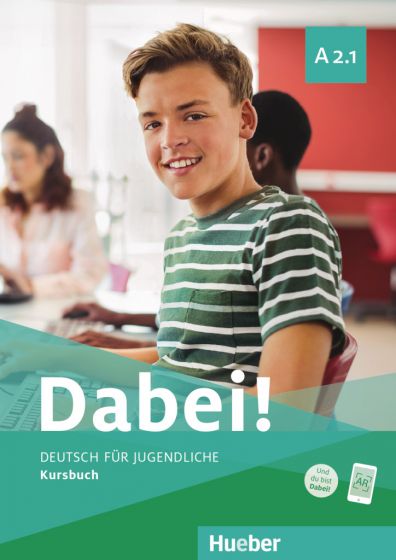 MODUL 9 – FERIENERLEBNISSEGeschichte: Ivo und das FeriencampLektion 25: Nach den FerienLektion 26: So war es im FeriencampLektion 27: Eine doofe BegegnungMÓDULO 10 – SPORT IST GESUNDGeschichte: Alexa, Max und Felix und das Futsal-TurnierLektion 28: Fit mit SportLektion 29: Krank!Lektion 30: Wer gewinnt?MÓDULO 11 – WILLKOMMENGeschichte: Daria aus ItalienLektion 31: Unser Gast aus ItalienLektion 32: Besuch in der SchuleLektion 33: In der Stadt unterwegsMÓDULO 12: ZU HAUSE Geschichte: Tina und ihre Schwester LeniLektion 34: Unsere Wohnung ist zu kleinLektion 35: Endlich ein eigenes Zimmer!Lektion 36: Meine Sachen sind weg!PROGRAMACIÓN DIDÁCTICA Dabei! A2.1ALEMÁN – Segunda lengua extranjeraLey Orgánica 3/2020, de 29 de diciembre, por la que se modifica la Ley Orgánica 2/2006, de 3 de mayo, de Educación.Real Decreto 217/2022, de 29 de marzo, por el que se establece la ordenación y las enseñanzas mínimas de la Educación Secundaria Obligatoria.MÓDULO 9: FERIENERLEBNISSE......................................................................................................................................................................35MÓDULO 10: SPORT IST GESUND...................................................................................................................................................................46MÓDULO 11: WILLKOMMEN..........................................................................................................................................................................57MÓDULO 12: ZU HAUSE..................................................................................................................................................................................67COMPETENCIAS ESPECÍFICASDescriptores Perfil de SalidaCRITERIOS DE EVALUACIÓNSABERES BÁSICOS1. Comprender e interpretar el sentido general y los detalles más relevantes de textos expresados de forma clara y en la lengua estándar, buscando fuentes fiables y haciendo uso de estrategias como la inferencia de significados, para responder a necesidades comunicativas concretas.(Escuchar y leer)CCL2, CCL3, CP1, CP2, STEM1, CD1, CPSAA5, CCEC21.1. Interpretar y analizar el sentido global y la información específica y explícita de textos orales, escritos y multimodales breves y sencillos sobre temas frecuentes y cotidianos, de relevancia personal y próximos a la experiencia del alumnado, propios de los ámbitos de las relaciones interpersonales, del aprendizaje, de los medios de comunicación y de la ficción expresados de forma clara y en la lengua estándar a través de diversos soportes.A. Comunicación.-  Autoconfianza. El error como instrumento de mejora.-  Estrategias básicas para la comprensión, la planificación y la producción de textos orales, escritos y multimodales breves, sencillos y contextualizados.- Conocimientos, destrezas y actitudes que permiten iniciarse en actividades de mediación en situaciones cotidianas básicas.-  Funciones comunicativas básicas adecuadas al ámbito y al contexto comunicativo: saludar, despedirse, presentar y presentarse; describir personas, objetos y lugares; situar eventos en el tiempo; situar objetos, personas y lugares en el espacio; pedir e intercambiar información sobre cuestiones cotidianas; describir rutinas; dar indicaciones e instrucciones; expresar la pertenencia y la cantidad.-  Modelos contextuales y géneros discursivos básicos en la comprensión, producción y coproducción de textos orales, escritos y multimodales, breves y sencillos, literarios y no literarios: características y reconocimiento del contexto, organización y estructuración según la estructura interna.-  Unidades lingüísticas básicas y significados asociados a dichas unidades tales como expresión de la entidad y sus propiedades, cantidad y número, el espacio y las relaciones espaciales, el tiempo, la afirmación, la negación, la interrogación y la exclamación, relaciones lógicas elementales.-  Léxico básico y de interés para el alumnado, relativo a identificación personal, relaciones interpersonales próximas, lugares y entornos cercanos, ocio y tiempo libre, vida cotidiana.-  Patrones sonoros, acentuales, rítmicos y de entonación básicos, y funciones comunicativas generales asociadas a dichos patrones.-  Convenciones ortográficas básicas y significados asociados a los formatos y elementos gráficos.-  Convenciones y estrategias conversacionales básicas de uso común, en formato síncrono o asíncrono, para iniciar, mantener y terminar la comunicación, tomar y ceder la palabra, pedir y dar aclaraciones y explicaciones, comparar y contrastar, colaborar, etc.-  Recursos para el aprendizaje y estrategias para la búsqueda guiada de información en medios analógicos y digitales.-  Propiedad intelectual de las fuentes consultadas y contenidos utilizados.-  Herramientas analógicas y digitales básicas para la comprensión, producción y coproducción oral, escrita y multimodal; y plataformas virtuales de interacción, cooperación  y colaboración educativa (aulas virtuales, videoconferencias, herramientas digitales colaborativas...) para el aprendizaje, la comunicación y el desarrollo de proyectos con hablantes o estudiantes de la lengua extranjera.B. Plurilingüismo.-  Estrategias y técnicas de compensación de las carencias comunicativas para responder eficazmente a una necesidad concreta, a pesar de las limitaciones derivadas del nivel de competencia en la lengua extranjera y en las demás lenguas del repertorio lingüístico propio.-  Estrategias básicas de uso común para identificar, organizar, retener, recuperar y utilizar unidades lingüísticas (léxico, morfosintaxis, patrones sonoros, etc.) a partir de la comparación de las lenguas y variedades que conforman el repertorio lingüístico personal.-  Estrategias y herramientas básicas de autoevaluación y coevaluación, analógicas y digitales, individuales y cooperativas.-  Léxico y expresiones básicos para comprender enunciados sobre la comunicación, la lengua, el aprendizaje y las herramientas de comunicación y aprendizaje (metalenguaje).-  Comparación elemental entre lenguas a partir de elementos de la lengua extranjera y otras lenguas: origen y parentescos.C. Interculturalidad.-  La lengua extranjera como medio de comunicación y relación con personas de otros países, como forma de acceder a nueva información y como medio para conocer culturas y modos de vida diferentes.-  Valoración positiva e interés por establecer contactos y comunicarse a través de diferentes medios con hablantes o estudiantes de la lengua extranjera.-  Aspectos socioculturales y sociolingüísticos básicos y habituales relativos a las costumbres, la vida cotidiana y las relaciones interpersonales, convenciones sociales básicas de uso común, lenguaje no verbal, cortesía lingüística y etiqueta digital propias de países donde se habla la lengua extranjera.-  Estrategias básicas para entender y apreciar la diversidad lingüística, cultural y artística, a partir de valores ecosociales y democráticos.– Estrategias de detección de usos discriminatorios del lenguaje verbal y no verbal.1. Comprender e interpretar el sentido general y los detalles más relevantes de textos expresados de forma clara y en la lengua estándar, buscando fuentes fiables y haciendo uso de estrategias como la inferencia de significados, para responder a necesidades comunicativas concretas.(Escuchar y leer)CCL2, CCL3, CP1, CP2, STEM1, CD1, CPSAA5, CCEC21.2. Seleccionar, organizar y aplicar de forma guiada las estrategias y conocimientos más adecuados en situaciones comunicativas cotidianas para comprender el sentido general, la información esencial y los detalles más relevantes de los textos; interpretar elementos no verbales; y buscar y seleccionar información.A. Comunicación.-  Autoconfianza. El error como instrumento de mejora.-  Estrategias básicas para la comprensión, la planificación y la producción de textos orales, escritos y multimodales breves, sencillos y contextualizados.- Conocimientos, destrezas y actitudes que permiten iniciarse en actividades de mediación en situaciones cotidianas básicas.-  Funciones comunicativas básicas adecuadas al ámbito y al contexto comunicativo: saludar, despedirse, presentar y presentarse; describir personas, objetos y lugares; situar eventos en el tiempo; situar objetos, personas y lugares en el espacio; pedir e intercambiar información sobre cuestiones cotidianas; describir rutinas; dar indicaciones e instrucciones; expresar la pertenencia y la cantidad.-  Modelos contextuales y géneros discursivos básicos en la comprensión, producción y coproducción de textos orales, escritos y multimodales, breves y sencillos, literarios y no literarios: características y reconocimiento del contexto, organización y estructuración según la estructura interna.-  Unidades lingüísticas básicas y significados asociados a dichas unidades tales como expresión de la entidad y sus propiedades, cantidad y número, el espacio y las relaciones espaciales, el tiempo, la afirmación, la negación, la interrogación y la exclamación, relaciones lógicas elementales.-  Léxico básico y de interés para el alumnado, relativo a identificación personal, relaciones interpersonales próximas, lugares y entornos cercanos, ocio y tiempo libre, vida cotidiana.-  Patrones sonoros, acentuales, rítmicos y de entonación básicos, y funciones comunicativas generales asociadas a dichos patrones.-  Convenciones ortográficas básicas y significados asociados a los formatos y elementos gráficos.-  Convenciones y estrategias conversacionales básicas de uso común, en formato síncrono o asíncrono, para iniciar, mantener y terminar la comunicación, tomar y ceder la palabra, pedir y dar aclaraciones y explicaciones, comparar y contrastar, colaborar, etc.-  Recursos para el aprendizaje y estrategias para la búsqueda guiada de información en medios analógicos y digitales.-  Propiedad intelectual de las fuentes consultadas y contenidos utilizados.-  Herramientas analógicas y digitales básicas para la comprensión, producción y coproducción oral, escrita y multimodal; y plataformas virtuales de interacción, cooperación  y colaboración educativa (aulas virtuales, videoconferencias, herramientas digitales colaborativas...) para el aprendizaje, la comunicación y el desarrollo de proyectos con hablantes o estudiantes de la lengua extranjera.B. Plurilingüismo.-  Estrategias y técnicas de compensación de las carencias comunicativas para responder eficazmente a una necesidad concreta, a pesar de las limitaciones derivadas del nivel de competencia en la lengua extranjera y en las demás lenguas del repertorio lingüístico propio.-  Estrategias básicas de uso común para identificar, organizar, retener, recuperar y utilizar unidades lingüísticas (léxico, morfosintaxis, patrones sonoros, etc.) a partir de la comparación de las lenguas y variedades que conforman el repertorio lingüístico personal.-  Estrategias y herramientas básicas de autoevaluación y coevaluación, analógicas y digitales, individuales y cooperativas.-  Léxico y expresiones básicos para comprender enunciados sobre la comunicación, la lengua, el aprendizaje y las herramientas de comunicación y aprendizaje (metalenguaje).-  Comparación elemental entre lenguas a partir de elementos de la lengua extranjera y otras lenguas: origen y parentescos.C. Interculturalidad.-  La lengua extranjera como medio de comunicación y relación con personas de otros países, como forma de acceder a nueva información y como medio para conocer culturas y modos de vida diferentes.-  Valoración positiva e interés por establecer contactos y comunicarse a través de diferentes medios con hablantes o estudiantes de la lengua extranjera.-  Aspectos socioculturales y sociolingüísticos básicos y habituales relativos a las costumbres, la vida cotidiana y las relaciones interpersonales, convenciones sociales básicas de uso común, lenguaje no verbal, cortesía lingüística y etiqueta digital propias de países donde se habla la lengua extranjera.-  Estrategias básicas para entender y apreciar la diversidad lingüística, cultural y artística, a partir de valores ecosociales y democráticos.– Estrategias de detección de usos discriminatorios del lenguaje verbal y no verbal.2. Producir textos originales, de extensión media, sencillos y con una organización clara, usando estrategias tales como la planificación, la compensación o la autorreparación, para expresar de forma creativa, adecuada y coherente mensajes relevantes y responder a propósitos comunicativos concretos.(Hablar y escribir)CCL1, CP1, CP2, STEM1, CD2, CPSAA5, CE1, CCEC42.1. Expresar oralmente textos breves, sencillos, estructurados, comprensibles y adecuados a la situación comunicativa sobre asuntos cotidianos y frecuentes, de relevancia para el alumnado, con el fin de describir, narrar e informar sobre temas concretos, en diferentes soportes, utilizando de forma guiada recursos verbales y no verbales, así como estrategias de planificación y control de la producción.A. Comunicación.-  Autoconfianza. El error como instrumento de mejora.-  Estrategias básicas para la comprensión, la planificación y la producción de textos orales, escritos y multimodales breves, sencillos y contextualizados.- Conocimientos, destrezas y actitudes que permiten iniciarse en actividades de mediación en situaciones cotidianas básicas.-  Funciones comunicativas básicas adecuadas al ámbito y al contexto comunicativo: saludar, despedirse, presentar y presentarse; describir personas, objetos y lugares; situar eventos en el tiempo; situar objetos, personas y lugares en el espacio; pedir e intercambiar información sobre cuestiones cotidianas; describir rutinas; dar indicaciones e instrucciones; expresar la pertenencia y la cantidad.-  Modelos contextuales y géneros discursivos básicos en la comprensión, producción y coproducción de textos orales, escritos y multimodales, breves y sencillos, literarios y no literarios: características y reconocimiento del contexto, organización y estructuración según la estructura interna.-  Unidades lingüísticas básicas y significados asociados a dichas unidades tales como expresión de la entidad y sus propiedades, cantidad y número, el espacio y las relaciones espaciales, el tiempo, la afirmación, la negación, la interrogación y la exclamación, relaciones lógicas elementales.-  Léxico básico y de interés para el alumnado, relativo a identificación personal, relaciones interpersonales próximas, lugares y entornos cercanos, ocio y tiempo libre, vida cotidiana.-  Patrones sonoros, acentuales, rítmicos y de entonación básicos, y funciones comunicativas generales asociadas a dichos patrones.-  Convenciones ortográficas básicas y significados asociados a los formatos y elementos gráficos.-  Convenciones y estrategias conversacionales básicas de uso común, en formato síncrono o asíncrono, para iniciar, mantener y terminar la comunicación, tomar y ceder la palabra, pedir y dar aclaraciones y explicaciones, comparar y contrastar, colaborar, etc.-  Recursos para el aprendizaje y estrategias para la búsqueda guiada de información en medios analógicos y digitales.-  Propiedad intelectual de las fuentes consultadas y contenidos utilizados.-  Herramientas analógicas y digitales básicas para la comprensión, producción y coproducción oral, escrita y multimodal; y plataformas virtuales de interacción, cooperación  y colaboración educativa (aulas virtuales, videoconferencias, herramientas digitales colaborativas...) para el aprendizaje, la comunicación y el desarrollo de proyectos con hablantes o estudiantes de la lengua extranjera.B. Plurilingüismo.-  Estrategias y técnicas de compensación de las carencias comunicativas para responder eficazmente a una necesidad concreta, a pesar de las limitaciones derivadas del nivel de competencia en la lengua extranjera y en las demás lenguas del repertorio lingüístico propio.-  Estrategias básicas de uso común para identificar, organizar, retener, recuperar y utilizar unidades lingüísticas (léxico, morfosintaxis, patrones sonoros, etc.) a partir de la comparación de las lenguas y variedades que conforman el repertorio lingüístico personal.-  Estrategias y herramientas básicas de autoevaluación y coevaluación, analógicas y digitales, individuales y cooperativas.-  Léxico y expresiones básicos para comprender enunciados sobre la comunicación, la lengua, el aprendizaje y las herramientas de comunicación y aprendizaje (metalenguaje).-  Comparación elemental entre lenguas a partir de elementos de la lengua extranjera y otras lenguas: origen y parentescos.C. Interculturalidad.-  La lengua extranjera como medio de comunicación y relación con personas de otros países, como forma de acceder a nueva información y como medio para conocer culturas y modos de vida diferentes.-  Valoración positiva e interés por establecer contactos y comunicarse a través de diferentes medios con hablantes o estudiantes de la lengua extranjera.-  Aspectos socioculturales y sociolingüísticos básicos y habituales relativos a las costumbres, la vida cotidiana y las relaciones interpersonales, convenciones sociales básicas de uso común, lenguaje no verbal, cortesía lingüística y etiqueta digital propias de países donde se habla la lengua extranjera.-  Estrategias básicas para entender y apreciar la diversidad lingüística, cultural y artística, a partir de valores ecosociales y democráticos.– Estrategias de detección de usos discriminatorios del lenguaje verbal y no verbal.2. Producir textos originales, de extensión media, sencillos y con una organización clara, usando estrategias tales como la planificación, la compensación o la autorreparación, para expresar de forma creativa, adecuada y coherente mensajes relevantes y responder a propósitos comunicativos concretos.(Hablar y escribir)CCL1, CP1, CP2, STEM1, CD2, CPSAA5, CE1, CCEC42.2. Organizar y redactar textos breves y comprensibles con aceptable claridad, coherencia, cohesión y adecuación a la situación comunicativa propuesta, siguiendo pautas establecidas, a través de herramientas analógicas y digitales, sobre asuntos cotidianos y frecuentes de relevancia para el alumnado y próximos a su experiencia.A. Comunicación.-  Autoconfianza. El error como instrumento de mejora.-  Estrategias básicas para la comprensión, la planificación y la producción de textos orales, escritos y multimodales breves, sencillos y contextualizados.- Conocimientos, destrezas y actitudes que permiten iniciarse en actividades de mediación en situaciones cotidianas básicas.-  Funciones comunicativas básicas adecuadas al ámbito y al contexto comunicativo: saludar, despedirse, presentar y presentarse; describir personas, objetos y lugares; situar eventos en el tiempo; situar objetos, personas y lugares en el espacio; pedir e intercambiar información sobre cuestiones cotidianas; describir rutinas; dar indicaciones e instrucciones; expresar la pertenencia y la cantidad.-  Modelos contextuales y géneros discursivos básicos en la comprensión, producción y coproducción de textos orales, escritos y multimodales, breves y sencillos, literarios y no literarios: características y reconocimiento del contexto, organización y estructuración según la estructura interna.-  Unidades lingüísticas básicas y significados asociados a dichas unidades tales como expresión de la entidad y sus propiedades, cantidad y número, el espacio y las relaciones espaciales, el tiempo, la afirmación, la negación, la interrogación y la exclamación, relaciones lógicas elementales.-  Léxico básico y de interés para el alumnado, relativo a identificación personal, relaciones interpersonales próximas, lugares y entornos cercanos, ocio y tiempo libre, vida cotidiana.-  Patrones sonoros, acentuales, rítmicos y de entonación básicos, y funciones comunicativas generales asociadas a dichos patrones.-  Convenciones ortográficas básicas y significados asociados a los formatos y elementos gráficos.-  Convenciones y estrategias conversacionales básicas de uso común, en formato síncrono o asíncrono, para iniciar, mantener y terminar la comunicación, tomar y ceder la palabra, pedir y dar aclaraciones y explicaciones, comparar y contrastar, colaborar, etc.-  Recursos para el aprendizaje y estrategias para la búsqueda guiada de información en medios analógicos y digitales.-  Propiedad intelectual de las fuentes consultadas y contenidos utilizados.-  Herramientas analógicas y digitales básicas para la comprensión, producción y coproducción oral, escrita y multimodal; y plataformas virtuales de interacción, cooperación  y colaboración educativa (aulas virtuales, videoconferencias, herramientas digitales colaborativas...) para el aprendizaje, la comunicación y el desarrollo de proyectos con hablantes o estudiantes de la lengua extranjera.B. Plurilingüismo.-  Estrategias y técnicas de compensación de las carencias comunicativas para responder eficazmente a una necesidad concreta, a pesar de las limitaciones derivadas del nivel de competencia en la lengua extranjera y en las demás lenguas del repertorio lingüístico propio.-  Estrategias básicas de uso común para identificar, organizar, retener, recuperar y utilizar unidades lingüísticas (léxico, morfosintaxis, patrones sonoros, etc.) a partir de la comparación de las lenguas y variedades que conforman el repertorio lingüístico personal.-  Estrategias y herramientas básicas de autoevaluación y coevaluación, analógicas y digitales, individuales y cooperativas.-  Léxico y expresiones básicos para comprender enunciados sobre la comunicación, la lengua, el aprendizaje y las herramientas de comunicación y aprendizaje (metalenguaje).-  Comparación elemental entre lenguas a partir de elementos de la lengua extranjera y otras lenguas: origen y parentescos.C. Interculturalidad.-  La lengua extranjera como medio de comunicación y relación con personas de otros países, como forma de acceder a nueva información y como medio para conocer culturas y modos de vida diferentes.-  Valoración positiva e interés por establecer contactos y comunicarse a través de diferentes medios con hablantes o estudiantes de la lengua extranjera.-  Aspectos socioculturales y sociolingüísticos básicos y habituales relativos a las costumbres, la vida cotidiana y las relaciones interpersonales, convenciones sociales básicas de uso común, lenguaje no verbal, cortesía lingüística y etiqueta digital propias de países donde se habla la lengua extranjera.-  Estrategias básicas para entender y apreciar la diversidad lingüística, cultural y artística, a partir de valores ecosociales y democráticos.– Estrategias de detección de usos discriminatorios del lenguaje verbal y no verbal.2. Producir textos originales, de extensión media, sencillos y con una organización clara, usando estrategias tales como la planificación, la compensación o la autorreparación, para expresar de forma creativa, adecuada y coherente mensajes relevantes y responder a propósitos comunicativos concretos.(Hablar y escribir)CCL1, CP1, CP2, STEM1, CD2, CPSAA5, CE1, CCEC42.3. Seleccionar, organizar y aplicar de forma guiada conocimientos y estrategias para planificar, producir y revisar textos comprensibles, coherentes y adecuados a las intenciones comunicativas, a las características contextuales y a la tipología textual, usando con ayuda los recursos físicos o digitales más adecuados en función de la tarea y las necesidades de cada momento, teniendo en cuenta la personas a quienes va dirigido el texto A. Comunicación.-  Autoconfianza. El error como instrumento de mejora.-  Estrategias básicas para la comprensión, la planificación y la producción de textos orales, escritos y multimodales breves, sencillos y contextualizados.- Conocimientos, destrezas y actitudes que permiten iniciarse en actividades de mediación en situaciones cotidianas básicas.-  Funciones comunicativas básicas adecuadas al ámbito y al contexto comunicativo: saludar, despedirse, presentar y presentarse; describir personas, objetos y lugares; situar eventos en el tiempo; situar objetos, personas y lugares en el espacio; pedir e intercambiar información sobre cuestiones cotidianas; describir rutinas; dar indicaciones e instrucciones; expresar la pertenencia y la cantidad.-  Modelos contextuales y géneros discursivos básicos en la comprensión, producción y coproducción de textos orales, escritos y multimodales, breves y sencillos, literarios y no literarios: características y reconocimiento del contexto, organización y estructuración según la estructura interna.-  Unidades lingüísticas básicas y significados asociados a dichas unidades tales como expresión de la entidad y sus propiedades, cantidad y número, el espacio y las relaciones espaciales, el tiempo, la afirmación, la negación, la interrogación y la exclamación, relaciones lógicas elementales.-  Léxico básico y de interés para el alumnado, relativo a identificación personal, relaciones interpersonales próximas, lugares y entornos cercanos, ocio y tiempo libre, vida cotidiana.-  Patrones sonoros, acentuales, rítmicos y de entonación básicos, y funciones comunicativas generales asociadas a dichos patrones.-  Convenciones ortográficas básicas y significados asociados a los formatos y elementos gráficos.-  Convenciones y estrategias conversacionales básicas de uso común, en formato síncrono o asíncrono, para iniciar, mantener y terminar la comunicación, tomar y ceder la palabra, pedir y dar aclaraciones y explicaciones, comparar y contrastar, colaborar, etc.-  Recursos para el aprendizaje y estrategias para la búsqueda guiada de información en medios analógicos y digitales.-  Propiedad intelectual de las fuentes consultadas y contenidos utilizados.-  Herramientas analógicas y digitales básicas para la comprensión, producción y coproducción oral, escrita y multimodal; y plataformas virtuales de interacción, cooperación  y colaboración educativa (aulas virtuales, videoconferencias, herramientas digitales colaborativas...) para el aprendizaje, la comunicación y el desarrollo de proyectos con hablantes o estudiantes de la lengua extranjera.B. Plurilingüismo.-  Estrategias y técnicas de compensación de las carencias comunicativas para responder eficazmente a una necesidad concreta, a pesar de las limitaciones derivadas del nivel de competencia en la lengua extranjera y en las demás lenguas del repertorio lingüístico propio.-  Estrategias básicas de uso común para identificar, organizar, retener, recuperar y utilizar unidades lingüísticas (léxico, morfosintaxis, patrones sonoros, etc.) a partir de la comparación de las lenguas y variedades que conforman el repertorio lingüístico personal.-  Estrategias y herramientas básicas de autoevaluación y coevaluación, analógicas y digitales, individuales y cooperativas.-  Léxico y expresiones básicos para comprender enunciados sobre la comunicación, la lengua, el aprendizaje y las herramientas de comunicación y aprendizaje (metalenguaje).-  Comparación elemental entre lenguas a partir de elementos de la lengua extranjera y otras lenguas: origen y parentescos.C. Interculturalidad.-  La lengua extranjera como medio de comunicación y relación con personas de otros países, como forma de acceder a nueva información y como medio para conocer culturas y modos de vida diferentes.-  Valoración positiva e interés por establecer contactos y comunicarse a través de diferentes medios con hablantes o estudiantes de la lengua extranjera.-  Aspectos socioculturales y sociolingüísticos básicos y habituales relativos a las costumbres, la vida cotidiana y las relaciones interpersonales, convenciones sociales básicas de uso común, lenguaje no verbal, cortesía lingüística y etiqueta digital propias de países donde se habla la lengua extranjera.-  Estrategias básicas para entender y apreciar la diversidad lingüística, cultural y artística, a partir de valores ecosociales y democráticos.– Estrategias de detección de usos discriminatorios del lenguaje verbal y no verbal.3. Interactuar con otras personas usando expresiones cotidianas, recurriendo a estrategias de cooperación y empleando recursos analógicos y digitales, para responder a necesidades inmediatas de su interés en intercambios comunicativos respetuosos con las normas de cortesía.(Conversación)CCL5, CP1, CP2, STEM1, CPSAA3, CC3, CE13.1. Planificar y participar en situaciones interactivas breves y sencillas sobre temas cotidianos, de relevancia personal y próximos a la experiencia del alumnado, a través de diversos soportes, apoyándose en recursos tales como la repetición, el ritmo pausado o el lenguaje no verbal, y mostrando empatía y respeto por la cortesía lingüística y la etiqueta digital, así como por las diferentes necesidades, ideas, inquietudes, iniciativas y motivaciones de los interlocutores e interlocutoras.A. Comunicación.-  Autoconfianza. El error como instrumento de mejora.-  Estrategias básicas para la comprensión, la planificación y la producción de textos orales, escritos y multimodales breves, sencillos y contextualizados.- Conocimientos, destrezas y actitudes que permiten iniciarse en actividades de mediación en situaciones cotidianas básicas.-  Funciones comunicativas básicas adecuadas al ámbito y al contexto comunicativo: saludar, despedirse, presentar y presentarse; describir personas, objetos y lugares; situar eventos en el tiempo; situar objetos, personas y lugares en el espacio; pedir e intercambiar información sobre cuestiones cotidianas; describir rutinas; dar indicaciones e instrucciones; expresar la pertenencia y la cantidad.-  Modelos contextuales y géneros discursivos básicos en la comprensión, producción y coproducción de textos orales, escritos y multimodales, breves y sencillos, literarios y no literarios: características y reconocimiento del contexto, organización y estructuración según la estructura interna.-  Unidades lingüísticas básicas y significados asociados a dichas unidades tales como expresión de la entidad y sus propiedades, cantidad y número, el espacio y las relaciones espaciales, el tiempo, la afirmación, la negación, la interrogación y la exclamación, relaciones lógicas elementales.-  Léxico básico y de interés para el alumnado, relativo a identificación personal, relaciones interpersonales próximas, lugares y entornos cercanos, ocio y tiempo libre, vida cotidiana.-  Patrones sonoros, acentuales, rítmicos y de entonación básicos, y funciones comunicativas generales asociadas a dichos patrones.-  Convenciones ortográficas básicas y significados asociados a los formatos y elementos gráficos.-  Convenciones y estrategias conversacionales básicas de uso común, en formato síncrono o asíncrono, para iniciar, mantener y terminar la comunicación, tomar y ceder la palabra, pedir y dar aclaraciones y explicaciones, comparar y contrastar, colaborar, etc.-  Recursos para el aprendizaje y estrategias para la búsqueda guiada de información en medios analógicos y digitales.-  Propiedad intelectual de las fuentes consultadas y contenidos utilizados.-  Herramientas analógicas y digitales básicas para la comprensión, producción y coproducción oral, escrita y multimodal; y plataformas virtuales de interacción, cooperación  y colaboración educativa (aulas virtuales, videoconferencias, herramientas digitales colaborativas...) para el aprendizaje, la comunicación y el desarrollo de proyectos con hablantes o estudiantes de la lengua extranjera.B. Plurilingüismo.-  Estrategias y técnicas de compensación de las carencias comunicativas para responder eficazmente a una necesidad concreta, a pesar de las limitaciones derivadas del nivel de competencia en la lengua extranjera y en las demás lenguas del repertorio lingüístico propio.-  Estrategias básicas de uso común para identificar, organizar, retener, recuperar y utilizar unidades lingüísticas (léxico, morfosintaxis, patrones sonoros, etc.) a partir de la comparación de las lenguas y variedades que conforman el repertorio lingüístico personal.-  Estrategias y herramientas básicas de autoevaluación y coevaluación, analógicas y digitales, individuales y cooperativas.-  Léxico y expresiones básicos para comprender enunciados sobre la comunicación, la lengua, el aprendizaje y las herramientas de comunicación y aprendizaje (metalenguaje).-  Comparación elemental entre lenguas a partir de elementos de la lengua extranjera y otras lenguas: origen y parentescos.C. Interculturalidad.-  La lengua extranjera como medio de comunicación y relación con personas de otros países, como forma de acceder a nueva información y como medio para conocer culturas y modos de vida diferentes.-  Valoración positiva e interés por establecer contactos y comunicarse a través de diferentes medios con hablantes o estudiantes de la lengua extranjera.-  Aspectos socioculturales y sociolingüísticos básicos y habituales relativos a las costumbres, la vida cotidiana y las relaciones interpersonales, convenciones sociales básicas de uso común, lenguaje no verbal, cortesía lingüística y etiqueta digital propias de países donde se habla la lengua extranjera.-  Estrategias básicas para entender y apreciar la diversidad lingüística, cultural y artística, a partir de valores ecosociales y democráticos.– Estrategias de detección de usos discriminatorios del lenguaje verbal y no verbal.3. Interactuar con otras personas usando expresiones cotidianas, recurriendo a estrategias de cooperación y empleando recursos analógicos y digitales, para responder a necesidades inmediatas de su interés en intercambios comunicativos respetuosos con las normas de cortesía.(Conversación)CCL5, CP1, CP2, STEM1, CPSAA3, CC3, CE13.2. Seleccionar, organizar y utilizar, de forma guiada y en entornos próximos, estrategias adecuadas para iniciar, mantener y terminar la comunicación; tomar y ceder la palabra; y solicitar y formular aclaraciones y explicaciones.A. Comunicación.-  Autoconfianza. El error como instrumento de mejora.-  Estrategias básicas para la comprensión, la planificación y la producción de textos orales, escritos y multimodales breves, sencillos y contextualizados.- Conocimientos, destrezas y actitudes que permiten iniciarse en actividades de mediación en situaciones cotidianas básicas.-  Funciones comunicativas básicas adecuadas al ámbito y al contexto comunicativo: saludar, despedirse, presentar y presentarse; describir personas, objetos y lugares; situar eventos en el tiempo; situar objetos, personas y lugares en el espacio; pedir e intercambiar información sobre cuestiones cotidianas; describir rutinas; dar indicaciones e instrucciones; expresar la pertenencia y la cantidad.-  Modelos contextuales y géneros discursivos básicos en la comprensión, producción y coproducción de textos orales, escritos y multimodales, breves y sencillos, literarios y no literarios: características y reconocimiento del contexto, organización y estructuración según la estructura interna.-  Unidades lingüísticas básicas y significados asociados a dichas unidades tales como expresión de la entidad y sus propiedades, cantidad y número, el espacio y las relaciones espaciales, el tiempo, la afirmación, la negación, la interrogación y la exclamación, relaciones lógicas elementales.-  Léxico básico y de interés para el alumnado, relativo a identificación personal, relaciones interpersonales próximas, lugares y entornos cercanos, ocio y tiempo libre, vida cotidiana.-  Patrones sonoros, acentuales, rítmicos y de entonación básicos, y funciones comunicativas generales asociadas a dichos patrones.-  Convenciones ortográficas básicas y significados asociados a los formatos y elementos gráficos.-  Convenciones y estrategias conversacionales básicas de uso común, en formato síncrono o asíncrono, para iniciar, mantener y terminar la comunicación, tomar y ceder la palabra, pedir y dar aclaraciones y explicaciones, comparar y contrastar, colaborar, etc.-  Recursos para el aprendizaje y estrategias para la búsqueda guiada de información en medios analógicos y digitales.-  Propiedad intelectual de las fuentes consultadas y contenidos utilizados.-  Herramientas analógicas y digitales básicas para la comprensión, producción y coproducción oral, escrita y multimodal; y plataformas virtuales de interacción, cooperación  y colaboración educativa (aulas virtuales, videoconferencias, herramientas digitales colaborativas...) para el aprendizaje, la comunicación y el desarrollo de proyectos con hablantes o estudiantes de la lengua extranjera.B. Plurilingüismo.-  Estrategias y técnicas de compensación de las carencias comunicativas para responder eficazmente a una necesidad concreta, a pesar de las limitaciones derivadas del nivel de competencia en la lengua extranjera y en las demás lenguas del repertorio lingüístico propio.-  Estrategias básicas de uso común para identificar, organizar, retener, recuperar y utilizar unidades lingüísticas (léxico, morfosintaxis, patrones sonoros, etc.) a partir de la comparación de las lenguas y variedades que conforman el repertorio lingüístico personal.-  Estrategias y herramientas básicas de autoevaluación y coevaluación, analógicas y digitales, individuales y cooperativas.-  Léxico y expresiones básicos para comprender enunciados sobre la comunicación, la lengua, el aprendizaje y las herramientas de comunicación y aprendizaje (metalenguaje).-  Comparación elemental entre lenguas a partir de elementos de la lengua extranjera y otras lenguas: origen y parentescos.C. Interculturalidad.-  La lengua extranjera como medio de comunicación y relación con personas de otros países, como forma de acceder a nueva información y como medio para conocer culturas y modos de vida diferentes.-  Valoración positiva e interés por establecer contactos y comunicarse a través de diferentes medios con hablantes o estudiantes de la lengua extranjera.-  Aspectos socioculturales y sociolingüísticos básicos y habituales relativos a las costumbres, la vida cotidiana y las relaciones interpersonales, convenciones sociales básicas de uso común, lenguaje no verbal, cortesía lingüística y etiqueta digital propias de países donde se habla la lengua extranjera.-  Estrategias básicas para entender y apreciar la diversidad lingüística, cultural y artística, a partir de valores ecosociales y democráticos.– Estrategias de detección de usos discriminatorios del lenguaje verbal y no verbal.4. Mediar en situaciones cotidianas entre distintas lenguas, usando estrategias y conocimientos sencillos orientados a explicar conceptos o simplificar mensajes, para transmitir información de manera eficaz, clara y responsable. (Mediación)CCL5, CP1,CP2,CP3, STEM1, CPSAA1,CPSAA3, CCEC14.1. Inferir y explicar textos, conceptos y comunicaciones breves y sencillas en situaciones en las que atender a la diversidad, mostrando respeto y empatía por interlocutores e interlocutoras y por las lenguas empleadas, e interés por participar en la solución de problemas de intercomprensión y de entendimiento en el entorno próximo, apoyándose en diversos recursos y soportes.. A. Comunicación.-  Autoconfianza. El error como instrumento de mejora.-  Estrategias básicas para la comprensión, la planificación y la producción de textos orales, escritos y multimodales breves, sencillos y contextualizados.- Conocimientos, destrezas y actitudes que permiten iniciarse en actividades de mediación en situaciones cotidianas básicas.-  Funciones comunicativas básicas adecuadas al ámbito y al contexto comunicativo: saludar, despedirse, presentar y presentarse; describir personas, objetos y lugares; situar eventos en el tiempo; situar objetos, personas y lugares en el espacio; pedir e intercambiar información sobre cuestiones cotidianas; describir rutinas; dar indicaciones e instrucciones; expresar la pertenencia y la cantidad.-  Modelos contextuales y géneros discursivos básicos en la comprensión, producción y coproducción de textos orales, escritos y multimodales, breves y sencillos, literarios y no literarios: características y reconocimiento del contexto, organización y estructuración según la estructura interna.-  Unidades lingüísticas básicas y significados asociados a dichas unidades tales como expresión de la entidad y sus propiedades, cantidad y número, el espacio y las relaciones espaciales, el tiempo, la afirmación, la negación, la interrogación y la exclamación, relaciones lógicas elementales.-  Léxico básico y de interés para el alumnado, relativo a identificación personal, relaciones interpersonales próximas, lugares y entornos cercanos, ocio y tiempo libre, vida cotidiana.-  Patrones sonoros, acentuales, rítmicos y de entonación básicos, y funciones comunicativas generales asociadas a dichos patrones.-  Convenciones ortográficas básicas y significados asociados a los formatos y elementos gráficos.-  Convenciones y estrategias conversacionales básicas de uso común, en formato síncrono o asíncrono, para iniciar, mantener y terminar la comunicación, tomar y ceder la palabra, pedir y dar aclaraciones y explicaciones, comparar y contrastar, colaborar, etc.-  Recursos para el aprendizaje y estrategias para la búsqueda guiada de información en medios analógicos y digitales.-  Propiedad intelectual de las fuentes consultadas y contenidos utilizados.-  Herramientas analógicas y digitales básicas para la comprensión, producción y coproducción oral, escrita y multimodal; y plataformas virtuales de interacción, cooperación  y colaboración educativa (aulas virtuales, videoconferencias, herramientas digitales colaborativas...) para el aprendizaje, la comunicación y el desarrollo de proyectos con hablantes o estudiantes de la lengua extranjera.B. Plurilingüismo.-  Estrategias y técnicas de compensación de las carencias comunicativas para responder eficazmente a una necesidad concreta, a pesar de las limitaciones derivadas del nivel de competencia en la lengua extranjera y en las demás lenguas del repertorio lingüístico propio.-  Estrategias básicas de uso común para identificar, organizar, retener, recuperar y utilizar unidades lingüísticas (léxico, morfosintaxis, patrones sonoros, etc.) a partir de la comparación de las lenguas y variedades que conforman el repertorio lingüístico personal.-  Estrategias y herramientas básicas de autoevaluación y coevaluación, analógicas y digitales, individuales y cooperativas.-  Léxico y expresiones básicos para comprender enunciados sobre la comunicación, la lengua, el aprendizaje y las herramientas de comunicación y aprendizaje (metalenguaje).-  Comparación elemental entre lenguas a partir de elementos de la lengua extranjera y otras lenguas: origen y parentescos.C. Interculturalidad.-  La lengua extranjera como medio de comunicación y relación con personas de otros países, como forma de acceder a nueva información y como medio para conocer culturas y modos de vida diferentes.-  Valoración positiva e interés por establecer contactos y comunicarse a través de diferentes medios con hablantes o estudiantes de la lengua extranjera.-  Aspectos socioculturales y sociolingüísticos básicos y habituales relativos a las costumbres, la vida cotidiana y las relaciones interpersonales, convenciones sociales básicas de uso común, lenguaje no verbal, cortesía lingüística y etiqueta digital propias de países donde se habla la lengua extranjera.-  Estrategias básicas para entender y apreciar la diversidad lingüística, cultural y artística, a partir de valores ecosociales y democráticos.– Estrategias de detección de usos discriminatorios del lenguaje verbal y no verbal.4. Mediar en situaciones cotidianas entre distintas lenguas, usando estrategias y conocimientos sencillos orientados a explicar conceptos o simplificar mensajes, para transmitir información de manera eficaz, clara y responsable. (Mediación)CCL5, CP1,CP2,CP3, STEM1, CPSAA1,CPSAA3, CCEC14.2. Aplicar, de forma guiada, estrategias que ayuden a crear puentes y faciliten la comprensión y producción de información y la comunicación  adecuadas a las intenciones comunicativas, usando recursos y apoyos físicos o digitales en función de las necesidades de cada momento.A. Comunicación.-  Autoconfianza. El error como instrumento de mejora.-  Estrategias básicas para la comprensión, la planificación y la producción de textos orales, escritos y multimodales breves, sencillos y contextualizados.- Conocimientos, destrezas y actitudes que permiten iniciarse en actividades de mediación en situaciones cotidianas básicas.-  Funciones comunicativas básicas adecuadas al ámbito y al contexto comunicativo: saludar, despedirse, presentar y presentarse; describir personas, objetos y lugares; situar eventos en el tiempo; situar objetos, personas y lugares en el espacio; pedir e intercambiar información sobre cuestiones cotidianas; describir rutinas; dar indicaciones e instrucciones; expresar la pertenencia y la cantidad.-  Modelos contextuales y géneros discursivos básicos en la comprensión, producción y coproducción de textos orales, escritos y multimodales, breves y sencillos, literarios y no literarios: características y reconocimiento del contexto, organización y estructuración según la estructura interna.-  Unidades lingüísticas básicas y significados asociados a dichas unidades tales como expresión de la entidad y sus propiedades, cantidad y número, el espacio y las relaciones espaciales, el tiempo, la afirmación, la negación, la interrogación y la exclamación, relaciones lógicas elementales.-  Léxico básico y de interés para el alumnado, relativo a identificación personal, relaciones interpersonales próximas, lugares y entornos cercanos, ocio y tiempo libre, vida cotidiana.-  Patrones sonoros, acentuales, rítmicos y de entonación básicos, y funciones comunicativas generales asociadas a dichos patrones.-  Convenciones ortográficas básicas y significados asociados a los formatos y elementos gráficos.-  Convenciones y estrategias conversacionales básicas de uso común, en formato síncrono o asíncrono, para iniciar, mantener y terminar la comunicación, tomar y ceder la palabra, pedir y dar aclaraciones y explicaciones, comparar y contrastar, colaborar, etc.-  Recursos para el aprendizaje y estrategias para la búsqueda guiada de información en medios analógicos y digitales.-  Propiedad intelectual de las fuentes consultadas y contenidos utilizados.-  Herramientas analógicas y digitales básicas para la comprensión, producción y coproducción oral, escrita y multimodal; y plataformas virtuales de interacción, cooperación  y colaboración educativa (aulas virtuales, videoconferencias, herramientas digitales colaborativas...) para el aprendizaje, la comunicación y el desarrollo de proyectos con hablantes o estudiantes de la lengua extranjera.B. Plurilingüismo.-  Estrategias y técnicas de compensación de las carencias comunicativas para responder eficazmente a una necesidad concreta, a pesar de las limitaciones derivadas del nivel de competencia en la lengua extranjera y en las demás lenguas del repertorio lingüístico propio.-  Estrategias básicas de uso común para identificar, organizar, retener, recuperar y utilizar unidades lingüísticas (léxico, morfosintaxis, patrones sonoros, etc.) a partir de la comparación de las lenguas y variedades que conforman el repertorio lingüístico personal.-  Estrategias y herramientas básicas de autoevaluación y coevaluación, analógicas y digitales, individuales y cooperativas.-  Léxico y expresiones básicos para comprender enunciados sobre la comunicación, la lengua, el aprendizaje y las herramientas de comunicación y aprendizaje (metalenguaje).-  Comparación elemental entre lenguas a partir de elementos de la lengua extranjera y otras lenguas: origen y parentescos.C. Interculturalidad.-  La lengua extranjera como medio de comunicación y relación con personas de otros países, como forma de acceder a nueva información y como medio para conocer culturas y modos de vida diferentes.-  Valoración positiva e interés por establecer contactos y comunicarse a través de diferentes medios con hablantes o estudiantes de la lengua extranjera.-  Aspectos socioculturales y sociolingüísticos básicos y habituales relativos a las costumbres, la vida cotidiana y las relaciones interpersonales, convenciones sociales básicas de uso común, lenguaje no verbal, cortesía lingüística y etiqueta digital propias de países donde se habla la lengua extranjera.-  Estrategias básicas para entender y apreciar la diversidad lingüística, cultural y artística, a partir de valores ecosociales y democráticos.– Estrategias de detección de usos discriminatorios del lenguaje verbal y no verbal.5. Ampliar y usar los repertorios lingüísticos personales entre distintas lenguas, reflexionando de forma crítica sobre su funcionamiento y tomando conciencia de las estrategias y conocimientos propios, para mejorar la respuesta a necesidades comunicativas concretas. (Enfoque Plurilingüe: relación entre distintas lenguas)CP2, STEM1, CD2, CPSAA1, CPSAA55.1. Comparar y contrastar las semejanzas y diferencias entre distintas lenguas reflexionando de manera progresivamente autónoma sobre su funcionamiento.A. Comunicación.-  Autoconfianza. El error como instrumento de mejora.-  Estrategias básicas para la comprensión, la planificación y la producción de textos orales, escritos y multimodales breves, sencillos y contextualizados.- Conocimientos, destrezas y actitudes que permiten iniciarse en actividades de mediación en situaciones cotidianas básicas.-  Funciones comunicativas básicas adecuadas al ámbito y al contexto comunicativo: saludar, despedirse, presentar y presentarse; describir personas, objetos y lugares; situar eventos en el tiempo; situar objetos, personas y lugares en el espacio; pedir e intercambiar información sobre cuestiones cotidianas; describir rutinas; dar indicaciones e instrucciones; expresar la pertenencia y la cantidad.-  Modelos contextuales y géneros discursivos básicos en la comprensión, producción y coproducción de textos orales, escritos y multimodales, breves y sencillos, literarios y no literarios: características y reconocimiento del contexto, organización y estructuración según la estructura interna.-  Unidades lingüísticas básicas y significados asociados a dichas unidades tales como expresión de la entidad y sus propiedades, cantidad y número, el espacio y las relaciones espaciales, el tiempo, la afirmación, la negación, la interrogación y la exclamación, relaciones lógicas elementales.-  Léxico básico y de interés para el alumnado, relativo a identificación personal, relaciones interpersonales próximas, lugares y entornos cercanos, ocio y tiempo libre, vida cotidiana.-  Patrones sonoros, acentuales, rítmicos y de entonación básicos, y funciones comunicativas generales asociadas a dichos patrones.-  Convenciones ortográficas básicas y significados asociados a los formatos y elementos gráficos.-  Convenciones y estrategias conversacionales básicas de uso común, en formato síncrono o asíncrono, para iniciar, mantener y terminar la comunicación, tomar y ceder la palabra, pedir y dar aclaraciones y explicaciones, comparar y contrastar, colaborar, etc.-  Recursos para el aprendizaje y estrategias para la búsqueda guiada de información en medios analógicos y digitales.-  Propiedad intelectual de las fuentes consultadas y contenidos utilizados.-  Herramientas analógicas y digitales básicas para la comprensión, producción y coproducción oral, escrita y multimodal; y plataformas virtuales de interacción, cooperación  y colaboración educativa (aulas virtuales, videoconferencias, herramientas digitales colaborativas...) para el aprendizaje, la comunicación y el desarrollo de proyectos con hablantes o estudiantes de la lengua extranjera.B. Plurilingüismo.-  Estrategias y técnicas de compensación de las carencias comunicativas para responder eficazmente a una necesidad concreta, a pesar de las limitaciones derivadas del nivel de competencia en la lengua extranjera y en las demás lenguas del repertorio lingüístico propio.-  Estrategias básicas de uso común para identificar, organizar, retener, recuperar y utilizar unidades lingüísticas (léxico, morfosintaxis, patrones sonoros, etc.) a partir de la comparación de las lenguas y variedades que conforman el repertorio lingüístico personal.-  Estrategias y herramientas básicas de autoevaluación y coevaluación, analógicas y digitales, individuales y cooperativas.-  Léxico y expresiones básicos para comprender enunciados sobre la comunicación, la lengua, el aprendizaje y las herramientas de comunicación y aprendizaje (metalenguaje).-  Comparación elemental entre lenguas a partir de elementos de la lengua extranjera y otras lenguas: origen y parentescos.C. Interculturalidad.-  La lengua extranjera como medio de comunicación y relación con personas de otros países, como forma de acceder a nueva información y como medio para conocer culturas y modos de vida diferentes.-  Valoración positiva e interés por establecer contactos y comunicarse a través de diferentes medios con hablantes o estudiantes de la lengua extranjera.-  Aspectos socioculturales y sociolingüísticos básicos y habituales relativos a las costumbres, la vida cotidiana y las relaciones interpersonales, convenciones sociales básicas de uso común, lenguaje no verbal, cortesía lingüística y etiqueta digital propias de países donde se habla la lengua extranjera.-  Estrategias básicas para entender y apreciar la diversidad lingüística, cultural y artística, a partir de valores ecosociales y democráticos.– Estrategias de detección de usos discriminatorios del lenguaje verbal y no verbal.5. Ampliar y usar los repertorios lingüísticos personales entre distintas lenguas, reflexionando de forma crítica sobre su funcionamiento y tomando conciencia de las estrategias y conocimientos propios, para mejorar la respuesta a necesidades comunicativas concretas. (Enfoque Plurilingüe: relación entre distintas lenguas)CP2, STEM1, CD2, CPSAA1, CPSAA55.2. Utilizar y diferenciar los conocimientos y estrategias de mejora de la capacidad de comunicar y de aprender la lengua extranjera con apoyo de otros participantes y de soportes analógicos y digitales.A. Comunicación.-  Autoconfianza. El error como instrumento de mejora.-  Estrategias básicas para la comprensión, la planificación y la producción de textos orales, escritos y multimodales breves, sencillos y contextualizados.- Conocimientos, destrezas y actitudes que permiten iniciarse en actividades de mediación en situaciones cotidianas básicas.-  Funciones comunicativas básicas adecuadas al ámbito y al contexto comunicativo: saludar, despedirse, presentar y presentarse; describir personas, objetos y lugares; situar eventos en el tiempo; situar objetos, personas y lugares en el espacio; pedir e intercambiar información sobre cuestiones cotidianas; describir rutinas; dar indicaciones e instrucciones; expresar la pertenencia y la cantidad.-  Modelos contextuales y géneros discursivos básicos en la comprensión, producción y coproducción de textos orales, escritos y multimodales, breves y sencillos, literarios y no literarios: características y reconocimiento del contexto, organización y estructuración según la estructura interna.-  Unidades lingüísticas básicas y significados asociados a dichas unidades tales como expresión de la entidad y sus propiedades, cantidad y número, el espacio y las relaciones espaciales, el tiempo, la afirmación, la negación, la interrogación y la exclamación, relaciones lógicas elementales.-  Léxico básico y de interés para el alumnado, relativo a identificación personal, relaciones interpersonales próximas, lugares y entornos cercanos, ocio y tiempo libre, vida cotidiana.-  Patrones sonoros, acentuales, rítmicos y de entonación básicos, y funciones comunicativas generales asociadas a dichos patrones.-  Convenciones ortográficas básicas y significados asociados a los formatos y elementos gráficos.-  Convenciones y estrategias conversacionales básicas de uso común, en formato síncrono o asíncrono, para iniciar, mantener y terminar la comunicación, tomar y ceder la palabra, pedir y dar aclaraciones y explicaciones, comparar y contrastar, colaborar, etc.-  Recursos para el aprendizaje y estrategias para la búsqueda guiada de información en medios analógicos y digitales.-  Propiedad intelectual de las fuentes consultadas y contenidos utilizados.-  Herramientas analógicas y digitales básicas para la comprensión, producción y coproducción oral, escrita y multimodal; y plataformas virtuales de interacción, cooperación  y colaboración educativa (aulas virtuales, videoconferencias, herramientas digitales colaborativas...) para el aprendizaje, la comunicación y el desarrollo de proyectos con hablantes o estudiantes de la lengua extranjera.B. Plurilingüismo.-  Estrategias y técnicas de compensación de las carencias comunicativas para responder eficazmente a una necesidad concreta, a pesar de las limitaciones derivadas del nivel de competencia en la lengua extranjera y en las demás lenguas del repertorio lingüístico propio.-  Estrategias básicas de uso común para identificar, organizar, retener, recuperar y utilizar unidades lingüísticas (léxico, morfosintaxis, patrones sonoros, etc.) a partir de la comparación de las lenguas y variedades que conforman el repertorio lingüístico personal.-  Estrategias y herramientas básicas de autoevaluación y coevaluación, analógicas y digitales, individuales y cooperativas.-  Léxico y expresiones básicos para comprender enunciados sobre la comunicación, la lengua, el aprendizaje y las herramientas de comunicación y aprendizaje (metalenguaje).-  Comparación elemental entre lenguas a partir de elementos de la lengua extranjera y otras lenguas: origen y parentescos.C. Interculturalidad.-  La lengua extranjera como medio de comunicación y relación con personas de otros países, como forma de acceder a nueva información y como medio para conocer culturas y modos de vida diferentes.-  Valoración positiva e interés por establecer contactos y comunicarse a través de diferentes medios con hablantes o estudiantes de la lengua extranjera.-  Aspectos socioculturales y sociolingüísticos básicos y habituales relativos a las costumbres, la vida cotidiana y las relaciones interpersonales, convenciones sociales básicas de uso común, lenguaje no verbal, cortesía lingüística y etiqueta digital propias de países donde se habla la lengua extranjera.-  Estrategias básicas para entender y apreciar la diversidad lingüística, cultural y artística, a partir de valores ecosociales y democráticos.– Estrategias de detección de usos discriminatorios del lenguaje verbal y no verbal.5. Ampliar y usar los repertorios lingüísticos personales entre distintas lenguas, reflexionando de forma crítica sobre su funcionamiento y tomando conciencia de las estrategias y conocimientos propios, para mejorar la respuesta a necesidades comunicativas concretas. (Enfoque Plurilingüe: relación entre distintas lenguas)CP2, STEM1, CD2, CPSAA1, CPSAA55.3. Identificar y registrar, siguiendo modelos, los progresos y dificultades de aprendizaje de la lengua extranjera, seleccionando de forma guiada las estrategias más eficaces para superar esas dificultades y progresar en el aprendizaje, realizando actividades de autoevaluación y coevaluación, como las propuestas en el Portfolio Europeo de las Lenguas (PEL) o en un diario de aprendizaje, haciendo esos progresos y dificultades explícitos y compartiéndolos.A. Comunicación.-  Autoconfianza. El error como instrumento de mejora.-  Estrategias básicas para la comprensión, la planificación y la producción de textos orales, escritos y multimodales breves, sencillos y contextualizados.- Conocimientos, destrezas y actitudes que permiten iniciarse en actividades de mediación en situaciones cotidianas básicas.-  Funciones comunicativas básicas adecuadas al ámbito y al contexto comunicativo: saludar, despedirse, presentar y presentarse; describir personas, objetos y lugares; situar eventos en el tiempo; situar objetos, personas y lugares en el espacio; pedir e intercambiar información sobre cuestiones cotidianas; describir rutinas; dar indicaciones e instrucciones; expresar la pertenencia y la cantidad.-  Modelos contextuales y géneros discursivos básicos en la comprensión, producción y coproducción de textos orales, escritos y multimodales, breves y sencillos, literarios y no literarios: características y reconocimiento del contexto, organización y estructuración según la estructura interna.-  Unidades lingüísticas básicas y significados asociados a dichas unidades tales como expresión de la entidad y sus propiedades, cantidad y número, el espacio y las relaciones espaciales, el tiempo, la afirmación, la negación, la interrogación y la exclamación, relaciones lógicas elementales.-  Léxico básico y de interés para el alumnado, relativo a identificación personal, relaciones interpersonales próximas, lugares y entornos cercanos, ocio y tiempo libre, vida cotidiana.-  Patrones sonoros, acentuales, rítmicos y de entonación básicos, y funciones comunicativas generales asociadas a dichos patrones.-  Convenciones ortográficas básicas y significados asociados a los formatos y elementos gráficos.-  Convenciones y estrategias conversacionales básicas de uso común, en formato síncrono o asíncrono, para iniciar, mantener y terminar la comunicación, tomar y ceder la palabra, pedir y dar aclaraciones y explicaciones, comparar y contrastar, colaborar, etc.-  Recursos para el aprendizaje y estrategias para la búsqueda guiada de información en medios analógicos y digitales.-  Propiedad intelectual de las fuentes consultadas y contenidos utilizados.-  Herramientas analógicas y digitales básicas para la comprensión, producción y coproducción oral, escrita y multimodal; y plataformas virtuales de interacción, cooperación  y colaboración educativa (aulas virtuales, videoconferencias, herramientas digitales colaborativas...) para el aprendizaje, la comunicación y el desarrollo de proyectos con hablantes o estudiantes de la lengua extranjera.B. Plurilingüismo.-  Estrategias y técnicas de compensación de las carencias comunicativas para responder eficazmente a una necesidad concreta, a pesar de las limitaciones derivadas del nivel de competencia en la lengua extranjera y en las demás lenguas del repertorio lingüístico propio.-  Estrategias básicas de uso común para identificar, organizar, retener, recuperar y utilizar unidades lingüísticas (léxico, morfosintaxis, patrones sonoros, etc.) a partir de la comparación de las lenguas y variedades que conforman el repertorio lingüístico personal.-  Estrategias y herramientas básicas de autoevaluación y coevaluación, analógicas y digitales, individuales y cooperativas.-  Léxico y expresiones básicos para comprender enunciados sobre la comunicación, la lengua, el aprendizaje y las herramientas de comunicación y aprendizaje (metalenguaje).-  Comparación elemental entre lenguas a partir de elementos de la lengua extranjera y otras lenguas: origen y parentescos.C. Interculturalidad.-  La lengua extranjera como medio de comunicación y relación con personas de otros países, como forma de acceder a nueva información y como medio para conocer culturas y modos de vida diferentes.-  Valoración positiva e interés por establecer contactos y comunicarse a través de diferentes medios con hablantes o estudiantes de la lengua extranjera.-  Aspectos socioculturales y sociolingüísticos básicos y habituales relativos a las costumbres, la vida cotidiana y las relaciones interpersonales, convenciones sociales básicas de uso común, lenguaje no verbal, cortesía lingüística y etiqueta digital propias de países donde se habla la lengua extranjera.-  Estrategias básicas para entender y apreciar la diversidad lingüística, cultural y artística, a partir de valores ecosociales y democráticos.– Estrategias de detección de usos discriminatorios del lenguaje verbal y no verbal.6. Valorar críticamente y adecuarse a la diversidad lingüística, cultural y artística a partir de la lengua extranjera, identificando y compartiendo las semejanzas y las diferencias entre lenguas y culturas, para actuar de forma empática y respetuosa en situaciones interculturales. (Aspectos socioculturales)CCL5, CP3, CPSAA1, CPSAA3, CC3, CCEC16.1. Actuar de forma empática y respetuosa en situaciones interculturales construyendo vínculos entre las diferentes lenguas y culturas y rechazando cualquier tipo de discriminación, prejuicio y estereotipo en contextos comunicativos cotidianos.A. Comunicación.-  Autoconfianza. El error como instrumento de mejora.-  Estrategias básicas para la comprensión, la planificación y la producción de textos orales, escritos y multimodales breves, sencillos y contextualizados.- Conocimientos, destrezas y actitudes que permiten iniciarse en actividades de mediación en situaciones cotidianas básicas.-  Funciones comunicativas básicas adecuadas al ámbito y al contexto comunicativo: saludar, despedirse, presentar y presentarse; describir personas, objetos y lugares; situar eventos en el tiempo; situar objetos, personas y lugares en el espacio; pedir e intercambiar información sobre cuestiones cotidianas; describir rutinas; dar indicaciones e instrucciones; expresar la pertenencia y la cantidad.-  Modelos contextuales y géneros discursivos básicos en la comprensión, producción y coproducción de textos orales, escritos y multimodales, breves y sencillos, literarios y no literarios: características y reconocimiento del contexto, organización y estructuración según la estructura interna.-  Unidades lingüísticas básicas y significados asociados a dichas unidades tales como expresión de la entidad y sus propiedades, cantidad y número, el espacio y las relaciones espaciales, el tiempo, la afirmación, la negación, la interrogación y la exclamación, relaciones lógicas elementales.-  Léxico básico y de interés para el alumnado, relativo a identificación personal, relaciones interpersonales próximas, lugares y entornos cercanos, ocio y tiempo libre, vida cotidiana.-  Patrones sonoros, acentuales, rítmicos y de entonación básicos, y funciones comunicativas generales asociadas a dichos patrones.-  Convenciones ortográficas básicas y significados asociados a los formatos y elementos gráficos.-  Convenciones y estrategias conversacionales básicas de uso común, en formato síncrono o asíncrono, para iniciar, mantener y terminar la comunicación, tomar y ceder la palabra, pedir y dar aclaraciones y explicaciones, comparar y contrastar, colaborar, etc.-  Recursos para el aprendizaje y estrategias para la búsqueda guiada de información en medios analógicos y digitales.-  Propiedad intelectual de las fuentes consultadas y contenidos utilizados.-  Herramientas analógicas y digitales básicas para la comprensión, producción y coproducción oral, escrita y multimodal; y plataformas virtuales de interacción, cooperación  y colaboración educativa (aulas virtuales, videoconferencias, herramientas digitales colaborativas...) para el aprendizaje, la comunicación y el desarrollo de proyectos con hablantes o estudiantes de la lengua extranjera.B. Plurilingüismo.-  Estrategias y técnicas de compensación de las carencias comunicativas para responder eficazmente a una necesidad concreta, a pesar de las limitaciones derivadas del nivel de competencia en la lengua extranjera y en las demás lenguas del repertorio lingüístico propio.-  Estrategias básicas de uso común para identificar, organizar, retener, recuperar y utilizar unidades lingüísticas (léxico, morfosintaxis, patrones sonoros, etc.) a partir de la comparación de las lenguas y variedades que conforman el repertorio lingüístico personal.-  Estrategias y herramientas básicas de autoevaluación y coevaluación, analógicas y digitales, individuales y cooperativas.-  Léxico y expresiones básicos para comprender enunciados sobre la comunicación, la lengua, el aprendizaje y las herramientas de comunicación y aprendizaje (metalenguaje).-  Comparación elemental entre lenguas a partir de elementos de la lengua extranjera y otras lenguas: origen y parentescos.C. Interculturalidad.-  La lengua extranjera como medio de comunicación y relación con personas de otros países, como forma de acceder a nueva información y como medio para conocer culturas y modos de vida diferentes.-  Valoración positiva e interés por establecer contactos y comunicarse a través de diferentes medios con hablantes o estudiantes de la lengua extranjera.-  Aspectos socioculturales y sociolingüísticos básicos y habituales relativos a las costumbres, la vida cotidiana y las relaciones interpersonales, convenciones sociales básicas de uso común, lenguaje no verbal, cortesía lingüística y etiqueta digital propias de países donde se habla la lengua extranjera.-  Estrategias básicas para entender y apreciar la diversidad lingüística, cultural y artística, a partir de valores ecosociales y democráticos.– Estrategias de detección de usos discriminatorios del lenguaje verbal y no verbal.6. Valorar críticamente y adecuarse a la diversidad lingüística, cultural y artística a partir de la lengua extranjera, identificando y compartiendo las semejanzas y las diferencias entre lenguas y culturas, para actuar de forma empática y respetuosa en situaciones interculturales. (Aspectos socioculturales)CCL5, CP3, CPSAA1, CPSAA3, CC3, CCEC16.2. Aceptar y adecuarse a la diversidad lingüística, cultural y artística propia de países donde se habla la lengua extranjera, reconociéndola como fuente de enriquecimiento personal y mostrando interés por compartir elementos culturales y lingüísticos que fomenten la sostenibilidad y la democracia.A. Comunicación.-  Autoconfianza. El error como instrumento de mejora.-  Estrategias básicas para la comprensión, la planificación y la producción de textos orales, escritos y multimodales breves, sencillos y contextualizados.- Conocimientos, destrezas y actitudes que permiten iniciarse en actividades de mediación en situaciones cotidianas básicas.-  Funciones comunicativas básicas adecuadas al ámbito y al contexto comunicativo: saludar, despedirse, presentar y presentarse; describir personas, objetos y lugares; situar eventos en el tiempo; situar objetos, personas y lugares en el espacio; pedir e intercambiar información sobre cuestiones cotidianas; describir rutinas; dar indicaciones e instrucciones; expresar la pertenencia y la cantidad.-  Modelos contextuales y géneros discursivos básicos en la comprensión, producción y coproducción de textos orales, escritos y multimodales, breves y sencillos, literarios y no literarios: características y reconocimiento del contexto, organización y estructuración según la estructura interna.-  Unidades lingüísticas básicas y significados asociados a dichas unidades tales como expresión de la entidad y sus propiedades, cantidad y número, el espacio y las relaciones espaciales, el tiempo, la afirmación, la negación, la interrogación y la exclamación, relaciones lógicas elementales.-  Léxico básico y de interés para el alumnado, relativo a identificación personal, relaciones interpersonales próximas, lugares y entornos cercanos, ocio y tiempo libre, vida cotidiana.-  Patrones sonoros, acentuales, rítmicos y de entonación básicos, y funciones comunicativas generales asociadas a dichos patrones.-  Convenciones ortográficas básicas y significados asociados a los formatos y elementos gráficos.-  Convenciones y estrategias conversacionales básicas de uso común, en formato síncrono o asíncrono, para iniciar, mantener y terminar la comunicación, tomar y ceder la palabra, pedir y dar aclaraciones y explicaciones, comparar y contrastar, colaborar, etc.-  Recursos para el aprendizaje y estrategias para la búsqueda guiada de información en medios analógicos y digitales.-  Propiedad intelectual de las fuentes consultadas y contenidos utilizados.-  Herramientas analógicas y digitales básicas para la comprensión, producción y coproducción oral, escrita y multimodal; y plataformas virtuales de interacción, cooperación  y colaboración educativa (aulas virtuales, videoconferencias, herramientas digitales colaborativas...) para el aprendizaje, la comunicación y el desarrollo de proyectos con hablantes o estudiantes de la lengua extranjera.B. Plurilingüismo.-  Estrategias y técnicas de compensación de las carencias comunicativas para responder eficazmente a una necesidad concreta, a pesar de las limitaciones derivadas del nivel de competencia en la lengua extranjera y en las demás lenguas del repertorio lingüístico propio.-  Estrategias básicas de uso común para identificar, organizar, retener, recuperar y utilizar unidades lingüísticas (léxico, morfosintaxis, patrones sonoros, etc.) a partir de la comparación de las lenguas y variedades que conforman el repertorio lingüístico personal.-  Estrategias y herramientas básicas de autoevaluación y coevaluación, analógicas y digitales, individuales y cooperativas.-  Léxico y expresiones básicos para comprender enunciados sobre la comunicación, la lengua, el aprendizaje y las herramientas de comunicación y aprendizaje (metalenguaje).-  Comparación elemental entre lenguas a partir de elementos de la lengua extranjera y otras lenguas: origen y parentescos.C. Interculturalidad.-  La lengua extranjera como medio de comunicación y relación con personas de otros países, como forma de acceder a nueva información y como medio para conocer culturas y modos de vida diferentes.-  Valoración positiva e interés por establecer contactos y comunicarse a través de diferentes medios con hablantes o estudiantes de la lengua extranjera.-  Aspectos socioculturales y sociolingüísticos básicos y habituales relativos a las costumbres, la vida cotidiana y las relaciones interpersonales, convenciones sociales básicas de uso común, lenguaje no verbal, cortesía lingüística y etiqueta digital propias de países donde se habla la lengua extranjera.-  Estrategias básicas para entender y apreciar la diversidad lingüística, cultural y artística, a partir de valores ecosociales y democráticos.– Estrategias de detección de usos discriminatorios del lenguaje verbal y no verbal.6. Valorar críticamente y adecuarse a la diversidad lingüística, cultural y artística a partir de la lengua extranjera, identificando y compartiendo las semejanzas y las diferencias entre lenguas y culturas, para actuar de forma empática y respetuosa en situaciones interculturales. (Aspectos socioculturales)CCL5, CP3, CPSAA1, CPSAA3, CC3, CCEC16.3. Aplicar, de forma guiada, estrategias para explicar y apreciar la diversidad lingüística, cultural y artística, atendiendo a valores ecosociales y democráticos y respetando los principios de justicia, equidad e igualdad.A. Comunicación.-  Autoconfianza. El error como instrumento de mejora.-  Estrategias básicas para la comprensión, la planificación y la producción de textos orales, escritos y multimodales breves, sencillos y contextualizados.- Conocimientos, destrezas y actitudes que permiten iniciarse en actividades de mediación en situaciones cotidianas básicas.-  Funciones comunicativas básicas adecuadas al ámbito y al contexto comunicativo: saludar, despedirse, presentar y presentarse; describir personas, objetos y lugares; situar eventos en el tiempo; situar objetos, personas y lugares en el espacio; pedir e intercambiar información sobre cuestiones cotidianas; describir rutinas; dar indicaciones e instrucciones; expresar la pertenencia y la cantidad.-  Modelos contextuales y géneros discursivos básicos en la comprensión, producción y coproducción de textos orales, escritos y multimodales, breves y sencillos, literarios y no literarios: características y reconocimiento del contexto, organización y estructuración según la estructura interna.-  Unidades lingüísticas básicas y significados asociados a dichas unidades tales como expresión de la entidad y sus propiedades, cantidad y número, el espacio y las relaciones espaciales, el tiempo, la afirmación, la negación, la interrogación y la exclamación, relaciones lógicas elementales.-  Léxico básico y de interés para el alumnado, relativo a identificación personal, relaciones interpersonales próximas, lugares y entornos cercanos, ocio y tiempo libre, vida cotidiana.-  Patrones sonoros, acentuales, rítmicos y de entonación básicos, y funciones comunicativas generales asociadas a dichos patrones.-  Convenciones ortográficas básicas y significados asociados a los formatos y elementos gráficos.-  Convenciones y estrategias conversacionales básicas de uso común, en formato síncrono o asíncrono, para iniciar, mantener y terminar la comunicación, tomar y ceder la palabra, pedir y dar aclaraciones y explicaciones, comparar y contrastar, colaborar, etc.-  Recursos para el aprendizaje y estrategias para la búsqueda guiada de información en medios analógicos y digitales.-  Propiedad intelectual de las fuentes consultadas y contenidos utilizados.-  Herramientas analógicas y digitales básicas para la comprensión, producción y coproducción oral, escrita y multimodal; y plataformas virtuales de interacción, cooperación  y colaboración educativa (aulas virtuales, videoconferencias, herramientas digitales colaborativas...) para el aprendizaje, la comunicación y el desarrollo de proyectos con hablantes o estudiantes de la lengua extranjera.B. Plurilingüismo.-  Estrategias y técnicas de compensación de las carencias comunicativas para responder eficazmente a una necesidad concreta, a pesar de las limitaciones derivadas del nivel de competencia en la lengua extranjera y en las demás lenguas del repertorio lingüístico propio.-  Estrategias básicas de uso común para identificar, organizar, retener, recuperar y utilizar unidades lingüísticas (léxico, morfosintaxis, patrones sonoros, etc.) a partir de la comparación de las lenguas y variedades que conforman el repertorio lingüístico personal.-  Estrategias y herramientas básicas de autoevaluación y coevaluación, analógicas y digitales, individuales y cooperativas.-  Léxico y expresiones básicos para comprender enunciados sobre la comunicación, la lengua, el aprendizaje y las herramientas de comunicación y aprendizaje (metalenguaje).-  Comparación elemental entre lenguas a partir de elementos de la lengua extranjera y otras lenguas: origen y parentescos.C. Interculturalidad.-  La lengua extranjera como medio de comunicación y relación con personas de otros países, como forma de acceder a nueva información y como medio para conocer culturas y modos de vida diferentes.-  Valoración positiva e interés por establecer contactos y comunicarse a través de diferentes medios con hablantes o estudiantes de la lengua extranjera.-  Aspectos socioculturales y sociolingüísticos básicos y habituales relativos a las costumbres, la vida cotidiana y las relaciones interpersonales, convenciones sociales básicas de uso común, lenguaje no verbal, cortesía lingüística y etiqueta digital propias de países donde se habla la lengua extranjera.-  Estrategias básicas para entender y apreciar la diversidad lingüística, cultural y artística, a partir de valores ecosociales y democráticos.– Estrategias de detección de usos discriminatorios del lenguaje verbal y no verbal.TemaHoraslectivasControlesunidadExamentrimestre1º TrimestreLektion 0Deutsch - international30 11º TrimestreMODULFERIEN-ERLEBNISSELektion 25Nach den Ferien41 11º TrimestreMODULFERIEN-ERLEBNISSELektion 26So war es im Feriencamp41 11º TrimestreMODULFERIEN-ERLEBNISSELektion 27Eine doofe Begegnung41 11º TrimestreMODULSPORT ISTGESUNDLektion 28Fit mit Sport41 12º  TrimestreMODULSPORT ISTGESUNDLektion 29Krank!4112º  TrimestreMODULSPORT ISTGESUNDLektion 30Wer gewinnt?4112º  TrimestreMODULWILLKOMMENLektion 31Unser Gast aus Italien4112º  TrimestreMODULWILLKOMMENLektion 32Besuch in der Schule4113º TrimestreMODULWILLKOMMENLektion 33In der Stadt unterwegs4113º TrimestreMODULZU HAUSELektion 34Unsere Wohnung ist zu klein4113º TrimestreMODULZU HAUSELektion 35Endlich ein eigenes Zimmer!4113º TrimestreMODULZU HAUSELektion 36Meine Sachen sind weg!411516360 COMPETENCIAS ESPECÍFICASDescriptores Perfil de SalidaCRITERIOS DE EVALUACIÓNACTIVIDADESSABERES BÁSICOS1. Comprender e interpretar el sentido general y los detalles más relevantes de textos expresados de forma clara y en la lengua estándar, buscando fuentes fiables y haciendo uso de estrategias como la inferencia de significados, para responder a necesidades comunicativas concretas.Escuchar- Repetir el vocabulario nuevo y/o conocido en voz alta y afianzarlo a través de las actividades de repetición- Usar información previa a base de fotografías, imágenes o símbolos significativos como forma de anticipar el vocabulario nuevo y activar el vocabulario conocido- Aplicar técnicas y consejos de audición o para la mejora de aspectos fonéticos- Aclarar en el idioma materno situaciones previas para facilitar la comprensión de un texto oral- Reforzar y/o repasar con las actividades propuestas en la sección Lernen del LehrwerkserviceCCL2, CCL3, CP1, CP2, STEM1, CD1, CPSAA5, CCEC21.1. Interpretar y analizar el sentido global y la información específica y explícita de textos orales, escritos y multimodales breves y sencillos sobre temas frecuentes y cotidianos, de relevancia personal y próximos a la experiencia del alumnado, propios de los ámbitos de las relaciones interpersonales, del aprendizaje, de los medios de comunicación y de la ficción expresados de forma clara y en la lengua estándar a través de diversos soportes.Escuchar: Una conversación entre jóvenes y contestar unas preguntas (L25, Ej. 1) Unas preguntas y responder indicando unas imágenes (L25, Ej. 3)Unas frases para ubicar lugares (L26, Ej. 2)Diversas acciones y señalarlas  (L25, Ej. 7)Una conversación sobre las tareas en un Camp y contestar unas preguntas (L26, Ej.7)Un diálogo sobre las tareas de un Camp (L26, Ej. 8)Un diálogo, relacionarlo con imágenes y ordenarlo (L27, Ej.1)Un diálogo entre jóvenes y contestar unas preguntas  (L27, Ej. 5)A. Comunicación- Estrategias básicas para la planificación, ejecución, control y reparación de la comprensión, la producción y la coproducción de textos orales, escritos y multimodales- Reproducir total o parcialmente diálogos sobre lo que se ha hecho en vacaciones, relacionados con unas imágenes:Ich bin jeden Tag geritten, wir haben meine Oma besucht, wir sind mit dem Rad gefahren...- Conocimientos, destrezas y actitudes que permitan detectar y colaborar en actividades de mediación en situaciones cotidianas y sencillas.-Indicar las instalaciones que hay en un lugar: Basketballfeld, Speisesaal, Beach-Volleyball, Tischtennisraum- Funciones comunicativas básicas adecuadas al ámbito y al contexto comunicativo: saludar, despedirse, presentar y presentarse; describir personas, objetos y lugares en el espacio; pedir e intercambiar información sobre cuestiones cotidianas; dar y pedir instrucciones y órdenes; ofrecer, aceptar y rechazar ayuda, proposiciones o sugerencias; expresar parcialmente el gusto o el interés y emociones básicas; narrar acontecimientos pasados, describir situaciones presentes y enunciar sucesos futuros; expresar la opinión, la posibilidad, la capacidad, la obligación y la prohibición.- Contar una experiencia: Warst ud schon einmal…?- Orientarse: oben im ersten Stock?, Nein, unten im Keller…- Expresar el permiso y las prohibiciones: Man darf hier Rad fahren, Man muss hier leise sein…- Pedir o exigir algo a alguien: Helfen Sie mir bitte…- Comparar personas: Ich bin kleiner als Paula, Ich bin größer als Pia…- Actividades en el hogar: den Tisch decken, sauber machen, aufräumen…- Objetos en el hogar: Eingang, Ausgang, Treppe…- Modelos contextuales y géneros discursivos básicos en la comprensión, producción y coproducción de textos orales, escritos y multimodales, breves y sencillos, literarios y no literarios: características y reconocimiento del contexto, organización y estructuración según la estructura interna.- Leer una serie de actividades que se pueden realizar y completar la lista con un ejemplo anterior dado- Unidades lingüísticas básicas y significados asociados a dichas unidades, tales como expresión de la entidad y sus propiedades, cantidad y número, el espacio y las relaciones espaciales, el tiempo, la afirmación, la negación, la interrogación y la exclamación, relaciones lógicas elementales.- Repaso y ampliación del Perfekt- El pronombre impersonal es + acusativo- Formación y uso del imperativo con Sie- El comparativo y superlativo -Léxico básico y de interés para el alumnado relativo a identificación personal, relaciones interpersonales próximas, lugares y entornos cercanos, ocio y tiempo libre, vida cotidiana.- Hogar: Erdgeschoss, Stock, Treppe, Teller, Geschirr…-Actividades: aufräumen, sauber machen…Vacaciones: Sommer, fliegen, kommen…-  Patrones sonoros, acentuales, rítmicos y de entonación básicos, y funciones comunicativas generales asociadas a dichos patrones.- Prestar atención al acento, la melodía, la pronunciación y la entonación: Escuchar y repetir diálogos fundamentales de la lección practicando su entonación.-Mostrar interés por seguir los consejos y técnicas de aprendizaje de algunos aspectos fonéticos : La pronunciación de las vocales breves antes de doble consonante.- Prestar atención al acento, la melodía, la pronunciación y la entonación-Convenciones ortográficas básicas y significados asociados a los formatos y elementos gráficos.Abreviaturas: km.Dar indicaciones por escrito:  ein Buch mitgeben.-  Convenciones y estrategias conversacionales básicas de uso común, en formato síncrono o asíncrono, para iniciar, mantener y terminar la comunicación, tomar y ceder la palabra, pedir y dar aclaraciones y explicaciones, comparar y contrastar, colaborar, etc.Formas comunes de iniciar una conversación informal:Möchtest du einmal in ein Freiencamp fahren?B. Plurilingüismo- Estrategias y técnicas de compensación de las carencias comunicativas para responder eficazmente a una necesidad concreta, a pesar de las limitaciones derivadas del nivel de competencia en la lengua extranjera y en las demás lenguas del repertorio lingüístico propio.Expresar comparación a través de un juego de cartas.Resumir información en el propio idioma- Estrategias básicas para identificar, organizar, retener, recuperar y utilizar unidades lingüísticas (léxico, morfosintaxis, patrones sonoros, etc.) a partir de la comparación de las lenguas y variedades que conforman el repertorio lingüístico personal.Sección Das habe ich gelernt (Libro de ej.)- Estrategias y herramientas básicas de autoevaluación y coevaluación, analógicas y digitales, individuales y cooperativas.Sección Das habe ich gelernt  (Libro de ej.)- Léxico y expresiones básicas para comprender enunciados sobre la comunicación, la lengua, el aprendizaje y las herramientas de comunicación y aprendizaje (metalenguaje).- Lies , Hör noch einmal  zu, Schau, Hör dann...Frag deine Partnerin/deinen Partner, Kennzeichnet...- Comparación elemental entre lenguas a partir de elementos de la lengua extranjera y otras lenguas: origen y parentescos.Detectar palabras de otras lenguas en el alemán actual, como, p.ej. del inglés:Basketball, Camp, Beach-VolleyballC. Interculturalidad- La lengua extranjera como medio de comunicación y relación con personas de otros países, como forma de acceder a nueva información y como medio para conocer culturas y modos de vida diferentes.- Pedir algo, permiso y expresar prohibición: Man darf die Sportgeräte benutzen, Man muss das Bett machen, Zeigen Sie doch mal.- Valoración positiva e interés por establecer contactos y comunicarse a través de diferentes medios con hablantes o estudiantes de la lengua extranjera.- Contar algo vivido: Ich war schon einmal…- Aspectos socioculturales y sociolingüísticos básicos relativos a las costumbres, la vida cotidiana y las relaciones interpersonales, las convenciones sociales básicas de uso común, el lenguaje no verbal, la cortesía lingüística y la etiqueta digital propias de países donde se habla la lengua extranjera.- Uso de bitte para pedir algo a otro: Machen sie doch bitte mein Beitt! - Estrategias básicas para entender y apreciar la diversidad lingüística, cultural y artística, a partir de valores eco-sociales y democráticos.- Hablar sobre actividades de tiempo libre en la lengua materna:Tischtennis, Beach-Volleyball, Basketball…Leer- Usar información previa a base de fotografías, imágenes o símbolos significativos para facilitar una lectura más intuitiva y comprensiva- Tratar de forma inductiva la gramática en los textos a través del reconocimiento de algunas estructuras- Anticipar y apoyar el vocabulario nuevo mediante un Bildlexikon- Buscar similitudes lingüísticas a nivel de vocabulario: objetos cotidianos, nombres de países, hobbys, etc...- Reforzar y/o repasar con las actividades propuestas en la sección Lernen del Lehrwerkservice1.2. Seleccionar, organizar y aplicar de forma guiada las estrategias y conocimientos más adecuados en situaciones comunicativas cotidianas para comprender el sentido general, la información esencial y los detalles más relevantes de los textos; interpretar elementos no verbales; y buscar y seleccionar información.Leer: Frases sobre una conversación y corregirlas (L25,Ej. 1)Un foro de internet y contestar unas preguntas (L25, Ej.6)Unas normas y contestar unas preguntas (L26,Ej.3)Unos anuncios y contestar unas preguntas (L26, Ej. 9)Un diálogo y contestar unas preguntas (L27, Ej. 1)El programa de un Camp y contestar unas preguntas (L27, Ej.3)Una canción (L27, Ej.4)A. Comunicación- Estrategias básicas para la planificación, ejecución, control y reparación de la comprensión, la producción y la coproducción de textos orales, escritos y multimodales- Reproducir total o parcialmente diálogos sobre lo que se ha hecho en vacaciones, relacionados con unas imágenes:Ich bin jeden Tag geritten, wir haben meine Oma besucht, wir sind mit dem Rad gefahren...- Conocimientos, destrezas y actitudes que permitan detectar y colaborar en actividades de mediación en situaciones cotidianas y sencillas.-Indicar las instalaciones que hay en un lugar: Basketballfeld, Speisesaal, Beach-Volleyball, Tischtennisraum- Funciones comunicativas básicas adecuadas al ámbito y al contexto comunicativo: saludar, despedirse, presentar y presentarse; describir personas, objetos y lugares en el espacio; pedir e intercambiar información sobre cuestiones cotidianas; dar y pedir instrucciones y órdenes; ofrecer, aceptar y rechazar ayuda, proposiciones o sugerencias; expresar parcialmente el gusto o el interés y emociones básicas; narrar acontecimientos pasados, describir situaciones presentes y enunciar sucesos futuros; expresar la opinión, la posibilidad, la capacidad, la obligación y la prohibición.- Contar una experiencia: Warst ud schon einmal…?- Orientarse: oben im ersten Stock?, Nein, unten im Keller…- Expresar el permiso y las prohibiciones: Man darf hier Rad fahren, Man muss hier leise sein…- Pedir o exigir algo a alguien: Helfen Sie mir bitte…- Comparar personas: Ich bin kleiner als Paula, Ich bin größer als Pia…- Actividades en el hogar: den Tisch decken, sauber machen, aufräumen…- Objetos en el hogar: Eingang, Ausgang, Treppe…- Modelos contextuales y géneros discursivos básicos en la comprensión, producción y coproducción de textos orales, escritos y multimodales, breves y sencillos, literarios y no literarios: características y reconocimiento del contexto, organización y estructuración según la estructura interna.- Leer una serie de actividades que se pueden realizar y completar la lista con un ejemplo anterior dado- Unidades lingüísticas básicas y significados asociados a dichas unidades, tales como expresión de la entidad y sus propiedades, cantidad y número, el espacio y las relaciones espaciales, el tiempo, la afirmación, la negación, la interrogación y la exclamación, relaciones lógicas elementales.- Repaso y ampliación del Perfekt- El pronombre impersonal es + acusativo- Formación y uso del imperativo con Sie- El comparativo y superlativo -Léxico básico y de interés para el alumnado relativo a identificación personal, relaciones interpersonales próximas, lugares y entornos cercanos, ocio y tiempo libre, vida cotidiana.- Hogar: Erdgeschoss, Stock, Treppe, Teller, Geschirr…-Actividades: aufräumen, sauber machen…Vacaciones: Sommer, fliegen, kommen…-  Patrones sonoros, acentuales, rítmicos y de entonación básicos, y funciones comunicativas generales asociadas a dichos patrones.- Prestar atención al acento, la melodía, la pronunciación y la entonación: Escuchar y repetir diálogos fundamentales de la lección practicando su entonación.-Mostrar interés por seguir los consejos y técnicas de aprendizaje de algunos aspectos fonéticos : La pronunciación de las vocales breves antes de doble consonante.- Prestar atención al acento, la melodía, la pronunciación y la entonación-Convenciones ortográficas básicas y significados asociados a los formatos y elementos gráficos.Abreviaturas: km.Dar indicaciones por escrito:  ein Buch mitgeben.-  Convenciones y estrategias conversacionales básicas de uso común, en formato síncrono o asíncrono, para iniciar, mantener y terminar la comunicación, tomar y ceder la palabra, pedir y dar aclaraciones y explicaciones, comparar y contrastar, colaborar, etc.Formas comunes de iniciar una conversación informal:Möchtest du einmal in ein Freiencamp fahren?B. Plurilingüismo- Estrategias y técnicas de compensación de las carencias comunicativas para responder eficazmente a una necesidad concreta, a pesar de las limitaciones derivadas del nivel de competencia en la lengua extranjera y en las demás lenguas del repertorio lingüístico propio.Expresar comparación a través de un juego de cartas.Resumir información en el propio idioma- Estrategias básicas para identificar, organizar, retener, recuperar y utilizar unidades lingüísticas (léxico, morfosintaxis, patrones sonoros, etc.) a partir de la comparación de las lenguas y variedades que conforman el repertorio lingüístico personal.Sección Das habe ich gelernt (Libro de ej.)- Estrategias y herramientas básicas de autoevaluación y coevaluación, analógicas y digitales, individuales y cooperativas.Sección Das habe ich gelernt  (Libro de ej.)- Léxico y expresiones básicas para comprender enunciados sobre la comunicación, la lengua, el aprendizaje y las herramientas de comunicación y aprendizaje (metalenguaje).- Lies , Hör noch einmal  zu, Schau, Hör dann...Frag deine Partnerin/deinen Partner, Kennzeichnet...- Comparación elemental entre lenguas a partir de elementos de la lengua extranjera y otras lenguas: origen y parentescos.Detectar palabras de otras lenguas en el alemán actual, como, p.ej. del inglés:Basketball, Camp, Beach-VolleyballC. Interculturalidad- La lengua extranjera como medio de comunicación y relación con personas de otros países, como forma de acceder a nueva información y como medio para conocer culturas y modos de vida diferentes.- Pedir algo, permiso y expresar prohibición: Man darf die Sportgeräte benutzen, Man muss das Bett machen, Zeigen Sie doch mal.- Valoración positiva e interés por establecer contactos y comunicarse a través de diferentes medios con hablantes o estudiantes de la lengua extranjera.- Contar algo vivido: Ich war schon einmal…- Aspectos socioculturales y sociolingüísticos básicos relativos a las costumbres, la vida cotidiana y las relaciones interpersonales, las convenciones sociales básicas de uso común, el lenguaje no verbal, la cortesía lingüística y la etiqueta digital propias de países donde se habla la lengua extranjera.- Uso de bitte para pedir algo a otro: Machen sie doch bitte mein Beitt! - Estrategias básicas para entender y apreciar la diversidad lingüística, cultural y artística, a partir de valores eco-sociales y democráticos.- Hablar sobre actividades de tiempo libre en la lengua materna:Tischtennis, Beach-Volleyball, Basketball…2. Producir textos sencillos de manera comprensible y estructurada, mediante el empleo de estrategias como la planificación o la compensación, para expresar mensajes breves relacionados  con necesidades inmediatas y responder a propósitos comunicativos cotidianos.Hablar- Usar un texto escrito como modelo para producir otro similar de forma oral- Expresar el vocabulario relativo a objetos cotidianos, hobbys, nombres de países, etc...- Contestar a preguntas específicas de tipo personal- Familiarizarse y usar plenamente muletillas e interjecciones para facilitar la comunicación- Afianzamiento de la fonética a través de las actividades de pronunciación- Reforzar y/o repasar con las actividades propuestas en la sección Lernen del LehrwerkserviceCCL1, CP1, CP2, STEM1, CD2, CPSAA5, CE1, CCEC42.1. Expresar oralmente textos breves y sencillos, previamente preparados, sobre asuntos cotidianos y de relevancia para el alumnado, utilizando de forma guiada recursos verbales y no verbales, y usando formas y estructuras básicas y de uso frecuente propias de la lengua extranjera. Hablar: Completar frases y reproducir otras por parejas (L25, Ej. 4)Por parejas sobre algo vivido (L25, Ej. 5)Practicar diálogos sobre las tareas de un Camp (L26, Ej. 8)Hacer preguntas a un compañero sobre un anuncio (L26, Ej. 9) Intercambiar preguntas con otro compañero para compararse (L27, Ej. 2)Cantar una canción con Playback (L27, Ej. 4) A. Comunicación- Estrategias básicas para la planificación, ejecución, control y reparación de la comprensión, la producción y la coproducción de textos orales, escritos y multimodales- Reproducir total o parcialmente diálogos sobre lo que se ha hecho en vacaciones, relacionados con unas imágenes:Ich bin jeden Tag geritten, wir haben meine Oma besucht, wir sind mit dem Rad gefahren...- Conocimientos, destrezas y actitudes que permitan detectar y colaborar en actividades de mediación en situaciones cotidianas y sencillas.-Indicar las instalaciones que hay en un lugar: Basketballfeld, Speisesaal, Beach-Volleyball, Tischtennisraum- Funciones comunicativas básicas adecuadas al ámbito y al contexto comunicativo: saludar, despedirse, presentar y presentarse; describir personas, objetos y lugares en el espacio; pedir e intercambiar información sobre cuestiones cotidianas; dar y pedir instrucciones y órdenes; ofrecer, aceptar y rechazar ayuda, proposiciones o sugerencias; expresar parcialmente el gusto o el interés y emociones básicas; narrar acontecimientos pasados, describir situaciones presentes y enunciar sucesos futuros; expresar la opinión, la posibilidad, la capacidad, la obligación y la prohibición.- Contar una experiencia: Warst ud schon einmal…?- Orientarse: oben im ersten Stock?, Nein, unten im Keller…- Expresar el permiso y las prohibiciones: Man darf hier Rad fahren, Man muss hier leise sein…- Pedir o exigir algo a alguien: Helfen Sie mir bitte…- Comparar personas: Ich bin kleiner als Paula, Ich bin größer als Pia…- Actividades en el hogar: den Tisch decken, sauber machen, aufräumen…- Objetos en el hogar: Eingang, Ausgang, Treppe…- Modelos contextuales y géneros discursivos básicos en la comprensión, producción y coproducción de textos orales, escritos y multimodales, breves y sencillos, literarios y no literarios: características y reconocimiento del contexto, organización y estructuración según la estructura interna.- Leer una serie de actividades que se pueden realizar y completar la lista con un ejemplo anterior dado- Unidades lingüísticas básicas y significados asociados a dichas unidades, tales como expresión de la entidad y sus propiedades, cantidad y número, el espacio y las relaciones espaciales, el tiempo, la afirmación, la negación, la interrogación y la exclamación, relaciones lógicas elementales.- Repaso y ampliación del Perfekt- El pronombre impersonal es + acusativo- Formación y uso del imperativo con Sie- El comparativo y superlativo -Léxico básico y de interés para el alumnado relativo a identificación personal, relaciones interpersonales próximas, lugares y entornos cercanos, ocio y tiempo libre, vida cotidiana.- Hogar: Erdgeschoss, Stock, Treppe, Teller, Geschirr…-Actividades: aufräumen, sauber machen…Vacaciones: Sommer, fliegen, kommen…-  Patrones sonoros, acentuales, rítmicos y de entonación básicos, y funciones comunicativas generales asociadas a dichos patrones.- Prestar atención al acento, la melodía, la pronunciación y la entonación: Escuchar y repetir diálogos fundamentales de la lección practicando su entonación.-Mostrar interés por seguir los consejos y técnicas de aprendizaje de algunos aspectos fonéticos : La pronunciación de las vocales breves antes de doble consonante.- Prestar atención al acento, la melodía, la pronunciación y la entonación-Convenciones ortográficas básicas y significados asociados a los formatos y elementos gráficos.Abreviaturas: km.Dar indicaciones por escrito:  ein Buch mitgeben.-  Convenciones y estrategias conversacionales básicas de uso común, en formato síncrono o asíncrono, para iniciar, mantener y terminar la comunicación, tomar y ceder la palabra, pedir y dar aclaraciones y explicaciones, comparar y contrastar, colaborar, etc.Formas comunes de iniciar una conversación informal:Möchtest du einmal in ein Freiencamp fahren?B. Plurilingüismo- Estrategias y técnicas de compensación de las carencias comunicativas para responder eficazmente a una necesidad concreta, a pesar de las limitaciones derivadas del nivel de competencia en la lengua extranjera y en las demás lenguas del repertorio lingüístico propio.Expresar comparación a través de un juego de cartas.Resumir información en el propio idioma- Estrategias básicas para identificar, organizar, retener, recuperar y utilizar unidades lingüísticas (léxico, morfosintaxis, patrones sonoros, etc.) a partir de la comparación de las lenguas y variedades que conforman el repertorio lingüístico personal.Sección Das habe ich gelernt (Libro de ej.)- Estrategias y herramientas básicas de autoevaluación y coevaluación, analógicas y digitales, individuales y cooperativas.Sección Das habe ich gelernt  (Libro de ej.)- Léxico y expresiones básicas para comprender enunciados sobre la comunicación, la lengua, el aprendizaje y las herramientas de comunicación y aprendizaje (metalenguaje).- Lies , Hör noch einmal  zu, Schau, Hör dann...Frag deine Partnerin/deinen Partner, Kennzeichnet...- Comparación elemental entre lenguas a partir de elementos de la lengua extranjera y otras lenguas: origen y parentescos.Detectar palabras de otras lenguas en el alemán actual, como, p.ej. del inglés:Basketball, Camp, Beach-VolleyballC. Interculturalidad- La lengua extranjera como medio de comunicación y relación con personas de otros países, como forma de acceder a nueva información y como medio para conocer culturas y modos de vida diferentes.- Pedir algo, permiso y expresar prohibición: Man darf die Sportgeräte benutzen, Man muss das Bett machen, Zeigen Sie doch mal.- Valoración positiva e interés por establecer contactos y comunicarse a través de diferentes medios con hablantes o estudiantes de la lengua extranjera.- Contar algo vivido: Ich war schon einmal…- Aspectos socioculturales y sociolingüísticos básicos relativos a las costumbres, la vida cotidiana y las relaciones interpersonales, las convenciones sociales básicas de uso común, el lenguaje no verbal, la cortesía lingüística y la etiqueta digital propias de países donde se habla la lengua extranjera.- Uso de bitte para pedir algo a otro: Machen sie doch bitte mein Beitt! - Estrategias básicas para entender y apreciar la diversidad lingüística, cultural y artística, a partir de valores eco-sociales y democráticos.- Hablar sobre actividades de tiempo libre en la lengua materna:Tischtennis, Beach-Volleyball, Basketball…2. Producir textos originales, de extensión media, sencillos y con una organización clara, usando estrategias tales como la planificación, la compensación o la autorreparación, para expresar de forma creativa, adecuada y coherente mensajes relevantes y responder a propósitos comunicativos concretos.Escribir:- Usar un texto como modelo para producir otro similar- Reproducir de forma escrita el vocabulario nuevo y/o conocido para un mejor grado de afianzamiento- Seguir los consejos y técnicas de aprendizaje que ayudan a corregir y eliminar errores típicos en la redacción de un texto- Reforzar y/o repasar con las actividades propuestas en la sección Lernen del Lehrwerkservice2.1. Expresar oralmente textos breves, sencillos, estructurados, comprensibles y adecuados a la situación comunicativa sobre asuntos cotidianos y frecuentes, de relevancia para el alumnado, con el fin de describir, narrar e informar sobre temas concretos, en diferentes soportes, utilizando de forma guiada recursos verbales y no verbales, así como estrategias de planificación y control de la producción.Escribir: Tarjetas para jugar a contar algo (L25, Ej. 7)Escribir cartas para el juego “Schwarze Peter” (L27, Ej. 6)Información personales en una tabla (L27, l. de ejerc.,  Ej. 1)Un E-Mail contando una historia (L26, l. de ejerc.,  Ej. 6)Tres diálogos a partir de una situación (L26, l. de ejerc.,  Ej. 9)Un E-Mail respondiendo sobre un Camp (L27, l. de ejerc.,  Ej. 9)A. Comunicación- Estrategias básicas para la planificación, ejecución, control y reparación de la comprensión, la producción y la coproducción de textos orales, escritos y multimodales- Reproducir total o parcialmente diálogos sobre lo que se ha hecho en vacaciones, relacionados con unas imágenes:Ich bin jeden Tag geritten, wir haben meine Oma besucht, wir sind mit dem Rad gefahren...- Conocimientos, destrezas y actitudes que permitan detectar y colaborar en actividades de mediación en situaciones cotidianas y sencillas.-Indicar las instalaciones que hay en un lugar: Basketballfeld, Speisesaal, Beach-Volleyball, Tischtennisraum- Funciones comunicativas básicas adecuadas al ámbito y al contexto comunicativo: saludar, despedirse, presentar y presentarse; describir personas, objetos y lugares en el espacio; pedir e intercambiar información sobre cuestiones cotidianas; dar y pedir instrucciones y órdenes; ofrecer, aceptar y rechazar ayuda, proposiciones o sugerencias; expresar parcialmente el gusto o el interés y emociones básicas; narrar acontecimientos pasados, describir situaciones presentes y enunciar sucesos futuros; expresar la opinión, la posibilidad, la capacidad, la obligación y la prohibición.- Contar una experiencia: Warst ud schon einmal…?- Orientarse: oben im ersten Stock?, Nein, unten im Keller…- Expresar el permiso y las prohibiciones: Man darf hier Rad fahren, Man muss hier leise sein…- Pedir o exigir algo a alguien: Helfen Sie mir bitte…- Comparar personas: Ich bin kleiner als Paula, Ich bin größer als Pia…- Actividades en el hogar: den Tisch decken, sauber machen, aufräumen…- Objetos en el hogar: Eingang, Ausgang, Treppe…- Modelos contextuales y géneros discursivos básicos en la comprensión, producción y coproducción de textos orales, escritos y multimodales, breves y sencillos, literarios y no literarios: características y reconocimiento del contexto, organización y estructuración según la estructura interna.- Leer una serie de actividades que se pueden realizar y completar la lista con un ejemplo anterior dado- Unidades lingüísticas básicas y significados asociados a dichas unidades, tales como expresión de la entidad y sus propiedades, cantidad y número, el espacio y las relaciones espaciales, el tiempo, la afirmación, la negación, la interrogación y la exclamación, relaciones lógicas elementales.- Repaso y ampliación del Perfekt- El pronombre impersonal es + acusativo- Formación y uso del imperativo con Sie- El comparativo y superlativo -Léxico básico y de interés para el alumnado relativo a identificación personal, relaciones interpersonales próximas, lugares y entornos cercanos, ocio y tiempo libre, vida cotidiana.- Hogar: Erdgeschoss, Stock, Treppe, Teller, Geschirr…-Actividades: aufräumen, sauber machen…Vacaciones: Sommer, fliegen, kommen…-  Patrones sonoros, acentuales, rítmicos y de entonación básicos, y funciones comunicativas generales asociadas a dichos patrones.- Prestar atención al acento, la melodía, la pronunciación y la entonación: Escuchar y repetir diálogos fundamentales de la lección practicando su entonación.-Mostrar interés por seguir los consejos y técnicas de aprendizaje de algunos aspectos fonéticos : La pronunciación de las vocales breves antes de doble consonante.- Prestar atención al acento, la melodía, la pronunciación y la entonación-Convenciones ortográficas básicas y significados asociados a los formatos y elementos gráficos.Abreviaturas: km.Dar indicaciones por escrito:  ein Buch mitgeben.-  Convenciones y estrategias conversacionales básicas de uso común, en formato síncrono o asíncrono, para iniciar, mantener y terminar la comunicación, tomar y ceder la palabra, pedir y dar aclaraciones y explicaciones, comparar y contrastar, colaborar, etc.Formas comunes de iniciar una conversación informal:Möchtest du einmal in ein Freiencamp fahren?B. Plurilingüismo- Estrategias y técnicas de compensación de las carencias comunicativas para responder eficazmente a una necesidad concreta, a pesar de las limitaciones derivadas del nivel de competencia en la lengua extranjera y en las demás lenguas del repertorio lingüístico propio.Expresar comparación a través de un juego de cartas.Resumir información en el propio idioma- Estrategias básicas para identificar, organizar, retener, recuperar y utilizar unidades lingüísticas (léxico, morfosintaxis, patrones sonoros, etc.) a partir de la comparación de las lenguas y variedades que conforman el repertorio lingüístico personal.Sección Das habe ich gelernt (Libro de ej.)- Estrategias y herramientas básicas de autoevaluación y coevaluación, analógicas y digitales, individuales y cooperativas.Sección Das habe ich gelernt  (Libro de ej.)- Léxico y expresiones básicas para comprender enunciados sobre la comunicación, la lengua, el aprendizaje y las herramientas de comunicación y aprendizaje (metalenguaje).- Lies , Hör noch einmal  zu, Schau, Hör dann...Frag deine Partnerin/deinen Partner, Kennzeichnet...- Comparación elemental entre lenguas a partir de elementos de la lengua extranjera y otras lenguas: origen y parentescos.Detectar palabras de otras lenguas en el alemán actual, como, p.ej. del inglés:Basketball, Camp, Beach-VolleyballC. Interculturalidad- La lengua extranjera como medio de comunicación y relación con personas de otros países, como forma de acceder a nueva información y como medio para conocer culturas y modos de vida diferentes.- Pedir algo, permiso y expresar prohibición: Man darf die Sportgeräte benutzen, Man muss das Bett machen, Zeigen Sie doch mal.- Valoración positiva e interés por establecer contactos y comunicarse a través de diferentes medios con hablantes o estudiantes de la lengua extranjera.- Contar algo vivido: Ich war schon einmal…- Aspectos socioculturales y sociolingüísticos básicos relativos a las costumbres, la vida cotidiana y las relaciones interpersonales, las convenciones sociales básicas de uso común, el lenguaje no verbal, la cortesía lingüística y la etiqueta digital propias de países donde se habla la lengua extranjera.- Uso de bitte para pedir algo a otro: Machen sie doch bitte mein Beitt! - Estrategias básicas para entender y apreciar la diversidad lingüística, cultural y artística, a partir de valores eco-sociales y democráticos.- Hablar sobre actividades de tiempo libre en la lengua materna:Tischtennis, Beach-Volleyball, Basketball…2. Producir textos originales, de extensión media, sencillos y con una organización clara, usando estrategias tales como la planificación, la compensación o la autorreparación, para expresar de forma creativa, adecuada y coherente mensajes relevantes y responder a propósitos comunicativos concretos.Escribir:- Usar un texto como modelo para producir otro similar- Reproducir de forma escrita el vocabulario nuevo y/o conocido para un mejor grado de afianzamiento- Seguir los consejos y técnicas de aprendizaje que ayudan a corregir y eliminar errores típicos en la redacción de un texto- Reforzar y/o repasar con las actividades propuestas en la sección Lernen del Lehrwerkservice2.2. Organizar y redactar textos breves y comprensibles con aceptable claridad, coherencia, cohesión y adecuación a la situación comunicativa propuesta, siguiendo pautas establecidas, a través de herramientas analógicas y digitales, sobre asuntos cotidianos y frecuentes de relevancia para el alumnado y próximos a su experiencia.2.3. Seleccionar, organizar y aplicar de forma guiada conocimientos y estrategias para planificar, producir y revisar textos comprensibles, coherentes y adecuados a las intenciones comunicativas, a las características contextuales y a la tipología textual, usando con ayuda los recursos físicos o digitales más adecuados en función de la tarea y las necesidades de cada momento, teniendo en cuenta la personas a quienes va dirigido el texto.Escribir: Tarjetas para jugar a contar algo (L25, Ej. 7)Escribir cartas para el juego “Schwarze Peter” (L27, Ej. 6)Información personales en una tabla (L27, l. de ejerc.,  Ej. 1)Un E-Mail contando una historia (L26, l. de ejerc.,  Ej. 6)Tres diálogos a partir de una situación (L26, l. de ejerc.,  Ej. 9)Un E-Mail respondiendo sobre un Camp (L27, l. de ejerc.,  Ej. 9)A. Comunicación- Estrategias básicas para la planificación, ejecución, control y reparación de la comprensión, la producción y la coproducción de textos orales, escritos y multimodales- Reproducir total o parcialmente diálogos sobre lo que se ha hecho en vacaciones, relacionados con unas imágenes:Ich bin jeden Tag geritten, wir haben meine Oma besucht, wir sind mit dem Rad gefahren...- Conocimientos, destrezas y actitudes que permitan detectar y colaborar en actividades de mediación en situaciones cotidianas y sencillas.-Indicar las instalaciones que hay en un lugar: Basketballfeld, Speisesaal, Beach-Volleyball, Tischtennisraum- Funciones comunicativas básicas adecuadas al ámbito y al contexto comunicativo: saludar, despedirse, presentar y presentarse; describir personas, objetos y lugares en el espacio; pedir e intercambiar información sobre cuestiones cotidianas; dar y pedir instrucciones y órdenes; ofrecer, aceptar y rechazar ayuda, proposiciones o sugerencias; expresar parcialmente el gusto o el interés y emociones básicas; narrar acontecimientos pasados, describir situaciones presentes y enunciar sucesos futuros; expresar la opinión, la posibilidad, la capacidad, la obligación y la prohibición.- Contar una experiencia: Warst ud schon einmal…?- Orientarse: oben im ersten Stock?, Nein, unten im Keller…- Expresar el permiso y las prohibiciones: Man darf hier Rad fahren, Man muss hier leise sein…- Pedir o exigir algo a alguien: Helfen Sie mir bitte…- Comparar personas: Ich bin kleiner als Paula, Ich bin größer als Pia…- Actividades en el hogar: den Tisch decken, sauber machen, aufräumen…- Objetos en el hogar: Eingang, Ausgang, Treppe…- Modelos contextuales y géneros discursivos básicos en la comprensión, producción y coproducción de textos orales, escritos y multimodales, breves y sencillos, literarios y no literarios: características y reconocimiento del contexto, organización y estructuración según la estructura interna.- Leer una serie de actividades que se pueden realizar y completar la lista con un ejemplo anterior dado- Unidades lingüísticas básicas y significados asociados a dichas unidades, tales como expresión de la entidad y sus propiedades, cantidad y número, el espacio y las relaciones espaciales, el tiempo, la afirmación, la negación, la interrogación y la exclamación, relaciones lógicas elementales.- Repaso y ampliación del Perfekt- El pronombre impersonal es + acusativo- Formación y uso del imperativo con Sie- El comparativo y superlativo -Léxico básico y de interés para el alumnado relativo a identificación personal, relaciones interpersonales próximas, lugares y entornos cercanos, ocio y tiempo libre, vida cotidiana.- Hogar: Erdgeschoss, Stock, Treppe, Teller, Geschirr…-Actividades: aufräumen, sauber machen…Vacaciones: Sommer, fliegen, kommen…-  Patrones sonoros, acentuales, rítmicos y de entonación básicos, y funciones comunicativas generales asociadas a dichos patrones.- Prestar atención al acento, la melodía, la pronunciación y la entonación: Escuchar y repetir diálogos fundamentales de la lección practicando su entonación.-Mostrar interés por seguir los consejos y técnicas de aprendizaje de algunos aspectos fonéticos : La pronunciación de las vocales breves antes de doble consonante.- Prestar atención al acento, la melodía, la pronunciación y la entonación-Convenciones ortográficas básicas y significados asociados a los formatos y elementos gráficos.Abreviaturas: km.Dar indicaciones por escrito:  ein Buch mitgeben.-  Convenciones y estrategias conversacionales básicas de uso común, en formato síncrono o asíncrono, para iniciar, mantener y terminar la comunicación, tomar y ceder la palabra, pedir y dar aclaraciones y explicaciones, comparar y contrastar, colaborar, etc.Formas comunes de iniciar una conversación informal:Möchtest du einmal in ein Freiencamp fahren?B. Plurilingüismo- Estrategias y técnicas de compensación de las carencias comunicativas para responder eficazmente a una necesidad concreta, a pesar de las limitaciones derivadas del nivel de competencia en la lengua extranjera y en las demás lenguas del repertorio lingüístico propio.Expresar comparación a través de un juego de cartas.Resumir información en el propio idioma- Estrategias básicas para identificar, organizar, retener, recuperar y utilizar unidades lingüísticas (léxico, morfosintaxis, patrones sonoros, etc.) a partir de la comparación de las lenguas y variedades que conforman el repertorio lingüístico personal.Sección Das habe ich gelernt (Libro de ej.)- Estrategias y herramientas básicas de autoevaluación y coevaluación, analógicas y digitales, individuales y cooperativas.Sección Das habe ich gelernt  (Libro de ej.)- Léxico y expresiones básicas para comprender enunciados sobre la comunicación, la lengua, el aprendizaje y las herramientas de comunicación y aprendizaje (metalenguaje).- Lies , Hör noch einmal  zu, Schau, Hör dann...Frag deine Partnerin/deinen Partner, Kennzeichnet...- Comparación elemental entre lenguas a partir de elementos de la lengua extranjera y otras lenguas: origen y parentescos.Detectar palabras de otras lenguas en el alemán actual, como, p.ej. del inglés:Basketball, Camp, Beach-VolleyballC. Interculturalidad- La lengua extranjera como medio de comunicación y relación con personas de otros países, como forma de acceder a nueva información y como medio para conocer culturas y modos de vida diferentes.- Pedir algo, permiso y expresar prohibición: Man darf die Sportgeräte benutzen, Man muss das Bett machen, Zeigen Sie doch mal.- Valoración positiva e interés por establecer contactos y comunicarse a través de diferentes medios con hablantes o estudiantes de la lengua extranjera.- Contar algo vivido: Ich war schon einmal…- Aspectos socioculturales y sociolingüísticos básicos relativos a las costumbres, la vida cotidiana y las relaciones interpersonales, las convenciones sociales básicas de uso común, el lenguaje no verbal, la cortesía lingüística y la etiqueta digital propias de países donde se habla la lengua extranjera.- Uso de bitte para pedir algo a otro: Machen sie doch bitte mein Beitt! - Estrategias básicas para entender y apreciar la diversidad lingüística, cultural y artística, a partir de valores eco-sociales y democráticos.- Hablar sobre actividades de tiempo libre en la lengua materna:Tischtennis, Beach-Volleyball, Basketball…3. Interactuar con otras personas con creciente autonomía, usando estrategias de cooperación y empleando recursos analógicos y digitales, para responder a propósitos comunicativos concretos en intercambios respetuosos con las normas de cortesía.(Conversación)CCL5, CP1, CP2, STEM1, CPSAA3, CC3, CE13.1. Planificar y participar en situaciones interactivas breves y sencillas sobre temas cotidianos, de relevancia personal y próximos a la experiencia del alumnado, a través de diversos soportes, apoyándose en recursos tales como la repetición, el ritmo pausado o el lenguaje no verbal, y mostrando empatía y respeto por la cortesía lingüística y la etiqueta digital, así como por las diferentes necesidades, ideas, inquietudes, iniciativas y motivaciones de los interlocutores e interlocutoras.Hablar: Completar frases y reproducir otras por parejas (L25, Ej. 4)Por parejas sobre algo vivido (L25, Ej. 5)Practicar diálogos sobre las tareas de un Camp (L26, Ej. 8)Hacer preguntas a un compañero sobre un anuncio (L26, Ej. 9) Intercambiar preguntas con otro compañero para compararse (L27, Ej. 2)Cantar una canción con Playback (L27, Ej. 4) A. Comunicación- Estrategias básicas para la planificación, ejecución, control y reparación de la comprensión, la producción y la coproducción de textos orales, escritos y multimodales- Reproducir total o parcialmente diálogos sobre lo que se ha hecho en vacaciones, relacionados con unas imágenes:Ich bin jeden Tag geritten, wir haben meine Oma besucht, wir sind mit dem Rad gefahren...- Conocimientos, destrezas y actitudes que permitan detectar y colaborar en actividades de mediación en situaciones cotidianas y sencillas.-Indicar las instalaciones que hay en un lugar: Basketballfeld, Speisesaal, Beach-Volleyball, Tischtennisraum- Funciones comunicativas básicas adecuadas al ámbito y al contexto comunicativo: saludar, despedirse, presentar y presentarse; describir personas, objetos y lugares en el espacio; pedir e intercambiar información sobre cuestiones cotidianas; dar y pedir instrucciones y órdenes; ofrecer, aceptar y rechazar ayuda, proposiciones o sugerencias; expresar parcialmente el gusto o el interés y emociones básicas; narrar acontecimientos pasados, describir situaciones presentes y enunciar sucesos futuros; expresar la opinión, la posibilidad, la capacidad, la obligación y la prohibición.- Contar una experiencia: Warst ud schon einmal…?- Orientarse: oben im ersten Stock?, Nein, unten im Keller…- Expresar el permiso y las prohibiciones: Man darf hier Rad fahren, Man muss hier leise sein…- Pedir o exigir algo a alguien: Helfen Sie mir bitte…- Comparar personas: Ich bin kleiner als Paula, Ich bin größer als Pia…- Actividades en el hogar: den Tisch decken, sauber machen, aufräumen…- Objetos en el hogar: Eingang, Ausgang, Treppe…- Modelos contextuales y géneros discursivos básicos en la comprensión, producción y coproducción de textos orales, escritos y multimodales, breves y sencillos, literarios y no literarios: características y reconocimiento del contexto, organización y estructuración según la estructura interna.- Leer una serie de actividades que se pueden realizar y completar la lista con un ejemplo anterior dado- Unidades lingüísticas básicas y significados asociados a dichas unidades, tales como expresión de la entidad y sus propiedades, cantidad y número, el espacio y las relaciones espaciales, el tiempo, la afirmación, la negación, la interrogación y la exclamación, relaciones lógicas elementales.- Repaso y ampliación del Perfekt- El pronombre impersonal es + acusativo- Formación y uso del imperativo con Sie- El comparativo y superlativo -Léxico básico y de interés para el alumnado relativo a identificación personal, relaciones interpersonales próximas, lugares y entornos cercanos, ocio y tiempo libre, vida cotidiana.- Hogar: Erdgeschoss, Stock, Treppe, Teller, Geschirr…-Actividades: aufräumen, sauber machen…Vacaciones: Sommer, fliegen, kommen…-  Patrones sonoros, acentuales, rítmicos y de entonación básicos, y funciones comunicativas generales asociadas a dichos patrones.- Prestar atención al acento, la melodía, la pronunciación y la entonación: Escuchar y repetir diálogos fundamentales de la lección practicando su entonación.-Mostrar interés por seguir los consejos y técnicas de aprendizaje de algunos aspectos fonéticos : La pronunciación de las vocales breves antes de doble consonante.- Prestar atención al acento, la melodía, la pronunciación y la entonación-Convenciones ortográficas básicas y significados asociados a los formatos y elementos gráficos.Abreviaturas: km.Dar indicaciones por escrito:  ein Buch mitgeben.-  Convenciones y estrategias conversacionales básicas de uso común, en formato síncrono o asíncrono, para iniciar, mantener y terminar la comunicación, tomar y ceder la palabra, pedir y dar aclaraciones y explicaciones, comparar y contrastar, colaborar, etc.Formas comunes de iniciar una conversación informal:Möchtest du einmal in ein Freiencamp fahren?B. Plurilingüismo- Estrategias y técnicas de compensación de las carencias comunicativas para responder eficazmente a una necesidad concreta, a pesar de las limitaciones derivadas del nivel de competencia en la lengua extranjera y en las demás lenguas del repertorio lingüístico propio.Expresar comparación a través de un juego de cartas.Resumir información en el propio idioma- Estrategias básicas para identificar, organizar, retener, recuperar y utilizar unidades lingüísticas (léxico, morfosintaxis, patrones sonoros, etc.) a partir de la comparación de las lenguas y variedades que conforman el repertorio lingüístico personal.Sección Das habe ich gelernt (Libro de ej.)- Estrategias y herramientas básicas de autoevaluación y coevaluación, analógicas y digitales, individuales y cooperativas.Sección Das habe ich gelernt  (Libro de ej.)- Léxico y expresiones básicas para comprender enunciados sobre la comunicación, la lengua, el aprendizaje y las herramientas de comunicación y aprendizaje (metalenguaje).- Lies , Hör noch einmal  zu, Schau, Hör dann...Frag deine Partnerin/deinen Partner, Kennzeichnet...- Comparación elemental entre lenguas a partir de elementos de la lengua extranjera y otras lenguas: origen y parentescos.Detectar palabras de otras lenguas en el alemán actual, como, p.ej. del inglés:Basketball, Camp, Beach-VolleyballC. Interculturalidad- La lengua extranjera como medio de comunicación y relación con personas de otros países, como forma de acceder a nueva información y como medio para conocer culturas y modos de vida diferentes.- Pedir algo, permiso y expresar prohibición: Man darf die Sportgeräte benutzen, Man muss das Bett machen, Zeigen Sie doch mal.- Valoración positiva e interés por establecer contactos y comunicarse a través de diferentes medios con hablantes o estudiantes de la lengua extranjera.- Contar algo vivido: Ich war schon einmal…- Aspectos socioculturales y sociolingüísticos básicos relativos a las costumbres, la vida cotidiana y las relaciones interpersonales, las convenciones sociales básicas de uso común, el lenguaje no verbal, la cortesía lingüística y la etiqueta digital propias de países donde se habla la lengua extranjera.- Uso de bitte para pedir algo a otro: Machen sie doch bitte mein Beitt! - Estrategias básicas para entender y apreciar la diversidad lingüística, cultural y artística, a partir de valores eco-sociales y democráticos.- Hablar sobre actividades de tiempo libre en la lengua materna:Tischtennis, Beach-Volleyball, Basketball…3. Interactuar con otras personas con creciente autonomía, usando estrategias de cooperación y empleando recursos analógicos y digitales, para responder a propósitos comunicativos concretos en intercambios respetuosos con las normas de cortesía.(Conversación)CCL5, CP1, CP2, STEM1, CPSAA3, CC3, CE13.2. Seleccionar, organizar y utilizar, de forma guiada y en entornos próximos, estrategias adecuadas para iniciar, mantener y terminar la comunicación; tomar y ceder la palabra; y solicitar y formular aclaraciones y explicaciones.Hablar: Completar frases y reproducir otras por parejas (L25, Ej. 4)Por parejas sobre algo vivido (L25, Ej. 5)Practicar diálogos sobre las tareas de un Camp (L26, Ej. 8)Hacer preguntas a un compañero sobre un anuncio (L26, Ej. 9) Intercambiar preguntas con otro compañero para compararse (L27, Ej. 2)Cantar una canción con Playback (L27, Ej. 4) A. Comunicación- Estrategias básicas para la planificación, ejecución, control y reparación de la comprensión, la producción y la coproducción de textos orales, escritos y multimodales- Reproducir total o parcialmente diálogos sobre lo que se ha hecho en vacaciones, relacionados con unas imágenes:Ich bin jeden Tag geritten, wir haben meine Oma besucht, wir sind mit dem Rad gefahren...- Conocimientos, destrezas y actitudes que permitan detectar y colaborar en actividades de mediación en situaciones cotidianas y sencillas.-Indicar las instalaciones que hay en un lugar: Basketballfeld, Speisesaal, Beach-Volleyball, Tischtennisraum- Funciones comunicativas básicas adecuadas al ámbito y al contexto comunicativo: saludar, despedirse, presentar y presentarse; describir personas, objetos y lugares en el espacio; pedir e intercambiar información sobre cuestiones cotidianas; dar y pedir instrucciones y órdenes; ofrecer, aceptar y rechazar ayuda, proposiciones o sugerencias; expresar parcialmente el gusto o el interés y emociones básicas; narrar acontecimientos pasados, describir situaciones presentes y enunciar sucesos futuros; expresar la opinión, la posibilidad, la capacidad, la obligación y la prohibición.- Contar una experiencia: Warst ud schon einmal…?- Orientarse: oben im ersten Stock?, Nein, unten im Keller…- Expresar el permiso y las prohibiciones: Man darf hier Rad fahren, Man muss hier leise sein…- Pedir o exigir algo a alguien: Helfen Sie mir bitte…- Comparar personas: Ich bin kleiner als Paula, Ich bin größer als Pia…- Actividades en el hogar: den Tisch decken, sauber machen, aufräumen…- Objetos en el hogar: Eingang, Ausgang, Treppe…- Modelos contextuales y géneros discursivos básicos en la comprensión, producción y coproducción de textos orales, escritos y multimodales, breves y sencillos, literarios y no literarios: características y reconocimiento del contexto, organización y estructuración según la estructura interna.- Leer una serie de actividades que se pueden realizar y completar la lista con un ejemplo anterior dado- Unidades lingüísticas básicas y significados asociados a dichas unidades, tales como expresión de la entidad y sus propiedades, cantidad y número, el espacio y las relaciones espaciales, el tiempo, la afirmación, la negación, la interrogación y la exclamación, relaciones lógicas elementales.- Repaso y ampliación del Perfekt- El pronombre impersonal es + acusativo- Formación y uso del imperativo con Sie- El comparativo y superlativo -Léxico básico y de interés para el alumnado relativo a identificación personal, relaciones interpersonales próximas, lugares y entornos cercanos, ocio y tiempo libre, vida cotidiana.- Hogar: Erdgeschoss, Stock, Treppe, Teller, Geschirr…-Actividades: aufräumen, sauber machen…Vacaciones: Sommer, fliegen, kommen…-  Patrones sonoros, acentuales, rítmicos y de entonación básicos, y funciones comunicativas generales asociadas a dichos patrones.- Prestar atención al acento, la melodía, la pronunciación y la entonación: Escuchar y repetir diálogos fundamentales de la lección practicando su entonación.-Mostrar interés por seguir los consejos y técnicas de aprendizaje de algunos aspectos fonéticos : La pronunciación de las vocales breves antes de doble consonante.- Prestar atención al acento, la melodía, la pronunciación y la entonación-Convenciones ortográficas básicas y significados asociados a los formatos y elementos gráficos.Abreviaturas: km.Dar indicaciones por escrito:  ein Buch mitgeben.-  Convenciones y estrategias conversacionales básicas de uso común, en formato síncrono o asíncrono, para iniciar, mantener y terminar la comunicación, tomar y ceder la palabra, pedir y dar aclaraciones y explicaciones, comparar y contrastar, colaborar, etc.Formas comunes de iniciar una conversación informal:Möchtest du einmal in ein Freiencamp fahren?B. Plurilingüismo- Estrategias y técnicas de compensación de las carencias comunicativas para responder eficazmente a una necesidad concreta, a pesar de las limitaciones derivadas del nivel de competencia en la lengua extranjera y en las demás lenguas del repertorio lingüístico propio.Expresar comparación a través de un juego de cartas.Resumir información en el propio idioma- Estrategias básicas para identificar, organizar, retener, recuperar y utilizar unidades lingüísticas (léxico, morfosintaxis, patrones sonoros, etc.) a partir de la comparación de las lenguas y variedades que conforman el repertorio lingüístico personal.Sección Das habe ich gelernt (Libro de ej.)- Estrategias y herramientas básicas de autoevaluación y coevaluación, analógicas y digitales, individuales y cooperativas.Sección Das habe ich gelernt  (Libro de ej.)- Léxico y expresiones básicas para comprender enunciados sobre la comunicación, la lengua, el aprendizaje y las herramientas de comunicación y aprendizaje (metalenguaje).- Lies , Hör noch einmal  zu, Schau, Hör dann...Frag deine Partnerin/deinen Partner, Kennzeichnet...- Comparación elemental entre lenguas a partir de elementos de la lengua extranjera y otras lenguas: origen y parentescos.Detectar palabras de otras lenguas en el alemán actual, como, p.ej. del inglés:Basketball, Camp, Beach-VolleyballC. Interculturalidad- La lengua extranjera como medio de comunicación y relación con personas de otros países, como forma de acceder a nueva información y como medio para conocer culturas y modos de vida diferentes.- Pedir algo, permiso y expresar prohibición: Man darf die Sportgeräte benutzen, Man muss das Bett machen, Zeigen Sie doch mal.- Valoración positiva e interés por establecer contactos y comunicarse a través de diferentes medios con hablantes o estudiantes de la lengua extranjera.- Contar algo vivido: Ich war schon einmal…- Aspectos socioculturales y sociolingüísticos básicos relativos a las costumbres, la vida cotidiana y las relaciones interpersonales, las convenciones sociales básicas de uso común, el lenguaje no verbal, la cortesía lingüística y la etiqueta digital propias de países donde se habla la lengua extranjera.- Uso de bitte para pedir algo a otro: Machen sie doch bitte mein Beitt! - Estrategias básicas para entender y apreciar la diversidad lingüística, cultural y artística, a partir de valores eco-sociales y democráticos.- Hablar sobre actividades de tiempo libre en la lengua materna:Tischtennis, Beach-Volleyball, Basketball…4. Mediar en situaciones cotidianas entre distintas lenguas, usando estrategias y conocimientos sencillos orientados a explicar conceptos o simplificar mensajes, para transmitir información de manera eficaz, clara y responsable.(Mediación)CCL5, CP1, CP2, CP3, STEM1, CPSAA1,CPSAA3, CCEC14.1. Inferir y explicar textos, conceptos y comunicaciones breves y sencillas en situaciones en las que atender a la diversidad, mostrando respeto y empatía por interlocutores e interlocutoras y por las lenguas empleadas, e interés por participar en la solución de problemas de intercomprensión y de entendimiento en el entorno próximo, apoyándose en diversos recursos y soportes.Propuesta de Mediación:- Contar algo acontecido sobre la experiencia de un Camp en Alemania en la lengua materna. - Explicar a un amigo un anuncio de un Camp en Alemania.- Contar a un amigo alemán qué actividades de tiempo libre se podrían hacer en un Camp del propio país.- Usar fórmulas coloquiales de diálogo para pedir algo:  „Helfen Sie mir bitte“, „Zeigen Sie doch mal“Actividades de autoevaluación y coevaluación:-Escuchar y repetir sonidos vocálicos breves delante de doble consonante (L26, Ej.5)-Escribir un E-Mail contando una historia (L26, l. de ejerc.,  Ej. 6)A. Comunicación- Estrategias básicas para la planificación, ejecución, control y reparación de la comprensión, la producción y la coproducción de textos orales, escritos y multimodales- Reproducir total o parcialmente diálogos sobre lo que se ha hecho en vacaciones, relacionados con unas imágenes:Ich bin jeden Tag geritten, wir haben meine Oma besucht, wir sind mit dem Rad gefahren...- Conocimientos, destrezas y actitudes que permitan detectar y colaborar en actividades de mediación en situaciones cotidianas y sencillas.-Indicar las instalaciones que hay en un lugar: Basketballfeld, Speisesaal, Beach-Volleyball, Tischtennisraum- Funciones comunicativas básicas adecuadas al ámbito y al contexto comunicativo: saludar, despedirse, presentar y presentarse; describir personas, objetos y lugares en el espacio; pedir e intercambiar información sobre cuestiones cotidianas; dar y pedir instrucciones y órdenes; ofrecer, aceptar y rechazar ayuda, proposiciones o sugerencias; expresar parcialmente el gusto o el interés y emociones básicas; narrar acontecimientos pasados, describir situaciones presentes y enunciar sucesos futuros; expresar la opinión, la posibilidad, la capacidad, la obligación y la prohibición.- Contar una experiencia: Warst ud schon einmal…?- Orientarse: oben im ersten Stock?, Nein, unten im Keller…- Expresar el permiso y las prohibiciones: Man darf hier Rad fahren, Man muss hier leise sein…- Pedir o exigir algo a alguien: Helfen Sie mir bitte…- Comparar personas: Ich bin kleiner als Paula, Ich bin größer als Pia…- Actividades en el hogar: den Tisch decken, sauber machen, aufräumen…- Objetos en el hogar: Eingang, Ausgang, Treppe…- Modelos contextuales y géneros discursivos básicos en la comprensión, producción y coproducción de textos orales, escritos y multimodales, breves y sencillos, literarios y no literarios: características y reconocimiento del contexto, organización y estructuración según la estructura interna.- Leer una serie de actividades que se pueden realizar y completar la lista con un ejemplo anterior dado- Unidades lingüísticas básicas y significados asociados a dichas unidades, tales como expresión de la entidad y sus propiedades, cantidad y número, el espacio y las relaciones espaciales, el tiempo, la afirmación, la negación, la interrogación y la exclamación, relaciones lógicas elementales.- Repaso y ampliación del Perfekt- El pronombre impersonal es + acusativo- Formación y uso del imperativo con Sie- El comparativo y superlativo -Léxico básico y de interés para el alumnado relativo a identificación personal, relaciones interpersonales próximas, lugares y entornos cercanos, ocio y tiempo libre, vida cotidiana.- Hogar: Erdgeschoss, Stock, Treppe, Teller, Geschirr…-Actividades: aufräumen, sauber machen…Vacaciones: Sommer, fliegen, kommen…-  Patrones sonoros, acentuales, rítmicos y de entonación básicos, y funciones comunicativas generales asociadas a dichos patrones.- Prestar atención al acento, la melodía, la pronunciación y la entonación: Escuchar y repetir diálogos fundamentales de la lección practicando su entonación.-Mostrar interés por seguir los consejos y técnicas de aprendizaje de algunos aspectos fonéticos : La pronunciación de las vocales breves antes de doble consonante.- Prestar atención al acento, la melodía, la pronunciación y la entonación-Convenciones ortográficas básicas y significados asociados a los formatos y elementos gráficos.Abreviaturas: km.Dar indicaciones por escrito:  ein Buch mitgeben.-  Convenciones y estrategias conversacionales básicas de uso común, en formato síncrono o asíncrono, para iniciar, mantener y terminar la comunicación, tomar y ceder la palabra, pedir y dar aclaraciones y explicaciones, comparar y contrastar, colaborar, etc.Formas comunes de iniciar una conversación informal:Möchtest du einmal in ein Freiencamp fahren?B. Plurilingüismo- Estrategias y técnicas de compensación de las carencias comunicativas para responder eficazmente a una necesidad concreta, a pesar de las limitaciones derivadas del nivel de competencia en la lengua extranjera y en las demás lenguas del repertorio lingüístico propio.Expresar comparación a través de un juego de cartas.Resumir información en el propio idioma- Estrategias básicas para identificar, organizar, retener, recuperar y utilizar unidades lingüísticas (léxico, morfosintaxis, patrones sonoros, etc.) a partir de la comparación de las lenguas y variedades que conforman el repertorio lingüístico personal.Sección Das habe ich gelernt (Libro de ej.)- Estrategias y herramientas básicas de autoevaluación y coevaluación, analógicas y digitales, individuales y cooperativas.Sección Das habe ich gelernt  (Libro de ej.)- Léxico y expresiones básicas para comprender enunciados sobre la comunicación, la lengua, el aprendizaje y las herramientas de comunicación y aprendizaje (metalenguaje).- Lies , Hör noch einmal  zu, Schau, Hör dann...Frag deine Partnerin/deinen Partner, Kennzeichnet...- Comparación elemental entre lenguas a partir de elementos de la lengua extranjera y otras lenguas: origen y parentescos.Detectar palabras de otras lenguas en el alemán actual, como, p.ej. del inglés:Basketball, Camp, Beach-VolleyballC. Interculturalidad- La lengua extranjera como medio de comunicación y relación con personas de otros países, como forma de acceder a nueva información y como medio para conocer culturas y modos de vida diferentes.- Pedir algo, permiso y expresar prohibición: Man darf die Sportgeräte benutzen, Man muss das Bett machen, Zeigen Sie doch mal.- Valoración positiva e interés por establecer contactos y comunicarse a través de diferentes medios con hablantes o estudiantes de la lengua extranjera.- Contar algo vivido: Ich war schon einmal…- Aspectos socioculturales y sociolingüísticos básicos relativos a las costumbres, la vida cotidiana y las relaciones interpersonales, las convenciones sociales básicas de uso común, el lenguaje no verbal, la cortesía lingüística y la etiqueta digital propias de países donde se habla la lengua extranjera.- Uso de bitte para pedir algo a otro: Machen sie doch bitte mein Beitt! - Estrategias básicas para entender y apreciar la diversidad lingüística, cultural y artística, a partir de valores eco-sociales y democráticos.- Hablar sobre actividades de tiempo libre en la lengua materna:Tischtennis, Beach-Volleyball, Basketball…4.2. Aplicar, de forma guiada, estrategias que ayuden a crear puentes y faciliten la comprensión y producción de información, y la comunicación, adecuadas a las intenciones comunicativas, usando recursos y apoyos físicos o digitales en función de las necesidades de cada momento.Propuesta de Mediación:- Contar algo acontecido sobre la experiencia de un Camp en Alemania en la lengua materna. - Explicar a un amigo un anuncio de un Camp en Alemania.- Contar a un amigo alemán qué actividades de tiempo libre se podrían hacer en un Camp del propio país.- Usar fórmulas coloquiales de diálogo para pedir algo:  „Helfen Sie mir bitte“, „Zeigen Sie doch mal“Actividades de autoevaluación y coevaluación:-Escuchar y repetir sonidos vocálicos breves delante de doble consonante (L26, Ej.5)-Escribir un E-Mail contando una historia (L26, l. de ejerc.,  Ej. 6)A. Comunicación- Estrategias básicas para la planificación, ejecución, control y reparación de la comprensión, la producción y la coproducción de textos orales, escritos y multimodales- Reproducir total o parcialmente diálogos sobre lo que se ha hecho en vacaciones, relacionados con unas imágenes:Ich bin jeden Tag geritten, wir haben meine Oma besucht, wir sind mit dem Rad gefahren...- Conocimientos, destrezas y actitudes que permitan detectar y colaborar en actividades de mediación en situaciones cotidianas y sencillas.-Indicar las instalaciones que hay en un lugar: Basketballfeld, Speisesaal, Beach-Volleyball, Tischtennisraum- Funciones comunicativas básicas adecuadas al ámbito y al contexto comunicativo: saludar, despedirse, presentar y presentarse; describir personas, objetos y lugares en el espacio; pedir e intercambiar información sobre cuestiones cotidianas; dar y pedir instrucciones y órdenes; ofrecer, aceptar y rechazar ayuda, proposiciones o sugerencias; expresar parcialmente el gusto o el interés y emociones básicas; narrar acontecimientos pasados, describir situaciones presentes y enunciar sucesos futuros; expresar la opinión, la posibilidad, la capacidad, la obligación y la prohibición.- Contar una experiencia: Warst ud schon einmal…?- Orientarse: oben im ersten Stock?, Nein, unten im Keller…- Expresar el permiso y las prohibiciones: Man darf hier Rad fahren, Man muss hier leise sein…- Pedir o exigir algo a alguien: Helfen Sie mir bitte…- Comparar personas: Ich bin kleiner als Paula, Ich bin größer als Pia…- Actividades en el hogar: den Tisch decken, sauber machen, aufräumen…- Objetos en el hogar: Eingang, Ausgang, Treppe…- Modelos contextuales y géneros discursivos básicos en la comprensión, producción y coproducción de textos orales, escritos y multimodales, breves y sencillos, literarios y no literarios: características y reconocimiento del contexto, organización y estructuración según la estructura interna.- Leer una serie de actividades que se pueden realizar y completar la lista con un ejemplo anterior dado- Unidades lingüísticas básicas y significados asociados a dichas unidades, tales como expresión de la entidad y sus propiedades, cantidad y número, el espacio y las relaciones espaciales, el tiempo, la afirmación, la negación, la interrogación y la exclamación, relaciones lógicas elementales.- Repaso y ampliación del Perfekt- El pronombre impersonal es + acusativo- Formación y uso del imperativo con Sie- El comparativo y superlativo -Léxico básico y de interés para el alumnado relativo a identificación personal, relaciones interpersonales próximas, lugares y entornos cercanos, ocio y tiempo libre, vida cotidiana.- Hogar: Erdgeschoss, Stock, Treppe, Teller, Geschirr…-Actividades: aufräumen, sauber machen…Vacaciones: Sommer, fliegen, kommen…-  Patrones sonoros, acentuales, rítmicos y de entonación básicos, y funciones comunicativas generales asociadas a dichos patrones.- Prestar atención al acento, la melodía, la pronunciación y la entonación: Escuchar y repetir diálogos fundamentales de la lección practicando su entonación.-Mostrar interés por seguir los consejos y técnicas de aprendizaje de algunos aspectos fonéticos : La pronunciación de las vocales breves antes de doble consonante.- Prestar atención al acento, la melodía, la pronunciación y la entonación-Convenciones ortográficas básicas y significados asociados a los formatos y elementos gráficos.Abreviaturas: km.Dar indicaciones por escrito:  ein Buch mitgeben.-  Convenciones y estrategias conversacionales básicas de uso común, en formato síncrono o asíncrono, para iniciar, mantener y terminar la comunicación, tomar y ceder la palabra, pedir y dar aclaraciones y explicaciones, comparar y contrastar, colaborar, etc.Formas comunes de iniciar una conversación informal:Möchtest du einmal in ein Freiencamp fahren?B. Plurilingüismo- Estrategias y técnicas de compensación de las carencias comunicativas para responder eficazmente a una necesidad concreta, a pesar de las limitaciones derivadas del nivel de competencia en la lengua extranjera y en las demás lenguas del repertorio lingüístico propio.Expresar comparación a través de un juego de cartas.Resumir información en el propio idioma- Estrategias básicas para identificar, organizar, retener, recuperar y utilizar unidades lingüísticas (léxico, morfosintaxis, patrones sonoros, etc.) a partir de la comparación de las lenguas y variedades que conforman el repertorio lingüístico personal.Sección Das habe ich gelernt (Libro de ej.)- Estrategias y herramientas básicas de autoevaluación y coevaluación, analógicas y digitales, individuales y cooperativas.Sección Das habe ich gelernt  (Libro de ej.)- Léxico y expresiones básicas para comprender enunciados sobre la comunicación, la lengua, el aprendizaje y las herramientas de comunicación y aprendizaje (metalenguaje).- Lies , Hör noch einmal  zu, Schau, Hör dann...Frag deine Partnerin/deinen Partner, Kennzeichnet...- Comparación elemental entre lenguas a partir de elementos de la lengua extranjera y otras lenguas: origen y parentescos.Detectar palabras de otras lenguas en el alemán actual, como, p.ej. del inglés:Basketball, Camp, Beach-VolleyballC. Interculturalidad- La lengua extranjera como medio de comunicación y relación con personas de otros países, como forma de acceder a nueva información y como medio para conocer culturas y modos de vida diferentes.- Pedir algo, permiso y expresar prohibición: Man darf die Sportgeräte benutzen, Man muss das Bett machen, Zeigen Sie doch mal.- Valoración positiva e interés por establecer contactos y comunicarse a través de diferentes medios con hablantes o estudiantes de la lengua extranjera.- Contar algo vivido: Ich war schon einmal…- Aspectos socioculturales y sociolingüísticos básicos relativos a las costumbres, la vida cotidiana y las relaciones interpersonales, las convenciones sociales básicas de uso común, el lenguaje no verbal, la cortesía lingüística y la etiqueta digital propias de países donde se habla la lengua extranjera.- Uso de bitte para pedir algo a otro: Machen sie doch bitte mein Beitt! - Estrategias básicas para entender y apreciar la diversidad lingüística, cultural y artística, a partir de valores eco-sociales y democráticos.- Hablar sobre actividades de tiempo libre en la lengua materna:Tischtennis, Beach-Volleyball, Basketball…5. Ampliar y usar los repertorios lingüísticos personales entre distintas lenguas, reflexionando de forma crítica sobre su funcionamiento y tomando conciencia de las estrategias y conocimientos propios, para mejorar la respuesta a necesidades comunicativas concretas.(Enfoque Plurilingüe)CP2, STEM1,CD2, CPSAA1, CPSAA4, CPSAA5, CE35.1. Comparar y contrastar las similitudes y diferencias entre distintas lenguas reflexionando de manera progresivamente autónoma sobre aspectos básicos de su funcionamiento.Propuesta de Mediación:- Contar algo acontecido sobre la experiencia de un Camp en Alemania en la lengua materna. - Explicar a un amigo un anuncio de un Camp en Alemania.- Contar a un amigo alemán qué actividades de tiempo libre se podrían hacer en un Camp del propio país.- Usar fórmulas coloquiales de diálogo para pedir algo:  „Helfen Sie mir bitte“, „Zeigen Sie doch mal“Actividades de autoevaluación y coevaluación:-Escuchar y repetir sonidos vocálicos breves delante de doble consonante (L26, Ej.5)-Escribir un E-Mail contando una historia (L26, l. de ejerc.,  Ej. 6)A. Comunicación- Estrategias básicas para la planificación, ejecución, control y reparación de la comprensión, la producción y la coproducción de textos orales, escritos y multimodales- Reproducir total o parcialmente diálogos sobre lo que se ha hecho en vacaciones, relacionados con unas imágenes:Ich bin jeden Tag geritten, wir haben meine Oma besucht, wir sind mit dem Rad gefahren...- Conocimientos, destrezas y actitudes que permitan detectar y colaborar en actividades de mediación en situaciones cotidianas y sencillas.-Indicar las instalaciones que hay en un lugar: Basketballfeld, Speisesaal, Beach-Volleyball, Tischtennisraum- Funciones comunicativas básicas adecuadas al ámbito y al contexto comunicativo: saludar, despedirse, presentar y presentarse; describir personas, objetos y lugares en el espacio; pedir e intercambiar información sobre cuestiones cotidianas; dar y pedir instrucciones y órdenes; ofrecer, aceptar y rechazar ayuda, proposiciones o sugerencias; expresar parcialmente el gusto o el interés y emociones básicas; narrar acontecimientos pasados, describir situaciones presentes y enunciar sucesos futuros; expresar la opinión, la posibilidad, la capacidad, la obligación y la prohibición.- Contar una experiencia: Warst ud schon einmal…?- Orientarse: oben im ersten Stock?, Nein, unten im Keller…- Expresar el permiso y las prohibiciones: Man darf hier Rad fahren, Man muss hier leise sein…- Pedir o exigir algo a alguien: Helfen Sie mir bitte…- Comparar personas: Ich bin kleiner als Paula, Ich bin größer als Pia…- Actividades en el hogar: den Tisch decken, sauber machen, aufräumen…- Objetos en el hogar: Eingang, Ausgang, Treppe…- Modelos contextuales y géneros discursivos básicos en la comprensión, producción y coproducción de textos orales, escritos y multimodales, breves y sencillos, literarios y no literarios: características y reconocimiento del contexto, organización y estructuración según la estructura interna.- Leer una serie de actividades que se pueden realizar y completar la lista con un ejemplo anterior dado- Unidades lingüísticas básicas y significados asociados a dichas unidades, tales como expresión de la entidad y sus propiedades, cantidad y número, el espacio y las relaciones espaciales, el tiempo, la afirmación, la negación, la interrogación y la exclamación, relaciones lógicas elementales.- Repaso y ampliación del Perfekt- El pronombre impersonal es + acusativo- Formación y uso del imperativo con Sie- El comparativo y superlativo -Léxico básico y de interés para el alumnado relativo a identificación personal, relaciones interpersonales próximas, lugares y entornos cercanos, ocio y tiempo libre, vida cotidiana.- Hogar: Erdgeschoss, Stock, Treppe, Teller, Geschirr…-Actividades: aufräumen, sauber machen…Vacaciones: Sommer, fliegen, kommen…-  Patrones sonoros, acentuales, rítmicos y de entonación básicos, y funciones comunicativas generales asociadas a dichos patrones.- Prestar atención al acento, la melodía, la pronunciación y la entonación: Escuchar y repetir diálogos fundamentales de la lección practicando su entonación.-Mostrar interés por seguir los consejos y técnicas de aprendizaje de algunos aspectos fonéticos : La pronunciación de las vocales breves antes de doble consonante.- Prestar atención al acento, la melodía, la pronunciación y la entonación-Convenciones ortográficas básicas y significados asociados a los formatos y elementos gráficos.Abreviaturas: km.Dar indicaciones por escrito:  ein Buch mitgeben.-  Convenciones y estrategias conversacionales básicas de uso común, en formato síncrono o asíncrono, para iniciar, mantener y terminar la comunicación, tomar y ceder la palabra, pedir y dar aclaraciones y explicaciones, comparar y contrastar, colaborar, etc.Formas comunes de iniciar una conversación informal:Möchtest du einmal in ein Freiencamp fahren?B. Plurilingüismo- Estrategias y técnicas de compensación de las carencias comunicativas para responder eficazmente a una necesidad concreta, a pesar de las limitaciones derivadas del nivel de competencia en la lengua extranjera y en las demás lenguas del repertorio lingüístico propio.Expresar comparación a través de un juego de cartas.Resumir información en el propio idioma- Estrategias básicas para identificar, organizar, retener, recuperar y utilizar unidades lingüísticas (léxico, morfosintaxis, patrones sonoros, etc.) a partir de la comparación de las lenguas y variedades que conforman el repertorio lingüístico personal.Sección Das habe ich gelernt (Libro de ej.)- Estrategias y herramientas básicas de autoevaluación y coevaluación, analógicas y digitales, individuales y cooperativas.Sección Das habe ich gelernt  (Libro de ej.)- Léxico y expresiones básicas para comprender enunciados sobre la comunicación, la lengua, el aprendizaje y las herramientas de comunicación y aprendizaje (metalenguaje).- Lies , Hör noch einmal  zu, Schau, Hör dann...Frag deine Partnerin/deinen Partner, Kennzeichnet...- Comparación elemental entre lenguas a partir de elementos de la lengua extranjera y otras lenguas: origen y parentescos.Detectar palabras de otras lenguas en el alemán actual, como, p.ej. del inglés:Basketball, Camp, Beach-VolleyballC. Interculturalidad- La lengua extranjera como medio de comunicación y relación con personas de otros países, como forma de acceder a nueva información y como medio para conocer culturas y modos de vida diferentes.- Pedir algo, permiso y expresar prohibición: Man darf die Sportgeräte benutzen, Man muss das Bett machen, Zeigen Sie doch mal.- Valoración positiva e interés por establecer contactos y comunicarse a través de diferentes medios con hablantes o estudiantes de la lengua extranjera.- Contar algo vivido: Ich war schon einmal…- Aspectos socioculturales y sociolingüísticos básicos relativos a las costumbres, la vida cotidiana y las relaciones interpersonales, las convenciones sociales básicas de uso común, el lenguaje no verbal, la cortesía lingüística y la etiqueta digital propias de países donde se habla la lengua extranjera.- Uso de bitte para pedir algo a otro: Machen sie doch bitte mein Beitt! - Estrategias básicas para entender y apreciar la diversidad lingüística, cultural y artística, a partir de valores eco-sociales y democráticos.- Hablar sobre actividades de tiempo libre en la lengua materna:Tischtennis, Beach-Volleyball, Basketball…5. Ampliar y usar los repertorios lingüísticos personales entre distintas lenguas, reflexionando de forma crítica sobre su funcionamiento y tomando conciencia de las estrategias y conocimientos propios, para mejorar la respuesta a necesidades comunicativas concretas.(Enfoque Plurilingüe)CP2, STEM1,CD2, CPSAA1, CPSAA4, CPSAA5, CE35.2. Utilizar y diferenciar los conocimientos y estrategias de mejora de la capacidad de comunicar y de aprender la lengua extranjera con apoyo de otros participantes y de soportes analógicos y digitales.5.3. Identificar y registrar, siguiendo modelos, los progresos y dificultades de aprendizaje de la lengua extranjera, seleccionando de forma guiada las estrategias más eficaces para superar esas dificultades y progresar en el aprendizaje, realizando actividades de autoevaluación y coevaluación, como las propuestas en el Portfolio Europeo de las Lenguas (PEL) o en un diario de aprendizaje, haciendo esos progresos y dificultades explícitos y compartiéndolos.Propuesta de Mediación:- Contar algo acontecido sobre la experiencia de un Camp en Alemania en la lengua materna. - Explicar a un amigo un anuncio de un Camp en Alemania.- Contar a un amigo alemán qué actividades de tiempo libre se podrían hacer en un Camp del propio país.- Usar fórmulas coloquiales de diálogo para pedir algo:  „Helfen Sie mir bitte“, „Zeigen Sie doch mal“Actividades de autoevaluación y coevaluación:-Escuchar y repetir sonidos vocálicos breves delante de doble consonante (L26, Ej.5)-Escribir un E-Mail contando una historia (L26, l. de ejerc.,  Ej. 6)A. Comunicación- Estrategias básicas para la planificación, ejecución, control y reparación de la comprensión, la producción y la coproducción de textos orales, escritos y multimodales- Reproducir total o parcialmente diálogos sobre lo que se ha hecho en vacaciones, relacionados con unas imágenes:Ich bin jeden Tag geritten, wir haben meine Oma besucht, wir sind mit dem Rad gefahren...- Conocimientos, destrezas y actitudes que permitan detectar y colaborar en actividades de mediación en situaciones cotidianas y sencillas.-Indicar las instalaciones que hay en un lugar: Basketballfeld, Speisesaal, Beach-Volleyball, Tischtennisraum- Funciones comunicativas básicas adecuadas al ámbito y al contexto comunicativo: saludar, despedirse, presentar y presentarse; describir personas, objetos y lugares en el espacio; pedir e intercambiar información sobre cuestiones cotidianas; dar y pedir instrucciones y órdenes; ofrecer, aceptar y rechazar ayuda, proposiciones o sugerencias; expresar parcialmente el gusto o el interés y emociones básicas; narrar acontecimientos pasados, describir situaciones presentes y enunciar sucesos futuros; expresar la opinión, la posibilidad, la capacidad, la obligación y la prohibición.- Contar una experiencia: Warst ud schon einmal…?- Orientarse: oben im ersten Stock?, Nein, unten im Keller…- Expresar el permiso y las prohibiciones: Man darf hier Rad fahren, Man muss hier leise sein…- Pedir o exigir algo a alguien: Helfen Sie mir bitte…- Comparar personas: Ich bin kleiner als Paula, Ich bin größer als Pia…- Actividades en el hogar: den Tisch decken, sauber machen, aufräumen…- Objetos en el hogar: Eingang, Ausgang, Treppe…- Modelos contextuales y géneros discursivos básicos en la comprensión, producción y coproducción de textos orales, escritos y multimodales, breves y sencillos, literarios y no literarios: características y reconocimiento del contexto, organización y estructuración según la estructura interna.- Leer una serie de actividades que se pueden realizar y completar la lista con un ejemplo anterior dado- Unidades lingüísticas básicas y significados asociados a dichas unidades, tales como expresión de la entidad y sus propiedades, cantidad y número, el espacio y las relaciones espaciales, el tiempo, la afirmación, la negación, la interrogación y la exclamación, relaciones lógicas elementales.- Repaso y ampliación del Perfekt- El pronombre impersonal es + acusativo- Formación y uso del imperativo con Sie- El comparativo y superlativo -Léxico básico y de interés para el alumnado relativo a identificación personal, relaciones interpersonales próximas, lugares y entornos cercanos, ocio y tiempo libre, vida cotidiana.- Hogar: Erdgeschoss, Stock, Treppe, Teller, Geschirr…-Actividades: aufräumen, sauber machen…Vacaciones: Sommer, fliegen, kommen…-  Patrones sonoros, acentuales, rítmicos y de entonación básicos, y funciones comunicativas generales asociadas a dichos patrones.- Prestar atención al acento, la melodía, la pronunciación y la entonación: Escuchar y repetir diálogos fundamentales de la lección practicando su entonación.-Mostrar interés por seguir los consejos y técnicas de aprendizaje de algunos aspectos fonéticos : La pronunciación de las vocales breves antes de doble consonante.- Prestar atención al acento, la melodía, la pronunciación y la entonación-Convenciones ortográficas básicas y significados asociados a los formatos y elementos gráficos.Abreviaturas: km.Dar indicaciones por escrito:  ein Buch mitgeben.-  Convenciones y estrategias conversacionales básicas de uso común, en formato síncrono o asíncrono, para iniciar, mantener y terminar la comunicación, tomar y ceder la palabra, pedir y dar aclaraciones y explicaciones, comparar y contrastar, colaborar, etc.Formas comunes de iniciar una conversación informal:Möchtest du einmal in ein Freiencamp fahren?B. Plurilingüismo- Estrategias y técnicas de compensación de las carencias comunicativas para responder eficazmente a una necesidad concreta, a pesar de las limitaciones derivadas del nivel de competencia en la lengua extranjera y en las demás lenguas del repertorio lingüístico propio.Expresar comparación a través de un juego de cartas.Resumir información en el propio idioma- Estrategias básicas para identificar, organizar, retener, recuperar y utilizar unidades lingüísticas (léxico, morfosintaxis, patrones sonoros, etc.) a partir de la comparación de las lenguas y variedades que conforman el repertorio lingüístico personal.Sección Das habe ich gelernt (Libro de ej.)- Estrategias y herramientas básicas de autoevaluación y coevaluación, analógicas y digitales, individuales y cooperativas.Sección Das habe ich gelernt  (Libro de ej.)- Léxico y expresiones básicas para comprender enunciados sobre la comunicación, la lengua, el aprendizaje y las herramientas de comunicación y aprendizaje (metalenguaje).- Lies , Hör noch einmal  zu, Schau, Hör dann...Frag deine Partnerin/deinen Partner, Kennzeichnet...- Comparación elemental entre lenguas a partir de elementos de la lengua extranjera y otras lenguas: origen y parentescos.Detectar palabras de otras lenguas en el alemán actual, como, p.ej. del inglés:Basketball, Camp, Beach-VolleyballC. Interculturalidad- La lengua extranjera como medio de comunicación y relación con personas de otros países, como forma de acceder a nueva información y como medio para conocer culturas y modos de vida diferentes.- Pedir algo, permiso y expresar prohibición: Man darf die Sportgeräte benutzen, Man muss das Bett machen, Zeigen Sie doch mal.- Valoración positiva e interés por establecer contactos y comunicarse a través de diferentes medios con hablantes o estudiantes de la lengua extranjera.- Contar algo vivido: Ich war schon einmal…- Aspectos socioculturales y sociolingüísticos básicos relativos a las costumbres, la vida cotidiana y las relaciones interpersonales, las convenciones sociales básicas de uso común, el lenguaje no verbal, la cortesía lingüística y la etiqueta digital propias de países donde se habla la lengua extranjera.- Uso de bitte para pedir algo a otro: Machen sie doch bitte mein Beitt! - Estrategias básicas para entender y apreciar la diversidad lingüística, cultural y artística, a partir de valores eco-sociales y democráticos.- Hablar sobre actividades de tiempo libre en la lengua materna:Tischtennis, Beach-Volleyball, Basketball…6. Valorar críticamente y adecuarse a la diversidad lingüística, cultural y artística a partir de la lengua extranjera, identificando y compartiendo las semejanzas y las diferencias entre lenguas y culturas, para actuar de forma empática y respetuosa en situaciones interculturales.(Interculturalidad)- Familiarizarse con algunos aspectos D-A-CH generales:Consideraciones:- Usar fórmulas coloquiales para pedir algo.- Las normas para los adolescentes en los países D-A-CHCCL5, CP3, CPSAA1, CPSAA3, CC2, CC3, CCEC16.1. Actuar de forma empática y respetuosa en situaciones interculturales construyendo vínculos entre las diferentes lenguas y culturas y rechazando cualquier tipo de discriminación, prejuicio y estereotipo en contextos comunicativos cotidianos.- Conversación de entre dos niños y leerla (L27, Ej.3)- Expresar la comparación respecto a otro compañero (L27, Ej. 2)A. Comunicación- Estrategias básicas para la planificación, ejecución, control y reparación de la comprensión, la producción y la coproducción de textos orales, escritos y multimodales- Reproducir total o parcialmente diálogos sobre lo que se ha hecho en vacaciones, relacionados con unas imágenes:Ich bin jeden Tag geritten, wir haben meine Oma besucht, wir sind mit dem Rad gefahren...- Conocimientos, destrezas y actitudes que permitan detectar y colaborar en actividades de mediación en situaciones cotidianas y sencillas.-Indicar las instalaciones que hay en un lugar: Basketballfeld, Speisesaal, Beach-Volleyball, Tischtennisraum- Funciones comunicativas básicas adecuadas al ámbito y al contexto comunicativo: saludar, despedirse, presentar y presentarse; describir personas, objetos y lugares en el espacio; pedir e intercambiar información sobre cuestiones cotidianas; dar y pedir instrucciones y órdenes; ofrecer, aceptar y rechazar ayuda, proposiciones o sugerencias; expresar parcialmente el gusto o el interés y emociones básicas; narrar acontecimientos pasados, describir situaciones presentes y enunciar sucesos futuros; expresar la opinión, la posibilidad, la capacidad, la obligación y la prohibición.- Contar una experiencia: Warst ud schon einmal…?- Orientarse: oben im ersten Stock?, Nein, unten im Keller…- Expresar el permiso y las prohibiciones: Man darf hier Rad fahren, Man muss hier leise sein…- Pedir o exigir algo a alguien: Helfen Sie mir bitte…- Comparar personas: Ich bin kleiner als Paula, Ich bin größer als Pia…- Actividades en el hogar: den Tisch decken, sauber machen, aufräumen…- Objetos en el hogar: Eingang, Ausgang, Treppe…- Modelos contextuales y géneros discursivos básicos en la comprensión, producción y coproducción de textos orales, escritos y multimodales, breves y sencillos, literarios y no literarios: características y reconocimiento del contexto, organización y estructuración según la estructura interna.- Leer una serie de actividades que se pueden realizar y completar la lista con un ejemplo anterior dado- Unidades lingüísticas básicas y significados asociados a dichas unidades, tales como expresión de la entidad y sus propiedades, cantidad y número, el espacio y las relaciones espaciales, el tiempo, la afirmación, la negación, la interrogación y la exclamación, relaciones lógicas elementales.- Repaso y ampliación del Perfekt- El pronombre impersonal es + acusativo- Formación y uso del imperativo con Sie- El comparativo y superlativo -Léxico básico y de interés para el alumnado relativo a identificación personal, relaciones interpersonales próximas, lugares y entornos cercanos, ocio y tiempo libre, vida cotidiana.- Hogar: Erdgeschoss, Stock, Treppe, Teller, Geschirr…-Actividades: aufräumen, sauber machen…Vacaciones: Sommer, fliegen, kommen…-  Patrones sonoros, acentuales, rítmicos y de entonación básicos, y funciones comunicativas generales asociadas a dichos patrones.- Prestar atención al acento, la melodía, la pronunciación y la entonación: Escuchar y repetir diálogos fundamentales de la lección practicando su entonación.-Mostrar interés por seguir los consejos y técnicas de aprendizaje de algunos aspectos fonéticos : La pronunciación de las vocales breves antes de doble consonante.- Prestar atención al acento, la melodía, la pronunciación y la entonación-Convenciones ortográficas básicas y significados asociados a los formatos y elementos gráficos.Abreviaturas: km.Dar indicaciones por escrito:  ein Buch mitgeben.-  Convenciones y estrategias conversacionales básicas de uso común, en formato síncrono o asíncrono, para iniciar, mantener y terminar la comunicación, tomar y ceder la palabra, pedir y dar aclaraciones y explicaciones, comparar y contrastar, colaborar, etc.Formas comunes de iniciar una conversación informal:Möchtest du einmal in ein Freiencamp fahren?B. Plurilingüismo- Estrategias y técnicas de compensación de las carencias comunicativas para responder eficazmente a una necesidad concreta, a pesar de las limitaciones derivadas del nivel de competencia en la lengua extranjera y en las demás lenguas del repertorio lingüístico propio.Expresar comparación a través de un juego de cartas.Resumir información en el propio idioma- Estrategias básicas para identificar, organizar, retener, recuperar y utilizar unidades lingüísticas (léxico, morfosintaxis, patrones sonoros, etc.) a partir de la comparación de las lenguas y variedades que conforman el repertorio lingüístico personal.Sección Das habe ich gelernt (Libro de ej.)- Estrategias y herramientas básicas de autoevaluación y coevaluación, analógicas y digitales, individuales y cooperativas.Sección Das habe ich gelernt  (Libro de ej.)- Léxico y expresiones básicas para comprender enunciados sobre la comunicación, la lengua, el aprendizaje y las herramientas de comunicación y aprendizaje (metalenguaje).- Lies , Hör noch einmal  zu, Schau, Hör dann...Frag deine Partnerin/deinen Partner, Kennzeichnet...- Comparación elemental entre lenguas a partir de elementos de la lengua extranjera y otras lenguas: origen y parentescos.Detectar palabras de otras lenguas en el alemán actual, como, p.ej. del inglés:Basketball, Camp, Beach-VolleyballC. Interculturalidad- La lengua extranjera como medio de comunicación y relación con personas de otros países, como forma de acceder a nueva información y como medio para conocer culturas y modos de vida diferentes.- Pedir algo, permiso y expresar prohibición: Man darf die Sportgeräte benutzen, Man muss das Bett machen, Zeigen Sie doch mal.- Valoración positiva e interés por establecer contactos y comunicarse a través de diferentes medios con hablantes o estudiantes de la lengua extranjera.- Contar algo vivido: Ich war schon einmal…- Aspectos socioculturales y sociolingüísticos básicos relativos a las costumbres, la vida cotidiana y las relaciones interpersonales, las convenciones sociales básicas de uso común, el lenguaje no verbal, la cortesía lingüística y la etiqueta digital propias de países donde se habla la lengua extranjera.- Uso de bitte para pedir algo a otro: Machen sie doch bitte mein Beitt! - Estrategias básicas para entender y apreciar la diversidad lingüística, cultural y artística, a partir de valores eco-sociales y democráticos.- Hablar sobre actividades de tiempo libre en la lengua materna:Tischtennis, Beach-Volleyball, Basketball…6. Valorar críticamente y adecuarse a la diversidad lingüística, cultural y artística a partir de la lengua extranjera, identificando y compartiendo las semejanzas y las diferencias entre lenguas y culturas, para actuar de forma empática y respetuosa en situaciones interculturales.(Interculturalidad)- Familiarizarse con algunos aspectos D-A-CH generales:Consideraciones:- Usar fórmulas coloquiales para pedir algo.- Las normas para los adolescentes en los países D-A-CH6.2. Aceptar y adecuarse a la diversidad lingüística, cultural y artística propia de países donde se habla la lengua extranjera, reconociéndola como fuente de enriquecimiento personal y mostrando interés por compartir elementos culturales y lingüísticos que fomenten la sostenibilidad y la democracia.- Conversación de entre dos niños y leerla (L27, Ej.3)- Expresar la comparación respecto a otro compañero (L27, Ej. 2)A. Comunicación- Estrategias básicas para la planificación, ejecución, control y reparación de la comprensión, la producción y la coproducción de textos orales, escritos y multimodales- Reproducir total o parcialmente diálogos sobre lo que se ha hecho en vacaciones, relacionados con unas imágenes:Ich bin jeden Tag geritten, wir haben meine Oma besucht, wir sind mit dem Rad gefahren...- Conocimientos, destrezas y actitudes que permitan detectar y colaborar en actividades de mediación en situaciones cotidianas y sencillas.-Indicar las instalaciones que hay en un lugar: Basketballfeld, Speisesaal, Beach-Volleyball, Tischtennisraum- Funciones comunicativas básicas adecuadas al ámbito y al contexto comunicativo: saludar, despedirse, presentar y presentarse; describir personas, objetos y lugares en el espacio; pedir e intercambiar información sobre cuestiones cotidianas; dar y pedir instrucciones y órdenes; ofrecer, aceptar y rechazar ayuda, proposiciones o sugerencias; expresar parcialmente el gusto o el interés y emociones básicas; narrar acontecimientos pasados, describir situaciones presentes y enunciar sucesos futuros; expresar la opinión, la posibilidad, la capacidad, la obligación y la prohibición.- Contar una experiencia: Warst ud schon einmal…?- Orientarse: oben im ersten Stock?, Nein, unten im Keller…- Expresar el permiso y las prohibiciones: Man darf hier Rad fahren, Man muss hier leise sein…- Pedir o exigir algo a alguien: Helfen Sie mir bitte…- Comparar personas: Ich bin kleiner als Paula, Ich bin größer als Pia…- Actividades en el hogar: den Tisch decken, sauber machen, aufräumen…- Objetos en el hogar: Eingang, Ausgang, Treppe…- Modelos contextuales y géneros discursivos básicos en la comprensión, producción y coproducción de textos orales, escritos y multimodales, breves y sencillos, literarios y no literarios: características y reconocimiento del contexto, organización y estructuración según la estructura interna.- Leer una serie de actividades que se pueden realizar y completar la lista con un ejemplo anterior dado- Unidades lingüísticas básicas y significados asociados a dichas unidades, tales como expresión de la entidad y sus propiedades, cantidad y número, el espacio y las relaciones espaciales, el tiempo, la afirmación, la negación, la interrogación y la exclamación, relaciones lógicas elementales.- Repaso y ampliación del Perfekt- El pronombre impersonal es + acusativo- Formación y uso del imperativo con Sie- El comparativo y superlativo -Léxico básico y de interés para el alumnado relativo a identificación personal, relaciones interpersonales próximas, lugares y entornos cercanos, ocio y tiempo libre, vida cotidiana.- Hogar: Erdgeschoss, Stock, Treppe, Teller, Geschirr…-Actividades: aufräumen, sauber machen…Vacaciones: Sommer, fliegen, kommen…-  Patrones sonoros, acentuales, rítmicos y de entonación básicos, y funciones comunicativas generales asociadas a dichos patrones.- Prestar atención al acento, la melodía, la pronunciación y la entonación: Escuchar y repetir diálogos fundamentales de la lección practicando su entonación.-Mostrar interés por seguir los consejos y técnicas de aprendizaje de algunos aspectos fonéticos : La pronunciación de las vocales breves antes de doble consonante.- Prestar atención al acento, la melodía, la pronunciación y la entonación-Convenciones ortográficas básicas y significados asociados a los formatos y elementos gráficos.Abreviaturas: km.Dar indicaciones por escrito:  ein Buch mitgeben.-  Convenciones y estrategias conversacionales básicas de uso común, en formato síncrono o asíncrono, para iniciar, mantener y terminar la comunicación, tomar y ceder la palabra, pedir y dar aclaraciones y explicaciones, comparar y contrastar, colaborar, etc.Formas comunes de iniciar una conversación informal:Möchtest du einmal in ein Freiencamp fahren?B. Plurilingüismo- Estrategias y técnicas de compensación de las carencias comunicativas para responder eficazmente a una necesidad concreta, a pesar de las limitaciones derivadas del nivel de competencia en la lengua extranjera y en las demás lenguas del repertorio lingüístico propio.Expresar comparación a través de un juego de cartas.Resumir información en el propio idioma- Estrategias básicas para identificar, organizar, retener, recuperar y utilizar unidades lingüísticas (léxico, morfosintaxis, patrones sonoros, etc.) a partir de la comparación de las lenguas y variedades que conforman el repertorio lingüístico personal.Sección Das habe ich gelernt (Libro de ej.)- Estrategias y herramientas básicas de autoevaluación y coevaluación, analógicas y digitales, individuales y cooperativas.Sección Das habe ich gelernt  (Libro de ej.)- Léxico y expresiones básicas para comprender enunciados sobre la comunicación, la lengua, el aprendizaje y las herramientas de comunicación y aprendizaje (metalenguaje).- Lies , Hör noch einmal  zu, Schau, Hör dann...Frag deine Partnerin/deinen Partner, Kennzeichnet...- Comparación elemental entre lenguas a partir de elementos de la lengua extranjera y otras lenguas: origen y parentescos.Detectar palabras de otras lenguas en el alemán actual, como, p.ej. del inglés:Basketball, Camp, Beach-VolleyballC. Interculturalidad- La lengua extranjera como medio de comunicación y relación con personas de otros países, como forma de acceder a nueva información y como medio para conocer culturas y modos de vida diferentes.- Pedir algo, permiso y expresar prohibición: Man darf die Sportgeräte benutzen, Man muss das Bett machen, Zeigen Sie doch mal.- Valoración positiva e interés por establecer contactos y comunicarse a través de diferentes medios con hablantes o estudiantes de la lengua extranjera.- Contar algo vivido: Ich war schon einmal…- Aspectos socioculturales y sociolingüísticos básicos relativos a las costumbres, la vida cotidiana y las relaciones interpersonales, las convenciones sociales básicas de uso común, el lenguaje no verbal, la cortesía lingüística y la etiqueta digital propias de países donde se habla la lengua extranjera.- Uso de bitte para pedir algo a otro: Machen sie doch bitte mein Beitt! - Estrategias básicas para entender y apreciar la diversidad lingüística, cultural y artística, a partir de valores eco-sociales y democráticos.- Hablar sobre actividades de tiempo libre en la lengua materna:Tischtennis, Beach-Volleyball, Basketball…6. Valorar críticamente y adecuarse a la diversidad lingüística, cultural y artística a partir de la lengua extranjera, identificando y compartiendo las semejanzas y las diferencias entre lenguas y culturas, para actuar de forma empática y respetuosa en situaciones interculturales.(Interculturalidad)- Familiarizarse con algunos aspectos D-A-CH generales:Consideraciones:- Usar fórmulas coloquiales para pedir algo.- Las normas para los adolescentes en los países D-A-CH6.3. Aplicar, de forma guiada, estrategias para explicar y apreciar la diversidad lingüística, cultural y artística, atendiendo a valores ecosociales y democráticos y respetando los principios de justicia, equidad e igualdad.- Conversación de entre dos niños y leerla (L27, Ej.3)- Expresar la comparación respecto a otro compañero (L27, Ej. 2)A. Comunicación- Estrategias básicas para la planificación, ejecución, control y reparación de la comprensión, la producción y la coproducción de textos orales, escritos y multimodales- Reproducir total o parcialmente diálogos sobre lo que se ha hecho en vacaciones, relacionados con unas imágenes:Ich bin jeden Tag geritten, wir haben meine Oma besucht, wir sind mit dem Rad gefahren...- Conocimientos, destrezas y actitudes que permitan detectar y colaborar en actividades de mediación en situaciones cotidianas y sencillas.-Indicar las instalaciones que hay en un lugar: Basketballfeld, Speisesaal, Beach-Volleyball, Tischtennisraum- Funciones comunicativas básicas adecuadas al ámbito y al contexto comunicativo: saludar, despedirse, presentar y presentarse; describir personas, objetos y lugares en el espacio; pedir e intercambiar información sobre cuestiones cotidianas; dar y pedir instrucciones y órdenes; ofrecer, aceptar y rechazar ayuda, proposiciones o sugerencias; expresar parcialmente el gusto o el interés y emociones básicas; narrar acontecimientos pasados, describir situaciones presentes y enunciar sucesos futuros; expresar la opinión, la posibilidad, la capacidad, la obligación y la prohibición.- Contar una experiencia: Warst ud schon einmal…?- Orientarse: oben im ersten Stock?, Nein, unten im Keller…- Expresar el permiso y las prohibiciones: Man darf hier Rad fahren, Man muss hier leise sein…- Pedir o exigir algo a alguien: Helfen Sie mir bitte…- Comparar personas: Ich bin kleiner als Paula, Ich bin größer als Pia…- Actividades en el hogar: den Tisch decken, sauber machen, aufräumen…- Objetos en el hogar: Eingang, Ausgang, Treppe…- Modelos contextuales y géneros discursivos básicos en la comprensión, producción y coproducción de textos orales, escritos y multimodales, breves y sencillos, literarios y no literarios: características y reconocimiento del contexto, organización y estructuración según la estructura interna.- Leer una serie de actividades que se pueden realizar y completar la lista con un ejemplo anterior dado- Unidades lingüísticas básicas y significados asociados a dichas unidades, tales como expresión de la entidad y sus propiedades, cantidad y número, el espacio y las relaciones espaciales, el tiempo, la afirmación, la negación, la interrogación y la exclamación, relaciones lógicas elementales.- Repaso y ampliación del Perfekt- El pronombre impersonal es + acusativo- Formación y uso del imperativo con Sie- El comparativo y superlativo -Léxico básico y de interés para el alumnado relativo a identificación personal, relaciones interpersonales próximas, lugares y entornos cercanos, ocio y tiempo libre, vida cotidiana.- Hogar: Erdgeschoss, Stock, Treppe, Teller, Geschirr…-Actividades: aufräumen, sauber machen…Vacaciones: Sommer, fliegen, kommen…-  Patrones sonoros, acentuales, rítmicos y de entonación básicos, y funciones comunicativas generales asociadas a dichos patrones.- Prestar atención al acento, la melodía, la pronunciación y la entonación: Escuchar y repetir diálogos fundamentales de la lección practicando su entonación.-Mostrar interés por seguir los consejos y técnicas de aprendizaje de algunos aspectos fonéticos : La pronunciación de las vocales breves antes de doble consonante.- Prestar atención al acento, la melodía, la pronunciación y la entonación-Convenciones ortográficas básicas y significados asociados a los formatos y elementos gráficos.Abreviaturas: km.Dar indicaciones por escrito:  ein Buch mitgeben.-  Convenciones y estrategias conversacionales básicas de uso común, en formato síncrono o asíncrono, para iniciar, mantener y terminar la comunicación, tomar y ceder la palabra, pedir y dar aclaraciones y explicaciones, comparar y contrastar, colaborar, etc.Formas comunes de iniciar una conversación informal:Möchtest du einmal in ein Freiencamp fahren?B. Plurilingüismo- Estrategias y técnicas de compensación de las carencias comunicativas para responder eficazmente a una necesidad concreta, a pesar de las limitaciones derivadas del nivel de competencia en la lengua extranjera y en las demás lenguas del repertorio lingüístico propio.Expresar comparación a través de un juego de cartas.Resumir información en el propio idioma- Estrategias básicas para identificar, organizar, retener, recuperar y utilizar unidades lingüísticas (léxico, morfosintaxis, patrones sonoros, etc.) a partir de la comparación de las lenguas y variedades que conforman el repertorio lingüístico personal.Sección Das habe ich gelernt (Libro de ej.)- Estrategias y herramientas básicas de autoevaluación y coevaluación, analógicas y digitales, individuales y cooperativas.Sección Das habe ich gelernt  (Libro de ej.)- Léxico y expresiones básicas para comprender enunciados sobre la comunicación, la lengua, el aprendizaje y las herramientas de comunicación y aprendizaje (metalenguaje).- Lies , Hör noch einmal  zu, Schau, Hör dann...Frag deine Partnerin/deinen Partner, Kennzeichnet...- Comparación elemental entre lenguas a partir de elementos de la lengua extranjera y otras lenguas: origen y parentescos.Detectar palabras de otras lenguas en el alemán actual, como, p.ej. del inglés:Basketball, Camp, Beach-VolleyballC. Interculturalidad- La lengua extranjera como medio de comunicación y relación con personas de otros países, como forma de acceder a nueva información y como medio para conocer culturas y modos de vida diferentes.- Pedir algo, permiso y expresar prohibición: Man darf die Sportgeräte benutzen, Man muss das Bett machen, Zeigen Sie doch mal.- Valoración positiva e interés por establecer contactos y comunicarse a través de diferentes medios con hablantes o estudiantes de la lengua extranjera.- Contar algo vivido: Ich war schon einmal…- Aspectos socioculturales y sociolingüísticos básicos relativos a las costumbres, la vida cotidiana y las relaciones interpersonales, las convenciones sociales básicas de uso común, el lenguaje no verbal, la cortesía lingüística y la etiqueta digital propias de países donde se habla la lengua extranjera.- Uso de bitte para pedir algo a otro: Machen sie doch bitte mein Beitt! - Estrategias básicas para entender y apreciar la diversidad lingüística, cultural y artística, a partir de valores eco-sociales y democráticos.- Hablar sobre actividades de tiempo libre en la lengua materna:Tischtennis, Beach-Volleyball, Basketball…COMPETENCIAS ESPECÍFICASDescriptores Perfil de SalidaCRITERIOS DE EVALUACIÓNACTIVIDADESSABERES BÁSICOS1.Comprender el sentido general e información específica predecible de textos breves y sencillos, expresados de forma clara y en la lengua estándar, haciendo uso de diversas estrategias y recurriendo, cuando sea necesario, al uso de distintos tipos de apoyo, para desarrollar el repertorio lingüístico y para responder a necesidades lingüísticas cotidianas.Escuchar- Repetir el vocabulario nuevo y/o conocido en voz alta y afianzarlo a través de las actividades de repetición- Usar información previa a base de fotografías, imágenes o símbolos significativos como forma de anticipar el vocabulario nuevo y activar el vocabulario conocido- Aplicar técnicas y consejos de audición o para la mejora de aspectos fonéticos- Aclarar en el idioma materno situaciones previas para facilitar la comprensión de un texto oral- Reforzar y/o repasar con las actividades propuestas en la sección Lernen del LehrwerkserviceCCL2, CCL3, CP1, CP2, STEM1, CD1, CPSAA5, CCEC21.1. Reconocer, interpretar y analizar el sentido global, así como palabras y frases específicas de textos orales, escritos y multimodales breves y sencillos sobre temas frecuentes y cotidianos de relevancia personal y ámbitos próximos a su experiencia, así como de textos literarios adecuados al nivel de desarrollo del alumnado, expresados de forma comprensible, clara y en lengua estándar a través de distintos soportes.Escuchar: Una conversación sobre un deporte y contestar unas preguntas (L28, Ej.4)Partes del cuerpo, señalarlas y repetirlas (L28, Ej.5)Cantar un Rap (L28, Ej.7)Un diálogo telefónico y contestar unas preguntas (L29, Ej.1)Una conversación telefónica con el médico y contestar unas preguntas (L29, Ej.6)Un diálogo sobre la visita del médico y contestar unas preguntas (L29, Ej.8)Una conversación sobre un equipo y contestar unas preguntas (L30, Ej.2)Un dialogo sobre una lesión y contestar unas preguntas (L30, Ej.3)Una conversación telefónica y y contestar unas preguntas (L30, Ej.4)Una historia y ordenarla (L30, Ej.6) A. Comunicación- Estrategias básicas para la planificación, ejecución, control y reparación de la comprensión, la producción y la coproducción de textos orales, escritos y multimodales- Entender y reproducir mini-diálogos el estado de salud de cada uno: Hallo, wie geht es dir denn?,Mir geht es schlaecht...- Conocimientos, destrezas y actitudes que permitan detectar y colaborar en actividades de mediación en situaciones cotidianas y sencillas.- Trasladar la información básica acompañada de gestos para indicar la parte del cuerpo que duele: Kopf, Hals, Ohren…- Funciones comunicativas básicas adecuadas al ámbito y al contexto comunicativo: saludar, despedirse, presentar y presentarse; describir personas, objetos y lugares en el espacio; pedir e intercambiar información sobre cuestiones cotidianas; dar y pedir instrucciones y órdenes; ofrecer, aceptar y rechazar ayuda, proposiciones o sugerencias; expresar parcialmente el gusto o el interés y emociones básicas; narrar acontecimientos pasados, describir situaciones presentes y enunciar sucesos futuros; expresar la opinión, la posibilidad, la capacidad, la obligación y la prohibición.- Comparar algo: Timo ist geanuso groß wie Alex…- Hablar del estado de salud: Mir geht es schlecht, ich bin erkältet…- Justificar algo: Warum kommst du nicht zum Training?...- Indicar las partes del cuerpo: Mein Hals…- Modelos contextuales y géneros discursivos básicos en la comprensión, producción y coproducción de textos orales, escritos y multimodales, breves y sencillos, literarios y no literarios: características y reconocimiento del contexto, organización y estructuración según la estructura interna.- Leer un artículo y contestar unas preguntas- Unidades lingüísticas básicas y significados asociados a dichas unidades, tales como expresión de la entidad y sus propiedades, cantidad y número, el espacio y las relaciones espaciales, el tiempo, la afirmación, la negación, la interrogación y la exclamación, relaciones lógicas elementales.- Pronombres personales en dativo- Complementos de tiempo con dativo- La frase subordinada con weil -Léxico básico y de interés para el alumnado relativo a identificación personal, relaciones interpersonales próximas, lugares y entornos cercanos, ocio y tiempo libre, vida cotidiana.- Partes del cuerpo: Oberkörper, Ohr, Nase, Mund…- Enfermedades: Grippe, Husten, Fieber…- Visitar al médico: Arzt, Rezept, Medikament, Tablette…-  Patrones sonoros, acentuales, rítmicos y de entonación básicos, y funciones comunicativas generales asociadas a dichos patrones.-La pronunciación de las vocales largas e, i-Convenciones ortográficas básicas y significados asociados a los formatos y elementos gráficos.-Indicar y entender los nombres de medicamentos escribiéndolos correctamente: Tabletten, Hustensaft…-  Convenciones y estrategias conversacionales básicas de uso común, en formato síncrono o asíncrono, para iniciar, mantener y terminar la comunicación, tomar y ceder la palabra, pedir y dar aclaraciones y explicaciones, comparar y contrastar, colaborar, etc.-Reaccionar espontáneamente a un diagnóstico:  Im Bett?, Wie lange denn?. B. Plurilingüismo- Estrategias y técnicas de compensación de las carencias comunicativas para responder eficazmente a una necesidad concreta, a pesar de las limitaciones derivadas del nivel de competencia en la lengua extranjera y en las demás lenguas del repertorio lingüístico propio.- Expresar con gestos donde duele.- Estrategias básicas para identificar, organizar, retener, recuperar y utilizar unidades lingüísticas (léxico, morfosintaxis, patrones sonoros, etc.) a partir de la comparación de las lenguas y variedades que conforman el repertorio lingüístico personal.Sección Das habe ich gelernt (Libro de ej.)- Estrategias y herramientas básicas de autoevaluación y coevaluación, analógicas y digitales, individuales y cooperativas.Sección Das habe ich gelernt (Libro de ej.)- Léxico y expresiones básicas para comprender enunciados sobre la comunicación, la lengua, el aprendizaje y las herramientas de comunicación y aprendizaje (metalenguaje).Lies, We sagt das?, Schreib, Stell deiner Partnerin/ deinem Partner Fragen, Schau, Hör zu und kontrolliere, Sprich nach, lies mit… C. Interculturalidad- La lengua extranjera como medio de comunicación y relación con personas de otros países, como forma de acceder a nueva información y como medio para conocer culturas y modos de vida diferentes.- Preguntar el por qué de algo: Warum rufst du michan?, Aber warum denn?- Valoración positiva e interés por establecer contactos y comunicarse a través de diferentes medios con hablantes o estudiantes de la lengua extranjera.- Preguntar por el estado de salud de otro: Wie geht es dir? - Aspectos socioculturales y sociolingüísticos básicos relativos a las costumbres, la vida cotidiana y las relaciones interpersonales, las convenciones sociales básicas de uso común, el lenguaje no verbal, la cortesía lingüística y la etiqueta digital propias de países donde se habla la lengua extranjera.-Mostrar respeto por los demás y considerar preguntar por el estado de salud y por lo que duele: Was tut dir weh?, Hast du Kopfschmerzen?-Indicar enfermedades: Grippe, Husten, Fieber…- Estrategias básicas para entender y apreciar la diversidad lingüística, cultural y artística, a partir de valores eco-sociales y democráticos.- Entender un texto sobre un acontecimiento deportivo.  Leer- Usar información previa a base de fotografías, imágenes o símbolos significativos para facilitar una lectura más intuitiva y comprensiva- Tratar de forma inductiva la gramática en los textos a través del reconocimiento de algunas estructuras- Anticipar y apoyar el vocabulario nuevo mediante un Bildlexikon- Buscar similitudes lingüísticas a nivel de vocabulario: objetos cotidianos, nombres de países, hobbys, etc...- Reforzar y/o repasar con las actividades propuestas en la sección Lernen del Lehrwerkservice1.2. Seleccionar, organizar y aplicar de forma guiada las estrategias y conocimientos más adecuados en situaciones comunicativas cotidianas para comprender el sentido general, la información esencial y los detalles más relevantes de los textos, interpretar elementos no verbales; y buscar y seleccionar información.Leer: Una invitación a un torneo deportivo y contestar unas preguntas (L28, Ej. 1)Un texto sobre fútbol sala y contestar unas preguntas (L28, Ej. 2)Un diálogo y contestar unas preguntas (L29, Ej. 1)Un E-Mail y completar (L29, Ej. 2)Unos mensajes y ordenarlos (L29, Ej. 4)Un diálogo y completarlo (L29, Ej. 8)Un artículo del periódico escolar y resolver una actividad (L30, Ej. 1)Un diálogo telefónico (L30, Ej. 4)Un mensaje desordenado y ordenarlo (L30, Ej. 8)A. Comunicación- Estrategias básicas para la planificación, ejecución, control y reparación de la comprensión, la producción y la coproducción de textos orales, escritos y multimodales- Entender y reproducir mini-diálogos el estado de salud de cada uno: Hallo, wie geht es dir denn?,Mir geht es schlaecht...- Conocimientos, destrezas y actitudes que permitan detectar y colaborar en actividades de mediación en situaciones cotidianas y sencillas.- Trasladar la información básica acompañada de gestos para indicar la parte del cuerpo que duele: Kopf, Hals, Ohren…- Funciones comunicativas básicas adecuadas al ámbito y al contexto comunicativo: saludar, despedirse, presentar y presentarse; describir personas, objetos y lugares en el espacio; pedir e intercambiar información sobre cuestiones cotidianas; dar y pedir instrucciones y órdenes; ofrecer, aceptar y rechazar ayuda, proposiciones o sugerencias; expresar parcialmente el gusto o el interés y emociones básicas; narrar acontecimientos pasados, describir situaciones presentes y enunciar sucesos futuros; expresar la opinión, la posibilidad, la capacidad, la obligación y la prohibición.- Comparar algo: Timo ist geanuso groß wie Alex…- Hablar del estado de salud: Mir geht es schlecht, ich bin erkältet…- Justificar algo: Warum kommst du nicht zum Training?...- Indicar las partes del cuerpo: Mein Hals…- Modelos contextuales y géneros discursivos básicos en la comprensión, producción y coproducción de textos orales, escritos y multimodales, breves y sencillos, literarios y no literarios: características y reconocimiento del contexto, organización y estructuración según la estructura interna.- Leer un artículo y contestar unas preguntas- Unidades lingüísticas básicas y significados asociados a dichas unidades, tales como expresión de la entidad y sus propiedades, cantidad y número, el espacio y las relaciones espaciales, el tiempo, la afirmación, la negación, la interrogación y la exclamación, relaciones lógicas elementales.- Pronombres personales en dativo- Complementos de tiempo con dativo- La frase subordinada con weil -Léxico básico y de interés para el alumnado relativo a identificación personal, relaciones interpersonales próximas, lugares y entornos cercanos, ocio y tiempo libre, vida cotidiana.- Partes del cuerpo: Oberkörper, Ohr, Nase, Mund…- Enfermedades: Grippe, Husten, Fieber…- Visitar al médico: Arzt, Rezept, Medikament, Tablette…-  Patrones sonoros, acentuales, rítmicos y de entonación básicos, y funciones comunicativas generales asociadas a dichos patrones.-La pronunciación de las vocales largas e, i-Convenciones ortográficas básicas y significados asociados a los formatos y elementos gráficos.-Indicar y entender los nombres de medicamentos escribiéndolos correctamente: Tabletten, Hustensaft…-  Convenciones y estrategias conversacionales básicas de uso común, en formato síncrono o asíncrono, para iniciar, mantener y terminar la comunicación, tomar y ceder la palabra, pedir y dar aclaraciones y explicaciones, comparar y contrastar, colaborar, etc.-Reaccionar espontáneamente a un diagnóstico:  Im Bett?, Wie lange denn?. B. Plurilingüismo- Estrategias y técnicas de compensación de las carencias comunicativas para responder eficazmente a una necesidad concreta, a pesar de las limitaciones derivadas del nivel de competencia en la lengua extranjera y en las demás lenguas del repertorio lingüístico propio.- Expresar con gestos donde duele.- Estrategias básicas para identificar, organizar, retener, recuperar y utilizar unidades lingüísticas (léxico, morfosintaxis, patrones sonoros, etc.) a partir de la comparación de las lenguas y variedades que conforman el repertorio lingüístico personal.Sección Das habe ich gelernt (Libro de ej.)- Estrategias y herramientas básicas de autoevaluación y coevaluación, analógicas y digitales, individuales y cooperativas.Sección Das habe ich gelernt (Libro de ej.)- Léxico y expresiones básicas para comprender enunciados sobre la comunicación, la lengua, el aprendizaje y las herramientas de comunicación y aprendizaje (metalenguaje).Lies, We sagt das?, Schreib, Stell deiner Partnerin/ deinem Partner Fragen, Schau, Hör zu und kontrolliere, Sprich nach, lies mit… C. Interculturalidad- La lengua extranjera como medio de comunicación y relación con personas de otros países, como forma de acceder a nueva información y como medio para conocer culturas y modos de vida diferentes.- Preguntar el por qué de algo: Warum rufst du michan?, Aber warum denn?- Valoración positiva e interés por establecer contactos y comunicarse a través de diferentes medios con hablantes o estudiantes de la lengua extranjera.- Preguntar por el estado de salud de otro: Wie geht es dir? - Aspectos socioculturales y sociolingüísticos básicos relativos a las costumbres, la vida cotidiana y las relaciones interpersonales, las convenciones sociales básicas de uso común, el lenguaje no verbal, la cortesía lingüística y la etiqueta digital propias de países donde se habla la lengua extranjera.-Mostrar respeto por los demás y considerar preguntar por el estado de salud y por lo que duele: Was tut dir weh?, Hast du Kopfschmerzen?-Indicar enfermedades: Grippe, Husten, Fieber…- Estrategias básicas para entender y apreciar la diversidad lingüística, cultural y artística, a partir de valores eco-sociales y democráticos.- Entender un texto sobre un acontecimiento deportivo.  2. Producir textos sencillos de manera comprensible y estructurada, mediante el empleo de estrategias como la planificación o la compensación, para expresar mensajes breves relacionados  con necesidades inmediatas y responder a propósitos comunicativos cotidianos.Hablar- Usar un texto escrito como modelo para producir otro similar de forma oral- Expresar el vocabulario relativo a objetos cotidianos, hobbys, nombres de países, etc...- Contestar a preguntas específicas de tipo personal- Familiarizarse y usar plenamente muletillas e interjecciones para facilitar la comunicación- Afianzamiento de la fonética a través de las actividades de pronunciación- Reforzar y/o repasar con las actividades propuestas en la sección Lernen del LehrwerkserviceCCL1, CP1, CP2, STEM1, CD2, CPSAA5, CE1, CCEC42.1. Expresar oralmente textos breves y sencillos, previamente preparados, sobre asuntos cotidianos y de relevancia para el alumnado, utilizando de forma guiada recursos verbales y no verbales, y usando formas y estructuras básicas y de uso frecuente propias de la lengua extranjera. Hablar: Cantar un Rap (L28, Ej. 7)Repetir palabras (L29, Ej. 5)Reproducir un diálogo telefónico con un compañero a partir de una situación en el médico (L29, Ej. 7)Realizar una conversación por parejas con el rol de estar enfermo (L29, Ej. 10)A. Comunicación- Estrategias básicas para la planificación, ejecución, control y reparación de la comprensión, la producción y la coproducción de textos orales, escritos y multimodales- Entender y reproducir mini-diálogos el estado de salud de cada uno: Hallo, wie geht es dir denn?,Mir geht es schlaecht...- Conocimientos, destrezas y actitudes que permitan detectar y colaborar en actividades de mediación en situaciones cotidianas y sencillas.- Trasladar la información básica acompañada de gestos para indicar la parte del cuerpo que duele: Kopf, Hals, Ohren…- Funciones comunicativas básicas adecuadas al ámbito y al contexto comunicativo: saludar, despedirse, presentar y presentarse; describir personas, objetos y lugares en el espacio; pedir e intercambiar información sobre cuestiones cotidianas; dar y pedir instrucciones y órdenes; ofrecer, aceptar y rechazar ayuda, proposiciones o sugerencias; expresar parcialmente el gusto o el interés y emociones básicas; narrar acontecimientos pasados, describir situaciones presentes y enunciar sucesos futuros; expresar la opinión, la posibilidad, la capacidad, la obligación y la prohibición.- Comparar algo: Timo ist geanuso groß wie Alex…- Hablar del estado de salud: Mir geht es schlecht, ich bin erkältet…- Justificar algo: Warum kommst du nicht zum Training?...- Indicar las partes del cuerpo: Mein Hals…- Modelos contextuales y géneros discursivos básicos en la comprensión, producción y coproducción de textos orales, escritos y multimodales, breves y sencillos, literarios y no literarios: características y reconocimiento del contexto, organización y estructuración según la estructura interna.- Leer un artículo y contestar unas preguntas- Unidades lingüísticas básicas y significados asociados a dichas unidades, tales como expresión de la entidad y sus propiedades, cantidad y número, el espacio y las relaciones espaciales, el tiempo, la afirmación, la negación, la interrogación y la exclamación, relaciones lógicas elementales.- Pronombres personales en dativo- Complementos de tiempo con dativo- La frase subordinada con weil -Léxico básico y de interés para el alumnado relativo a identificación personal, relaciones interpersonales próximas, lugares y entornos cercanos, ocio y tiempo libre, vida cotidiana.- Partes del cuerpo: Oberkörper, Ohr, Nase, Mund…- Enfermedades: Grippe, Husten, Fieber…- Visitar al médico: Arzt, Rezept, Medikament, Tablette…-  Patrones sonoros, acentuales, rítmicos y de entonación básicos, y funciones comunicativas generales asociadas a dichos patrones.-La pronunciación de las vocales largas e, i-Convenciones ortográficas básicas y significados asociados a los formatos y elementos gráficos.-Indicar y entender los nombres de medicamentos escribiéndolos correctamente: Tabletten, Hustensaft…-  Convenciones y estrategias conversacionales básicas de uso común, en formato síncrono o asíncrono, para iniciar, mantener y terminar la comunicación, tomar y ceder la palabra, pedir y dar aclaraciones y explicaciones, comparar y contrastar, colaborar, etc.-Reaccionar espontáneamente a un diagnóstico:  Im Bett?, Wie lange denn?. B. Plurilingüismo- Estrategias y técnicas de compensación de las carencias comunicativas para responder eficazmente a una necesidad concreta, a pesar de las limitaciones derivadas del nivel de competencia en la lengua extranjera y en las demás lenguas del repertorio lingüístico propio.- Expresar con gestos donde duele.- Estrategias básicas para identificar, organizar, retener, recuperar y utilizar unidades lingüísticas (léxico, morfosintaxis, patrones sonoros, etc.) a partir de la comparación de las lenguas y variedades que conforman el repertorio lingüístico personal.Sección Das habe ich gelernt (Libro de ej.)- Estrategias y herramientas básicas de autoevaluación y coevaluación, analógicas y digitales, individuales y cooperativas.Sección Das habe ich gelernt (Libro de ej.)- Léxico y expresiones básicas para comprender enunciados sobre la comunicación, la lengua, el aprendizaje y las herramientas de comunicación y aprendizaje (metalenguaje).Lies, We sagt das?, Schreib, Stell deiner Partnerin/ deinem Partner Fragen, Schau, Hör zu und kontrolliere, Sprich nach, lies mit… C. Interculturalidad- La lengua extranjera como medio de comunicación y relación con personas de otros países, como forma de acceder a nueva información y como medio para conocer culturas y modos de vida diferentes.- Preguntar el por qué de algo: Warum rufst du michan?, Aber warum denn?- Valoración positiva e interés por establecer contactos y comunicarse a través de diferentes medios con hablantes o estudiantes de la lengua extranjera.- Preguntar por el estado de salud de otro: Wie geht es dir? - Aspectos socioculturales y sociolingüísticos básicos relativos a las costumbres, la vida cotidiana y las relaciones interpersonales, las convenciones sociales básicas de uso común, el lenguaje no verbal, la cortesía lingüística y la etiqueta digital propias de países donde se habla la lengua extranjera.-Mostrar respeto por los demás y considerar preguntar por el estado de salud y por lo que duele: Was tut dir weh?, Hast du Kopfschmerzen?-Indicar enfermedades: Grippe, Husten, Fieber…- Estrategias básicas para entender y apreciar la diversidad lingüística, cultural y artística, a partir de valores eco-sociales y democráticos.- Entender un texto sobre un acontecimiento deportivo.  Escribir:- Usar un texto como modelo para producir otro similar- Reproducir de forma escrita el vocabulario nuevo y/o conocido para un mejor grado de afianzamiento- Seguir los consejos y técnicas de aprendizaje que ayudan a corregir y eliminar errores típicos en la redacción de un texto- Reforzar y/o repasar con las actividades propuestas en la sección Lernen del Lehrwerkservice2.2. Organizar y redactar textos breves y sencillos, previamente preparados, con adecuación a la situación comunicativa propuesta, a través de herramientas analógicas y digitales, y usando estructuras y léxico básico de uso común sobre asuntos cotidianos y frecuentes, de relevancia personal para el alumnado y próximos a su experiencia. Leer: Una invitación a un torneo deportivo y contestar unas preguntas (L28, Ej. 1)Un texto sobre fútbol sala y contestar unas preguntas (L28, Ej. 2)Un diálogo y contestar unas preguntas (L29, Ej. 1)Un E-Mail y completar (L29, Ej. 2)Unos mensajes y ordenarlos (L29, Ej. 4)Un diálogo y completarlo (L29, Ej. 8)Un artículo del periódico escolar y resolver una actividad (L30, Ej. 1)Un diálogo telefónico (L30, Ej. 4)Un mensaje desordenado y ordenarlo (L30, Ej. 8) A. Comunicación- Estrategias básicas para la planificación, ejecución, control y reparación de la comprensión, la producción y la coproducción de textos orales, escritos y multimodales- Entender y reproducir mini-diálogos el estado de salud de cada uno: Hallo, wie geht es dir denn?,Mir geht es schlaecht...- Conocimientos, destrezas y actitudes que permitan detectar y colaborar en actividades de mediación en situaciones cotidianas y sencillas.- Trasladar la información básica acompañada de gestos para indicar la parte del cuerpo que duele: Kopf, Hals, Ohren…- Funciones comunicativas básicas adecuadas al ámbito y al contexto comunicativo: saludar, despedirse, presentar y presentarse; describir personas, objetos y lugares en el espacio; pedir e intercambiar información sobre cuestiones cotidianas; dar y pedir instrucciones y órdenes; ofrecer, aceptar y rechazar ayuda, proposiciones o sugerencias; expresar parcialmente el gusto o el interés y emociones básicas; narrar acontecimientos pasados, describir situaciones presentes y enunciar sucesos futuros; expresar la opinión, la posibilidad, la capacidad, la obligación y la prohibición.- Comparar algo: Timo ist geanuso groß wie Alex…- Hablar del estado de salud: Mir geht es schlecht, ich bin erkältet…- Justificar algo: Warum kommst du nicht zum Training?...- Indicar las partes del cuerpo: Mein Hals…- Modelos contextuales y géneros discursivos básicos en la comprensión, producción y coproducción de textos orales, escritos y multimodales, breves y sencillos, literarios y no literarios: características y reconocimiento del contexto, organización y estructuración según la estructura interna.- Leer un artículo y contestar unas preguntas- Unidades lingüísticas básicas y significados asociados a dichas unidades, tales como expresión de la entidad y sus propiedades, cantidad y número, el espacio y las relaciones espaciales, el tiempo, la afirmación, la negación, la interrogación y la exclamación, relaciones lógicas elementales.- Pronombres personales en dativo- Complementos de tiempo con dativo- La frase subordinada con weil -Léxico básico y de interés para el alumnado relativo a identificación personal, relaciones interpersonales próximas, lugares y entornos cercanos, ocio y tiempo libre, vida cotidiana.- Partes del cuerpo: Oberkörper, Ohr, Nase, Mund…- Enfermedades: Grippe, Husten, Fieber…- Visitar al médico: Arzt, Rezept, Medikament, Tablette…-  Patrones sonoros, acentuales, rítmicos y de entonación básicos, y funciones comunicativas generales asociadas a dichos patrones.-La pronunciación de las vocales largas e, i-Convenciones ortográficas básicas y significados asociados a los formatos y elementos gráficos.-Indicar y entender los nombres de medicamentos escribiéndolos correctamente: Tabletten, Hustensaft…-  Convenciones y estrategias conversacionales básicas de uso común, en formato síncrono o asíncrono, para iniciar, mantener y terminar la comunicación, tomar y ceder la palabra, pedir y dar aclaraciones y explicaciones, comparar y contrastar, colaborar, etc.-Reaccionar espontáneamente a un diagnóstico:  Im Bett?, Wie lange denn?. B. Plurilingüismo- Estrategias y técnicas de compensación de las carencias comunicativas para responder eficazmente a una necesidad concreta, a pesar de las limitaciones derivadas del nivel de competencia en la lengua extranjera y en las demás lenguas del repertorio lingüístico propio.- Expresar con gestos donde duele.- Estrategias básicas para identificar, organizar, retener, recuperar y utilizar unidades lingüísticas (léxico, morfosintaxis, patrones sonoros, etc.) a partir de la comparación de las lenguas y variedades que conforman el repertorio lingüístico personal.Sección Das habe ich gelernt (Libro de ej.)- Estrategias y herramientas básicas de autoevaluación y coevaluación, analógicas y digitales, individuales y cooperativas.Sección Das habe ich gelernt (Libro de ej.)- Léxico y expresiones básicas para comprender enunciados sobre la comunicación, la lengua, el aprendizaje y las herramientas de comunicación y aprendizaje (metalenguaje).Lies, We sagt das?, Schreib, Stell deiner Partnerin/ deinem Partner Fragen, Schau, Hör zu und kontrolliere, Sprich nach, lies mit… C. Interculturalidad- La lengua extranjera como medio de comunicación y relación con personas de otros países, como forma de acceder a nueva información y como medio para conocer culturas y modos de vida diferentes.- Preguntar el por qué de algo: Warum rufst du michan?, Aber warum denn?- Valoración positiva e interés por establecer contactos y comunicarse a través de diferentes medios con hablantes o estudiantes de la lengua extranjera.- Preguntar por el estado de salud de otro: Wie geht es dir? - Aspectos socioculturales y sociolingüísticos básicos relativos a las costumbres, la vida cotidiana y las relaciones interpersonales, las convenciones sociales básicas de uso común, el lenguaje no verbal, la cortesía lingüística y la etiqueta digital propias de países donde se habla la lengua extranjera.-Mostrar respeto por los demás y considerar preguntar por el estado de salud y por lo que duele: Was tut dir weh?, Hast du Kopfschmerzen?-Indicar enfermedades: Grippe, Husten, Fieber…- Estrategias básicas para entender y apreciar la diversidad lingüística, cultural y artística, a partir de valores eco-sociales y democráticos.- Entender un texto sobre un acontecimiento deportivo.  Escribir:- Usar un texto como modelo para producir otro similar- Reproducir de forma escrita el vocabulario nuevo y/o conocido para un mejor grado de afianzamiento- Seguir los consejos y técnicas de aprendizaje que ayudan a corregir y eliminar errores típicos en la redacción de un texto- Reforzar y/o repasar con las actividades propuestas en la sección Lernen del Lehrwerkservice2.3. Seleccionar, organizar y aplicar de forma guiada conocimientos y estrategias para preparar y producir textos adecuados a las intenciones comunicativas, las características contextuales y la tipología textual, usando con ayuda recursos físicos o digitales en función de la tarea y las necesidades de cada momento. Leer: Una invitación a un torneo deportivo y contestar unas preguntas (L28, Ej. 1)Un texto sobre fútbol sala y contestar unas preguntas (L28, Ej. 2)Un diálogo y contestar unas preguntas (L29, Ej. 1)Un E-Mail y completar (L29, Ej. 2)Unos mensajes y ordenarlos (L29, Ej. 4)Un diálogo y completarlo (L29, Ej. 8)Un artículo del periódico escolar y resolver una actividad (L30, Ej. 1)Un diálogo telefónico (L30, Ej. 4)Un mensaje desordenado y ordenarlo (L30, Ej. 8) A. Comunicación- Estrategias básicas para la planificación, ejecución, control y reparación de la comprensión, la producción y la coproducción de textos orales, escritos y multimodales- Entender y reproducir mini-diálogos el estado de salud de cada uno: Hallo, wie geht es dir denn?,Mir geht es schlaecht...- Conocimientos, destrezas y actitudes que permitan detectar y colaborar en actividades de mediación en situaciones cotidianas y sencillas.- Trasladar la información básica acompañada de gestos para indicar la parte del cuerpo que duele: Kopf, Hals, Ohren…- Funciones comunicativas básicas adecuadas al ámbito y al contexto comunicativo: saludar, despedirse, presentar y presentarse; describir personas, objetos y lugares en el espacio; pedir e intercambiar información sobre cuestiones cotidianas; dar y pedir instrucciones y órdenes; ofrecer, aceptar y rechazar ayuda, proposiciones o sugerencias; expresar parcialmente el gusto o el interés y emociones básicas; narrar acontecimientos pasados, describir situaciones presentes y enunciar sucesos futuros; expresar la opinión, la posibilidad, la capacidad, la obligación y la prohibición.- Comparar algo: Timo ist geanuso groß wie Alex…- Hablar del estado de salud: Mir geht es schlecht, ich bin erkältet…- Justificar algo: Warum kommst du nicht zum Training?...- Indicar las partes del cuerpo: Mein Hals…- Modelos contextuales y géneros discursivos básicos en la comprensión, producción y coproducción de textos orales, escritos y multimodales, breves y sencillos, literarios y no literarios: características y reconocimiento del contexto, organización y estructuración según la estructura interna.- Leer un artículo y contestar unas preguntas- Unidades lingüísticas básicas y significados asociados a dichas unidades, tales como expresión de la entidad y sus propiedades, cantidad y número, el espacio y las relaciones espaciales, el tiempo, la afirmación, la negación, la interrogación y la exclamación, relaciones lógicas elementales.- Pronombres personales en dativo- Complementos de tiempo con dativo- La frase subordinada con weil -Léxico básico y de interés para el alumnado relativo a identificación personal, relaciones interpersonales próximas, lugares y entornos cercanos, ocio y tiempo libre, vida cotidiana.- Partes del cuerpo: Oberkörper, Ohr, Nase, Mund…- Enfermedades: Grippe, Husten, Fieber…- Visitar al médico: Arzt, Rezept, Medikament, Tablette…-  Patrones sonoros, acentuales, rítmicos y de entonación básicos, y funciones comunicativas generales asociadas a dichos patrones.-La pronunciación de las vocales largas e, i-Convenciones ortográficas básicas y significados asociados a los formatos y elementos gráficos.-Indicar y entender los nombres de medicamentos escribiéndolos correctamente: Tabletten, Hustensaft…-  Convenciones y estrategias conversacionales básicas de uso común, en formato síncrono o asíncrono, para iniciar, mantener y terminar la comunicación, tomar y ceder la palabra, pedir y dar aclaraciones y explicaciones, comparar y contrastar, colaborar, etc.-Reaccionar espontáneamente a un diagnóstico:  Im Bett?, Wie lange denn?. B. Plurilingüismo- Estrategias y técnicas de compensación de las carencias comunicativas para responder eficazmente a una necesidad concreta, a pesar de las limitaciones derivadas del nivel de competencia en la lengua extranjera y en las demás lenguas del repertorio lingüístico propio.- Expresar con gestos donde duele.- Estrategias básicas para identificar, organizar, retener, recuperar y utilizar unidades lingüísticas (léxico, morfosintaxis, patrones sonoros, etc.) a partir de la comparación de las lenguas y variedades que conforman el repertorio lingüístico personal.Sección Das habe ich gelernt (Libro de ej.)- Estrategias y herramientas básicas de autoevaluación y coevaluación, analógicas y digitales, individuales y cooperativas.Sección Das habe ich gelernt (Libro de ej.)- Léxico y expresiones básicas para comprender enunciados sobre la comunicación, la lengua, el aprendizaje y las herramientas de comunicación y aprendizaje (metalenguaje).Lies, We sagt das?, Schreib, Stell deiner Partnerin/ deinem Partner Fragen, Schau, Hör zu und kontrolliere, Sprich nach, lies mit… C. Interculturalidad- La lengua extranjera como medio de comunicación y relación con personas de otros países, como forma de acceder a nueva información y como medio para conocer culturas y modos de vida diferentes.- Preguntar el por qué de algo: Warum rufst du michan?, Aber warum denn?- Valoración positiva e interés por establecer contactos y comunicarse a través de diferentes medios con hablantes o estudiantes de la lengua extranjera.- Preguntar por el estado de salud de otro: Wie geht es dir? - Aspectos socioculturales y sociolingüísticos básicos relativos a las costumbres, la vida cotidiana y las relaciones interpersonales, las convenciones sociales básicas de uso común, el lenguaje no verbal, la cortesía lingüística y la etiqueta digital propias de países donde se habla la lengua extranjera.-Mostrar respeto por los demás y considerar preguntar por el estado de salud y por lo que duele: Was tut dir weh?, Hast du Kopfschmerzen?-Indicar enfermedades: Grippe, Husten, Fieber…- Estrategias básicas para entender y apreciar la diversidad lingüística, cultural y artística, a partir de valores eco-sociales y democráticos.- Entender un texto sobre un acontecimiento deportivo.  3. Interactuar con otras personas usando expresiones cotidianas, recurriendo a estrategias de cooperación y empleando recursos analógicos y digitales, para responder a necesidades inmediatas de su interés en intercambios comunicativos respetuosos con las normas de cortesía.(Conversación)CCL5, CP1, CP2, STEM1, CPSAA3, CC3, CE13.1. Planificar y participar en situaciones interactivas breves y sencillas sobre temas cotidianos, de relevancia personal y próximos a su experiencia, a través de diversos soportes, apoyándose en recursos tales como la repetición, el ritmo pausado o el lenguaje no verbal, y mostrando empatía y respeto por la cortesía lingüística y la etiqueta digital, así como por las diferentes necesidades, ideas y motivaciones de las y los interlocutores. Hablar: Cantar un Rap (L28, Ej. 7)Repetir palabras (L29, Ej. 5)Reproducir un diálogo telefónico con un compañero a partir de una situación en el médico (L29, Ej. 7)Realizar una conversación por parejas con el rol de estar enfermo (L29, Ej. 10)A. Comunicación- Estrategias básicas para la planificación, ejecución, control y reparación de la comprensión, la producción y la coproducción de textos orales, escritos y multimodales- Entender y reproducir mini-diálogos el estado de salud de cada uno: Hallo, wie geht es dir denn?,Mir geht es schlaecht...- Conocimientos, destrezas y actitudes que permitan detectar y colaborar en actividades de mediación en situaciones cotidianas y sencillas.- Trasladar la información básica acompañada de gestos para indicar la parte del cuerpo que duele: Kopf, Hals, Ohren…- Funciones comunicativas básicas adecuadas al ámbito y al contexto comunicativo: saludar, despedirse, presentar y presentarse; describir personas, objetos y lugares en el espacio; pedir e intercambiar información sobre cuestiones cotidianas; dar y pedir instrucciones y órdenes; ofrecer, aceptar y rechazar ayuda, proposiciones o sugerencias; expresar parcialmente el gusto o el interés y emociones básicas; narrar acontecimientos pasados, describir situaciones presentes y enunciar sucesos futuros; expresar la opinión, la posibilidad, la capacidad, la obligación y la prohibición.- Comparar algo: Timo ist geanuso groß wie Alex…- Hablar del estado de salud: Mir geht es schlecht, ich bin erkältet…- Justificar algo: Warum kommst du nicht zum Training?...- Indicar las partes del cuerpo: Mein Hals…- Modelos contextuales y géneros discursivos básicos en la comprensión, producción y coproducción de textos orales, escritos y multimodales, breves y sencillos, literarios y no literarios: características y reconocimiento del contexto, organización y estructuración según la estructura interna.- Leer un artículo y contestar unas preguntas- Unidades lingüísticas básicas y significados asociados a dichas unidades, tales como expresión de la entidad y sus propiedades, cantidad y número, el espacio y las relaciones espaciales, el tiempo, la afirmación, la negación, la interrogación y la exclamación, relaciones lógicas elementales.- Pronombres personales en dativo- Complementos de tiempo con dativo- La frase subordinada con weil -Léxico básico y de interés para el alumnado relativo a identificación personal, relaciones interpersonales próximas, lugares y entornos cercanos, ocio y tiempo libre, vida cotidiana.- Partes del cuerpo: Oberkörper, Ohr, Nase, Mund…- Enfermedades: Grippe, Husten, Fieber…- Visitar al médico: Arzt, Rezept, Medikament, Tablette…-  Patrones sonoros, acentuales, rítmicos y de entonación básicos, y funciones comunicativas generales asociadas a dichos patrones.-La pronunciación de las vocales largas e, i-Convenciones ortográficas básicas y significados asociados a los formatos y elementos gráficos.-Indicar y entender los nombres de medicamentos escribiéndolos correctamente: Tabletten, Hustensaft…-  Convenciones y estrategias conversacionales básicas de uso común, en formato síncrono o asíncrono, para iniciar, mantener y terminar la comunicación, tomar y ceder la palabra, pedir y dar aclaraciones y explicaciones, comparar y contrastar, colaborar, etc.-Reaccionar espontáneamente a un diagnóstico:  Im Bett?, Wie lange denn?. B. Plurilingüismo- Estrategias y técnicas de compensación de las carencias comunicativas para responder eficazmente a una necesidad concreta, a pesar de las limitaciones derivadas del nivel de competencia en la lengua extranjera y en las demás lenguas del repertorio lingüístico propio.- Expresar con gestos donde duele.- Estrategias básicas para identificar, organizar, retener, recuperar y utilizar unidades lingüísticas (léxico, morfosintaxis, patrones sonoros, etc.) a partir de la comparación de las lenguas y variedades que conforman el repertorio lingüístico personal.Sección Das habe ich gelernt (Libro de ej.)- Estrategias y herramientas básicas de autoevaluación y coevaluación, analógicas y digitales, individuales y cooperativas.Sección Das habe ich gelernt (Libro de ej.)- Léxico y expresiones básicas para comprender enunciados sobre la comunicación, la lengua, el aprendizaje y las herramientas de comunicación y aprendizaje (metalenguaje).Lies, We sagt das?, Schreib, Stell deiner Partnerin/ deinem Partner Fragen, Schau, Hör zu und kontrolliere, Sprich nach, lies mit… C. Interculturalidad- La lengua extranjera como medio de comunicación y relación con personas de otros países, como forma de acceder a nueva información y como medio para conocer culturas y modos de vida diferentes.- Preguntar el por qué de algo: Warum rufst du michan?, Aber warum denn?- Valoración positiva e interés por establecer contactos y comunicarse a través de diferentes medios con hablantes o estudiantes de la lengua extranjera.- Preguntar por el estado de salud de otro: Wie geht es dir? - Aspectos socioculturales y sociolingüísticos básicos relativos a las costumbres, la vida cotidiana y las relaciones interpersonales, las convenciones sociales básicas de uso común, el lenguaje no verbal, la cortesía lingüística y la etiqueta digital propias de países donde se habla la lengua extranjera.-Mostrar respeto por los demás y considerar preguntar por el estado de salud y por lo que duele: Was tut dir weh?, Hast du Kopfschmerzen?-Indicar enfermedades: Grippe, Husten, Fieber…- Estrategias básicas para entender y apreciar la diversidad lingüística, cultural y artística, a partir de valores eco-sociales y democráticos.- Entender un texto sobre un acontecimiento deportivo.  3. Interactuar con otras personas usando expresiones cotidianas, recurriendo a estrategias de cooperación y empleando recursos analógicos y digitales, para responder a necesidades inmediatas de su interés en intercambios comunicativos respetuosos con las normas de cortesía.(Conversación)CCL5, CP1, CP2, STEM1, CPSAA3, CC3, CE13.2. Seleccionar, organizar y utilizar, de forma guiada y en situaciones cotidianas, estrategias elementales para saludar, despedirse y presentarse; formular y contestar preguntas sencillas; expresar mensajes, e iniciar y terminar la comunicación. Hablar: Cantar un Rap (L28, Ej. 7)Repetir palabras (L29, Ej. 5)Reproducir un diálogo telefónico con un compañero a partir de una situación en el médico (L29, Ej. 7)Realizar una conversación por parejas con el rol de estar enfermo (L29, Ej. 10)A. Comunicación- Estrategias básicas para la planificación, ejecución, control y reparación de la comprensión, la producción y la coproducción de textos orales, escritos y multimodales- Entender y reproducir mini-diálogos el estado de salud de cada uno: Hallo, wie geht es dir denn?,Mir geht es schlaecht...- Conocimientos, destrezas y actitudes que permitan detectar y colaborar en actividades de mediación en situaciones cotidianas y sencillas.- Trasladar la información básica acompañada de gestos para indicar la parte del cuerpo que duele: Kopf, Hals, Ohren…- Funciones comunicativas básicas adecuadas al ámbito y al contexto comunicativo: saludar, despedirse, presentar y presentarse; describir personas, objetos y lugares en el espacio; pedir e intercambiar información sobre cuestiones cotidianas; dar y pedir instrucciones y órdenes; ofrecer, aceptar y rechazar ayuda, proposiciones o sugerencias; expresar parcialmente el gusto o el interés y emociones básicas; narrar acontecimientos pasados, describir situaciones presentes y enunciar sucesos futuros; expresar la opinión, la posibilidad, la capacidad, la obligación y la prohibición.- Comparar algo: Timo ist geanuso groß wie Alex…- Hablar del estado de salud: Mir geht es schlecht, ich bin erkältet…- Justificar algo: Warum kommst du nicht zum Training?...- Indicar las partes del cuerpo: Mein Hals…- Modelos contextuales y géneros discursivos básicos en la comprensión, producción y coproducción de textos orales, escritos y multimodales, breves y sencillos, literarios y no literarios: características y reconocimiento del contexto, organización y estructuración según la estructura interna.- Leer un artículo y contestar unas preguntas- Unidades lingüísticas básicas y significados asociados a dichas unidades, tales como expresión de la entidad y sus propiedades, cantidad y número, el espacio y las relaciones espaciales, el tiempo, la afirmación, la negación, la interrogación y la exclamación, relaciones lógicas elementales.- Pronombres personales en dativo- Complementos de tiempo con dativo- La frase subordinada con weil -Léxico básico y de interés para el alumnado relativo a identificación personal, relaciones interpersonales próximas, lugares y entornos cercanos, ocio y tiempo libre, vida cotidiana.- Partes del cuerpo: Oberkörper, Ohr, Nase, Mund…- Enfermedades: Grippe, Husten, Fieber…- Visitar al médico: Arzt, Rezept, Medikament, Tablette…-  Patrones sonoros, acentuales, rítmicos y de entonación básicos, y funciones comunicativas generales asociadas a dichos patrones.-La pronunciación de las vocales largas e, i-Convenciones ortográficas básicas y significados asociados a los formatos y elementos gráficos.-Indicar y entender los nombres de medicamentos escribiéndolos correctamente: Tabletten, Hustensaft…-  Convenciones y estrategias conversacionales básicas de uso común, en formato síncrono o asíncrono, para iniciar, mantener y terminar la comunicación, tomar y ceder la palabra, pedir y dar aclaraciones y explicaciones, comparar y contrastar, colaborar, etc.-Reaccionar espontáneamente a un diagnóstico:  Im Bett?, Wie lange denn?. B. Plurilingüismo- Estrategias y técnicas de compensación de las carencias comunicativas para responder eficazmente a una necesidad concreta, a pesar de las limitaciones derivadas del nivel de competencia en la lengua extranjera y en las demás lenguas del repertorio lingüístico propio.- Expresar con gestos donde duele.- Estrategias básicas para identificar, organizar, retener, recuperar y utilizar unidades lingüísticas (léxico, morfosintaxis, patrones sonoros, etc.) a partir de la comparación de las lenguas y variedades que conforman el repertorio lingüístico personal.Sección Das habe ich gelernt (Libro de ej.)- Estrategias y herramientas básicas de autoevaluación y coevaluación, analógicas y digitales, individuales y cooperativas.Sección Das habe ich gelernt (Libro de ej.)- Léxico y expresiones básicas para comprender enunciados sobre la comunicación, la lengua, el aprendizaje y las herramientas de comunicación y aprendizaje (metalenguaje).Lies, We sagt das?, Schreib, Stell deiner Partnerin/ deinem Partner Fragen, Schau, Hör zu und kontrolliere, Sprich nach, lies mit… C. Interculturalidad- La lengua extranjera como medio de comunicación y relación con personas de otros países, como forma de acceder a nueva información y como medio para conocer culturas y modos de vida diferentes.- Preguntar el por qué de algo: Warum rufst du michan?, Aber warum denn?- Valoración positiva e interés por establecer contactos y comunicarse a través de diferentes medios con hablantes o estudiantes de la lengua extranjera.- Preguntar por el estado de salud de otro: Wie geht es dir? - Aspectos socioculturales y sociolingüísticos básicos relativos a las costumbres, la vida cotidiana y las relaciones interpersonales, las convenciones sociales básicas de uso común, el lenguaje no verbal, la cortesía lingüística y la etiqueta digital propias de países donde se habla la lengua extranjera.-Mostrar respeto por los demás y considerar preguntar por el estado de salud y por lo que duele: Was tut dir weh?, Hast du Kopfschmerzen?-Indicar enfermedades: Grippe, Husten, Fieber…- Estrategias básicas para entender y apreciar la diversidad lingüística, cultural y artística, a partir de valores eco-sociales y democráticos.- Entender un texto sobre un acontecimiento deportivo.  4. Mediar en situaciones predecibles, usando estrategias y conocimientos para procesar y transmitir información básica y sencilla, con el fin de facilitar la comunicación.(Mediación)CCL5, CP1, CP2, CP3, STEM1, CPSAA1,CPSAA3, CCEC14.1. Inferir y explicar textos, conceptos y comunicaciones breves y sencillas, de forma guiada, en situaciones en las que atender a la diversidad, mostrando respeto y empatía por las y los interlocutores y por las lenguas empleadas e interés por participar en la solución de problemas de intercomprensión y de entendimiento en su entorno próximo, apoyándose en diversos recursos y soportes.Mediación:-Explicar a un amigo de Alemania qué popularidad tiene el Futsal en España y cómo funciona el sistema de competición.-Leer un mensaje y traducirlo para que se entienda por otros.- Usar fórmulas coloquiales para preguntar por el estado de salud de otro: „Hallo, wie geht es dir denn?“- Escuchar y leer diálogos (L29, Ej.8)Actividades  de autoevaluación y coevaluación:-Escuchar y repetir sonidos vocálicos largos (L29,  Ej. 5)-Escribe un E-Mail a una amiga que ha visitado al médico (L29,  Ej. 9)A. Comunicación- Estrategias básicas para la planificación, ejecución, control y reparación de la comprensión, la producción y la coproducción de textos orales, escritos y multimodales- Entender y reproducir mini-diálogos el estado de salud de cada uno: Hallo, wie geht es dir denn?,Mir geht es schlaecht...- Conocimientos, destrezas y actitudes que permitan detectar y colaborar en actividades de mediación en situaciones cotidianas y sencillas.- Trasladar la información básica acompañada de gestos para indicar la parte del cuerpo que duele: Kopf, Hals, Ohren…- Funciones comunicativas básicas adecuadas al ámbito y al contexto comunicativo: saludar, despedirse, presentar y presentarse; describir personas, objetos y lugares en el espacio; pedir e intercambiar información sobre cuestiones cotidianas; dar y pedir instrucciones y órdenes; ofrecer, aceptar y rechazar ayuda, proposiciones o sugerencias; expresar parcialmente el gusto o el interés y emociones básicas; narrar acontecimientos pasados, describir situaciones presentes y enunciar sucesos futuros; expresar la opinión, la posibilidad, la capacidad, la obligación y la prohibición.- Comparar algo: Timo ist geanuso groß wie Alex…- Hablar del estado de salud: Mir geht es schlecht, ich bin erkältet…- Justificar algo: Warum kommst du nicht zum Training?...- Indicar las partes del cuerpo: Mein Hals…- Modelos contextuales y géneros discursivos básicos en la comprensión, producción y coproducción de textos orales, escritos y multimodales, breves y sencillos, literarios y no literarios: características y reconocimiento del contexto, organización y estructuración según la estructura interna.- Leer un artículo y contestar unas preguntas- Unidades lingüísticas básicas y significados asociados a dichas unidades, tales como expresión de la entidad y sus propiedades, cantidad y número, el espacio y las relaciones espaciales, el tiempo, la afirmación, la negación, la interrogación y la exclamación, relaciones lógicas elementales.- Pronombres personales en dativo- Complementos de tiempo con dativo- La frase subordinada con weil -Léxico básico y de interés para el alumnado relativo a identificación personal, relaciones interpersonales próximas, lugares y entornos cercanos, ocio y tiempo libre, vida cotidiana.- Partes del cuerpo: Oberkörper, Ohr, Nase, Mund…- Enfermedades: Grippe, Husten, Fieber…- Visitar al médico: Arzt, Rezept, Medikament, Tablette…-  Patrones sonoros, acentuales, rítmicos y de entonación básicos, y funciones comunicativas generales asociadas a dichos patrones.-La pronunciación de las vocales largas e, i-Convenciones ortográficas básicas y significados asociados a los formatos y elementos gráficos.-Indicar y entender los nombres de medicamentos escribiéndolos correctamente: Tabletten, Hustensaft…-  Convenciones y estrategias conversacionales básicas de uso común, en formato síncrono o asíncrono, para iniciar, mantener y terminar la comunicación, tomar y ceder la palabra, pedir y dar aclaraciones y explicaciones, comparar y contrastar, colaborar, etc.-Reaccionar espontáneamente a un diagnóstico:  Im Bett?, Wie lange denn?. B. Plurilingüismo- Estrategias y técnicas de compensación de las carencias comunicativas para responder eficazmente a una necesidad concreta, a pesar de las limitaciones derivadas del nivel de competencia en la lengua extranjera y en las demás lenguas del repertorio lingüístico propio.- Expresar con gestos donde duele.- Estrategias básicas para identificar, organizar, retener, recuperar y utilizar unidades lingüísticas (léxico, morfosintaxis, patrones sonoros, etc.) a partir de la comparación de las lenguas y variedades que conforman el repertorio lingüístico personal.Sección Das habe ich gelernt (Libro de ej.)- Estrategias y herramientas básicas de autoevaluación y coevaluación, analógicas y digitales, individuales y cooperativas.Sección Das habe ich gelernt (Libro de ej.)- Léxico y expresiones básicas para comprender enunciados sobre la comunicación, la lengua, el aprendizaje y las herramientas de comunicación y aprendizaje (metalenguaje).Lies, We sagt das?, Schreib, Stell deiner Partnerin/ deinem Partner Fragen, Schau, Hör zu und kontrolliere, Sprich nach, lies mit… C. Interculturalidad- La lengua extranjera como medio de comunicación y relación con personas de otros países, como forma de acceder a nueva información y como medio para conocer culturas y modos de vida diferentes.- Preguntar el por qué de algo: Warum rufst du michan?, Aber warum denn?- Valoración positiva e interés por establecer contactos y comunicarse a través de diferentes medios con hablantes o estudiantes de la lengua extranjera.- Preguntar por el estado de salud de otro: Wie geht es dir? - Aspectos socioculturales y sociolingüísticos básicos relativos a las costumbres, la vida cotidiana y las relaciones interpersonales, las convenciones sociales básicas de uso común, el lenguaje no verbal, la cortesía lingüística y la etiqueta digital propias de países donde se habla la lengua extranjera.-Mostrar respeto por los demás y considerar preguntar por el estado de salud y por lo que duele: Was tut dir weh?, Hast du Kopfschmerzen?-Indicar enfermedades: Grippe, Husten, Fieber…- Estrategias básicas para entender y apreciar la diversidad lingüística, cultural y artística, a partir de valores eco-sociales y democráticos.- Entender un texto sobre un acontecimiento deportivo.  4.2. Seleccionar y aplicar, de forma guiada, estrategias básicas que ayuden a crear puentes y faciliten la comprensión , producción de información y la comunicación  adecuadas a las intenciones comunicativas, usando, con ayuda, recursos y apoyos físicos o digitales en función de las necesidades de cada momento. Mediación:-Explicar a un amigo de Alemania qué popularidad tiene el Futsal en España y cómo funciona el sistema de competición.-Leer un mensaje y traducirlo para que se entienda por otros.- Usar fórmulas coloquiales para preguntar por el estado de salud de otro: „Hallo, wie geht es dir denn?“- Escuchar y leer diálogos (L29, Ej.8)Actividades  de autoevaluación y coevaluación:-Escuchar y repetir sonidos vocálicos largos (L29,  Ej. 5)-Escribe un E-Mail a una amiga que ha visitado al médico (L29,  Ej. 9)A. Comunicación- Estrategias básicas para la planificación, ejecución, control y reparación de la comprensión, la producción y la coproducción de textos orales, escritos y multimodales- Entender y reproducir mini-diálogos el estado de salud de cada uno: Hallo, wie geht es dir denn?,Mir geht es schlaecht...- Conocimientos, destrezas y actitudes que permitan detectar y colaborar en actividades de mediación en situaciones cotidianas y sencillas.- Trasladar la información básica acompañada de gestos para indicar la parte del cuerpo que duele: Kopf, Hals, Ohren…- Funciones comunicativas básicas adecuadas al ámbito y al contexto comunicativo: saludar, despedirse, presentar y presentarse; describir personas, objetos y lugares en el espacio; pedir e intercambiar información sobre cuestiones cotidianas; dar y pedir instrucciones y órdenes; ofrecer, aceptar y rechazar ayuda, proposiciones o sugerencias; expresar parcialmente el gusto o el interés y emociones básicas; narrar acontecimientos pasados, describir situaciones presentes y enunciar sucesos futuros; expresar la opinión, la posibilidad, la capacidad, la obligación y la prohibición.- Comparar algo: Timo ist geanuso groß wie Alex…- Hablar del estado de salud: Mir geht es schlecht, ich bin erkältet…- Justificar algo: Warum kommst du nicht zum Training?...- Indicar las partes del cuerpo: Mein Hals…- Modelos contextuales y géneros discursivos básicos en la comprensión, producción y coproducción de textos orales, escritos y multimodales, breves y sencillos, literarios y no literarios: características y reconocimiento del contexto, organización y estructuración según la estructura interna.- Leer un artículo y contestar unas preguntas- Unidades lingüísticas básicas y significados asociados a dichas unidades, tales como expresión de la entidad y sus propiedades, cantidad y número, el espacio y las relaciones espaciales, el tiempo, la afirmación, la negación, la interrogación y la exclamación, relaciones lógicas elementales.- Pronombres personales en dativo- Complementos de tiempo con dativo- La frase subordinada con weil -Léxico básico y de interés para el alumnado relativo a identificación personal, relaciones interpersonales próximas, lugares y entornos cercanos, ocio y tiempo libre, vida cotidiana.- Partes del cuerpo: Oberkörper, Ohr, Nase, Mund…- Enfermedades: Grippe, Husten, Fieber…- Visitar al médico: Arzt, Rezept, Medikament, Tablette…-  Patrones sonoros, acentuales, rítmicos y de entonación básicos, y funciones comunicativas generales asociadas a dichos patrones.-La pronunciación de las vocales largas e, i-Convenciones ortográficas básicas y significados asociados a los formatos y elementos gráficos.-Indicar y entender los nombres de medicamentos escribiéndolos correctamente: Tabletten, Hustensaft…-  Convenciones y estrategias conversacionales básicas de uso común, en formato síncrono o asíncrono, para iniciar, mantener y terminar la comunicación, tomar y ceder la palabra, pedir y dar aclaraciones y explicaciones, comparar y contrastar, colaborar, etc.-Reaccionar espontáneamente a un diagnóstico:  Im Bett?, Wie lange denn?. B. Plurilingüismo- Estrategias y técnicas de compensación de las carencias comunicativas para responder eficazmente a una necesidad concreta, a pesar de las limitaciones derivadas del nivel de competencia en la lengua extranjera y en las demás lenguas del repertorio lingüístico propio.- Expresar con gestos donde duele.- Estrategias básicas para identificar, organizar, retener, recuperar y utilizar unidades lingüísticas (léxico, morfosintaxis, patrones sonoros, etc.) a partir de la comparación de las lenguas y variedades que conforman el repertorio lingüístico personal.Sección Das habe ich gelernt (Libro de ej.)- Estrategias y herramientas básicas de autoevaluación y coevaluación, analógicas y digitales, individuales y cooperativas.Sección Das habe ich gelernt (Libro de ej.)- Léxico y expresiones básicas para comprender enunciados sobre la comunicación, la lengua, el aprendizaje y las herramientas de comunicación y aprendizaje (metalenguaje).Lies, We sagt das?, Schreib, Stell deiner Partnerin/ deinem Partner Fragen, Schau, Hör zu und kontrolliere, Sprich nach, lies mit… C. Interculturalidad- La lengua extranjera como medio de comunicación y relación con personas de otros países, como forma de acceder a nueva información y como medio para conocer culturas y modos de vida diferentes.- Preguntar el por qué de algo: Warum rufst du michan?, Aber warum denn?- Valoración positiva e interés por establecer contactos y comunicarse a través de diferentes medios con hablantes o estudiantes de la lengua extranjera.- Preguntar por el estado de salud de otro: Wie geht es dir? - Aspectos socioculturales y sociolingüísticos básicos relativos a las costumbres, la vida cotidiana y las relaciones interpersonales, las convenciones sociales básicas de uso común, el lenguaje no verbal, la cortesía lingüística y la etiqueta digital propias de países donde se habla la lengua extranjera.-Mostrar respeto por los demás y considerar preguntar por el estado de salud y por lo que duele: Was tut dir weh?, Hast du Kopfschmerzen?-Indicar enfermedades: Grippe, Husten, Fieber…- Estrategias básicas para entender y apreciar la diversidad lingüística, cultural y artística, a partir de valores eco-sociales y democráticos.- Entender un texto sobre un acontecimiento deportivo.  5. Reconocer y usar los repertorios lingüísticos personales entre distintas lenguas, reflexionando sobre su funcionamiento e identificando las estrategias y conocimientos propios, para mejorar la respuesta a necesidades comunicativas concretas en situaciones conocidas.(Enfoque Plurilingüe)CP2, STEM1,CD2, CPSAA1, CPSAA4, CPSAA5, CE35.1. Comparar y contrastar las similitudes y diferencias entre distintas lenguas reflexionando de manera progresivamente autónoma sobre aspectos básicos de su funcionamiento.Mediación:-Explicar a un amigo de Alemania qué popularidad tiene el Futsal en España y cómo funciona el sistema de competición.-Leer un mensaje y traducirlo para que se entienda por otros.- Usar fórmulas coloquiales para preguntar por el estado de salud de otro: „Hallo, wie geht es dir denn?“- Escuchar y leer diálogos (L29, Ej.8)Actividades  de autoevaluación y coevaluación:-Escuchar y repetir sonidos vocálicos largos (L29,  Ej. 5)-Escribe un E-Mail a una amiga que ha visitado al médico (L29,  Ej. 9)A. Comunicación- Estrategias básicas para la planificación, ejecución, control y reparación de la comprensión, la producción y la coproducción de textos orales, escritos y multimodales- Entender y reproducir mini-diálogos el estado de salud de cada uno: Hallo, wie geht es dir denn?,Mir geht es schlaecht...- Conocimientos, destrezas y actitudes que permitan detectar y colaborar en actividades de mediación en situaciones cotidianas y sencillas.- Trasladar la información básica acompañada de gestos para indicar la parte del cuerpo que duele: Kopf, Hals, Ohren…- Funciones comunicativas básicas adecuadas al ámbito y al contexto comunicativo: saludar, despedirse, presentar y presentarse; describir personas, objetos y lugares en el espacio; pedir e intercambiar información sobre cuestiones cotidianas; dar y pedir instrucciones y órdenes; ofrecer, aceptar y rechazar ayuda, proposiciones o sugerencias; expresar parcialmente el gusto o el interés y emociones básicas; narrar acontecimientos pasados, describir situaciones presentes y enunciar sucesos futuros; expresar la opinión, la posibilidad, la capacidad, la obligación y la prohibición.- Comparar algo: Timo ist geanuso groß wie Alex…- Hablar del estado de salud: Mir geht es schlecht, ich bin erkältet…- Justificar algo: Warum kommst du nicht zum Training?...- Indicar las partes del cuerpo: Mein Hals…- Modelos contextuales y géneros discursivos básicos en la comprensión, producción y coproducción de textos orales, escritos y multimodales, breves y sencillos, literarios y no literarios: características y reconocimiento del contexto, organización y estructuración según la estructura interna.- Leer un artículo y contestar unas preguntas- Unidades lingüísticas básicas y significados asociados a dichas unidades, tales como expresión de la entidad y sus propiedades, cantidad y número, el espacio y las relaciones espaciales, el tiempo, la afirmación, la negación, la interrogación y la exclamación, relaciones lógicas elementales.- Pronombres personales en dativo- Complementos de tiempo con dativo- La frase subordinada con weil -Léxico básico y de interés para el alumnado relativo a identificación personal, relaciones interpersonales próximas, lugares y entornos cercanos, ocio y tiempo libre, vida cotidiana.- Partes del cuerpo: Oberkörper, Ohr, Nase, Mund…- Enfermedades: Grippe, Husten, Fieber…- Visitar al médico: Arzt, Rezept, Medikament, Tablette…-  Patrones sonoros, acentuales, rítmicos y de entonación básicos, y funciones comunicativas generales asociadas a dichos patrones.-La pronunciación de las vocales largas e, i-Convenciones ortográficas básicas y significados asociados a los formatos y elementos gráficos.-Indicar y entender los nombres de medicamentos escribiéndolos correctamente: Tabletten, Hustensaft…-  Convenciones y estrategias conversacionales básicas de uso común, en formato síncrono o asíncrono, para iniciar, mantener y terminar la comunicación, tomar y ceder la palabra, pedir y dar aclaraciones y explicaciones, comparar y contrastar, colaborar, etc.-Reaccionar espontáneamente a un diagnóstico:  Im Bett?, Wie lange denn?. B. Plurilingüismo- Estrategias y técnicas de compensación de las carencias comunicativas para responder eficazmente a una necesidad concreta, a pesar de las limitaciones derivadas del nivel de competencia en la lengua extranjera y en las demás lenguas del repertorio lingüístico propio.- Expresar con gestos donde duele.- Estrategias básicas para identificar, organizar, retener, recuperar y utilizar unidades lingüísticas (léxico, morfosintaxis, patrones sonoros, etc.) a partir de la comparación de las lenguas y variedades que conforman el repertorio lingüístico personal.Sección Das habe ich gelernt (Libro de ej.)- Estrategias y herramientas básicas de autoevaluación y coevaluación, analógicas y digitales, individuales y cooperativas.Sección Das habe ich gelernt (Libro de ej.)- Léxico y expresiones básicas para comprender enunciados sobre la comunicación, la lengua, el aprendizaje y las herramientas de comunicación y aprendizaje (metalenguaje).Lies, We sagt das?, Schreib, Stell deiner Partnerin/ deinem Partner Fragen, Schau, Hör zu und kontrolliere, Sprich nach, lies mit… C. Interculturalidad- La lengua extranjera como medio de comunicación y relación con personas de otros países, como forma de acceder a nueva información y como medio para conocer culturas y modos de vida diferentes.- Preguntar el por qué de algo: Warum rufst du michan?, Aber warum denn?- Valoración positiva e interés por establecer contactos y comunicarse a través de diferentes medios con hablantes o estudiantes de la lengua extranjera.- Preguntar por el estado de salud de otro: Wie geht es dir? - Aspectos socioculturales y sociolingüísticos básicos relativos a las costumbres, la vida cotidiana y las relaciones interpersonales, las convenciones sociales básicas de uso común, el lenguaje no verbal, la cortesía lingüística y la etiqueta digital propias de países donde se habla la lengua extranjera.-Mostrar respeto por los demás y considerar preguntar por el estado de salud y por lo que duele: Was tut dir weh?, Hast du Kopfschmerzen?-Indicar enfermedades: Grippe, Husten, Fieber…- Estrategias básicas para entender y apreciar la diversidad lingüística, cultural y artística, a partir de valores eco-sociales y democráticos.- Entender un texto sobre un acontecimiento deportivo.  5. Reconocer y usar los repertorios lingüísticos personales entre distintas lenguas, reflexionando sobre su funcionamiento e identificando las estrategias y conocimientos propios, para mejorar la respuesta a necesidades comunicativas concretas en situaciones conocidas.(Enfoque Plurilingüe)CP2, STEM1,CD2, CPSAA1, CPSAA4, CPSAA5, CE35.2. Utilizar y diferenciar de forma progresivamente autónoma los conocimientos y estrategias de mejora de su capacidad de comunicar y de aprender la lengua extranjera, con apoyo de otros participantes y de soportes analógicos y digitales.Mediación:-Explicar a un amigo de Alemania qué popularidad tiene el Futsal en España y cómo funciona el sistema de competición.-Leer un mensaje y traducirlo para que se entienda por otros.- Usar fórmulas coloquiales para preguntar por el estado de salud de otro: „Hallo, wie geht es dir denn?“- Escuchar y leer diálogos (L29, Ej.8)Actividades  de autoevaluación y coevaluación:-Escuchar y repetir sonidos vocálicos largos (L29,  Ej. 5)-Escribe un E-Mail a una amiga que ha visitado al médico (L29,  Ej. 9)A. Comunicación- Estrategias básicas para la planificación, ejecución, control y reparación de la comprensión, la producción y la coproducción de textos orales, escritos y multimodales- Entender y reproducir mini-diálogos el estado de salud de cada uno: Hallo, wie geht es dir denn?,Mir geht es schlaecht...- Conocimientos, destrezas y actitudes que permitan detectar y colaborar en actividades de mediación en situaciones cotidianas y sencillas.- Trasladar la información básica acompañada de gestos para indicar la parte del cuerpo que duele: Kopf, Hals, Ohren…- Funciones comunicativas básicas adecuadas al ámbito y al contexto comunicativo: saludar, despedirse, presentar y presentarse; describir personas, objetos y lugares en el espacio; pedir e intercambiar información sobre cuestiones cotidianas; dar y pedir instrucciones y órdenes; ofrecer, aceptar y rechazar ayuda, proposiciones o sugerencias; expresar parcialmente el gusto o el interés y emociones básicas; narrar acontecimientos pasados, describir situaciones presentes y enunciar sucesos futuros; expresar la opinión, la posibilidad, la capacidad, la obligación y la prohibición.- Comparar algo: Timo ist geanuso groß wie Alex…- Hablar del estado de salud: Mir geht es schlecht, ich bin erkältet…- Justificar algo: Warum kommst du nicht zum Training?...- Indicar las partes del cuerpo: Mein Hals…- Modelos contextuales y géneros discursivos básicos en la comprensión, producción y coproducción de textos orales, escritos y multimodales, breves y sencillos, literarios y no literarios: características y reconocimiento del contexto, organización y estructuración según la estructura interna.- Leer un artículo y contestar unas preguntas- Unidades lingüísticas básicas y significados asociados a dichas unidades, tales como expresión de la entidad y sus propiedades, cantidad y número, el espacio y las relaciones espaciales, el tiempo, la afirmación, la negación, la interrogación y la exclamación, relaciones lógicas elementales.- Pronombres personales en dativo- Complementos de tiempo con dativo- La frase subordinada con weil -Léxico básico y de interés para el alumnado relativo a identificación personal, relaciones interpersonales próximas, lugares y entornos cercanos, ocio y tiempo libre, vida cotidiana.- Partes del cuerpo: Oberkörper, Ohr, Nase, Mund…- Enfermedades: Grippe, Husten, Fieber…- Visitar al médico: Arzt, Rezept, Medikament, Tablette…-  Patrones sonoros, acentuales, rítmicos y de entonación básicos, y funciones comunicativas generales asociadas a dichos patrones.-La pronunciación de las vocales largas e, i-Convenciones ortográficas básicas y significados asociados a los formatos y elementos gráficos.-Indicar y entender los nombres de medicamentos escribiéndolos correctamente: Tabletten, Hustensaft…-  Convenciones y estrategias conversacionales básicas de uso común, en formato síncrono o asíncrono, para iniciar, mantener y terminar la comunicación, tomar y ceder la palabra, pedir y dar aclaraciones y explicaciones, comparar y contrastar, colaborar, etc.-Reaccionar espontáneamente a un diagnóstico:  Im Bett?, Wie lange denn?. B. Plurilingüismo- Estrategias y técnicas de compensación de las carencias comunicativas para responder eficazmente a una necesidad concreta, a pesar de las limitaciones derivadas del nivel de competencia en la lengua extranjera y en las demás lenguas del repertorio lingüístico propio.- Expresar con gestos donde duele.- Estrategias básicas para identificar, organizar, retener, recuperar y utilizar unidades lingüísticas (léxico, morfosintaxis, patrones sonoros, etc.) a partir de la comparación de las lenguas y variedades que conforman el repertorio lingüístico personal.Sección Das habe ich gelernt (Libro de ej.)- Estrategias y herramientas básicas de autoevaluación y coevaluación, analógicas y digitales, individuales y cooperativas.Sección Das habe ich gelernt (Libro de ej.)- Léxico y expresiones básicas para comprender enunciados sobre la comunicación, la lengua, el aprendizaje y las herramientas de comunicación y aprendizaje (metalenguaje).Lies, We sagt das?, Schreib, Stell deiner Partnerin/ deinem Partner Fragen, Schau, Hör zu und kontrolliere, Sprich nach, lies mit… C. Interculturalidad- La lengua extranjera como medio de comunicación y relación con personas de otros países, como forma de acceder a nueva información y como medio para conocer culturas y modos de vida diferentes.- Preguntar el por qué de algo: Warum rufst du michan?, Aber warum denn?- Valoración positiva e interés por establecer contactos y comunicarse a través de diferentes medios con hablantes o estudiantes de la lengua extranjera.- Preguntar por el estado de salud de otro: Wie geht es dir? - Aspectos socioculturales y sociolingüísticos básicos relativos a las costumbres, la vida cotidiana y las relaciones interpersonales, las convenciones sociales básicas de uso común, el lenguaje no verbal, la cortesía lingüística y la etiqueta digital propias de países donde se habla la lengua extranjera.-Mostrar respeto por los demás y considerar preguntar por el estado de salud y por lo que duele: Was tut dir weh?, Hast du Kopfschmerzen?-Indicar enfermedades: Grippe, Husten, Fieber…- Estrategias básicas para entender y apreciar la diversidad lingüística, cultural y artística, a partir de valores eco-sociales y democráticos.- Entender un texto sobre un acontecimiento deportivo.  5. Reconocer y usar los repertorios lingüísticos personales entre distintas lenguas, reflexionando sobre su funcionamiento e identificando las estrategias y conocimientos propios, para mejorar la respuesta a necesidades comunicativas concretas en situaciones conocidas.(Enfoque Plurilingüe)CP2, STEM1,CD2, CPSAA1, CPSAA4, CPSAA5, CE35.3.  Registrar y utilizar, de manera guiada, los progresos y dificultades en el proceso de aprendizaje de la lengua extranjera, reconociendo los aspectos que ayudan a mejorar y realizando actividades de autoevaluación y coeva-luación, como las propuestas en el Portfolio Europeo de las Lenguas (PEL) o en un diario de aprendizaje.Mediación:-Explicar a un amigo de Alemania qué popularidad tiene el Futsal en España y cómo funciona el sistema de competición.-Leer un mensaje y traducirlo para que se entienda por otros.- Usar fórmulas coloquiales para preguntar por el estado de salud de otro: „Hallo, wie geht es dir denn?“- Escuchar y leer diálogos (L29, Ej.8)Actividades  de autoevaluación y coevaluación:-Escuchar y repetir sonidos vocálicos largos (L29,  Ej. 5)-Escribe un E-Mail a una amiga que ha visitado al médico (L29,  Ej. 9)A. Comunicación- Estrategias básicas para la planificación, ejecución, control y reparación de la comprensión, la producción y la coproducción de textos orales, escritos y multimodales- Entender y reproducir mini-diálogos el estado de salud de cada uno: Hallo, wie geht es dir denn?,Mir geht es schlaecht...- Conocimientos, destrezas y actitudes que permitan detectar y colaborar en actividades de mediación en situaciones cotidianas y sencillas.- Trasladar la información básica acompañada de gestos para indicar la parte del cuerpo que duele: Kopf, Hals, Ohren…- Funciones comunicativas básicas adecuadas al ámbito y al contexto comunicativo: saludar, despedirse, presentar y presentarse; describir personas, objetos y lugares en el espacio; pedir e intercambiar información sobre cuestiones cotidianas; dar y pedir instrucciones y órdenes; ofrecer, aceptar y rechazar ayuda, proposiciones o sugerencias; expresar parcialmente el gusto o el interés y emociones básicas; narrar acontecimientos pasados, describir situaciones presentes y enunciar sucesos futuros; expresar la opinión, la posibilidad, la capacidad, la obligación y la prohibición.- Comparar algo: Timo ist geanuso groß wie Alex…- Hablar del estado de salud: Mir geht es schlecht, ich bin erkältet…- Justificar algo: Warum kommst du nicht zum Training?...- Indicar las partes del cuerpo: Mein Hals…- Modelos contextuales y géneros discursivos básicos en la comprensión, producción y coproducción de textos orales, escritos y multimodales, breves y sencillos, literarios y no literarios: características y reconocimiento del contexto, organización y estructuración según la estructura interna.- Leer un artículo y contestar unas preguntas- Unidades lingüísticas básicas y significados asociados a dichas unidades, tales como expresión de la entidad y sus propiedades, cantidad y número, el espacio y las relaciones espaciales, el tiempo, la afirmación, la negación, la interrogación y la exclamación, relaciones lógicas elementales.- Pronombres personales en dativo- Complementos de tiempo con dativo- La frase subordinada con weil -Léxico básico y de interés para el alumnado relativo a identificación personal, relaciones interpersonales próximas, lugares y entornos cercanos, ocio y tiempo libre, vida cotidiana.- Partes del cuerpo: Oberkörper, Ohr, Nase, Mund…- Enfermedades: Grippe, Husten, Fieber…- Visitar al médico: Arzt, Rezept, Medikament, Tablette…-  Patrones sonoros, acentuales, rítmicos y de entonación básicos, y funciones comunicativas generales asociadas a dichos patrones.-La pronunciación de las vocales largas e, i-Convenciones ortográficas básicas y significados asociados a los formatos y elementos gráficos.-Indicar y entender los nombres de medicamentos escribiéndolos correctamente: Tabletten, Hustensaft…-  Convenciones y estrategias conversacionales básicas de uso común, en formato síncrono o asíncrono, para iniciar, mantener y terminar la comunicación, tomar y ceder la palabra, pedir y dar aclaraciones y explicaciones, comparar y contrastar, colaborar, etc.-Reaccionar espontáneamente a un diagnóstico:  Im Bett?, Wie lange denn?. B. Plurilingüismo- Estrategias y técnicas de compensación de las carencias comunicativas para responder eficazmente a una necesidad concreta, a pesar de las limitaciones derivadas del nivel de competencia en la lengua extranjera y en las demás lenguas del repertorio lingüístico propio.- Expresar con gestos donde duele.- Estrategias básicas para identificar, organizar, retener, recuperar y utilizar unidades lingüísticas (léxico, morfosintaxis, patrones sonoros, etc.) a partir de la comparación de las lenguas y variedades que conforman el repertorio lingüístico personal.Sección Das habe ich gelernt (Libro de ej.)- Estrategias y herramientas básicas de autoevaluación y coevaluación, analógicas y digitales, individuales y cooperativas.Sección Das habe ich gelernt (Libro de ej.)- Léxico y expresiones básicas para comprender enunciados sobre la comunicación, la lengua, el aprendizaje y las herramientas de comunicación y aprendizaje (metalenguaje).Lies, We sagt das?, Schreib, Stell deiner Partnerin/ deinem Partner Fragen, Schau, Hör zu und kontrolliere, Sprich nach, lies mit… C. Interculturalidad- La lengua extranjera como medio de comunicación y relación con personas de otros países, como forma de acceder a nueva información y como medio para conocer culturas y modos de vida diferentes.- Preguntar el por qué de algo: Warum rufst du michan?, Aber warum denn?- Valoración positiva e interés por establecer contactos y comunicarse a través de diferentes medios con hablantes o estudiantes de la lengua extranjera.- Preguntar por el estado de salud de otro: Wie geht es dir? - Aspectos socioculturales y sociolingüísticos básicos relativos a las costumbres, la vida cotidiana y las relaciones interpersonales, las convenciones sociales básicas de uso común, el lenguaje no verbal, la cortesía lingüística y la etiqueta digital propias de países donde se habla la lengua extranjera.-Mostrar respeto por los demás y considerar preguntar por el estado de salud y por lo que duele: Was tut dir weh?, Hast du Kopfschmerzen?-Indicar enfermedades: Grippe, Husten, Fieber…- Estrategias básicas para entender y apreciar la diversidad lingüística, cultural y artística, a partir de valores eco-sociales y democráticos.- Entender un texto sobre un acontecimiento deportivo.  6. Apreciar y respetar la diversidad lingüística, cultural y artística a partir de la lengua extranjera, identificando y valorando las diferencias y semejanzas entre lenguas y culturas, para aprender a gestionar situaciones interculturales.(Interculturalidad)- Familiarizarse con algunos aspectos D-A-CH generales:Consideraciones:- Deportes de moda para los adolescentes en los países D-A-CHCCL5, CP3, CPSAA1, CPSAA3, CC2, CC3, CCEC16.1. Actuar con aprecio y respeto en situaciones interculturales, construyendo vínculos entre las diferentes lenguas y culturas, y mostrando rechazo ante cualquier tipo de discriminación, prejuicio y estereotipo en contextos comunicativos cotidianos y habituales.- Conversación telefónica de entre dos niños y leerla (L30, Ej.4)- Expresar el motivo a otro compañero (L30, Ej. 5)A. Comunicación- Estrategias básicas para la planificación, ejecución, control y reparación de la comprensión, la producción y la coproducción de textos orales, escritos y multimodales- Entender y reproducir mini-diálogos el estado de salud de cada uno: Hallo, wie geht es dir denn?,Mir geht es schlaecht...- Conocimientos, destrezas y actitudes que permitan detectar y colaborar en actividades de mediación en situaciones cotidianas y sencillas.- Trasladar la información básica acompañada de gestos para indicar la parte del cuerpo que duele: Kopf, Hals, Ohren…- Funciones comunicativas básicas adecuadas al ámbito y al contexto comunicativo: saludar, despedirse, presentar y presentarse; describir personas, objetos y lugares en el espacio; pedir e intercambiar información sobre cuestiones cotidianas; dar y pedir instrucciones y órdenes; ofrecer, aceptar y rechazar ayuda, proposiciones o sugerencias; expresar parcialmente el gusto o el interés y emociones básicas; narrar acontecimientos pasados, describir situaciones presentes y enunciar sucesos futuros; expresar la opinión, la posibilidad, la capacidad, la obligación y la prohibición.- Comparar algo: Timo ist geanuso groß wie Alex…- Hablar del estado de salud: Mir geht es schlecht, ich bin erkältet…- Justificar algo: Warum kommst du nicht zum Training?...- Indicar las partes del cuerpo: Mein Hals…- Modelos contextuales y géneros discursivos básicos en la comprensión, producción y coproducción de textos orales, escritos y multimodales, breves y sencillos, literarios y no literarios: características y reconocimiento del contexto, organización y estructuración según la estructura interna.- Leer un artículo y contestar unas preguntas- Unidades lingüísticas básicas y significados asociados a dichas unidades, tales como expresión de la entidad y sus propiedades, cantidad y número, el espacio y las relaciones espaciales, el tiempo, la afirmación, la negación, la interrogación y la exclamación, relaciones lógicas elementales.- Pronombres personales en dativo- Complementos de tiempo con dativo- La frase subordinada con weil -Léxico básico y de interés para el alumnado relativo a identificación personal, relaciones interpersonales próximas, lugares y entornos cercanos, ocio y tiempo libre, vida cotidiana.- Partes del cuerpo: Oberkörper, Ohr, Nase, Mund…- Enfermedades: Grippe, Husten, Fieber…- Visitar al médico: Arzt, Rezept, Medikament, Tablette…-  Patrones sonoros, acentuales, rítmicos y de entonación básicos, y funciones comunicativas generales asociadas a dichos patrones.-La pronunciación de las vocales largas e, i-Convenciones ortográficas básicas y significados asociados a los formatos y elementos gráficos.-Indicar y entender los nombres de medicamentos escribiéndolos correctamente: Tabletten, Hustensaft…-  Convenciones y estrategias conversacionales básicas de uso común, en formato síncrono o asíncrono, para iniciar, mantener y terminar la comunicación, tomar y ceder la palabra, pedir y dar aclaraciones y explicaciones, comparar y contrastar, colaborar, etc.-Reaccionar espontáneamente a un diagnóstico:  Im Bett?, Wie lange denn?. B. Plurilingüismo- Estrategias y técnicas de compensación de las carencias comunicativas para responder eficazmente a una necesidad concreta, a pesar de las limitaciones derivadas del nivel de competencia en la lengua extranjera y en las demás lenguas del repertorio lingüístico propio.- Expresar con gestos donde duele.- Estrategias básicas para identificar, organizar, retener, recuperar y utilizar unidades lingüísticas (léxico, morfosintaxis, patrones sonoros, etc.) a partir de la comparación de las lenguas y variedades que conforman el repertorio lingüístico personal.Sección Das habe ich gelernt (Libro de ej.)- Estrategias y herramientas básicas de autoevaluación y coevaluación, analógicas y digitales, individuales y cooperativas.Sección Das habe ich gelernt (Libro de ej.)- Léxico y expresiones básicas para comprender enunciados sobre la comunicación, la lengua, el aprendizaje y las herramientas de comunicación y aprendizaje (metalenguaje).Lies, We sagt das?, Schreib, Stell deiner Partnerin/ deinem Partner Fragen, Schau, Hör zu und kontrolliere, Sprich nach, lies mit… C. Interculturalidad- La lengua extranjera como medio de comunicación y relación con personas de otros países, como forma de acceder a nueva información y como medio para conocer culturas y modos de vida diferentes.- Preguntar el por qué de algo: Warum rufst du michan?, Aber warum denn?- Valoración positiva e interés por establecer contactos y comunicarse a través de diferentes medios con hablantes o estudiantes de la lengua extranjera.- Preguntar por el estado de salud de otro: Wie geht es dir? - Aspectos socioculturales y sociolingüísticos básicos relativos a las costumbres, la vida cotidiana y las relaciones interpersonales, las convenciones sociales básicas de uso común, el lenguaje no verbal, la cortesía lingüística y la etiqueta digital propias de países donde se habla la lengua extranjera.-Mostrar respeto por los demás y considerar preguntar por el estado de salud y por lo que duele: Was tut dir weh?, Hast du Kopfschmerzen?-Indicar enfermedades: Grippe, Husten, Fieber…- Estrategias básicas para entender y apreciar la diversidad lingüística, cultural y artística, a partir de valores eco-sociales y democráticos.- Entender un texto sobre un acontecimiento deportivo.  6. Apreciar y respetar la diversidad lingüística, cultural y artística a partir de la lengua extranjera, identificando y valorando las diferencias y semejanzas entre lenguas y culturas, para aprender a gestionar situaciones interculturales.(Interculturalidad)- Familiarizarse con algunos aspectos D-A-CH generales:Consideraciones:- Deportes de moda para los adolescentes en los países D-A-CH6.2. Aceptar y respetar la diversidad lingüística, cultural y artística propia de países donde se habla la lengua extranjera como fuente de enriquecimiento personal, mostrando interés por comprender elementos culturales y lingüísticos básicos que fomenten la sostenibilidad y la democracia.- Conversación telefónica de entre dos niños y leerla (L30, Ej.4)- Expresar el motivo a otro compañero (L30, Ej. 5)A. Comunicación- Estrategias básicas para la planificación, ejecución, control y reparación de la comprensión, la producción y la coproducción de textos orales, escritos y multimodales- Entender y reproducir mini-diálogos el estado de salud de cada uno: Hallo, wie geht es dir denn?,Mir geht es schlaecht...- Conocimientos, destrezas y actitudes que permitan detectar y colaborar en actividades de mediación en situaciones cotidianas y sencillas.- Trasladar la información básica acompañada de gestos para indicar la parte del cuerpo que duele: Kopf, Hals, Ohren…- Funciones comunicativas básicas adecuadas al ámbito y al contexto comunicativo: saludar, despedirse, presentar y presentarse; describir personas, objetos y lugares en el espacio; pedir e intercambiar información sobre cuestiones cotidianas; dar y pedir instrucciones y órdenes; ofrecer, aceptar y rechazar ayuda, proposiciones o sugerencias; expresar parcialmente el gusto o el interés y emociones básicas; narrar acontecimientos pasados, describir situaciones presentes y enunciar sucesos futuros; expresar la opinión, la posibilidad, la capacidad, la obligación y la prohibición.- Comparar algo: Timo ist geanuso groß wie Alex…- Hablar del estado de salud: Mir geht es schlecht, ich bin erkältet…- Justificar algo: Warum kommst du nicht zum Training?...- Indicar las partes del cuerpo: Mein Hals…- Modelos contextuales y géneros discursivos básicos en la comprensión, producción y coproducción de textos orales, escritos y multimodales, breves y sencillos, literarios y no literarios: características y reconocimiento del contexto, organización y estructuración según la estructura interna.- Leer un artículo y contestar unas preguntas- Unidades lingüísticas básicas y significados asociados a dichas unidades, tales como expresión de la entidad y sus propiedades, cantidad y número, el espacio y las relaciones espaciales, el tiempo, la afirmación, la negación, la interrogación y la exclamación, relaciones lógicas elementales.- Pronombres personales en dativo- Complementos de tiempo con dativo- La frase subordinada con weil -Léxico básico y de interés para el alumnado relativo a identificación personal, relaciones interpersonales próximas, lugares y entornos cercanos, ocio y tiempo libre, vida cotidiana.- Partes del cuerpo: Oberkörper, Ohr, Nase, Mund…- Enfermedades: Grippe, Husten, Fieber…- Visitar al médico: Arzt, Rezept, Medikament, Tablette…-  Patrones sonoros, acentuales, rítmicos y de entonación básicos, y funciones comunicativas generales asociadas a dichos patrones.-La pronunciación de las vocales largas e, i-Convenciones ortográficas básicas y significados asociados a los formatos y elementos gráficos.-Indicar y entender los nombres de medicamentos escribiéndolos correctamente: Tabletten, Hustensaft…-  Convenciones y estrategias conversacionales básicas de uso común, en formato síncrono o asíncrono, para iniciar, mantener y terminar la comunicación, tomar y ceder la palabra, pedir y dar aclaraciones y explicaciones, comparar y contrastar, colaborar, etc.-Reaccionar espontáneamente a un diagnóstico:  Im Bett?, Wie lange denn?. B. Plurilingüismo- Estrategias y técnicas de compensación de las carencias comunicativas para responder eficazmente a una necesidad concreta, a pesar de las limitaciones derivadas del nivel de competencia en la lengua extranjera y en las demás lenguas del repertorio lingüístico propio.- Expresar con gestos donde duele.- Estrategias básicas para identificar, organizar, retener, recuperar y utilizar unidades lingüísticas (léxico, morfosintaxis, patrones sonoros, etc.) a partir de la comparación de las lenguas y variedades que conforman el repertorio lingüístico personal.Sección Das habe ich gelernt (Libro de ej.)- Estrategias y herramientas básicas de autoevaluación y coevaluación, analógicas y digitales, individuales y cooperativas.Sección Das habe ich gelernt (Libro de ej.)- Léxico y expresiones básicas para comprender enunciados sobre la comunicación, la lengua, el aprendizaje y las herramientas de comunicación y aprendizaje (metalenguaje).Lies, We sagt das?, Schreib, Stell deiner Partnerin/ deinem Partner Fragen, Schau, Hör zu und kontrolliere, Sprich nach, lies mit… C. Interculturalidad- La lengua extranjera como medio de comunicación y relación con personas de otros países, como forma de acceder a nueva información y como medio para conocer culturas y modos de vida diferentes.- Preguntar el por qué de algo: Warum rufst du michan?, Aber warum denn?- Valoración positiva e interés por establecer contactos y comunicarse a través de diferentes medios con hablantes o estudiantes de la lengua extranjera.- Preguntar por el estado de salud de otro: Wie geht es dir? - Aspectos socioculturales y sociolingüísticos básicos relativos a las costumbres, la vida cotidiana y las relaciones interpersonales, las convenciones sociales básicas de uso común, el lenguaje no verbal, la cortesía lingüística y la etiqueta digital propias de países donde se habla la lengua extranjera.-Mostrar respeto por los demás y considerar preguntar por el estado de salud y por lo que duele: Was tut dir weh?, Hast du Kopfschmerzen?-Indicar enfermedades: Grippe, Husten, Fieber…- Estrategias básicas para entender y apreciar la diversidad lingüística, cultural y artística, a partir de valores eco-sociales y democráticos.- Entender un texto sobre un acontecimiento deportivo.  6.3. Seleccionar y aplicar, de forma guiada, estrategias básicas para entender y apreciar la diversidad lingüística, cultural y artística.- Conversación telefónica de entre dos niños y leerla (L30, Ej.4)- Expresar el motivo a otro compañero (L30, Ej. 5)A. Comunicación- Estrategias básicas para la planificación, ejecución, control y reparación de la comprensión, la producción y la coproducción de textos orales, escritos y multimodales- Entender y reproducir mini-diálogos el estado de salud de cada uno: Hallo, wie geht es dir denn?,Mir geht es schlaecht...- Conocimientos, destrezas y actitudes que permitan detectar y colaborar en actividades de mediación en situaciones cotidianas y sencillas.- Trasladar la información básica acompañada de gestos para indicar la parte del cuerpo que duele: Kopf, Hals, Ohren…- Funciones comunicativas básicas adecuadas al ámbito y al contexto comunicativo: saludar, despedirse, presentar y presentarse; describir personas, objetos y lugares en el espacio; pedir e intercambiar información sobre cuestiones cotidianas; dar y pedir instrucciones y órdenes; ofrecer, aceptar y rechazar ayuda, proposiciones o sugerencias; expresar parcialmente el gusto o el interés y emociones básicas; narrar acontecimientos pasados, describir situaciones presentes y enunciar sucesos futuros; expresar la opinión, la posibilidad, la capacidad, la obligación y la prohibición.- Comparar algo: Timo ist geanuso groß wie Alex…- Hablar del estado de salud: Mir geht es schlecht, ich bin erkältet…- Justificar algo: Warum kommst du nicht zum Training?...- Indicar las partes del cuerpo: Mein Hals…- Modelos contextuales y géneros discursivos básicos en la comprensión, producción y coproducción de textos orales, escritos y multimodales, breves y sencillos, literarios y no literarios: características y reconocimiento del contexto, organización y estructuración según la estructura interna.- Leer un artículo y contestar unas preguntas- Unidades lingüísticas básicas y significados asociados a dichas unidades, tales como expresión de la entidad y sus propiedades, cantidad y número, el espacio y las relaciones espaciales, el tiempo, la afirmación, la negación, la interrogación y la exclamación, relaciones lógicas elementales.- Pronombres personales en dativo- Complementos de tiempo con dativo- La frase subordinada con weil -Léxico básico y de interés para el alumnado relativo a identificación personal, relaciones interpersonales próximas, lugares y entornos cercanos, ocio y tiempo libre, vida cotidiana.- Partes del cuerpo: Oberkörper, Ohr, Nase, Mund…- Enfermedades: Grippe, Husten, Fieber…- Visitar al médico: Arzt, Rezept, Medikament, Tablette…-  Patrones sonoros, acentuales, rítmicos y de entonación básicos, y funciones comunicativas generales asociadas a dichos patrones.-La pronunciación de las vocales largas e, i-Convenciones ortográficas básicas y significados asociados a los formatos y elementos gráficos.-Indicar y entender los nombres de medicamentos escribiéndolos correctamente: Tabletten, Hustensaft…-  Convenciones y estrategias conversacionales básicas de uso común, en formato síncrono o asíncrono, para iniciar, mantener y terminar la comunicación, tomar y ceder la palabra, pedir y dar aclaraciones y explicaciones, comparar y contrastar, colaborar, etc.-Reaccionar espontáneamente a un diagnóstico:  Im Bett?, Wie lange denn?. B. Plurilingüismo- Estrategias y técnicas de compensación de las carencias comunicativas para responder eficazmente a una necesidad concreta, a pesar de las limitaciones derivadas del nivel de competencia en la lengua extranjera y en las demás lenguas del repertorio lingüístico propio.- Expresar con gestos donde duele.- Estrategias básicas para identificar, organizar, retener, recuperar y utilizar unidades lingüísticas (léxico, morfosintaxis, patrones sonoros, etc.) a partir de la comparación de las lenguas y variedades que conforman el repertorio lingüístico personal.Sección Das habe ich gelernt (Libro de ej.)- Estrategias y herramientas básicas de autoevaluación y coevaluación, analógicas y digitales, individuales y cooperativas.Sección Das habe ich gelernt (Libro de ej.)- Léxico y expresiones básicas para comprender enunciados sobre la comunicación, la lengua, el aprendizaje y las herramientas de comunicación y aprendizaje (metalenguaje).Lies, We sagt das?, Schreib, Stell deiner Partnerin/ deinem Partner Fragen, Schau, Hör zu und kontrolliere, Sprich nach, lies mit… C. Interculturalidad- La lengua extranjera como medio de comunicación y relación con personas de otros países, como forma de acceder a nueva información y como medio para conocer culturas y modos de vida diferentes.- Preguntar el por qué de algo: Warum rufst du michan?, Aber warum denn?- Valoración positiva e interés por establecer contactos y comunicarse a través de diferentes medios con hablantes o estudiantes de la lengua extranjera.- Preguntar por el estado de salud de otro: Wie geht es dir? - Aspectos socioculturales y sociolingüísticos básicos relativos a las costumbres, la vida cotidiana y las relaciones interpersonales, las convenciones sociales básicas de uso común, el lenguaje no verbal, la cortesía lingüística y la etiqueta digital propias de países donde se habla la lengua extranjera.-Mostrar respeto por los demás y considerar preguntar por el estado de salud y por lo que duele: Was tut dir weh?, Hast du Kopfschmerzen?-Indicar enfermedades: Grippe, Husten, Fieber…- Estrategias básicas para entender y apreciar la diversidad lingüística, cultural y artística, a partir de valores eco-sociales y democráticos.- Entender un texto sobre un acontecimiento deportivo.  COMPETENCIAS ESPECÍFICASDescriptores Perfil de SalidaCRITERIOS DE EVALUACIÓNACTIVIDADESSABERES BÁSICOS1.Comprender el sentido general e información específica predecible de textos breves y sencillos, expresados de forma clara y en la lengua estándar, haciendo uso de diversas estrategias y recurriendo, cuando sea necesario, al uso de distintos tipos de apoyo, para desarrollar el repertorio lingüístico y para responder a necesidades lingüísticas cotidianas.Escuchar- Repetir el vocabulario nuevo y/o conocido en voz alta y afianzarlo a través de las actividades de repetición- Usar información previa a base de fotografías, imágenes o símbolos significativos como forma de anticipar el vocabulario nuevo y activar el vocabulario conocido- Aplicar técnicas y consejos de audición o para la mejora de aspectos fonéticos- Aclarar en el idioma materno situaciones previas para facilitar la comprensión de un texto oral- Reforzar y/o repasar con las actividades propuestas en la sección Lernen del LehrwerkserviceCCL2, CCL3, CP1, CP2, STEM1, CD1, CPSAA5, CCEC21.1. Reconocer, interpretar y analizar el sentido global, así como palabras y frases específicas de textos orales, escritos y multimodales breves y sencillos sobre temas frecuentes y cotidianos de relevancia personal y ámbitos próximos a su experiencia, así como de textos literarios adecuados al nivel de desarrollo del alumnado, expresados de forma comprensible, clara y en lengua estándar a través de distintos soportes. Escuchar: Diferentes informaciones y contestar unas preguntas (L31, Ej. 1)Una conversación sobre una invitada (L31, Ej. 2)Una serie de alimentos y repetir (L31, Ej. 4)Una conversación en un restaurante y contestar unas preguntas (L31, Ej. 6)Un texto sobre el colegio y contestar unas preguntas (L32 Ej. 1) Un texto para resolver de forma autónoma una actividad anterior (L32, Ej. 2b)Una entrevista y contestar unas preguntas (L32, Ej. 3,4)Una canción (L32, Ej. 5)Una conversación y responder unas preguntas (L32, Ej. 6)Unas afirmaciones e identificar quién propone (L33, Ej. 1)Una conversación entre jóvenes sobre el tiempo libre y contestar unas preguntas (L33, Ej. 3)Una conversación entre jóvenes y completarla (L33, Ej. 6)Un diálogo y ordenar unas viñetas (L33, Ej. 7)A. Comunicación- Estrategias básicas para la planificación, ejecución, control y reparación de la comprensión, la producción y la coproducción de textos orales, escritos y multimodales.- Reproducir frases sobre lo que se hace  un día concreto: wir fahren zum Mittagessen in die Stadt.- Conocimientos, destrezas y actitudes que permitan detectar y colaborar en actividades de mediación en situaciones cotidianas y sencillas.- Preguntar por los precios de platos de otros países: Was kostet der Gemüsereis?…- Funciones comunicativas básicas adecuadas al ámbito y al contexto comunicativo: saludar, despedirse, presentar y presentarse; describir personas, objetos y lugares en el espacio; pedir e intercambiar información sobre cuestiones cotidianas; dar y pedir instrucciones y órdenes; ofrecer, aceptar y rechazar ayuda, proposiciones o sugerencias; expresar parcialmente el gusto o el interés y emociones básicas; narrar acontecimientos pasados, describir situaciones presentes y enunciar sucesos futuros; expresar la opinión, la posibilidad, la capacidad, la obligación y la prohibición.. - Pedir en un restaurante: Wir möchten bestellen, ich nehme Hähchen…- Expresar sorpresa o asombro: Du kannst ja Klavier spielen!, Na so was?...- Hacer una propuesta: Gehst du gern spazieren?, Findest du Basketball interessant?..- Concertar una cita con alguien: Was machen wir am Samstag?, Wir treffen uns in der Stadt… - Modelos contextuales y géneros discursivos básicos en la comprensión, producción y coproducción de textos orales, escritos y multimodales, breves y sencillos, literarios y no literarios: características y reconocimiento del contexto, organización y estructuración según la estructura interna.- Leer un artículo y escribir una continuación.- Unidades lingüísticas básicas y significados asociados a dichas unidades, tales como expresión de la entidad y sus propiedades, cantidad y número, el espacio y las relaciones espaciales, el tiempo, la afirmación, la negación, la interrogación y la exclamación, relaciones lógicas elementales.- Pregunta negativa- Pronombres indefinidos- Formación del Perfekt en los verbos separables- Pronombres personales en acusativo- Frases subordinadas con dass- Complementos circunstanciales de lugar -Léxico básico y de interés para el alumnado relativo a identificación personal, relaciones interpersonales próximas, lugares y entornos cercanos, ocio y tiempo libre, vida cotidiana.- Comida y bebida: Reis, Hamburger, Apfelsaft, Mineralwasser…- En el colegio: Sekretariat, Klassenzimmer, Physikraum…- Familia: Verwandte, Sohn, Tochter…- En la ciudad: Rathaus, Museum, Zentrum, Altstadt…-  Patrones sonoros, acentuales, rítmicos y de entonación básicos, y funciones comunicativas generales asociadas a dichos patrones.Escucha y practicar:- La ortografía de palabras que contengan las vocales largas delante de h.-Convenciones ortográficas básicas y significados asociados a los formatos y elementos gráficos.- Reproducir de forma escrita: palabras compuestas, lugares, comidas de otros países.- SMS entre compañeros durante la pausa escolar.-  Convenciones y estrategias conversacionales básicas de uso común, en formato síncrono o asíncrono, para iniciar, mantener y terminar la comunicación, tomar y ceder la palabra, pedir y dar aclaraciones y explicaciones, comparar y contrastar, colaborar, etc.Usar preguntas para entender el contenido concreto:Welches Gericht kostet vier Euro 60?, Was möchtest du in Köln sehen?, Wohin will die Familie fahren?, Wie findet Daria Oskar?...B. Plurilingüismo- Estrategias y técnicas de compensación de las carencias comunicativas para responder eficazmente a una necesidad concreta, a pesar de las limitaciones derivadas del nivel de competencia en la lengua extranjera y en las demás lenguas del repertorio lingüístico propio.– Usar imágenes para ordenar un texto oral.– Completar frases de un texto que se ha escuchado.- Estrategias básicas para identificar, organizar, retener, recuperar y utilizar unidades lingüísticas (léxico, morfosintaxis, patrones sonoros, etc.) a partir de la comparación de las lenguas y variedades que conforman el repertorio lingüístico personal. Sección Das habe ich gelernt (Libro de ej.)- Estrategias y herramientas básicas de autoevaluación y coevaluación, analógicas y digitales, individuales y cooperativas.Sección Das kann ich schon (Libro de ej.)- Léxico y expresiones básicos para comprender enunciados sobre la comunicación, la lengua, el aprendizaje y las herramientas de comunicación y aprendizaje (metalenguaje).Hör zu, Ergänze, Schau die Bilder, Was ist das Lösungswort?, Lies noch einmal, Mach den Satz, Sprich nach, Frag dein Partnerin/deinen Partner...C. Interculturalidad- La lengua extranjera como medio de comunicación y relación con personas de otros países, como forma de acceder a nueva información y como medio para conocer culturas y modos de vida diferentes.- Describir en grupo cómo es un plato típico alemán. Establecer diferencias con la propia gastronomía. - Valoración positiva e interés por establecer contactos y comunicarse a través de diferentes medios con hablantes o estudiantes de la lengua extranjera.- Preguntar por el moltivo de algo: Warum geht Oskar nischt ins Museum? - Aspectos socioculturales y sociolingüísticos básicos relativos a las costumbres, la vida cotidiana y las relaciones interpersonales, las convenciones sociales básicas de uso común, el lenguaje no verbal, la cortesía lingüística y la etiqueta digital propias de países donde se habla la lengua extranjera.- Proponer monumentos que hay en la propia ciudad para visitar: Bei uns gibt es…, Möchtest du einmal…?Dann können wir…, Gehst du gern…?- Estrategias básicas para entender y apreciar la diversidad lingüística, cultural y artística, a partir de valores eco-sociales y democráticos.Formular en grupo un juego de frases encadenadas para indicar lugares de la ciudad: Ich gehe vom Bahnhof zur Schule, und dann von der Schule zum Rathaus.Leer- Usar información previa a base de fotografías, imágenes o símbolos significativos para facilitar una lectura más intuitiva y comprensiva- Tratar de forma inductiva la gramática en los textos a través del reconocimiento de algunas estructuras- Anticipar y apoyar el vocabulario nuevo mediante un Bildlexikon- Buscar similitudes lingüísticas a nivel de vocabulario: objetos cotidianos, nombres de países, hobbys, etc...- Reforzar y/o repasar con las actividades propuestas en la sección Lernen del Lehrwerkservice1.2. Seleccionar, organizar y aplicar de forma guiada las estrategias y conocimientos más adecuados en situaciones comunicativas cotidianas para comprender el sentido general, la información esencial y los detalles más relevantes de los textos, interpretar elementos no verbales; y buscar y seleccionar información.Leer: Una serie de mensajes, completarlos y ordenarlos (L31, Ej. 2)Una conversación familiar y contestar unas preguntas (L31, Ej. 3a)Comprender la carta de un menú (L31, Ej. 4)La explicación de una alumna y contestar unas preguntas (L32, Ej. 2)Un artículo y contestar unas preguntas (L32, Ej. 3)Una conversación y completarla (L32, Ej. 6)Unas afirmaciones y contestar unas preguntas (L33, Ej. 1)Unas conversaciones y contestar unas preguntas (L33, Ej. 6)A. Comunicación- Estrategias básicas para la planificación, ejecución, control y reparación de la comprensión, la producción y la coproducción de textos orales, escritos y multimodales.- Reproducir frases sobre lo que se hace  un día concreto: wir fahren zum Mittagessen in die Stadt.- Conocimientos, destrezas y actitudes que permitan detectar y colaborar en actividades de mediación en situaciones cotidianas y sencillas.- Preguntar por los precios de platos de otros países: Was kostet der Gemüsereis?…- Funciones comunicativas básicas adecuadas al ámbito y al contexto comunicativo: saludar, despedirse, presentar y presentarse; describir personas, objetos y lugares en el espacio; pedir e intercambiar información sobre cuestiones cotidianas; dar y pedir instrucciones y órdenes; ofrecer, aceptar y rechazar ayuda, proposiciones o sugerencias; expresar parcialmente el gusto o el interés y emociones básicas; narrar acontecimientos pasados, describir situaciones presentes y enunciar sucesos futuros; expresar la opinión, la posibilidad, la capacidad, la obligación y la prohibición.. - Pedir en un restaurante: Wir möchten bestellen, ich nehme Hähchen…- Expresar sorpresa o asombro: Du kannst ja Klavier spielen!, Na so was?...- Hacer una propuesta: Gehst du gern spazieren?, Findest du Basketball interessant?..- Concertar una cita con alguien: Was machen wir am Samstag?, Wir treffen uns in der Stadt… - Modelos contextuales y géneros discursivos básicos en la comprensión, producción y coproducción de textos orales, escritos y multimodales, breves y sencillos, literarios y no literarios: características y reconocimiento del contexto, organización y estructuración según la estructura interna.- Leer un artículo y escribir una continuación.- Unidades lingüísticas básicas y significados asociados a dichas unidades, tales como expresión de la entidad y sus propiedades, cantidad y número, el espacio y las relaciones espaciales, el tiempo, la afirmación, la negación, la interrogación y la exclamación, relaciones lógicas elementales.- Pregunta negativa- Pronombres indefinidos- Formación del Perfekt en los verbos separables- Pronombres personales en acusativo- Frases subordinadas con dass- Complementos circunstanciales de lugar -Léxico básico y de interés para el alumnado relativo a identificación personal, relaciones interpersonales próximas, lugares y entornos cercanos, ocio y tiempo libre, vida cotidiana.- Comida y bebida: Reis, Hamburger, Apfelsaft, Mineralwasser…- En el colegio: Sekretariat, Klassenzimmer, Physikraum…- Familia: Verwandte, Sohn, Tochter…- En la ciudad: Rathaus, Museum, Zentrum, Altstadt…-  Patrones sonoros, acentuales, rítmicos y de entonación básicos, y funciones comunicativas generales asociadas a dichos patrones.Escucha y practicar:- La ortografía de palabras que contengan las vocales largas delante de h.-Convenciones ortográficas básicas y significados asociados a los formatos y elementos gráficos.- Reproducir de forma escrita: palabras compuestas, lugares, comidas de otros países.- SMS entre compañeros durante la pausa escolar.-  Convenciones y estrategias conversacionales básicas de uso común, en formato síncrono o asíncrono, para iniciar, mantener y terminar la comunicación, tomar y ceder la palabra, pedir y dar aclaraciones y explicaciones, comparar y contrastar, colaborar, etc.Usar preguntas para entender el contenido concreto:Welches Gericht kostet vier Euro 60?, Was möchtest du in Köln sehen?, Wohin will die Familie fahren?, Wie findet Daria Oskar?...B. Plurilingüismo- Estrategias y técnicas de compensación de las carencias comunicativas para responder eficazmente a una necesidad concreta, a pesar de las limitaciones derivadas del nivel de competencia en la lengua extranjera y en las demás lenguas del repertorio lingüístico propio.– Usar imágenes para ordenar un texto oral.– Completar frases de un texto que se ha escuchado.- Estrategias básicas para identificar, organizar, retener, recuperar y utilizar unidades lingüísticas (léxico, morfosintaxis, patrones sonoros, etc.) a partir de la comparación de las lenguas y variedades que conforman el repertorio lingüístico personal. Sección Das habe ich gelernt (Libro de ej.)- Estrategias y herramientas básicas de autoevaluación y coevaluación, analógicas y digitales, individuales y cooperativas.Sección Das kann ich schon (Libro de ej.)- Léxico y expresiones básicos para comprender enunciados sobre la comunicación, la lengua, el aprendizaje y las herramientas de comunicación y aprendizaje (metalenguaje).Hör zu, Ergänze, Schau die Bilder, Was ist das Lösungswort?, Lies noch einmal, Mach den Satz, Sprich nach, Frag dein Partnerin/deinen Partner...C. Interculturalidad- La lengua extranjera como medio de comunicación y relación con personas de otros países, como forma de acceder a nueva información y como medio para conocer culturas y modos de vida diferentes.- Describir en grupo cómo es un plato típico alemán. Establecer diferencias con la propia gastronomía. - Valoración positiva e interés por establecer contactos y comunicarse a través de diferentes medios con hablantes o estudiantes de la lengua extranjera.- Preguntar por el moltivo de algo: Warum geht Oskar nischt ins Museum? - Aspectos socioculturales y sociolingüísticos básicos relativos a las costumbres, la vida cotidiana y las relaciones interpersonales, las convenciones sociales básicas de uso común, el lenguaje no verbal, la cortesía lingüística y la etiqueta digital propias de países donde se habla la lengua extranjera.- Proponer monumentos que hay en la propia ciudad para visitar: Bei uns gibt es…, Möchtest du einmal…?Dann können wir…, Gehst du gern…?- Estrategias básicas para entender y apreciar la diversidad lingüística, cultural y artística, a partir de valores eco-sociales y democráticos.Formular en grupo un juego de frases encadenadas para indicar lugares de la ciudad: Ich gehe vom Bahnhof zur Schule, und dann von der Schule zum Rathaus.2. Producir textos sencillos de manera comprensible y estructurada, mediante el empleo de estrategias como la planificación o la compensación, para expresar mensajes breves relacionados con necesidades inmediatas y responder a propósitos comunicativos cotidianos.Hablar- Usar un texto escrito como modelo para producir otro similar de forma oral- Expresar el vocabulario relativo a objetos cotidianos, hobbys, nombres de países, etc...- Contestar a preguntas específicas de tipo personal- Familiarizarse y usar plenamente muletillas e interjecciones para facilitar la comunicación- Afianzamiento de la fonética a través de las actividades de pronunciación- Reforzar y/o repasar con las actividades propuestas en la sección Lernen del LehrwerkserviceCCL1, CP1, CP2, STEM1, CD2, CPSAA5, CE1, CCEC42.1. Expresar oralmente textos breves y sencillos, previamente preparados, sobre asuntos cotidianos y de relevancia para el alumnado, utilizando de forma guiada recursos verbales y no verbales, y usando formas y estructuras básicas y de uso frecuente propias de la lengua extranjera.  Hablar:Preguntar a un compañero el precio de algún plato y por platos alemanes (L31, Ej. 4,5)Cantar una canción y hacer una variante (L32, Ej. 5,6)Indicar lo que se quiere ver en Köln (L33, Ej. 1)Explicar los monumentos que hay en la propia ciudad (L33, Ej. 2)Hacer un juego en cadena para construir frases (L33, Ej. 4)Hablar sobre el motivo de algo a partir de un texto previo (L33, Ej. 6)A. Comunicación- Estrategias básicas para la planificación, ejecución, control y reparación de la comprensión, la producción y la coproducción de textos orales, escritos y multimodales.- Reproducir frases sobre lo que se hace  un día concreto: wir fahren zum Mittagessen in die Stadt.- Conocimientos, destrezas y actitudes que permitan detectar y colaborar en actividades de mediación en situaciones cotidianas y sencillas.- Preguntar por los precios de platos de otros países: Was kostet der Gemüsereis?…- Funciones comunicativas básicas adecuadas al ámbito y al contexto comunicativo: saludar, despedirse, presentar y presentarse; describir personas, objetos y lugares en el espacio; pedir e intercambiar información sobre cuestiones cotidianas; dar y pedir instrucciones y órdenes; ofrecer, aceptar y rechazar ayuda, proposiciones o sugerencias; expresar parcialmente el gusto o el interés y emociones básicas; narrar acontecimientos pasados, describir situaciones presentes y enunciar sucesos futuros; expresar la opinión, la posibilidad, la capacidad, la obligación y la prohibición.. - Pedir en un restaurante: Wir möchten bestellen, ich nehme Hähchen…- Expresar sorpresa o asombro: Du kannst ja Klavier spielen!, Na so was?...- Hacer una propuesta: Gehst du gern spazieren?, Findest du Basketball interessant?..- Concertar una cita con alguien: Was machen wir am Samstag?, Wir treffen uns in der Stadt… - Modelos contextuales y géneros discursivos básicos en la comprensión, producción y coproducción de textos orales, escritos y multimodales, breves y sencillos, literarios y no literarios: características y reconocimiento del contexto, organización y estructuración según la estructura interna.- Leer un artículo y escribir una continuación.- Unidades lingüísticas básicas y significados asociados a dichas unidades, tales como expresión de la entidad y sus propiedades, cantidad y número, el espacio y las relaciones espaciales, el tiempo, la afirmación, la negación, la interrogación y la exclamación, relaciones lógicas elementales.- Pregunta negativa- Pronombres indefinidos- Formación del Perfekt en los verbos separables- Pronombres personales en acusativo- Frases subordinadas con dass- Complementos circunstanciales de lugar -Léxico básico y de interés para el alumnado relativo a identificación personal, relaciones interpersonales próximas, lugares y entornos cercanos, ocio y tiempo libre, vida cotidiana.- Comida y bebida: Reis, Hamburger, Apfelsaft, Mineralwasser…- En el colegio: Sekretariat, Klassenzimmer, Physikraum…- Familia: Verwandte, Sohn, Tochter…- En la ciudad: Rathaus, Museum, Zentrum, Altstadt…-  Patrones sonoros, acentuales, rítmicos y de entonación básicos, y funciones comunicativas generales asociadas a dichos patrones.Escucha y practicar:- La ortografía de palabras que contengan las vocales largas delante de h.-Convenciones ortográficas básicas y significados asociados a los formatos y elementos gráficos.- Reproducir de forma escrita: palabras compuestas, lugares, comidas de otros países.- SMS entre compañeros durante la pausa escolar.-  Convenciones y estrategias conversacionales básicas de uso común, en formato síncrono o asíncrono, para iniciar, mantener y terminar la comunicación, tomar y ceder la palabra, pedir y dar aclaraciones y explicaciones, comparar y contrastar, colaborar, etc.Usar preguntas para entender el contenido concreto:Welches Gericht kostet vier Euro 60?, Was möchtest du in Köln sehen?, Wohin will die Familie fahren?, Wie findet Daria Oskar?...B. Plurilingüismo- Estrategias y técnicas de compensación de las carencias comunicativas para responder eficazmente a una necesidad concreta, a pesar de las limitaciones derivadas del nivel de competencia en la lengua extranjera y en las demás lenguas del repertorio lingüístico propio.– Usar imágenes para ordenar un texto oral.– Completar frases de un texto que se ha escuchado.- Estrategias básicas para identificar, organizar, retener, recuperar y utilizar unidades lingüísticas (léxico, morfosintaxis, patrones sonoros, etc.) a partir de la comparación de las lenguas y variedades que conforman el repertorio lingüístico personal. Sección Das habe ich gelernt (Libro de ej.)- Estrategias y herramientas básicas de autoevaluación y coevaluación, analógicas y digitales, individuales y cooperativas.Sección Das kann ich schon (Libro de ej.)- Léxico y expresiones básicos para comprender enunciados sobre la comunicación, la lengua, el aprendizaje y las herramientas de comunicación y aprendizaje (metalenguaje).Hör zu, Ergänze, Schau die Bilder, Was ist das Lösungswort?, Lies noch einmal, Mach den Satz, Sprich nach, Frag dein Partnerin/deinen Partner...C. Interculturalidad- La lengua extranjera como medio de comunicación y relación con personas de otros países, como forma de acceder a nueva información y como medio para conocer culturas y modos de vida diferentes.- Describir en grupo cómo es un plato típico alemán. Establecer diferencias con la propia gastronomía. - Valoración positiva e interés por establecer contactos y comunicarse a través de diferentes medios con hablantes o estudiantes de la lengua extranjera.- Preguntar por el moltivo de algo: Warum geht Oskar nischt ins Museum? - Aspectos socioculturales y sociolingüísticos básicos relativos a las costumbres, la vida cotidiana y las relaciones interpersonales, las convenciones sociales básicas de uso común, el lenguaje no verbal, la cortesía lingüística y la etiqueta digital propias de países donde se habla la lengua extranjera.- Proponer monumentos que hay en la propia ciudad para visitar: Bei uns gibt es…, Möchtest du einmal…?Dann können wir…, Gehst du gern…?- Estrategias básicas para entender y apreciar la diversidad lingüística, cultural y artística, a partir de valores eco-sociales y democráticos.Formular en grupo un juego de frases encadenadas para indicar lugares de la ciudad: Ich gehe vom Bahnhof zur Schule, und dann von der Schule zum Rathaus.Escribir:- Usar un texto como modelo para producir otro similar- Reproducir de forma escrita el vocabulario nuevo y/o conocido para un mejor grado de afianzamiento- Seguir los consejos y técnicas de aprendizaje que ayudan a corregir y eliminar errores típicos en la redacción de un texto- Reforzar y/o repasar con las actividades propuestas en la sección Lernen del Lehrwerkservice2.2. Organizar y redactar textos breves y sencillos, previamente preparados, con adecuación a la situación comunicativa propuesta, a través de herramientas analógicas y digitales, y usando estructuras y léxico básico de uso común sobre asuntos cotidianos y frecuentes, de relevancia personal para el alumnado y próximos a su experiencia. Escribir: Un E-Mail (L31, Ej. 8)La continuación de un artículo leído (L32, Ej. 4)Contestar un E-Mail (L33, Ej. 8)Escribir un E-Mail mostrando interés por una anuncio (L33, l. de ejerc., Ej.12)personas según unas imágenes (L6, Ej.12b) A. Comunicación- Estrategias básicas para la planificación, ejecución, control y reparación de la comprensión, la producción y la coproducción de textos orales, escritos y multimodales.- Reproducir frases sobre lo que se hace  un día concreto: wir fahren zum Mittagessen in die Stadt.- Conocimientos, destrezas y actitudes que permitan detectar y colaborar en actividades de mediación en situaciones cotidianas y sencillas.- Preguntar por los precios de platos de otros países: Was kostet der Gemüsereis?…- Funciones comunicativas básicas adecuadas al ámbito y al contexto comunicativo: saludar, despedirse, presentar y presentarse; describir personas, objetos y lugares en el espacio; pedir e intercambiar información sobre cuestiones cotidianas; dar y pedir instrucciones y órdenes; ofrecer, aceptar y rechazar ayuda, proposiciones o sugerencias; expresar parcialmente el gusto o el interés y emociones básicas; narrar acontecimientos pasados, describir situaciones presentes y enunciar sucesos futuros; expresar la opinión, la posibilidad, la capacidad, la obligación y la prohibición.. - Pedir en un restaurante: Wir möchten bestellen, ich nehme Hähchen…- Expresar sorpresa o asombro: Du kannst ja Klavier spielen!, Na so was?...- Hacer una propuesta: Gehst du gern spazieren?, Findest du Basketball interessant?..- Concertar una cita con alguien: Was machen wir am Samstag?, Wir treffen uns in der Stadt… - Modelos contextuales y géneros discursivos básicos en la comprensión, producción y coproducción de textos orales, escritos y multimodales, breves y sencillos, literarios y no literarios: características y reconocimiento del contexto, organización y estructuración según la estructura interna.- Leer un artículo y escribir una continuación.- Unidades lingüísticas básicas y significados asociados a dichas unidades, tales como expresión de la entidad y sus propiedades, cantidad y número, el espacio y las relaciones espaciales, el tiempo, la afirmación, la negación, la interrogación y la exclamación, relaciones lógicas elementales.- Pregunta negativa- Pronombres indefinidos- Formación del Perfekt en los verbos separables- Pronombres personales en acusativo- Frases subordinadas con dass- Complementos circunstanciales de lugar -Léxico básico y de interés para el alumnado relativo a identificación personal, relaciones interpersonales próximas, lugares y entornos cercanos, ocio y tiempo libre, vida cotidiana.- Comida y bebida: Reis, Hamburger, Apfelsaft, Mineralwasser…- En el colegio: Sekretariat, Klassenzimmer, Physikraum…- Familia: Verwandte, Sohn, Tochter…- En la ciudad: Rathaus, Museum, Zentrum, Altstadt…-  Patrones sonoros, acentuales, rítmicos y de entonación básicos, y funciones comunicativas generales asociadas a dichos patrones.Escucha y practicar:- La ortografía de palabras que contengan las vocales largas delante de h.-Convenciones ortográficas básicas y significados asociados a los formatos y elementos gráficos.- Reproducir de forma escrita: palabras compuestas, lugares, comidas de otros países.- SMS entre compañeros durante la pausa escolar.-  Convenciones y estrategias conversacionales básicas de uso común, en formato síncrono o asíncrono, para iniciar, mantener y terminar la comunicación, tomar y ceder la palabra, pedir y dar aclaraciones y explicaciones, comparar y contrastar, colaborar, etc.Usar preguntas para entender el contenido concreto:Welches Gericht kostet vier Euro 60?, Was möchtest du in Köln sehen?, Wohin will die Familie fahren?, Wie findet Daria Oskar?...B. Plurilingüismo- Estrategias y técnicas de compensación de las carencias comunicativas para responder eficazmente a una necesidad concreta, a pesar de las limitaciones derivadas del nivel de competencia en la lengua extranjera y en las demás lenguas del repertorio lingüístico propio.– Usar imágenes para ordenar un texto oral.– Completar frases de un texto que se ha escuchado.- Estrategias básicas para identificar, organizar, retener, recuperar y utilizar unidades lingüísticas (léxico, morfosintaxis, patrones sonoros, etc.) a partir de la comparación de las lenguas y variedades que conforman el repertorio lingüístico personal. Sección Das habe ich gelernt (Libro de ej.)- Estrategias y herramientas básicas de autoevaluación y coevaluación, analógicas y digitales, individuales y cooperativas.Sección Das kann ich schon (Libro de ej.)- Léxico y expresiones básicos para comprender enunciados sobre la comunicación, la lengua, el aprendizaje y las herramientas de comunicación y aprendizaje (metalenguaje).Hör zu, Ergänze, Schau die Bilder, Was ist das Lösungswort?, Lies noch einmal, Mach den Satz, Sprich nach, Frag dein Partnerin/deinen Partner...C. Interculturalidad- La lengua extranjera como medio de comunicación y relación con personas de otros países, como forma de acceder a nueva información y como medio para conocer culturas y modos de vida diferentes.- Describir en grupo cómo es un plato típico alemán. Establecer diferencias con la propia gastronomía. - Valoración positiva e interés por establecer contactos y comunicarse a través de diferentes medios con hablantes o estudiantes de la lengua extranjera.- Preguntar por el moltivo de algo: Warum geht Oskar nischt ins Museum? - Aspectos socioculturales y sociolingüísticos básicos relativos a las costumbres, la vida cotidiana y las relaciones interpersonales, las convenciones sociales básicas de uso común, el lenguaje no verbal, la cortesía lingüística y la etiqueta digital propias de países donde se habla la lengua extranjera.- Proponer monumentos que hay en la propia ciudad para visitar: Bei uns gibt es…, Möchtest du einmal…?Dann können wir…, Gehst du gern…?- Estrategias básicas para entender y apreciar la diversidad lingüística, cultural y artística, a partir de valores eco-sociales y democráticos.Formular en grupo un juego de frases encadenadas para indicar lugares de la ciudad: Ich gehe vom Bahnhof zur Schule, und dann von der Schule zum Rathaus.Escribir:- Usar un texto como modelo para producir otro similar- Reproducir de forma escrita el vocabulario nuevo y/o conocido para un mejor grado de afianzamiento- Seguir los consejos y técnicas de aprendizaje que ayudan a corregir y eliminar errores típicos en la redacción de un texto- Reforzar y/o repasar con las actividades propuestas en la sección Lernen del Lehrwerkservice2.3. Seleccionar, organizar y aplicar de forma guiada conocimientos y estrategias para preparar y producir textos adecuados a las intenciones comunicativas, las características contextuales y la tipología textual, usando con ayuda recursos físicos o digitales en función de la tarea y las necesidades de cada momento. Escribir: Un E-Mail (L31, Ej. 8)La continuación de un artículo leído (L32, Ej. 4)Contestar un E-Mail (L33, Ej. 8)Escribir un E-Mail mostrando interés por una anuncio (L33, l. de ejerc., Ej.12)personas según unas imágenes (L6, Ej.12b) A. Comunicación- Estrategias básicas para la planificación, ejecución, control y reparación de la comprensión, la producción y la coproducción de textos orales, escritos y multimodales.- Reproducir frases sobre lo que se hace  un día concreto: wir fahren zum Mittagessen in die Stadt.- Conocimientos, destrezas y actitudes que permitan detectar y colaborar en actividades de mediación en situaciones cotidianas y sencillas.- Preguntar por los precios de platos de otros países: Was kostet der Gemüsereis?…- Funciones comunicativas básicas adecuadas al ámbito y al contexto comunicativo: saludar, despedirse, presentar y presentarse; describir personas, objetos y lugares en el espacio; pedir e intercambiar información sobre cuestiones cotidianas; dar y pedir instrucciones y órdenes; ofrecer, aceptar y rechazar ayuda, proposiciones o sugerencias; expresar parcialmente el gusto o el interés y emociones básicas; narrar acontecimientos pasados, describir situaciones presentes y enunciar sucesos futuros; expresar la opinión, la posibilidad, la capacidad, la obligación y la prohibición.. - Pedir en un restaurante: Wir möchten bestellen, ich nehme Hähchen…- Expresar sorpresa o asombro: Du kannst ja Klavier spielen!, Na so was?...- Hacer una propuesta: Gehst du gern spazieren?, Findest du Basketball interessant?..- Concertar una cita con alguien: Was machen wir am Samstag?, Wir treffen uns in der Stadt… - Modelos contextuales y géneros discursivos básicos en la comprensión, producción y coproducción de textos orales, escritos y multimodales, breves y sencillos, literarios y no literarios: características y reconocimiento del contexto, organización y estructuración según la estructura interna.- Leer un artículo y escribir una continuación.- Unidades lingüísticas básicas y significados asociados a dichas unidades, tales como expresión de la entidad y sus propiedades, cantidad y número, el espacio y las relaciones espaciales, el tiempo, la afirmación, la negación, la interrogación y la exclamación, relaciones lógicas elementales.- Pregunta negativa- Pronombres indefinidos- Formación del Perfekt en los verbos separables- Pronombres personales en acusativo- Frases subordinadas con dass- Complementos circunstanciales de lugar -Léxico básico y de interés para el alumnado relativo a identificación personal, relaciones interpersonales próximas, lugares y entornos cercanos, ocio y tiempo libre, vida cotidiana.- Comida y bebida: Reis, Hamburger, Apfelsaft, Mineralwasser…- En el colegio: Sekretariat, Klassenzimmer, Physikraum…- Familia: Verwandte, Sohn, Tochter…- En la ciudad: Rathaus, Museum, Zentrum, Altstadt…-  Patrones sonoros, acentuales, rítmicos y de entonación básicos, y funciones comunicativas generales asociadas a dichos patrones.Escucha y practicar:- La ortografía de palabras que contengan las vocales largas delante de h.-Convenciones ortográficas básicas y significados asociados a los formatos y elementos gráficos.- Reproducir de forma escrita: palabras compuestas, lugares, comidas de otros países.- SMS entre compañeros durante la pausa escolar.-  Convenciones y estrategias conversacionales básicas de uso común, en formato síncrono o asíncrono, para iniciar, mantener y terminar la comunicación, tomar y ceder la palabra, pedir y dar aclaraciones y explicaciones, comparar y contrastar, colaborar, etc.Usar preguntas para entender el contenido concreto:Welches Gericht kostet vier Euro 60?, Was möchtest du in Köln sehen?, Wohin will die Familie fahren?, Wie findet Daria Oskar?...B. Plurilingüismo- Estrategias y técnicas de compensación de las carencias comunicativas para responder eficazmente a una necesidad concreta, a pesar de las limitaciones derivadas del nivel de competencia en la lengua extranjera y en las demás lenguas del repertorio lingüístico propio.– Usar imágenes para ordenar un texto oral.– Completar frases de un texto que se ha escuchado.- Estrategias básicas para identificar, organizar, retener, recuperar y utilizar unidades lingüísticas (léxico, morfosintaxis, patrones sonoros, etc.) a partir de la comparación de las lenguas y variedades que conforman el repertorio lingüístico personal. Sección Das habe ich gelernt (Libro de ej.)- Estrategias y herramientas básicas de autoevaluación y coevaluación, analógicas y digitales, individuales y cooperativas.Sección Das kann ich schon (Libro de ej.)- Léxico y expresiones básicos para comprender enunciados sobre la comunicación, la lengua, el aprendizaje y las herramientas de comunicación y aprendizaje (metalenguaje).Hör zu, Ergänze, Schau die Bilder, Was ist das Lösungswort?, Lies noch einmal, Mach den Satz, Sprich nach, Frag dein Partnerin/deinen Partner...C. Interculturalidad- La lengua extranjera como medio de comunicación y relación con personas de otros países, como forma de acceder a nueva información y como medio para conocer culturas y modos de vida diferentes.- Describir en grupo cómo es un plato típico alemán. Establecer diferencias con la propia gastronomía. - Valoración positiva e interés por establecer contactos y comunicarse a través de diferentes medios con hablantes o estudiantes de la lengua extranjera.- Preguntar por el moltivo de algo: Warum geht Oskar nischt ins Museum? - Aspectos socioculturales y sociolingüísticos básicos relativos a las costumbres, la vida cotidiana y las relaciones interpersonales, las convenciones sociales básicas de uso común, el lenguaje no verbal, la cortesía lingüística y la etiqueta digital propias de países donde se habla la lengua extranjera.- Proponer monumentos que hay en la propia ciudad para visitar: Bei uns gibt es…, Möchtest du einmal…?Dann können wir…, Gehst du gern…?- Estrategias básicas para entender y apreciar la diversidad lingüística, cultural y artística, a partir de valores eco-sociales y democráticos.Formular en grupo un juego de frases encadenadas para indicar lugares de la ciudad: Ich gehe vom Bahnhof zur Schule, und dann von der Schule zum Rathaus.3. Interactuar con otras personas usando expresiones cotidianas, recurriendo a estrategias de cooperación y empleando recursos analógicos y digitales, para responder a necesidades inmediatas de su interés en intercambios comunicativos respetuosos con las normas de cortesía.(Conversación)CCL5, CP1, CP2, STEM1, CPSAA3, CC3, CE13.1. Planificar y participar en situaciones interactivas breves y sencillas sobre temas cotidianos, de relevancia personal y próximos a su experiencia, a través de diversos soportes, apoyándose en recursos tales como la repetición, el ritmo pausado o el lenguaje no verbal, y mostrando empatía y respeto por la cortesía lingüística y la etiqueta digital, así como por las diferentes necesidades, ideas y motivaciones de las y los interlocutores. Hablar:Preguntar a un compañero el precio de algún plato y por platos alemanes (L31, Ej. 4,5)Cantar una canción y hacer una variante (L32, Ej. 5,6)Indicar lo que se quiere ver en Köln (L33, Ej. 1)Explicar los monumentos que hay en la propia ciudad (L33, Ej. 2)Hacer un juego en cadena para construir frases (L33, Ej. 4)Hablar sobre el motivo de algo a partir de un texto previo (L33, Ej. 6)A. Comunicación- Estrategias básicas para la planificación, ejecución, control y reparación de la comprensión, la producción y la coproducción de textos orales, escritos y multimodales.- Reproducir frases sobre lo que se hace  un día concreto: wir fahren zum Mittagessen in die Stadt.- Conocimientos, destrezas y actitudes que permitan detectar y colaborar en actividades de mediación en situaciones cotidianas y sencillas.- Preguntar por los precios de platos de otros países: Was kostet der Gemüsereis?…- Funciones comunicativas básicas adecuadas al ámbito y al contexto comunicativo: saludar, despedirse, presentar y presentarse; describir personas, objetos y lugares en el espacio; pedir e intercambiar información sobre cuestiones cotidianas; dar y pedir instrucciones y órdenes; ofrecer, aceptar y rechazar ayuda, proposiciones o sugerencias; expresar parcialmente el gusto o el interés y emociones básicas; narrar acontecimientos pasados, describir situaciones presentes y enunciar sucesos futuros; expresar la opinión, la posibilidad, la capacidad, la obligación y la prohibición.. - Pedir en un restaurante: Wir möchten bestellen, ich nehme Hähchen…- Expresar sorpresa o asombro: Du kannst ja Klavier spielen!, Na so was?...- Hacer una propuesta: Gehst du gern spazieren?, Findest du Basketball interessant?..- Concertar una cita con alguien: Was machen wir am Samstag?, Wir treffen uns in der Stadt… - Modelos contextuales y géneros discursivos básicos en la comprensión, producción y coproducción de textos orales, escritos y multimodales, breves y sencillos, literarios y no literarios: características y reconocimiento del contexto, organización y estructuración según la estructura interna.- Leer un artículo y escribir una continuación.- Unidades lingüísticas básicas y significados asociados a dichas unidades, tales como expresión de la entidad y sus propiedades, cantidad y número, el espacio y las relaciones espaciales, el tiempo, la afirmación, la negación, la interrogación y la exclamación, relaciones lógicas elementales.- Pregunta negativa- Pronombres indefinidos- Formación del Perfekt en los verbos separables- Pronombres personales en acusativo- Frases subordinadas con dass- Complementos circunstanciales de lugar -Léxico básico y de interés para el alumnado relativo a identificación personal, relaciones interpersonales próximas, lugares y entornos cercanos, ocio y tiempo libre, vida cotidiana.- Comida y bebida: Reis, Hamburger, Apfelsaft, Mineralwasser…- En el colegio: Sekretariat, Klassenzimmer, Physikraum…- Familia: Verwandte, Sohn, Tochter…- En la ciudad: Rathaus, Museum, Zentrum, Altstadt…-  Patrones sonoros, acentuales, rítmicos y de entonación básicos, y funciones comunicativas generales asociadas a dichos patrones.Escucha y practicar:- La ortografía de palabras que contengan las vocales largas delante de h.-Convenciones ortográficas básicas y significados asociados a los formatos y elementos gráficos.- Reproducir de forma escrita: palabras compuestas, lugares, comidas de otros países.- SMS entre compañeros durante la pausa escolar.-  Convenciones y estrategias conversacionales básicas de uso común, en formato síncrono o asíncrono, para iniciar, mantener y terminar la comunicación, tomar y ceder la palabra, pedir y dar aclaraciones y explicaciones, comparar y contrastar, colaborar, etc.Usar preguntas para entender el contenido concreto:Welches Gericht kostet vier Euro 60?, Was möchtest du in Köln sehen?, Wohin will die Familie fahren?, Wie findet Daria Oskar?...B. Plurilingüismo- Estrategias y técnicas de compensación de las carencias comunicativas para responder eficazmente a una necesidad concreta, a pesar de las limitaciones derivadas del nivel de competencia en la lengua extranjera y en las demás lenguas del repertorio lingüístico propio.– Usar imágenes para ordenar un texto oral.– Completar frases de un texto que se ha escuchado.- Estrategias básicas para identificar, organizar, retener, recuperar y utilizar unidades lingüísticas (léxico, morfosintaxis, patrones sonoros, etc.) a partir de la comparación de las lenguas y variedades que conforman el repertorio lingüístico personal. Sección Das habe ich gelernt (Libro de ej.)- Estrategias y herramientas básicas de autoevaluación y coevaluación, analógicas y digitales, individuales y cooperativas.Sección Das kann ich schon (Libro de ej.)- Léxico y expresiones básicos para comprender enunciados sobre la comunicación, la lengua, el aprendizaje y las herramientas de comunicación y aprendizaje (metalenguaje).Hör zu, Ergänze, Schau die Bilder, Was ist das Lösungswort?, Lies noch einmal, Mach den Satz, Sprich nach, Frag dein Partnerin/deinen Partner...C. Interculturalidad- La lengua extranjera como medio de comunicación y relación con personas de otros países, como forma de acceder a nueva información y como medio para conocer culturas y modos de vida diferentes.- Describir en grupo cómo es un plato típico alemán. Establecer diferencias con la propia gastronomía. - Valoración positiva e interés por establecer contactos y comunicarse a través de diferentes medios con hablantes o estudiantes de la lengua extranjera.- Preguntar por el moltivo de algo: Warum geht Oskar nischt ins Museum? - Aspectos socioculturales y sociolingüísticos básicos relativos a las costumbres, la vida cotidiana y las relaciones interpersonales, las convenciones sociales básicas de uso común, el lenguaje no verbal, la cortesía lingüística y la etiqueta digital propias de países donde se habla la lengua extranjera.- Proponer monumentos que hay en la propia ciudad para visitar: Bei uns gibt es…, Möchtest du einmal…?Dann können wir…, Gehst du gern…?- Estrategias básicas para entender y apreciar la diversidad lingüística, cultural y artística, a partir de valores eco-sociales y democráticos.Formular en grupo un juego de frases encadenadas para indicar lugares de la ciudad: Ich gehe vom Bahnhof zur Schule, und dann von der Schule zum Rathaus.3. Interactuar con otras personas usando expresiones cotidianas, recurriendo a estrategias de cooperación y empleando recursos analógicos y digitales, para responder a necesidades inmediatas de su interés en intercambios comunicativos respetuosos con las normas de cortesía.(Conversación)CCL5, CP1, CP2, STEM1, CPSAA3, CC3, CE13.2. Seleccionar, organizar y utilizar, de forma guiada y en situaciones cotidianas, estrategias elementales para saludar, despedirse y presentarse; formular y contestar preguntas sencillas; expresar mensajes, e iniciar y terminar la comunicación. Hablar:Preguntar a un compañero el precio de algún plato y por platos alemanes (L31, Ej. 4,5)Cantar una canción y hacer una variante (L32, Ej. 5,6)Indicar lo que se quiere ver en Köln (L33, Ej. 1)Explicar los monumentos que hay en la propia ciudad (L33, Ej. 2)Hacer un juego en cadena para construir frases (L33, Ej. 4)Hablar sobre el motivo de algo a partir de un texto previo (L33, Ej. 6)A. Comunicación- Estrategias básicas para la planificación, ejecución, control y reparación de la comprensión, la producción y la coproducción de textos orales, escritos y multimodales.- Reproducir frases sobre lo que se hace  un día concreto: wir fahren zum Mittagessen in die Stadt.- Conocimientos, destrezas y actitudes que permitan detectar y colaborar en actividades de mediación en situaciones cotidianas y sencillas.- Preguntar por los precios de platos de otros países: Was kostet der Gemüsereis?…- Funciones comunicativas básicas adecuadas al ámbito y al contexto comunicativo: saludar, despedirse, presentar y presentarse; describir personas, objetos y lugares en el espacio; pedir e intercambiar información sobre cuestiones cotidianas; dar y pedir instrucciones y órdenes; ofrecer, aceptar y rechazar ayuda, proposiciones o sugerencias; expresar parcialmente el gusto o el interés y emociones básicas; narrar acontecimientos pasados, describir situaciones presentes y enunciar sucesos futuros; expresar la opinión, la posibilidad, la capacidad, la obligación y la prohibición.. - Pedir en un restaurante: Wir möchten bestellen, ich nehme Hähchen…- Expresar sorpresa o asombro: Du kannst ja Klavier spielen!, Na so was?...- Hacer una propuesta: Gehst du gern spazieren?, Findest du Basketball interessant?..- Concertar una cita con alguien: Was machen wir am Samstag?, Wir treffen uns in der Stadt… - Modelos contextuales y géneros discursivos básicos en la comprensión, producción y coproducción de textos orales, escritos y multimodales, breves y sencillos, literarios y no literarios: características y reconocimiento del contexto, organización y estructuración según la estructura interna.- Leer un artículo y escribir una continuación.- Unidades lingüísticas básicas y significados asociados a dichas unidades, tales como expresión de la entidad y sus propiedades, cantidad y número, el espacio y las relaciones espaciales, el tiempo, la afirmación, la negación, la interrogación y la exclamación, relaciones lógicas elementales.- Pregunta negativa- Pronombres indefinidos- Formación del Perfekt en los verbos separables- Pronombres personales en acusativo- Frases subordinadas con dass- Complementos circunstanciales de lugar -Léxico básico y de interés para el alumnado relativo a identificación personal, relaciones interpersonales próximas, lugares y entornos cercanos, ocio y tiempo libre, vida cotidiana.- Comida y bebida: Reis, Hamburger, Apfelsaft, Mineralwasser…- En el colegio: Sekretariat, Klassenzimmer, Physikraum…- Familia: Verwandte, Sohn, Tochter…- En la ciudad: Rathaus, Museum, Zentrum, Altstadt…-  Patrones sonoros, acentuales, rítmicos y de entonación básicos, y funciones comunicativas generales asociadas a dichos patrones.Escucha y practicar:- La ortografía de palabras que contengan las vocales largas delante de h.-Convenciones ortográficas básicas y significados asociados a los formatos y elementos gráficos.- Reproducir de forma escrita: palabras compuestas, lugares, comidas de otros países.- SMS entre compañeros durante la pausa escolar.-  Convenciones y estrategias conversacionales básicas de uso común, en formato síncrono o asíncrono, para iniciar, mantener y terminar la comunicación, tomar y ceder la palabra, pedir y dar aclaraciones y explicaciones, comparar y contrastar, colaborar, etc.Usar preguntas para entender el contenido concreto:Welches Gericht kostet vier Euro 60?, Was möchtest du in Köln sehen?, Wohin will die Familie fahren?, Wie findet Daria Oskar?...B. Plurilingüismo- Estrategias y técnicas de compensación de las carencias comunicativas para responder eficazmente a una necesidad concreta, a pesar de las limitaciones derivadas del nivel de competencia en la lengua extranjera y en las demás lenguas del repertorio lingüístico propio.– Usar imágenes para ordenar un texto oral.– Completar frases de un texto que se ha escuchado.- Estrategias básicas para identificar, organizar, retener, recuperar y utilizar unidades lingüísticas (léxico, morfosintaxis, patrones sonoros, etc.) a partir de la comparación de las lenguas y variedades que conforman el repertorio lingüístico personal. Sección Das habe ich gelernt (Libro de ej.)- Estrategias y herramientas básicas de autoevaluación y coevaluación, analógicas y digitales, individuales y cooperativas.Sección Das kann ich schon (Libro de ej.)- Léxico y expresiones básicos para comprender enunciados sobre la comunicación, la lengua, el aprendizaje y las herramientas de comunicación y aprendizaje (metalenguaje).Hör zu, Ergänze, Schau die Bilder, Was ist das Lösungswort?, Lies noch einmal, Mach den Satz, Sprich nach, Frag dein Partnerin/deinen Partner...C. Interculturalidad- La lengua extranjera como medio de comunicación y relación con personas de otros países, como forma de acceder a nueva información y como medio para conocer culturas y modos de vida diferentes.- Describir en grupo cómo es un plato típico alemán. Establecer diferencias con la propia gastronomía. - Valoración positiva e interés por establecer contactos y comunicarse a través de diferentes medios con hablantes o estudiantes de la lengua extranjera.- Preguntar por el moltivo de algo: Warum geht Oskar nischt ins Museum? - Aspectos socioculturales y sociolingüísticos básicos relativos a las costumbres, la vida cotidiana y las relaciones interpersonales, las convenciones sociales básicas de uso común, el lenguaje no verbal, la cortesía lingüística y la etiqueta digital propias de países donde se habla la lengua extranjera.- Proponer monumentos que hay en la propia ciudad para visitar: Bei uns gibt es…, Möchtest du einmal…?Dann können wir…, Gehst du gern…?- Estrategias básicas para entender y apreciar la diversidad lingüística, cultural y artística, a partir de valores eco-sociales y democráticos.Formular en grupo un juego de frases encadenadas para indicar lugares de la ciudad: Ich gehe vom Bahnhof zur Schule, und dann von der Schule zum Rathaus.4. Mediar en situaciones predecibles, usando estrategias y conocimientos para procesar y transmitir información básica y sencilla, con el fin de facilitar la comunicación.(Mediación)CCL5, CP1, CP2, CP3, STEM1, CPSAA1,CPSAA3, CCEC14.1. Inferir y explicar textos, conceptos y comunicaciones breves y sencillas, de forma guiada, en situaciones en las que atender a la diversidad, mostrando respeto y empatía por las y los interlocutores y por las lenguas empleadas e interés por participar en la solución de problemas de intercomprensión y de entendimiento en su entorno próximo, apoyándose en diversos recursos y soportes.Propuesta de mediación: -Mostrar a un amigo alemán los platos más típicos de la propia ciudad.-Explicar a un amigo alemán los hábitos alimenticios habituales de los jóvenes en España.Actividades de autoevaluación y coevaluación:-Leer un artículo y contestar unas preguntas. (Ej. 3, L32)-Escribe un correo electrónico en Perfekt (Ej. 8, L31)-Escuchar:Un diálogo entre jóvenes sobre música y completarlo (L32, Ej. 6)- Leer:Un diálogo entre jóvenes sobre música y completarlo (L32, Ej. 6)- Escribir:Una historia (L31, Ej. 9)A. Comunicación- Estrategias básicas para la planificación, ejecución, control y reparación de la comprensión, la producción y la coproducción de textos orales, escritos y multimodales.- Reproducir frases sobre lo que se hace  un día concreto: wir fahren zum Mittagessen in die Stadt.- Conocimientos, destrezas y actitudes que permitan detectar y colaborar en actividades de mediación en situaciones cotidianas y sencillas.- Preguntar por los precios de platos de otros países: Was kostet der Gemüsereis?…- Funciones comunicativas básicas adecuadas al ámbito y al contexto comunicativo: saludar, despedirse, presentar y presentarse; describir personas, objetos y lugares en el espacio; pedir e intercambiar información sobre cuestiones cotidianas; dar y pedir instrucciones y órdenes; ofrecer, aceptar y rechazar ayuda, proposiciones o sugerencias; expresar parcialmente el gusto o el interés y emociones básicas; narrar acontecimientos pasados, describir situaciones presentes y enunciar sucesos futuros; expresar la opinión, la posibilidad, la capacidad, la obligación y la prohibición.. - Pedir en un restaurante: Wir möchten bestellen, ich nehme Hähchen…- Expresar sorpresa o asombro: Du kannst ja Klavier spielen!, Na so was?...- Hacer una propuesta: Gehst du gern spazieren?, Findest du Basketball interessant?..- Concertar una cita con alguien: Was machen wir am Samstag?, Wir treffen uns in der Stadt… - Modelos contextuales y géneros discursivos básicos en la comprensión, producción y coproducción de textos orales, escritos y multimodales, breves y sencillos, literarios y no literarios: características y reconocimiento del contexto, organización y estructuración según la estructura interna.- Leer un artículo y escribir una continuación.- Unidades lingüísticas básicas y significados asociados a dichas unidades, tales como expresión de la entidad y sus propiedades, cantidad y número, el espacio y las relaciones espaciales, el tiempo, la afirmación, la negación, la interrogación y la exclamación, relaciones lógicas elementales.- Pregunta negativa- Pronombres indefinidos- Formación del Perfekt en los verbos separables- Pronombres personales en acusativo- Frases subordinadas con dass- Complementos circunstanciales de lugar -Léxico básico y de interés para el alumnado relativo a identificación personal, relaciones interpersonales próximas, lugares y entornos cercanos, ocio y tiempo libre, vida cotidiana.- Comida y bebida: Reis, Hamburger, Apfelsaft, Mineralwasser…- En el colegio: Sekretariat, Klassenzimmer, Physikraum…- Familia: Verwandte, Sohn, Tochter…- En la ciudad: Rathaus, Museum, Zentrum, Altstadt…-  Patrones sonoros, acentuales, rítmicos y de entonación básicos, y funciones comunicativas generales asociadas a dichos patrones.Escucha y practicar:- La ortografía de palabras que contengan las vocales largas delante de h.-Convenciones ortográficas básicas y significados asociados a los formatos y elementos gráficos.- Reproducir de forma escrita: palabras compuestas, lugares, comidas de otros países.- SMS entre compañeros durante la pausa escolar.-  Convenciones y estrategias conversacionales básicas de uso común, en formato síncrono o asíncrono, para iniciar, mantener y terminar la comunicación, tomar y ceder la palabra, pedir y dar aclaraciones y explicaciones, comparar y contrastar, colaborar, etc.Usar preguntas para entender el contenido concreto:Welches Gericht kostet vier Euro 60?, Was möchtest du in Köln sehen?, Wohin will die Familie fahren?, Wie findet Daria Oskar?...B. Plurilingüismo- Estrategias y técnicas de compensación de las carencias comunicativas para responder eficazmente a una necesidad concreta, a pesar de las limitaciones derivadas del nivel de competencia en la lengua extranjera y en las demás lenguas del repertorio lingüístico propio.– Usar imágenes para ordenar un texto oral.– Completar frases de un texto que se ha escuchado.- Estrategias básicas para identificar, organizar, retener, recuperar y utilizar unidades lingüísticas (léxico, morfosintaxis, patrones sonoros, etc.) a partir de la comparación de las lenguas y variedades que conforman el repertorio lingüístico personal. Sección Das habe ich gelernt (Libro de ej.)- Estrategias y herramientas básicas de autoevaluación y coevaluación, analógicas y digitales, individuales y cooperativas.Sección Das kann ich schon (Libro de ej.)- Léxico y expresiones básicos para comprender enunciados sobre la comunicación, la lengua, el aprendizaje y las herramientas de comunicación y aprendizaje (metalenguaje).Hör zu, Ergänze, Schau die Bilder, Was ist das Lösungswort?, Lies noch einmal, Mach den Satz, Sprich nach, Frag dein Partnerin/deinen Partner...C. Interculturalidad- La lengua extranjera como medio de comunicación y relación con personas de otros países, como forma de acceder a nueva información y como medio para conocer culturas y modos de vida diferentes.- Describir en grupo cómo es un plato típico alemán. Establecer diferencias con la propia gastronomía. - Valoración positiva e interés por establecer contactos y comunicarse a través de diferentes medios con hablantes o estudiantes de la lengua extranjera.- Preguntar por el moltivo de algo: Warum geht Oskar nischt ins Museum? - Aspectos socioculturales y sociolingüísticos básicos relativos a las costumbres, la vida cotidiana y las relaciones interpersonales, las convenciones sociales básicas de uso común, el lenguaje no verbal, la cortesía lingüística y la etiqueta digital propias de países donde se habla la lengua extranjera.- Proponer monumentos que hay en la propia ciudad para visitar: Bei uns gibt es…, Möchtest du einmal…?Dann können wir…, Gehst du gern…?- Estrategias básicas para entender y apreciar la diversidad lingüística, cultural y artística, a partir de valores eco-sociales y democráticos.Formular en grupo un juego de frases encadenadas para indicar lugares de la ciudad: Ich gehe vom Bahnhof zur Schule, und dann von der Schule zum Rathaus.4.2. Seleccionar y aplicar, de forma guiada, estrategias básicas que ayuden a crear puentes y faciliten la comprensión ,  producción de información y la comunicación  adecuadas a las intenciones comunicativas, usando, con ayuda, recursos y apoyos físicos o digitales en función de las necesidades de cada momento. Propuesta de mediación: -Mostrar a un amigo alemán los platos más típicos de la propia ciudad.-Explicar a un amigo alemán los hábitos alimenticios habituales de los jóvenes en España.Actividades de autoevaluación y coevaluación:-Leer un artículo y contestar unas preguntas. (Ej. 3, L32)-Escribe un correo electrónico en Perfekt (Ej. 8, L31)-Escuchar:Un diálogo entre jóvenes sobre música y completarlo (L32, Ej. 6)- Leer:Un diálogo entre jóvenes sobre música y completarlo (L32, Ej. 6)- Escribir:Una historia (L31, Ej. 9)A. Comunicación- Estrategias básicas para la planificación, ejecución, control y reparación de la comprensión, la producción y la coproducción de textos orales, escritos y multimodales.- Reproducir frases sobre lo que se hace  un día concreto: wir fahren zum Mittagessen in die Stadt.- Conocimientos, destrezas y actitudes que permitan detectar y colaborar en actividades de mediación en situaciones cotidianas y sencillas.- Preguntar por los precios de platos de otros países: Was kostet der Gemüsereis?…- Funciones comunicativas básicas adecuadas al ámbito y al contexto comunicativo: saludar, despedirse, presentar y presentarse; describir personas, objetos y lugares en el espacio; pedir e intercambiar información sobre cuestiones cotidianas; dar y pedir instrucciones y órdenes; ofrecer, aceptar y rechazar ayuda, proposiciones o sugerencias; expresar parcialmente el gusto o el interés y emociones básicas; narrar acontecimientos pasados, describir situaciones presentes y enunciar sucesos futuros; expresar la opinión, la posibilidad, la capacidad, la obligación y la prohibición.. - Pedir en un restaurante: Wir möchten bestellen, ich nehme Hähchen…- Expresar sorpresa o asombro: Du kannst ja Klavier spielen!, Na so was?...- Hacer una propuesta: Gehst du gern spazieren?, Findest du Basketball interessant?..- Concertar una cita con alguien: Was machen wir am Samstag?, Wir treffen uns in der Stadt… - Modelos contextuales y géneros discursivos básicos en la comprensión, producción y coproducción de textos orales, escritos y multimodales, breves y sencillos, literarios y no literarios: características y reconocimiento del contexto, organización y estructuración según la estructura interna.- Leer un artículo y escribir una continuación.- Unidades lingüísticas básicas y significados asociados a dichas unidades, tales como expresión de la entidad y sus propiedades, cantidad y número, el espacio y las relaciones espaciales, el tiempo, la afirmación, la negación, la interrogación y la exclamación, relaciones lógicas elementales.- Pregunta negativa- Pronombres indefinidos- Formación del Perfekt en los verbos separables- Pronombres personales en acusativo- Frases subordinadas con dass- Complementos circunstanciales de lugar -Léxico básico y de interés para el alumnado relativo a identificación personal, relaciones interpersonales próximas, lugares y entornos cercanos, ocio y tiempo libre, vida cotidiana.- Comida y bebida: Reis, Hamburger, Apfelsaft, Mineralwasser…- En el colegio: Sekretariat, Klassenzimmer, Physikraum…- Familia: Verwandte, Sohn, Tochter…- En la ciudad: Rathaus, Museum, Zentrum, Altstadt…-  Patrones sonoros, acentuales, rítmicos y de entonación básicos, y funciones comunicativas generales asociadas a dichos patrones.Escucha y practicar:- La ortografía de palabras que contengan las vocales largas delante de h.-Convenciones ortográficas básicas y significados asociados a los formatos y elementos gráficos.- Reproducir de forma escrita: palabras compuestas, lugares, comidas de otros países.- SMS entre compañeros durante la pausa escolar.-  Convenciones y estrategias conversacionales básicas de uso común, en formato síncrono o asíncrono, para iniciar, mantener y terminar la comunicación, tomar y ceder la palabra, pedir y dar aclaraciones y explicaciones, comparar y contrastar, colaborar, etc.Usar preguntas para entender el contenido concreto:Welches Gericht kostet vier Euro 60?, Was möchtest du in Köln sehen?, Wohin will die Familie fahren?, Wie findet Daria Oskar?...B. Plurilingüismo- Estrategias y técnicas de compensación de las carencias comunicativas para responder eficazmente a una necesidad concreta, a pesar de las limitaciones derivadas del nivel de competencia en la lengua extranjera y en las demás lenguas del repertorio lingüístico propio.– Usar imágenes para ordenar un texto oral.– Completar frases de un texto que se ha escuchado.- Estrategias básicas para identificar, organizar, retener, recuperar y utilizar unidades lingüísticas (léxico, morfosintaxis, patrones sonoros, etc.) a partir de la comparación de las lenguas y variedades que conforman el repertorio lingüístico personal. Sección Das habe ich gelernt (Libro de ej.)- Estrategias y herramientas básicas de autoevaluación y coevaluación, analógicas y digitales, individuales y cooperativas.Sección Das kann ich schon (Libro de ej.)- Léxico y expresiones básicos para comprender enunciados sobre la comunicación, la lengua, el aprendizaje y las herramientas de comunicación y aprendizaje (metalenguaje).Hör zu, Ergänze, Schau die Bilder, Was ist das Lösungswort?, Lies noch einmal, Mach den Satz, Sprich nach, Frag dein Partnerin/deinen Partner...C. Interculturalidad- La lengua extranjera como medio de comunicación y relación con personas de otros países, como forma de acceder a nueva información y como medio para conocer culturas y modos de vida diferentes.- Describir en grupo cómo es un plato típico alemán. Establecer diferencias con la propia gastronomía. - Valoración positiva e interés por establecer contactos y comunicarse a través de diferentes medios con hablantes o estudiantes de la lengua extranjera.- Preguntar por el moltivo de algo: Warum geht Oskar nischt ins Museum? - Aspectos socioculturales y sociolingüísticos básicos relativos a las costumbres, la vida cotidiana y las relaciones interpersonales, las convenciones sociales básicas de uso común, el lenguaje no verbal, la cortesía lingüística y la etiqueta digital propias de países donde se habla la lengua extranjera.- Proponer monumentos que hay en la propia ciudad para visitar: Bei uns gibt es…, Möchtest du einmal…?Dann können wir…, Gehst du gern…?- Estrategias básicas para entender y apreciar la diversidad lingüística, cultural y artística, a partir de valores eco-sociales y democráticos.Formular en grupo un juego de frases encadenadas para indicar lugares de la ciudad: Ich gehe vom Bahnhof zur Schule, und dann von der Schule zum Rathaus.5. Reconocer y usar los repertorios lingüísticos personales entre distintas lenguas, reflexionando sobre su funcionamiento e identificando las estrategias y conocimientos propios, para mejorar la respuesta a necesidades comunicativas concretas en situaciones conocidas.(Enfoque Plurilingüe)CP2, STEM1,CD2, CPSAA1, CPSAA4, CPSAA5, CE35.1. Comparar y contrastar las similitudes y diferencias entre distintas lenguas reflexionando de manera progresivamente autónoma sobre aspectos básicos de su funcionamiento.Propuesta de mediación: -Mostrar a un amigo alemán los platos más típicos de la propia ciudad.-Explicar a un amigo alemán los hábitos alimenticios habituales de los jóvenes en España.Actividades de autoevaluación y coevaluación:-Leer un artículo y contestar unas preguntas. (Ej. 3, L32)-Escribe un correo electrónico en Perfekt (Ej. 8, L31)-Escuchar:Un diálogo entre jóvenes sobre música y completarlo (L32, Ej. 6)- Leer:Un diálogo entre jóvenes sobre música y completarlo (L32, Ej. 6)- Escribir:Una historia (L31, Ej. 9)A. Comunicación- Estrategias básicas para la planificación, ejecución, control y reparación de la comprensión, la producción y la coproducción de textos orales, escritos y multimodales.- Reproducir frases sobre lo que se hace  un día concreto: wir fahren zum Mittagessen in die Stadt.- Conocimientos, destrezas y actitudes que permitan detectar y colaborar en actividades de mediación en situaciones cotidianas y sencillas.- Preguntar por los precios de platos de otros países: Was kostet der Gemüsereis?…- Funciones comunicativas básicas adecuadas al ámbito y al contexto comunicativo: saludar, despedirse, presentar y presentarse; describir personas, objetos y lugares en el espacio; pedir e intercambiar información sobre cuestiones cotidianas; dar y pedir instrucciones y órdenes; ofrecer, aceptar y rechazar ayuda, proposiciones o sugerencias; expresar parcialmente el gusto o el interés y emociones básicas; narrar acontecimientos pasados, describir situaciones presentes y enunciar sucesos futuros; expresar la opinión, la posibilidad, la capacidad, la obligación y la prohibición.. - Pedir en un restaurante: Wir möchten bestellen, ich nehme Hähchen…- Expresar sorpresa o asombro: Du kannst ja Klavier spielen!, Na so was?...- Hacer una propuesta: Gehst du gern spazieren?, Findest du Basketball interessant?..- Concertar una cita con alguien: Was machen wir am Samstag?, Wir treffen uns in der Stadt… - Modelos contextuales y géneros discursivos básicos en la comprensión, producción y coproducción de textos orales, escritos y multimodales, breves y sencillos, literarios y no literarios: características y reconocimiento del contexto, organización y estructuración según la estructura interna.- Leer un artículo y escribir una continuación.- Unidades lingüísticas básicas y significados asociados a dichas unidades, tales como expresión de la entidad y sus propiedades, cantidad y número, el espacio y las relaciones espaciales, el tiempo, la afirmación, la negación, la interrogación y la exclamación, relaciones lógicas elementales.- Pregunta negativa- Pronombres indefinidos- Formación del Perfekt en los verbos separables- Pronombres personales en acusativo- Frases subordinadas con dass- Complementos circunstanciales de lugar -Léxico básico y de interés para el alumnado relativo a identificación personal, relaciones interpersonales próximas, lugares y entornos cercanos, ocio y tiempo libre, vida cotidiana.- Comida y bebida: Reis, Hamburger, Apfelsaft, Mineralwasser…- En el colegio: Sekretariat, Klassenzimmer, Physikraum…- Familia: Verwandte, Sohn, Tochter…- En la ciudad: Rathaus, Museum, Zentrum, Altstadt…-  Patrones sonoros, acentuales, rítmicos y de entonación básicos, y funciones comunicativas generales asociadas a dichos patrones.Escucha y practicar:- La ortografía de palabras que contengan las vocales largas delante de h.-Convenciones ortográficas básicas y significados asociados a los formatos y elementos gráficos.- Reproducir de forma escrita: palabras compuestas, lugares, comidas de otros países.- SMS entre compañeros durante la pausa escolar.-  Convenciones y estrategias conversacionales básicas de uso común, en formato síncrono o asíncrono, para iniciar, mantener y terminar la comunicación, tomar y ceder la palabra, pedir y dar aclaraciones y explicaciones, comparar y contrastar, colaborar, etc.Usar preguntas para entender el contenido concreto:Welches Gericht kostet vier Euro 60?, Was möchtest du in Köln sehen?, Wohin will die Familie fahren?, Wie findet Daria Oskar?...B. Plurilingüismo- Estrategias y técnicas de compensación de las carencias comunicativas para responder eficazmente a una necesidad concreta, a pesar de las limitaciones derivadas del nivel de competencia en la lengua extranjera y en las demás lenguas del repertorio lingüístico propio.– Usar imágenes para ordenar un texto oral.– Completar frases de un texto que se ha escuchado.- Estrategias básicas para identificar, organizar, retener, recuperar y utilizar unidades lingüísticas (léxico, morfosintaxis, patrones sonoros, etc.) a partir de la comparación de las lenguas y variedades que conforman el repertorio lingüístico personal. Sección Das habe ich gelernt (Libro de ej.)- Estrategias y herramientas básicas de autoevaluación y coevaluación, analógicas y digitales, individuales y cooperativas.Sección Das kann ich schon (Libro de ej.)- Léxico y expresiones básicos para comprender enunciados sobre la comunicación, la lengua, el aprendizaje y las herramientas de comunicación y aprendizaje (metalenguaje).Hör zu, Ergänze, Schau die Bilder, Was ist das Lösungswort?, Lies noch einmal, Mach den Satz, Sprich nach, Frag dein Partnerin/deinen Partner...C. Interculturalidad- La lengua extranjera como medio de comunicación y relación con personas de otros países, como forma de acceder a nueva información y como medio para conocer culturas y modos de vida diferentes.- Describir en grupo cómo es un plato típico alemán. Establecer diferencias con la propia gastronomía. - Valoración positiva e interés por establecer contactos y comunicarse a través de diferentes medios con hablantes o estudiantes de la lengua extranjera.- Preguntar por el moltivo de algo: Warum geht Oskar nischt ins Museum? - Aspectos socioculturales y sociolingüísticos básicos relativos a las costumbres, la vida cotidiana y las relaciones interpersonales, las convenciones sociales básicas de uso común, el lenguaje no verbal, la cortesía lingüística y la etiqueta digital propias de países donde se habla la lengua extranjera.- Proponer monumentos que hay en la propia ciudad para visitar: Bei uns gibt es…, Möchtest du einmal…?Dann können wir…, Gehst du gern…?- Estrategias básicas para entender y apreciar la diversidad lingüística, cultural y artística, a partir de valores eco-sociales y democráticos.Formular en grupo un juego de frases encadenadas para indicar lugares de la ciudad: Ich gehe vom Bahnhof zur Schule, und dann von der Schule zum Rathaus.5. Reconocer y usar los repertorios lingüísticos personales entre distintas lenguas, reflexionando sobre su funcionamiento e identificando las estrategias y conocimientos propios, para mejorar la respuesta a necesidades comunicativas concretas en situaciones conocidas.(Enfoque Plurilingüe)CP2, STEM1,CD2, CPSAA1, CPSAA4, CPSAA5, CE35.2. Utilizar y diferenciar de forma progresivamente autónoma los conocimientos y estrategias de mejora de su capacidad de comunicar y de aprender la lengua extranjera, con apoyo de otros participantes y de soportes analógicos y digitales.Propuesta de mediación: -Mostrar a un amigo alemán los platos más típicos de la propia ciudad.-Explicar a un amigo alemán los hábitos alimenticios habituales de los jóvenes en España.Actividades de autoevaluación y coevaluación:-Leer un artículo y contestar unas preguntas. (Ej. 3, L32)-Escribe un correo electrónico en Perfekt (Ej. 8, L31)-Escuchar:Un diálogo entre jóvenes sobre música y completarlo (L32, Ej. 6)- Leer:Un diálogo entre jóvenes sobre música y completarlo (L32, Ej. 6)- Escribir:Una historia (L31, Ej. 9)A. Comunicación- Estrategias básicas para la planificación, ejecución, control y reparación de la comprensión, la producción y la coproducción de textos orales, escritos y multimodales.- Reproducir frases sobre lo que se hace  un día concreto: wir fahren zum Mittagessen in die Stadt.- Conocimientos, destrezas y actitudes que permitan detectar y colaborar en actividades de mediación en situaciones cotidianas y sencillas.- Preguntar por los precios de platos de otros países: Was kostet der Gemüsereis?…- Funciones comunicativas básicas adecuadas al ámbito y al contexto comunicativo: saludar, despedirse, presentar y presentarse; describir personas, objetos y lugares en el espacio; pedir e intercambiar información sobre cuestiones cotidianas; dar y pedir instrucciones y órdenes; ofrecer, aceptar y rechazar ayuda, proposiciones o sugerencias; expresar parcialmente el gusto o el interés y emociones básicas; narrar acontecimientos pasados, describir situaciones presentes y enunciar sucesos futuros; expresar la opinión, la posibilidad, la capacidad, la obligación y la prohibición.. - Pedir en un restaurante: Wir möchten bestellen, ich nehme Hähchen…- Expresar sorpresa o asombro: Du kannst ja Klavier spielen!, Na so was?...- Hacer una propuesta: Gehst du gern spazieren?, Findest du Basketball interessant?..- Concertar una cita con alguien: Was machen wir am Samstag?, Wir treffen uns in der Stadt… - Modelos contextuales y géneros discursivos básicos en la comprensión, producción y coproducción de textos orales, escritos y multimodales, breves y sencillos, literarios y no literarios: características y reconocimiento del contexto, organización y estructuración según la estructura interna.- Leer un artículo y escribir una continuación.- Unidades lingüísticas básicas y significados asociados a dichas unidades, tales como expresión de la entidad y sus propiedades, cantidad y número, el espacio y las relaciones espaciales, el tiempo, la afirmación, la negación, la interrogación y la exclamación, relaciones lógicas elementales.- Pregunta negativa- Pronombres indefinidos- Formación del Perfekt en los verbos separables- Pronombres personales en acusativo- Frases subordinadas con dass- Complementos circunstanciales de lugar -Léxico básico y de interés para el alumnado relativo a identificación personal, relaciones interpersonales próximas, lugares y entornos cercanos, ocio y tiempo libre, vida cotidiana.- Comida y bebida: Reis, Hamburger, Apfelsaft, Mineralwasser…- En el colegio: Sekretariat, Klassenzimmer, Physikraum…- Familia: Verwandte, Sohn, Tochter…- En la ciudad: Rathaus, Museum, Zentrum, Altstadt…-  Patrones sonoros, acentuales, rítmicos y de entonación básicos, y funciones comunicativas generales asociadas a dichos patrones.Escucha y practicar:- La ortografía de palabras que contengan las vocales largas delante de h.-Convenciones ortográficas básicas y significados asociados a los formatos y elementos gráficos.- Reproducir de forma escrita: palabras compuestas, lugares, comidas de otros países.- SMS entre compañeros durante la pausa escolar.-  Convenciones y estrategias conversacionales básicas de uso común, en formato síncrono o asíncrono, para iniciar, mantener y terminar la comunicación, tomar y ceder la palabra, pedir y dar aclaraciones y explicaciones, comparar y contrastar, colaborar, etc.Usar preguntas para entender el contenido concreto:Welches Gericht kostet vier Euro 60?, Was möchtest du in Köln sehen?, Wohin will die Familie fahren?, Wie findet Daria Oskar?...B. Plurilingüismo- Estrategias y técnicas de compensación de las carencias comunicativas para responder eficazmente a una necesidad concreta, a pesar de las limitaciones derivadas del nivel de competencia en la lengua extranjera y en las demás lenguas del repertorio lingüístico propio.– Usar imágenes para ordenar un texto oral.– Completar frases de un texto que se ha escuchado.- Estrategias básicas para identificar, organizar, retener, recuperar y utilizar unidades lingüísticas (léxico, morfosintaxis, patrones sonoros, etc.) a partir de la comparación de las lenguas y variedades que conforman el repertorio lingüístico personal. Sección Das habe ich gelernt (Libro de ej.)- Estrategias y herramientas básicas de autoevaluación y coevaluación, analógicas y digitales, individuales y cooperativas.Sección Das kann ich schon (Libro de ej.)- Léxico y expresiones básicos para comprender enunciados sobre la comunicación, la lengua, el aprendizaje y las herramientas de comunicación y aprendizaje (metalenguaje).Hör zu, Ergänze, Schau die Bilder, Was ist das Lösungswort?, Lies noch einmal, Mach den Satz, Sprich nach, Frag dein Partnerin/deinen Partner...C. Interculturalidad- La lengua extranjera como medio de comunicación y relación con personas de otros países, como forma de acceder a nueva información y como medio para conocer culturas y modos de vida diferentes.- Describir en grupo cómo es un plato típico alemán. Establecer diferencias con la propia gastronomía. - Valoración positiva e interés por establecer contactos y comunicarse a través de diferentes medios con hablantes o estudiantes de la lengua extranjera.- Preguntar por el moltivo de algo: Warum geht Oskar nischt ins Museum? - Aspectos socioculturales y sociolingüísticos básicos relativos a las costumbres, la vida cotidiana y las relaciones interpersonales, las convenciones sociales básicas de uso común, el lenguaje no verbal, la cortesía lingüística y la etiqueta digital propias de países donde se habla la lengua extranjera.- Proponer monumentos que hay en la propia ciudad para visitar: Bei uns gibt es…, Möchtest du einmal…?Dann können wir…, Gehst du gern…?- Estrategias básicas para entender y apreciar la diversidad lingüística, cultural y artística, a partir de valores eco-sociales y democráticos.Formular en grupo un juego de frases encadenadas para indicar lugares de la ciudad: Ich gehe vom Bahnhof zur Schule, und dann von der Schule zum Rathaus.5. Reconocer y usar los repertorios lingüísticos personales entre distintas lenguas, reflexionando sobre su funcionamiento e identificando las estrategias y conocimientos propios, para mejorar la respuesta a necesidades comunicativas concretas en situaciones conocidas.(Enfoque Plurilingüe)CP2, STEM1,CD2, CPSAA1, CPSAA4, CPSAA5, CE35.3.  Registrar y utilizar, de manera guiada, los progresos y dificultades en el proceso de aprendizaje de la lengua extranjera, reconociendo los aspectos que ayudan a mejorar y realizando actividades de autoevaluación y coeva-luación, como las propuestas en el Portfolio Europeo de las Lenguas (PEL) o en un diario de aprendizaje.Propuesta de mediación: -Mostrar a un amigo alemán los platos más típicos de la propia ciudad.-Explicar a un amigo alemán los hábitos alimenticios habituales de los jóvenes en España.Actividades de autoevaluación y coevaluación:-Leer un artículo y contestar unas preguntas. (Ej. 3, L32)-Escribe un correo electrónico en Perfekt (Ej. 8, L31)-Escuchar:Un diálogo entre jóvenes sobre música y completarlo (L32, Ej. 6)- Leer:Un diálogo entre jóvenes sobre música y completarlo (L32, Ej. 6)- Escribir:Una historia (L31, Ej. 9)A. Comunicación- Estrategias básicas para la planificación, ejecución, control y reparación de la comprensión, la producción y la coproducción de textos orales, escritos y multimodales.- Reproducir frases sobre lo que se hace  un día concreto: wir fahren zum Mittagessen in die Stadt.- Conocimientos, destrezas y actitudes que permitan detectar y colaborar en actividades de mediación en situaciones cotidianas y sencillas.- Preguntar por los precios de platos de otros países: Was kostet der Gemüsereis?…- Funciones comunicativas básicas adecuadas al ámbito y al contexto comunicativo: saludar, despedirse, presentar y presentarse; describir personas, objetos y lugares en el espacio; pedir e intercambiar información sobre cuestiones cotidianas; dar y pedir instrucciones y órdenes; ofrecer, aceptar y rechazar ayuda, proposiciones o sugerencias; expresar parcialmente el gusto o el interés y emociones básicas; narrar acontecimientos pasados, describir situaciones presentes y enunciar sucesos futuros; expresar la opinión, la posibilidad, la capacidad, la obligación y la prohibición.. - Pedir en un restaurante: Wir möchten bestellen, ich nehme Hähchen…- Expresar sorpresa o asombro: Du kannst ja Klavier spielen!, Na so was?...- Hacer una propuesta: Gehst du gern spazieren?, Findest du Basketball interessant?..- Concertar una cita con alguien: Was machen wir am Samstag?, Wir treffen uns in der Stadt… - Modelos contextuales y géneros discursivos básicos en la comprensión, producción y coproducción de textos orales, escritos y multimodales, breves y sencillos, literarios y no literarios: características y reconocimiento del contexto, organización y estructuración según la estructura interna.- Leer un artículo y escribir una continuación.- Unidades lingüísticas básicas y significados asociados a dichas unidades, tales como expresión de la entidad y sus propiedades, cantidad y número, el espacio y las relaciones espaciales, el tiempo, la afirmación, la negación, la interrogación y la exclamación, relaciones lógicas elementales.- Pregunta negativa- Pronombres indefinidos- Formación del Perfekt en los verbos separables- Pronombres personales en acusativo- Frases subordinadas con dass- Complementos circunstanciales de lugar -Léxico básico y de interés para el alumnado relativo a identificación personal, relaciones interpersonales próximas, lugares y entornos cercanos, ocio y tiempo libre, vida cotidiana.- Comida y bebida: Reis, Hamburger, Apfelsaft, Mineralwasser…- En el colegio: Sekretariat, Klassenzimmer, Physikraum…- Familia: Verwandte, Sohn, Tochter…- En la ciudad: Rathaus, Museum, Zentrum, Altstadt…-  Patrones sonoros, acentuales, rítmicos y de entonación básicos, y funciones comunicativas generales asociadas a dichos patrones.Escucha y practicar:- La ortografía de palabras que contengan las vocales largas delante de h.-Convenciones ortográficas básicas y significados asociados a los formatos y elementos gráficos.- Reproducir de forma escrita: palabras compuestas, lugares, comidas de otros países.- SMS entre compañeros durante la pausa escolar.-  Convenciones y estrategias conversacionales básicas de uso común, en formato síncrono o asíncrono, para iniciar, mantener y terminar la comunicación, tomar y ceder la palabra, pedir y dar aclaraciones y explicaciones, comparar y contrastar, colaborar, etc.Usar preguntas para entender el contenido concreto:Welches Gericht kostet vier Euro 60?, Was möchtest du in Köln sehen?, Wohin will die Familie fahren?, Wie findet Daria Oskar?...B. Plurilingüismo- Estrategias y técnicas de compensación de las carencias comunicativas para responder eficazmente a una necesidad concreta, a pesar de las limitaciones derivadas del nivel de competencia en la lengua extranjera y en las demás lenguas del repertorio lingüístico propio.– Usar imágenes para ordenar un texto oral.– Completar frases de un texto que se ha escuchado.- Estrategias básicas para identificar, organizar, retener, recuperar y utilizar unidades lingüísticas (léxico, morfosintaxis, patrones sonoros, etc.) a partir de la comparación de las lenguas y variedades que conforman el repertorio lingüístico personal. Sección Das habe ich gelernt (Libro de ej.)- Estrategias y herramientas básicas de autoevaluación y coevaluación, analógicas y digitales, individuales y cooperativas.Sección Das kann ich schon (Libro de ej.)- Léxico y expresiones básicos para comprender enunciados sobre la comunicación, la lengua, el aprendizaje y las herramientas de comunicación y aprendizaje (metalenguaje).Hör zu, Ergänze, Schau die Bilder, Was ist das Lösungswort?, Lies noch einmal, Mach den Satz, Sprich nach, Frag dein Partnerin/deinen Partner...C. Interculturalidad- La lengua extranjera como medio de comunicación y relación con personas de otros países, como forma de acceder a nueva información y como medio para conocer culturas y modos de vida diferentes.- Describir en grupo cómo es un plato típico alemán. Establecer diferencias con la propia gastronomía. - Valoración positiva e interés por establecer contactos y comunicarse a través de diferentes medios con hablantes o estudiantes de la lengua extranjera.- Preguntar por el moltivo de algo: Warum geht Oskar nischt ins Museum? - Aspectos socioculturales y sociolingüísticos básicos relativos a las costumbres, la vida cotidiana y las relaciones interpersonales, las convenciones sociales básicas de uso común, el lenguaje no verbal, la cortesía lingüística y la etiqueta digital propias de países donde se habla la lengua extranjera.- Proponer monumentos que hay en la propia ciudad para visitar: Bei uns gibt es…, Möchtest du einmal…?Dann können wir…, Gehst du gern…?- Estrategias básicas para entender y apreciar la diversidad lingüística, cultural y artística, a partir de valores eco-sociales y democráticos.Formular en grupo un juego de frases encadenadas para indicar lugares de la ciudad: Ich gehe vom Bahnhof zur Schule, und dann von der Schule zum Rathaus.6. Apreciar y respetar la diversidad lingüística, cultural y artística a partir de la lengua extranjera, identificando y valorando las diferencias y semejanzas entre lenguas y culturas, para aprender a gestionar situaciones interculturales.(Interculturalidad)- Familiarizarse con algunos aspectos D-A-CH generales:Consideraciones:- La alimentación de las familias en los países D-A-CHCCL5, CP3, CPSAA1, CPSAA3, CC2, CC3, CCEC16.1. Actuar con aprecio y respeto en situaciones interculturales, construyendo vínculos entre las diferentes lenguas y culturas, y mostrando rechazo ante cualquier tipo de discriminación, prejuicio y estereotipo en contextos comunicativos cotidianos y habituales.Propuesta de mediación: -Mostrar a un amigo alemán los platos más típicos de la propia ciudad.-Explicar a un amigo alemán los hábitos alimenticios habituales de los jóvenes en España.Actividades de autoevaluación y coevaluación:-Leer un artículo y contestar unas preguntas. (Ej. 3, L32)-Escribe un correo electrónico en Perfekt (Ej. 8, L31)-Escuchar:Un diálogo entre jóvenes sobre música y completarlo (L32, Ej. 6)- Leer:Un diálogo entre jóvenes sobre música y completarlo (L32, Ej. 6)- Escribir:Una historia (L31, Ej. 9)A. Comunicación- Estrategias básicas para la planificación, ejecución, control y reparación de la comprensión, la producción y la coproducción de textos orales, escritos y multimodales.- Reproducir frases sobre lo que se hace  un día concreto: wir fahren zum Mittagessen in die Stadt.- Conocimientos, destrezas y actitudes que permitan detectar y colaborar en actividades de mediación en situaciones cotidianas y sencillas.- Preguntar por los precios de platos de otros países: Was kostet der Gemüsereis?…- Funciones comunicativas básicas adecuadas al ámbito y al contexto comunicativo: saludar, despedirse, presentar y presentarse; describir personas, objetos y lugares en el espacio; pedir e intercambiar información sobre cuestiones cotidianas; dar y pedir instrucciones y órdenes; ofrecer, aceptar y rechazar ayuda, proposiciones o sugerencias; expresar parcialmente el gusto o el interés y emociones básicas; narrar acontecimientos pasados, describir situaciones presentes y enunciar sucesos futuros; expresar la opinión, la posibilidad, la capacidad, la obligación y la prohibición.. - Pedir en un restaurante: Wir möchten bestellen, ich nehme Hähchen…- Expresar sorpresa o asombro: Du kannst ja Klavier spielen!, Na so was?...- Hacer una propuesta: Gehst du gern spazieren?, Findest du Basketball interessant?..- Concertar una cita con alguien: Was machen wir am Samstag?, Wir treffen uns in der Stadt… - Modelos contextuales y géneros discursivos básicos en la comprensión, producción y coproducción de textos orales, escritos y multimodales, breves y sencillos, literarios y no literarios: características y reconocimiento del contexto, organización y estructuración según la estructura interna.- Leer un artículo y escribir una continuación.- Unidades lingüísticas básicas y significados asociados a dichas unidades, tales como expresión de la entidad y sus propiedades, cantidad y número, el espacio y las relaciones espaciales, el tiempo, la afirmación, la negación, la interrogación y la exclamación, relaciones lógicas elementales.- Pregunta negativa- Pronombres indefinidos- Formación del Perfekt en los verbos separables- Pronombres personales en acusativo- Frases subordinadas con dass- Complementos circunstanciales de lugar -Léxico básico y de interés para el alumnado relativo a identificación personal, relaciones interpersonales próximas, lugares y entornos cercanos, ocio y tiempo libre, vida cotidiana.- Comida y bebida: Reis, Hamburger, Apfelsaft, Mineralwasser…- En el colegio: Sekretariat, Klassenzimmer, Physikraum…- Familia: Verwandte, Sohn, Tochter…- En la ciudad: Rathaus, Museum, Zentrum, Altstadt…-  Patrones sonoros, acentuales, rítmicos y de entonación básicos, y funciones comunicativas generales asociadas a dichos patrones.Escucha y practicar:- La ortografía de palabras que contengan las vocales largas delante de h.-Convenciones ortográficas básicas y significados asociados a los formatos y elementos gráficos.- Reproducir de forma escrita: palabras compuestas, lugares, comidas de otros países.- SMS entre compañeros durante la pausa escolar.-  Convenciones y estrategias conversacionales básicas de uso común, en formato síncrono o asíncrono, para iniciar, mantener y terminar la comunicación, tomar y ceder la palabra, pedir y dar aclaraciones y explicaciones, comparar y contrastar, colaborar, etc.Usar preguntas para entender el contenido concreto:Welches Gericht kostet vier Euro 60?, Was möchtest du in Köln sehen?, Wohin will die Familie fahren?, Wie findet Daria Oskar?...B. Plurilingüismo- Estrategias y técnicas de compensación de las carencias comunicativas para responder eficazmente a una necesidad concreta, a pesar de las limitaciones derivadas del nivel de competencia en la lengua extranjera y en las demás lenguas del repertorio lingüístico propio.– Usar imágenes para ordenar un texto oral.– Completar frases de un texto que se ha escuchado.- Estrategias básicas para identificar, organizar, retener, recuperar y utilizar unidades lingüísticas (léxico, morfosintaxis, patrones sonoros, etc.) a partir de la comparación de las lenguas y variedades que conforman el repertorio lingüístico personal. Sección Das habe ich gelernt (Libro de ej.)- Estrategias y herramientas básicas de autoevaluación y coevaluación, analógicas y digitales, individuales y cooperativas.Sección Das kann ich schon (Libro de ej.)- Léxico y expresiones básicos para comprender enunciados sobre la comunicación, la lengua, el aprendizaje y las herramientas de comunicación y aprendizaje (metalenguaje).Hör zu, Ergänze, Schau die Bilder, Was ist das Lösungswort?, Lies noch einmal, Mach den Satz, Sprich nach, Frag dein Partnerin/deinen Partner...C. Interculturalidad- La lengua extranjera como medio de comunicación y relación con personas de otros países, como forma de acceder a nueva información y como medio para conocer culturas y modos de vida diferentes.- Describir en grupo cómo es un plato típico alemán. Establecer diferencias con la propia gastronomía. - Valoración positiva e interés por establecer contactos y comunicarse a través de diferentes medios con hablantes o estudiantes de la lengua extranjera.- Preguntar por el moltivo de algo: Warum geht Oskar nischt ins Museum? - Aspectos socioculturales y sociolingüísticos básicos relativos a las costumbres, la vida cotidiana y las relaciones interpersonales, las convenciones sociales básicas de uso común, el lenguaje no verbal, la cortesía lingüística y la etiqueta digital propias de países donde se habla la lengua extranjera.- Proponer monumentos que hay en la propia ciudad para visitar: Bei uns gibt es…, Möchtest du einmal…?Dann können wir…, Gehst du gern…?- Estrategias básicas para entender y apreciar la diversidad lingüística, cultural y artística, a partir de valores eco-sociales y democráticos.Formular en grupo un juego de frases encadenadas para indicar lugares de la ciudad: Ich gehe vom Bahnhof zur Schule, und dann von der Schule zum Rathaus.6. Apreciar y respetar la diversidad lingüística, cultural y artística a partir de la lengua extranjera, identificando y valorando las diferencias y semejanzas entre lenguas y culturas, para aprender a gestionar situaciones interculturales.(Interculturalidad)- Familiarizarse con algunos aspectos D-A-CH generales:Consideraciones:- La alimentación de las familias en los países D-A-CH6.2. Aceptar y respetar la diversidad lingüística, cultural y artística propia de países donde se habla la lengua extranjera como fuente de enriquecimiento personal, mostrando interés por comprender elementos culturales y lingüísticos básicos que fomenten la sostenibilidad y la democracia.Propuesta de mediación: -Mostrar a un amigo alemán los platos más típicos de la propia ciudad.-Explicar a un amigo alemán los hábitos alimenticios habituales de los jóvenes en España.Actividades de autoevaluación y coevaluación:-Leer un artículo y contestar unas preguntas. (Ej. 3, L32)-Escribe un correo electrónico en Perfekt (Ej. 8, L31)-Escuchar:Un diálogo entre jóvenes sobre música y completarlo (L32, Ej. 6)- Leer:Un diálogo entre jóvenes sobre música y completarlo (L32, Ej. 6)- Escribir:Una historia (L31, Ej. 9)A. Comunicación- Estrategias básicas para la planificación, ejecución, control y reparación de la comprensión, la producción y la coproducción de textos orales, escritos y multimodales.- Reproducir frases sobre lo que se hace  un día concreto: wir fahren zum Mittagessen in die Stadt.- Conocimientos, destrezas y actitudes que permitan detectar y colaborar en actividades de mediación en situaciones cotidianas y sencillas.- Preguntar por los precios de platos de otros países: Was kostet der Gemüsereis?…- Funciones comunicativas básicas adecuadas al ámbito y al contexto comunicativo: saludar, despedirse, presentar y presentarse; describir personas, objetos y lugares en el espacio; pedir e intercambiar información sobre cuestiones cotidianas; dar y pedir instrucciones y órdenes; ofrecer, aceptar y rechazar ayuda, proposiciones o sugerencias; expresar parcialmente el gusto o el interés y emociones básicas; narrar acontecimientos pasados, describir situaciones presentes y enunciar sucesos futuros; expresar la opinión, la posibilidad, la capacidad, la obligación y la prohibición.. - Pedir en un restaurante: Wir möchten bestellen, ich nehme Hähchen…- Expresar sorpresa o asombro: Du kannst ja Klavier spielen!, Na so was?...- Hacer una propuesta: Gehst du gern spazieren?, Findest du Basketball interessant?..- Concertar una cita con alguien: Was machen wir am Samstag?, Wir treffen uns in der Stadt… - Modelos contextuales y géneros discursivos básicos en la comprensión, producción y coproducción de textos orales, escritos y multimodales, breves y sencillos, literarios y no literarios: características y reconocimiento del contexto, organización y estructuración según la estructura interna.- Leer un artículo y escribir una continuación.- Unidades lingüísticas básicas y significados asociados a dichas unidades, tales como expresión de la entidad y sus propiedades, cantidad y número, el espacio y las relaciones espaciales, el tiempo, la afirmación, la negación, la interrogación y la exclamación, relaciones lógicas elementales.- Pregunta negativa- Pronombres indefinidos- Formación del Perfekt en los verbos separables- Pronombres personales en acusativo- Frases subordinadas con dass- Complementos circunstanciales de lugar -Léxico básico y de interés para el alumnado relativo a identificación personal, relaciones interpersonales próximas, lugares y entornos cercanos, ocio y tiempo libre, vida cotidiana.- Comida y bebida: Reis, Hamburger, Apfelsaft, Mineralwasser…- En el colegio: Sekretariat, Klassenzimmer, Physikraum…- Familia: Verwandte, Sohn, Tochter…- En la ciudad: Rathaus, Museum, Zentrum, Altstadt…-  Patrones sonoros, acentuales, rítmicos y de entonación básicos, y funciones comunicativas generales asociadas a dichos patrones.Escucha y practicar:- La ortografía de palabras que contengan las vocales largas delante de h.-Convenciones ortográficas básicas y significados asociados a los formatos y elementos gráficos.- Reproducir de forma escrita: palabras compuestas, lugares, comidas de otros países.- SMS entre compañeros durante la pausa escolar.-  Convenciones y estrategias conversacionales básicas de uso común, en formato síncrono o asíncrono, para iniciar, mantener y terminar la comunicación, tomar y ceder la palabra, pedir y dar aclaraciones y explicaciones, comparar y contrastar, colaborar, etc.Usar preguntas para entender el contenido concreto:Welches Gericht kostet vier Euro 60?, Was möchtest du in Köln sehen?, Wohin will die Familie fahren?, Wie findet Daria Oskar?...B. Plurilingüismo- Estrategias y técnicas de compensación de las carencias comunicativas para responder eficazmente a una necesidad concreta, a pesar de las limitaciones derivadas del nivel de competencia en la lengua extranjera y en las demás lenguas del repertorio lingüístico propio.– Usar imágenes para ordenar un texto oral.– Completar frases de un texto que se ha escuchado.- Estrategias básicas para identificar, organizar, retener, recuperar y utilizar unidades lingüísticas (léxico, morfosintaxis, patrones sonoros, etc.) a partir de la comparación de las lenguas y variedades que conforman el repertorio lingüístico personal. Sección Das habe ich gelernt (Libro de ej.)- Estrategias y herramientas básicas de autoevaluación y coevaluación, analógicas y digitales, individuales y cooperativas.Sección Das kann ich schon (Libro de ej.)- Léxico y expresiones básicos para comprender enunciados sobre la comunicación, la lengua, el aprendizaje y las herramientas de comunicación y aprendizaje (metalenguaje).Hör zu, Ergänze, Schau die Bilder, Was ist das Lösungswort?, Lies noch einmal, Mach den Satz, Sprich nach, Frag dein Partnerin/deinen Partner...C. Interculturalidad- La lengua extranjera como medio de comunicación y relación con personas de otros países, como forma de acceder a nueva información y como medio para conocer culturas y modos de vida diferentes.- Describir en grupo cómo es un plato típico alemán. Establecer diferencias con la propia gastronomía. - Valoración positiva e interés por establecer contactos y comunicarse a través de diferentes medios con hablantes o estudiantes de la lengua extranjera.- Preguntar por el moltivo de algo: Warum geht Oskar nischt ins Museum? - Aspectos socioculturales y sociolingüísticos básicos relativos a las costumbres, la vida cotidiana y las relaciones interpersonales, las convenciones sociales básicas de uso común, el lenguaje no verbal, la cortesía lingüística y la etiqueta digital propias de países donde se habla la lengua extranjera.- Proponer monumentos que hay en la propia ciudad para visitar: Bei uns gibt es…, Möchtest du einmal…?Dann können wir…, Gehst du gern…?- Estrategias básicas para entender y apreciar la diversidad lingüística, cultural y artística, a partir de valores eco-sociales y democráticos.Formular en grupo un juego de frases encadenadas para indicar lugares de la ciudad: Ich gehe vom Bahnhof zur Schule, und dann von der Schule zum Rathaus.6.3. Seleccionar y aplicar, de forma guiada, estrategias básicas para entender y apreciar la diversidad lingüística, cultural y artística.Propuesta de mediación: -Mostrar a un amigo alemán los platos más típicos de la propia ciudad.-Explicar a un amigo alemán los hábitos alimenticios habituales de los jóvenes en España.Actividades de autoevaluación y coevaluación:-Leer un artículo y contestar unas preguntas. (Ej. 3, L32)-Escribe un correo electrónico en Perfekt (Ej. 8, L31)-Escuchar:Un diálogo entre jóvenes sobre música y completarlo (L32, Ej. 6)- Leer:Un diálogo entre jóvenes sobre música y completarlo (L32, Ej. 6)- Escribir:Una historia (L31, Ej. 9)A. Comunicación- Estrategias básicas para la planificación, ejecución, control y reparación de la comprensión, la producción y la coproducción de textos orales, escritos y multimodales.- Reproducir frases sobre lo que se hace  un día concreto: wir fahren zum Mittagessen in die Stadt.- Conocimientos, destrezas y actitudes que permitan detectar y colaborar en actividades de mediación en situaciones cotidianas y sencillas.- Preguntar por los precios de platos de otros países: Was kostet der Gemüsereis?…- Funciones comunicativas básicas adecuadas al ámbito y al contexto comunicativo: saludar, despedirse, presentar y presentarse; describir personas, objetos y lugares en el espacio; pedir e intercambiar información sobre cuestiones cotidianas; dar y pedir instrucciones y órdenes; ofrecer, aceptar y rechazar ayuda, proposiciones o sugerencias; expresar parcialmente el gusto o el interés y emociones básicas; narrar acontecimientos pasados, describir situaciones presentes y enunciar sucesos futuros; expresar la opinión, la posibilidad, la capacidad, la obligación y la prohibición.. - Pedir en un restaurante: Wir möchten bestellen, ich nehme Hähchen…- Expresar sorpresa o asombro: Du kannst ja Klavier spielen!, Na so was?...- Hacer una propuesta: Gehst du gern spazieren?, Findest du Basketball interessant?..- Concertar una cita con alguien: Was machen wir am Samstag?, Wir treffen uns in der Stadt… - Modelos contextuales y géneros discursivos básicos en la comprensión, producción y coproducción de textos orales, escritos y multimodales, breves y sencillos, literarios y no literarios: características y reconocimiento del contexto, organización y estructuración según la estructura interna.- Leer un artículo y escribir una continuación.- Unidades lingüísticas básicas y significados asociados a dichas unidades, tales como expresión de la entidad y sus propiedades, cantidad y número, el espacio y las relaciones espaciales, el tiempo, la afirmación, la negación, la interrogación y la exclamación, relaciones lógicas elementales.- Pregunta negativa- Pronombres indefinidos- Formación del Perfekt en los verbos separables- Pronombres personales en acusativo- Frases subordinadas con dass- Complementos circunstanciales de lugar -Léxico básico y de interés para el alumnado relativo a identificación personal, relaciones interpersonales próximas, lugares y entornos cercanos, ocio y tiempo libre, vida cotidiana.- Comida y bebida: Reis, Hamburger, Apfelsaft, Mineralwasser…- En el colegio: Sekretariat, Klassenzimmer, Physikraum…- Familia: Verwandte, Sohn, Tochter…- En la ciudad: Rathaus, Museum, Zentrum, Altstadt…-  Patrones sonoros, acentuales, rítmicos y de entonación básicos, y funciones comunicativas generales asociadas a dichos patrones.Escucha y practicar:- La ortografía de palabras que contengan las vocales largas delante de h.-Convenciones ortográficas básicas y significados asociados a los formatos y elementos gráficos.- Reproducir de forma escrita: palabras compuestas, lugares, comidas de otros países.- SMS entre compañeros durante la pausa escolar.-  Convenciones y estrategias conversacionales básicas de uso común, en formato síncrono o asíncrono, para iniciar, mantener y terminar la comunicación, tomar y ceder la palabra, pedir y dar aclaraciones y explicaciones, comparar y contrastar, colaborar, etc.Usar preguntas para entender el contenido concreto:Welches Gericht kostet vier Euro 60?, Was möchtest du in Köln sehen?, Wohin will die Familie fahren?, Wie findet Daria Oskar?...B. Plurilingüismo- Estrategias y técnicas de compensación de las carencias comunicativas para responder eficazmente a una necesidad concreta, a pesar de las limitaciones derivadas del nivel de competencia en la lengua extranjera y en las demás lenguas del repertorio lingüístico propio.– Usar imágenes para ordenar un texto oral.– Completar frases de un texto que se ha escuchado.- Estrategias básicas para identificar, organizar, retener, recuperar y utilizar unidades lingüísticas (léxico, morfosintaxis, patrones sonoros, etc.) a partir de la comparación de las lenguas y variedades que conforman el repertorio lingüístico personal. Sección Das habe ich gelernt (Libro de ej.)- Estrategias y herramientas básicas de autoevaluación y coevaluación, analógicas y digitales, individuales y cooperativas.Sección Das kann ich schon (Libro de ej.)- Léxico y expresiones básicos para comprender enunciados sobre la comunicación, la lengua, el aprendizaje y las herramientas de comunicación y aprendizaje (metalenguaje).Hör zu, Ergänze, Schau die Bilder, Was ist das Lösungswort?, Lies noch einmal, Mach den Satz, Sprich nach, Frag dein Partnerin/deinen Partner...C. Interculturalidad- La lengua extranjera como medio de comunicación y relación con personas de otros países, como forma de acceder a nueva información y como medio para conocer culturas y modos de vida diferentes.- Describir en grupo cómo es un plato típico alemán. Establecer diferencias con la propia gastronomía. - Valoración positiva e interés por establecer contactos y comunicarse a través de diferentes medios con hablantes o estudiantes de la lengua extranjera.- Preguntar por el moltivo de algo: Warum geht Oskar nischt ins Museum? - Aspectos socioculturales y sociolingüísticos básicos relativos a las costumbres, la vida cotidiana y las relaciones interpersonales, las convenciones sociales básicas de uso común, el lenguaje no verbal, la cortesía lingüística y la etiqueta digital propias de países donde se habla la lengua extranjera.- Proponer monumentos que hay en la propia ciudad para visitar: Bei uns gibt es…, Möchtest du einmal…?Dann können wir…, Gehst du gern…?- Estrategias básicas para entender y apreciar la diversidad lingüística, cultural y artística, a partir de valores eco-sociales y democráticos.Formular en grupo un juego de frases encadenadas para indicar lugares de la ciudad: Ich gehe vom Bahnhof zur Schule, und dann von der Schule zum Rathaus.COMPETENCIAS ESPECÍFICASDescriptores Perfil de SalidaCRITERIOS DE EVALUACIÓNACTIVIDADESSABERES BÁSICOS1.Comprender el sentido general e información específica predecible de textos breves y sencillos, expresados de forma clara y en la lengua estándar, haciendo uso de diversas estrategias y recurriendo, cuando sea necesario, al uso de distintos tipos de apoyo, para desarrollar el repertorio lingüístico y para responder a necesidades lingüísticas cotidianas.Escuchar- Repetir el vocabulario nuevo y/o conocido en voz alta y afianzarlo a través de las actividades de repetición- Usar información previa a base de fotografías, imágenes o símbolos significativos como forma de anticipar el vocabulario nuevo y activar el vocabulario conocido- Aplicar técnicas y consejos de audición o para la mejora de aspectos fonéticos- Aclarar en el idioma materno situaciones previas para facilitar la comprensión de un texto oral- Reforzar y/o repasar con las actividades propuestas en la sección Lernen del LehrwerkserviceCCL2, CCL3, CP1, CP2, STEM1, CD1, CPSAA5, CCEC21.1. Reconocer, interpretar y analizar el sentido global, así como palabras y frases específicas de textos orales, escritos y multimodales breves y sencillos sobre temas frecuentes y cotidianos de relevancia personal y ámbitos próximos a su experiencia, así como de textos literarios adecuados al nivel de desarrollo del alumnado, expresados de forma comprensible, clara y en lengua estándar a través de distintos soportes. Escuchar: Un diálogo y contestar unas preguntas (L34, Ej. 1)Un diálogo y completarlo (L34, Ej. 2)Un diálogo para comprobar que se ha completado correctamente (L34, Ej. 5)Un diálogo y reproducir otros a partir de ese modelo (L34, Ej. 6)Unas preguntas en relación a una imagen (L35, Ej. 5)Un diálogo sobre la ropa (L36, Ej. 1)Información sobre ropa y contestar unas preguntas (L36, Ej. 3)Un diálogo y reproducir otro similar (L36, Ej. 4)Unas afirmaciones a la hora de discutir e identificarlas (L36, Ej. 6)Un diálogo y completarlo (L36, Ej. 9)Una conversación y contestar unas preguntas (L36, Ej. 9)A. Comunicación- Estrategias básicas para la planificación, ejecución, control y reparación de la comprensión, la producción y la coproducción de textos orales, escritos y multimodales- Utilizar recursos expresivos válidos para conseguir algo concreto:Mach Hausaufgaben!, Macht Ordnung!, Du sollst aufräumen!, Ich meine/glaube..., Das ist ihr Schrank, Ich habe keine Lust mehr, Wem gehört...?, Der neue Rock ist kurz.- Conocimientos, destrezas y actitudes que permitan detectar y colaborar en actividades de mediación en situaciones cotidianas y sencillas.- Indicar a quién pertenece algo: Ihr Zimmer ist unordentlich.- Funciones comunicativas básicas adecuadas al ámbito y al contexto comunicativo: saludar, despedirse, presentar y presentarse; describir personas, objetos y lugares en el espacio; pedir e intercambiar información sobre cuestiones cotidianas; dar y pedir instrucciones y órdenes; ofrecer, aceptar y rechazar ayuda, proposiciones o sugerencias; expresar parcialmente el gusto o el interés y emociones básicas; narrar acontecimientos pasados, describir situaciones presentes y enunciar sucesos futuros; expresar la opinión, la posibilidad, la capacidad, la obligación y la prohibición.- Pedir/exigir algo a alguien: Mach die Musik leiser, du sollst die Musik leiser machen…- Expresar una opinión: Meiner Meinung nach ist sehr interessant...- Describir la propia habitación: Mein Zimmer ist klein, Es hat einen Balkon…- Describir la ropa: Die rote Hose ist lang, die blaue Hose ist kurz…- Expresar la posesión: Wem gehört das T-Shirt? - Das T-Shirt gehört mir…- Discutir/reaccionar en situaciones de conflicto: Wir müssen reden, du nimmst immer meine Sachen, ich bin sauer…- Modelos contextuales y géneros discursivos básicos en la comprensión, producción y coproducción de textos orales, escritos y multimodales, breves y sencillos, literarios y no literarios: características y reconocimiento del contexto, organización y estructuración según la estructura interna.- A partir de una imagen, contestar a unas preguntas expresando opinión.- Unidades lingüísticas básicas y significados asociados a dichas unidades, tales como expresión de la entidad y sus propiedades, cantidad y número, el espacio y las relaciones espaciales, el tiempo, la afirmación, la negación, la interrogación y la exclamación, relaciones lógicas elementales.- Uso del imperativo en singular y plural (repaso)- El verbo modal sollen- El artículo posesivo mein/dein en dativo- El artículo posesivo ihr (Plural)  en nominativo y acusativo- Formación de palabras: nombres a partir de verbos- Complementos circunstanciales de lugar en dativo- Adjetivos+ nombres en nominativo con artículo determinado -Léxico básico y de interés para el alumnado relativo a identificación personal, relaciones interpersonales próximas, lugares y entornos cercanos, ocio y tiempo libre, vida cotidiana.- En casa: Balkon, Herd, Dach, Dusche…- Muebles: Schrank, Sofa, Bank…- Ropa: Rock, Stiefel, Hemd, Hose, Mütze…- En el baño: Seife, Handtuch, Zahnbürste…  -  Patrones sonoros, acentuales, rítmicos y de entonación básicos, y funciones comunicativas generales asociadas a dichos patrones.- La pronunciación de palabras que contengan el grupo consonántico ng - Prestar atención al acento, la melodía, la pronunciación y la entonación.- Mostrar interés por seguir los consejos y técnicas de aprendizaje de algunos aspectos fonéticos. -Convenciones ortográficas básicas y significados asociados a los formatos y elementos gráficos.-Abreviaturas relacionadas con la vivienda/casa: AB,DG,Hzg., Wo-Zi., Blk., WC., … -  Convenciones y estrategias conversacionales básicas de uso común, en formato síncrono o asíncrono, para iniciar, mantener y terminar la comunicación, tomar y ceder la palabra, pedir y dar aclaraciones y explicaciones, comparar y contrastar, colaborar, etc.- Formular preguntas concretas para obtener una información precisa sobre un tema:Was spricht dafür/dagegen?, was ist denn los?, Wie gefällt di...?, Gefällt dir...?, Wie findest du...?, Kann ich die Größe 38 mal probieren?, Was kostet...?, Was ist das denn?, Wem gehört denn...?, Was ist schon dabei?, Warum ist Tina sauer? B. Plurilingüismo- Estrategias y técnicas de compensación de las carencias comunicativas para responder eficazmente a una necesidad concreta, a pesar de las limitaciones derivadas del nivel de competencia en la lengua extranjera y en las demás lenguas del repertorio lingüístico propio.-Uso de recursos expresivos a modo de petición/orden: Passt auf!, Macht Ordnung!, Mach Hausaufgaben!, Legt die Pullis zusammen, Räumt euer Zimmer auf! - Estrategias básicas para identificar, organizar, retener, recuperar y utilizar unidades lingüísticas (léxico, morfosintaxis, patrones sonoros, etc.) a partir de la comparación de las lenguas y variedades que conforman el repertorio lingüístico personal.- Sección Das habe ich gelernt (Libro de ej.)- Estrategias y herramientas básicas de autoevaluación y coevaluación, analógicas y digitales, individuales y cooperativas.- Sección Das habe ich gelernt (Libro de ej.)- Léxico y expresiones básicos para comprender enunciados sobre la comunicación, la lengua, el aprendizaje y las herramientas de comunicación y aprendizaje (metalenguaje). Hört, Lies, Ergänze, Schreibt, Sammelt, Macht, Ordnet, Diskutiert, …- Comparación elemental entre lenguas a partir de elementos de la lengua extranjera y otras lenguas: Origen y parentescos.- Nombres de prendas o artículos de aseo que vienen de otras lenguas:Pullover, Kosmetik...C. Interculturalidad- La lengua extranjera como medio de comunicación y relación con personas de otros países, como forma de acceder a nueva información y como medio para conocer culturas y modos de vida diferentes.- Conocer cómo se expresan afimaciones o reacciones en una discusiónr: Wir müssen reden, Ich bin sauer, Das mag ich nicht, So geht das nicht, Hör doch auf!...- Valoración positiva e interés por establecer contactos y comunicarse a través de diferentes medios con hablantes o estudiantes de la lengua extranjera.-Escribir una lista de prendas favoritas.- Aspectos socioculturales y sociolingüísticos básicos relativos a las costumbres, la vida cotidiana y las relaciones interpersonales, las convenciones sociales básicas de uso común, el lenguaje no verbal, la cortesía lingüística y la etiqueta digital propias de países donde se habla la lengua extranjera.-La casa ideal en los países de habla alemana:Reihenhaus, 4 Zimmer, ca. 140 qm Garten, …- Estrategias básicas para entender y apreciar la diversidad lingüística, cultural y artística, a partir de valores eco-sociales y democráticos.- Hablar sobre los lugares de la vivienda: Balkon, Herd, WC, Dach,  Dusch, Garage, Heizung...Leer- Usar información previa a base de fotografías, imágenes o símbolos significativos para facilitar una lectura más intuitiva y comprensiva- Tratar de forma inductiva la gramática en los textos a través del reconocimiento de algunas estructuras- Anticipar y apoyar el vocabulario nuevo mediante un Bildlexikon- Buscar similitudes lingüísticas a nivel de vocabulario: objetos cotidianos, nombres de países, hobbys, etc...- Reforzar y/o repasar con las actividades propuestas en la sección Lernen del Lehrwerkservice1.2. Seleccionar, organizar y aplicar de forma guiada las estrategias y conocimientos más adecuados en situaciones comunicativas cotidianas para comprender el sentido general, la información esencial y los detalles más relevantes de los textos, interpretar elementos no verbales; y buscar y seleccionar información.- Leer:Unas indicaciones relacionadas con una imagen (L34, Ej. 1)Un diálogo y completarlo (L34, Ej. 5)Un E-Mail y contestar unas preguntas (L34, Ej. 7)Los deseos de una familia para una casa y realizar unas actividades (L35, Ej. 1)Unos mensajes y contestar unas preguntas (L35, Ej. 4)Unas preguntas sobre una imagen y realizar unas actividades (L35, Ej. 5)Una carta y compararla con una foto (L35, Ej. 6)Un diálogo sobre la ropa y contestar unas preguntas (L36, Ej. 1)Un E-Mail y completarlo con las opciones dadas (L36, Ej. 2)Un diálogo sobre la ropa y reproducir otros similares (L36, Ej. 4)Entradas de un foro y contestar unas preguntas (L36, Ej. 5)Un diálogo sobre una prenda de ropa y realizar unas actividades (L36, Ej. 9)A. Comunicación- Estrategias básicas para la planificación, ejecución, control y reparación de la comprensión, la producción y la coproducción de textos orales, escritos y multimodales- Utilizar recursos expresivos válidos para conseguir algo concreto:Mach Hausaufgaben!, Macht Ordnung!, Du sollst aufräumen!, Ich meine/glaube..., Das ist ihr Schrank, Ich habe keine Lust mehr, Wem gehört...?, Der neue Rock ist kurz.- Conocimientos, destrezas y actitudes que permitan detectar y colaborar en actividades de mediación en situaciones cotidianas y sencillas.- Indicar a quién pertenece algo: Ihr Zimmer ist unordentlich.- Funciones comunicativas básicas adecuadas al ámbito y al contexto comunicativo: saludar, despedirse, presentar y presentarse; describir personas, objetos y lugares en el espacio; pedir e intercambiar información sobre cuestiones cotidianas; dar y pedir instrucciones y órdenes; ofrecer, aceptar y rechazar ayuda, proposiciones o sugerencias; expresar parcialmente el gusto o el interés y emociones básicas; narrar acontecimientos pasados, describir situaciones presentes y enunciar sucesos futuros; expresar la opinión, la posibilidad, la capacidad, la obligación y la prohibición.- Pedir/exigir algo a alguien: Mach die Musik leiser, du sollst die Musik leiser machen…- Expresar una opinión: Meiner Meinung nach ist sehr interessant...- Describir la propia habitación: Mein Zimmer ist klein, Es hat einen Balkon…- Describir la ropa: Die rote Hose ist lang, die blaue Hose ist kurz…- Expresar la posesión: Wem gehört das T-Shirt? - Das T-Shirt gehört mir…- Discutir/reaccionar en situaciones de conflicto: Wir müssen reden, du nimmst immer meine Sachen, ich bin sauer…- Modelos contextuales y géneros discursivos básicos en la comprensión, producción y coproducción de textos orales, escritos y multimodales, breves y sencillos, literarios y no literarios: características y reconocimiento del contexto, organización y estructuración según la estructura interna.- A partir de una imagen, contestar a unas preguntas expresando opinión.- Unidades lingüísticas básicas y significados asociados a dichas unidades, tales como expresión de la entidad y sus propiedades, cantidad y número, el espacio y las relaciones espaciales, el tiempo, la afirmación, la negación, la interrogación y la exclamación, relaciones lógicas elementales.- Uso del imperativo en singular y plural (repaso)- El verbo modal sollen- El artículo posesivo mein/dein en dativo- El artículo posesivo ihr (Plural)  en nominativo y acusativo- Formación de palabras: nombres a partir de verbos- Complementos circunstanciales de lugar en dativo- Adjetivos+ nombres en nominativo con artículo determinado -Léxico básico y de interés para el alumnado relativo a identificación personal, relaciones interpersonales próximas, lugares y entornos cercanos, ocio y tiempo libre, vida cotidiana.- En casa: Balkon, Herd, Dach, Dusche…- Muebles: Schrank, Sofa, Bank…- Ropa: Rock, Stiefel, Hemd, Hose, Mütze…- En el baño: Seife, Handtuch, Zahnbürste…  -  Patrones sonoros, acentuales, rítmicos y de entonación básicos, y funciones comunicativas generales asociadas a dichos patrones.- La pronunciación de palabras que contengan el grupo consonántico ng - Prestar atención al acento, la melodía, la pronunciación y la entonación.- Mostrar interés por seguir los consejos y técnicas de aprendizaje de algunos aspectos fonéticos. -Convenciones ortográficas básicas y significados asociados a los formatos y elementos gráficos.-Abreviaturas relacionadas con la vivienda/casa: AB,DG,Hzg., Wo-Zi., Blk., WC., … -  Convenciones y estrategias conversacionales básicas de uso común, en formato síncrono o asíncrono, para iniciar, mantener y terminar la comunicación, tomar y ceder la palabra, pedir y dar aclaraciones y explicaciones, comparar y contrastar, colaborar, etc.- Formular preguntas concretas para obtener una información precisa sobre un tema:Was spricht dafür/dagegen?, was ist denn los?, Wie gefällt di...?, Gefällt dir...?, Wie findest du...?, Kann ich die Größe 38 mal probieren?, Was kostet...?, Was ist das denn?, Wem gehört denn...?, Was ist schon dabei?, Warum ist Tina sauer? B. Plurilingüismo- Estrategias y técnicas de compensación de las carencias comunicativas para responder eficazmente a una necesidad concreta, a pesar de las limitaciones derivadas del nivel de competencia en la lengua extranjera y en las demás lenguas del repertorio lingüístico propio.-Uso de recursos expresivos a modo de petición/orden: Passt auf!, Macht Ordnung!, Mach Hausaufgaben!, Legt die Pullis zusammen, Räumt euer Zimmer auf! - Estrategias básicas para identificar, organizar, retener, recuperar y utilizar unidades lingüísticas (léxico, morfosintaxis, patrones sonoros, etc.) a partir de la comparación de las lenguas y variedades que conforman el repertorio lingüístico personal.- Sección Das habe ich gelernt (Libro de ej.)- Estrategias y herramientas básicas de autoevaluación y coevaluación, analógicas y digitales, individuales y cooperativas.- Sección Das habe ich gelernt (Libro de ej.)- Léxico y expresiones básicos para comprender enunciados sobre la comunicación, la lengua, el aprendizaje y las herramientas de comunicación y aprendizaje (metalenguaje). Hört, Lies, Ergänze, Schreibt, Sammelt, Macht, Ordnet, Diskutiert, …- Comparación elemental entre lenguas a partir de elementos de la lengua extranjera y otras lenguas: Origen y parentescos.- Nombres de prendas o artículos de aseo que vienen de otras lenguas:Pullover, Kosmetik...C. Interculturalidad- La lengua extranjera como medio de comunicación y relación con personas de otros países, como forma de acceder a nueva información y como medio para conocer culturas y modos de vida diferentes.- Conocer cómo se expresan afimaciones o reacciones en una discusiónr: Wir müssen reden, Ich bin sauer, Das mag ich nicht, So geht das nicht, Hör doch auf!...- Valoración positiva e interés por establecer contactos y comunicarse a través de diferentes medios con hablantes o estudiantes de la lengua extranjera.-Escribir una lista de prendas favoritas.- Aspectos socioculturales y sociolingüísticos básicos relativos a las costumbres, la vida cotidiana y las relaciones interpersonales, las convenciones sociales básicas de uso común, el lenguaje no verbal, la cortesía lingüística y la etiqueta digital propias de países donde se habla la lengua extranjera.-La casa ideal en los países de habla alemana:Reihenhaus, 4 Zimmer, ca. 140 qm Garten, …- Estrategias básicas para entender y apreciar la diversidad lingüística, cultural y artística, a partir de valores eco-sociales y democráticos.- Hablar sobre los lugares de la vivienda: Balkon, Herd, WC, Dach,  Dusch, Garage, Heizung...2. Producir textos sencillos de manera comprensible y estructurada, mediante el empleo de estrategias como la planificación o la compensación, para expresar mensajes breves relacionados con necesidades inmediatas y responder a propósitos comunicativos cotidianos.Hablar- Usar un texto escrito como modelo para producir otro similar de forma oral- Expresar el vocabulario relativo a objetos cotidianos, hobbys, nombres de países, etc...- Contestar a preguntas específicas de tipo personal- Familiarizarse y usar plenamente muletillas e interjecciones para facilitar la comunicación- Afianzamiento de la fonética a través de las actividades de pronunciación- Reforzar y/o repasar con las actividades propuestas en la sección Lernen del LehrwerkserviceCCL1, CP1, CP2, STEM1, CD2, CPSAA5, CE1, CCEC42.1. Expresar oralmente textos breves y sencillos, previamente preparados, sobre asuntos cotidianos y de relevancia para el alumnado, utilizando de forma guiada recursos verbales y no verbales, y usando formas y estructuras básicas y de uso frecuente propias de la lengua extranjera. Hablar :Intercambiar órdenes en grupo (L34, Ej. 3)Expresar la opinión sobre una habitación propia (L34, Ej. 4)Reproducir diálogos similares a un modelo dado (L34, Ej. 6)Realizar un juego de completar frases en grupo (L35, Ej. 7)Reproducir diálogos a partir de un modelo dado para indicar la propiedad de algo (L36, Ej. 4)Expresar la opinión sobre la entrada de un foro (L36, Ej. 5)Representar una escena en grupo sobre una discusión (L36, Ej. 7)A. Comunicación- Estrategias básicas para la planificación, ejecución, control y reparación de la comprensión, la producción y la coproducción de textos orales, escritos y multimodales- Utilizar recursos expresivos válidos para conseguir algo concreto:Mach Hausaufgaben!, Macht Ordnung!, Du sollst aufräumen!, Ich meine/glaube..., Das ist ihr Schrank, Ich habe keine Lust mehr, Wem gehört...?, Der neue Rock ist kurz.- Conocimientos, destrezas y actitudes que permitan detectar y colaborar en actividades de mediación en situaciones cotidianas y sencillas.- Indicar a quién pertenece algo: Ihr Zimmer ist unordentlich.- Funciones comunicativas básicas adecuadas al ámbito y al contexto comunicativo: saludar, despedirse, presentar y presentarse; describir personas, objetos y lugares en el espacio; pedir e intercambiar información sobre cuestiones cotidianas; dar y pedir instrucciones y órdenes; ofrecer, aceptar y rechazar ayuda, proposiciones o sugerencias; expresar parcialmente el gusto o el interés y emociones básicas; narrar acontecimientos pasados, describir situaciones presentes y enunciar sucesos futuros; expresar la opinión, la posibilidad, la capacidad, la obligación y la prohibición.- Pedir/exigir algo a alguien: Mach die Musik leiser, du sollst die Musik leiser machen…- Expresar una opinión: Meiner Meinung nach ist sehr interessant...- Describir la propia habitación: Mein Zimmer ist klein, Es hat einen Balkon…- Describir la ropa: Die rote Hose ist lang, die blaue Hose ist kurz…- Expresar la posesión: Wem gehört das T-Shirt? - Das T-Shirt gehört mir…- Discutir/reaccionar en situaciones de conflicto: Wir müssen reden, du nimmst immer meine Sachen, ich bin sauer…- Modelos contextuales y géneros discursivos básicos en la comprensión, producción y coproducción de textos orales, escritos y multimodales, breves y sencillos, literarios y no literarios: características y reconocimiento del contexto, organización y estructuración según la estructura interna.- A partir de una imagen, contestar a unas preguntas expresando opinión.- Unidades lingüísticas básicas y significados asociados a dichas unidades, tales como expresión de la entidad y sus propiedades, cantidad y número, el espacio y las relaciones espaciales, el tiempo, la afirmación, la negación, la interrogación y la exclamación, relaciones lógicas elementales.- Uso del imperativo en singular y plural (repaso)- El verbo modal sollen- El artículo posesivo mein/dein en dativo- El artículo posesivo ihr (Plural)  en nominativo y acusativo- Formación de palabras: nombres a partir de verbos- Complementos circunstanciales de lugar en dativo- Adjetivos+ nombres en nominativo con artículo determinado -Léxico básico y de interés para el alumnado relativo a identificación personal, relaciones interpersonales próximas, lugares y entornos cercanos, ocio y tiempo libre, vida cotidiana.- En casa: Balkon, Herd, Dach, Dusche…- Muebles: Schrank, Sofa, Bank…- Ropa: Rock, Stiefel, Hemd, Hose, Mütze…- En el baño: Seife, Handtuch, Zahnbürste…  -  Patrones sonoros, acentuales, rítmicos y de entonación básicos, y funciones comunicativas generales asociadas a dichos patrones.- La pronunciación de palabras que contengan el grupo consonántico ng - Prestar atención al acento, la melodía, la pronunciación y la entonación.- Mostrar interés por seguir los consejos y técnicas de aprendizaje de algunos aspectos fonéticos. -Convenciones ortográficas básicas y significados asociados a los formatos y elementos gráficos.-Abreviaturas relacionadas con la vivienda/casa: AB,DG,Hzg., Wo-Zi., Blk., WC., … -  Convenciones y estrategias conversacionales básicas de uso común, en formato síncrono o asíncrono, para iniciar, mantener y terminar la comunicación, tomar y ceder la palabra, pedir y dar aclaraciones y explicaciones, comparar y contrastar, colaborar, etc.- Formular preguntas concretas para obtener una información precisa sobre un tema:Was spricht dafür/dagegen?, was ist denn los?, Wie gefällt di...?, Gefällt dir...?, Wie findest du...?, Kann ich die Größe 38 mal probieren?, Was kostet...?, Was ist das denn?, Wem gehört denn...?, Was ist schon dabei?, Warum ist Tina sauer? B. Plurilingüismo- Estrategias y técnicas de compensación de las carencias comunicativas para responder eficazmente a una necesidad concreta, a pesar de las limitaciones derivadas del nivel de competencia en la lengua extranjera y en las demás lenguas del repertorio lingüístico propio.-Uso de recursos expresivos a modo de petición/orden: Passt auf!, Macht Ordnung!, Mach Hausaufgaben!, Legt die Pullis zusammen, Räumt euer Zimmer auf! - Estrategias básicas para identificar, organizar, retener, recuperar y utilizar unidades lingüísticas (léxico, morfosintaxis, patrones sonoros, etc.) a partir de la comparación de las lenguas y variedades que conforman el repertorio lingüístico personal.- Sección Das habe ich gelernt (Libro de ej.)- Estrategias y herramientas básicas de autoevaluación y coevaluación, analógicas y digitales, individuales y cooperativas.- Sección Das habe ich gelernt (Libro de ej.)- Léxico y expresiones básicos para comprender enunciados sobre la comunicación, la lengua, el aprendizaje y las herramientas de comunicación y aprendizaje (metalenguaje). Hört, Lies, Ergänze, Schreibt, Sammelt, Macht, Ordnet, Diskutiert, …- Comparación elemental entre lenguas a partir de elementos de la lengua extranjera y otras lenguas: Origen y parentescos.- Nombres de prendas o artículos de aseo que vienen de otras lenguas:Pullover, Kosmetik...C. Interculturalidad- La lengua extranjera como medio de comunicación y relación con personas de otros países, como forma de acceder a nueva información y como medio para conocer culturas y modos de vida diferentes.- Conocer cómo se expresan afimaciones o reacciones en una discusiónr: Wir müssen reden, Ich bin sauer, Das mag ich nicht, So geht das nicht, Hör doch auf!...- Valoración positiva e interés por establecer contactos y comunicarse a través de diferentes medios con hablantes o estudiantes de la lengua extranjera.-Escribir una lista de prendas favoritas.- Aspectos socioculturales y sociolingüísticos básicos relativos a las costumbres, la vida cotidiana y las relaciones interpersonales, las convenciones sociales básicas de uso común, el lenguaje no verbal, la cortesía lingüística y la etiqueta digital propias de países donde se habla la lengua extranjera.-La casa ideal en los países de habla alemana:Reihenhaus, 4 Zimmer, ca. 140 qm Garten, …- Estrategias básicas para entender y apreciar la diversidad lingüística, cultural y artística, a partir de valores eco-sociales y democráticos.- Hablar sobre los lugares de la vivienda: Balkon, Herd, WC, Dach,  Dusch, Garage, Heizung...Escribir:- Usar un texto como modelo para producir otro similar- Reproducir de forma escrita el vocabulario nuevo y/o conocido para un mejor grado de afianzamiento- Seguir los consejos y técnicas de aprendizaje que ayudan a corregir y eliminar errores típicos en la redacción de un texto- Reforzar y/o repasar con las actividades propuestas en la sección Lernen del Lehrwerkservice2.2. Organizar y redactar textos breves y sencillos, previamente preparados, con adecuación a la situación comunicativa propuesta, a través de herramientas analógicas y digitales, y usando estructuras y léxico básico de uso común sobre asuntos cotidianos y frecuentes, de relevancia personal para el alumnado y próximos a su experiencia. - Escribir: Completar un diálogo (L34, Ej. 2)Una serie de indicaciones en tarjetas (L34, Ej. 3)Argumentos en la pizarra sobre un tema concreto (L34, Ej. 4)Un E-Mail en respuesta a una opinión (L34, Ej. 8)Una historia a partir de una información (L35, Ej. 4)Una carta en respuesta a un texto sobre una habitación (L35, Ej. 6)Conversaciones a modo de discusión (L36, Ej. 7)A. Comunicación- Estrategias básicas para la planificación, ejecución, control y reparación de la comprensión, la producción y la coproducción de textos orales, escritos y multimodales- Utilizar recursos expresivos válidos para conseguir algo concreto:Mach Hausaufgaben!, Macht Ordnung!, Du sollst aufräumen!, Ich meine/glaube..., Das ist ihr Schrank, Ich habe keine Lust mehr, Wem gehört...?, Der neue Rock ist kurz.- Conocimientos, destrezas y actitudes que permitan detectar y colaborar en actividades de mediación en situaciones cotidianas y sencillas.- Indicar a quién pertenece algo: Ihr Zimmer ist unordentlich.- Funciones comunicativas básicas adecuadas al ámbito y al contexto comunicativo: saludar, despedirse, presentar y presentarse; describir personas, objetos y lugares en el espacio; pedir e intercambiar información sobre cuestiones cotidianas; dar y pedir instrucciones y órdenes; ofrecer, aceptar y rechazar ayuda, proposiciones o sugerencias; expresar parcialmente el gusto o el interés y emociones básicas; narrar acontecimientos pasados, describir situaciones presentes y enunciar sucesos futuros; expresar la opinión, la posibilidad, la capacidad, la obligación y la prohibición.- Pedir/exigir algo a alguien: Mach die Musik leiser, du sollst die Musik leiser machen…- Expresar una opinión: Meiner Meinung nach ist sehr interessant...- Describir la propia habitación: Mein Zimmer ist klein, Es hat einen Balkon…- Describir la ropa: Die rote Hose ist lang, die blaue Hose ist kurz…- Expresar la posesión: Wem gehört das T-Shirt? - Das T-Shirt gehört mir…- Discutir/reaccionar en situaciones de conflicto: Wir müssen reden, du nimmst immer meine Sachen, ich bin sauer…- Modelos contextuales y géneros discursivos básicos en la comprensión, producción y coproducción de textos orales, escritos y multimodales, breves y sencillos, literarios y no literarios: características y reconocimiento del contexto, organización y estructuración según la estructura interna.- A partir de una imagen, contestar a unas preguntas expresando opinión.- Unidades lingüísticas básicas y significados asociados a dichas unidades, tales como expresión de la entidad y sus propiedades, cantidad y número, el espacio y las relaciones espaciales, el tiempo, la afirmación, la negación, la interrogación y la exclamación, relaciones lógicas elementales.- Uso del imperativo en singular y plural (repaso)- El verbo modal sollen- El artículo posesivo mein/dein en dativo- El artículo posesivo ihr (Plural)  en nominativo y acusativo- Formación de palabras: nombres a partir de verbos- Complementos circunstanciales de lugar en dativo- Adjetivos+ nombres en nominativo con artículo determinado -Léxico básico y de interés para el alumnado relativo a identificación personal, relaciones interpersonales próximas, lugares y entornos cercanos, ocio y tiempo libre, vida cotidiana.- En casa: Balkon, Herd, Dach, Dusche…- Muebles: Schrank, Sofa, Bank…- Ropa: Rock, Stiefel, Hemd, Hose, Mütze…- En el baño: Seife, Handtuch, Zahnbürste…  -  Patrones sonoros, acentuales, rítmicos y de entonación básicos, y funciones comunicativas generales asociadas a dichos patrones.- La pronunciación de palabras que contengan el grupo consonántico ng - Prestar atención al acento, la melodía, la pronunciación y la entonación.- Mostrar interés por seguir los consejos y técnicas de aprendizaje de algunos aspectos fonéticos. -Convenciones ortográficas básicas y significados asociados a los formatos y elementos gráficos.-Abreviaturas relacionadas con la vivienda/casa: AB,DG,Hzg., Wo-Zi., Blk., WC., … -  Convenciones y estrategias conversacionales básicas de uso común, en formato síncrono o asíncrono, para iniciar, mantener y terminar la comunicación, tomar y ceder la palabra, pedir y dar aclaraciones y explicaciones, comparar y contrastar, colaborar, etc.- Formular preguntas concretas para obtener una información precisa sobre un tema:Was spricht dafür/dagegen?, was ist denn los?, Wie gefällt di...?, Gefällt dir...?, Wie findest du...?, Kann ich die Größe 38 mal probieren?, Was kostet...?, Was ist das denn?, Wem gehört denn...?, Was ist schon dabei?, Warum ist Tina sauer? B. Plurilingüismo- Estrategias y técnicas de compensación de las carencias comunicativas para responder eficazmente a una necesidad concreta, a pesar de las limitaciones derivadas del nivel de competencia en la lengua extranjera y en las demás lenguas del repertorio lingüístico propio.-Uso de recursos expresivos a modo de petición/orden: Passt auf!, Macht Ordnung!, Mach Hausaufgaben!, Legt die Pullis zusammen, Räumt euer Zimmer auf! - Estrategias básicas para identificar, organizar, retener, recuperar y utilizar unidades lingüísticas (léxico, morfosintaxis, patrones sonoros, etc.) a partir de la comparación de las lenguas y variedades que conforman el repertorio lingüístico personal.- Sección Das habe ich gelernt (Libro de ej.)- Estrategias y herramientas básicas de autoevaluación y coevaluación, analógicas y digitales, individuales y cooperativas.- Sección Das habe ich gelernt (Libro de ej.)- Léxico y expresiones básicos para comprender enunciados sobre la comunicación, la lengua, el aprendizaje y las herramientas de comunicación y aprendizaje (metalenguaje). Hört, Lies, Ergänze, Schreibt, Sammelt, Macht, Ordnet, Diskutiert, …- Comparación elemental entre lenguas a partir de elementos de la lengua extranjera y otras lenguas: Origen y parentescos.- Nombres de prendas o artículos de aseo que vienen de otras lenguas:Pullover, Kosmetik...C. Interculturalidad- La lengua extranjera como medio de comunicación y relación con personas de otros países, como forma de acceder a nueva información y como medio para conocer culturas y modos de vida diferentes.- Conocer cómo se expresan afimaciones o reacciones en una discusiónr: Wir müssen reden, Ich bin sauer, Das mag ich nicht, So geht das nicht, Hör doch auf!...- Valoración positiva e interés por establecer contactos y comunicarse a través de diferentes medios con hablantes o estudiantes de la lengua extranjera.-Escribir una lista de prendas favoritas.- Aspectos socioculturales y sociolingüísticos básicos relativos a las costumbres, la vida cotidiana y las relaciones interpersonales, las convenciones sociales básicas de uso común, el lenguaje no verbal, la cortesía lingüística y la etiqueta digital propias de países donde se habla la lengua extranjera.-La casa ideal en los países de habla alemana:Reihenhaus, 4 Zimmer, ca. 140 qm Garten, …- Estrategias básicas para entender y apreciar la diversidad lingüística, cultural y artística, a partir de valores eco-sociales y democráticos.- Hablar sobre los lugares de la vivienda: Balkon, Herd, WC, Dach,  Dusch, Garage, Heizung...Escribir:- Usar un texto como modelo para producir otro similar- Reproducir de forma escrita el vocabulario nuevo y/o conocido para un mejor grado de afianzamiento- Seguir los consejos y técnicas de aprendizaje que ayudan a corregir y eliminar errores típicos en la redacción de un texto- Reforzar y/o repasar con las actividades propuestas en la sección Lernen del Lehrwerkservice2.3. Seleccionar, organizar y aplicar de forma guiada conocimientos y estrategias para preparar y producir textos adecuados a las intenciones comunicativas, las características contextuales y la tipología textual, usando con ayuda recursos físicos o digitales en función de la tarea y las necesidades de cada momento. - Escribir: Completar un diálogo (L34, Ej. 2)Una serie de indicaciones en tarjetas (L34, Ej. 3)Argumentos en la pizarra sobre un tema concreto (L34, Ej. 4)Un E-Mail en respuesta a una opinión (L34, Ej. 8)Una historia a partir de una información (L35, Ej. 4)Una carta en respuesta a un texto sobre una habitación (L35, Ej. 6)Conversaciones a modo de discusión (L36, Ej. 7)A. Comunicación- Estrategias básicas para la planificación, ejecución, control y reparación de la comprensión, la producción y la coproducción de textos orales, escritos y multimodales- Utilizar recursos expresivos válidos para conseguir algo concreto:Mach Hausaufgaben!, Macht Ordnung!, Du sollst aufräumen!, Ich meine/glaube..., Das ist ihr Schrank, Ich habe keine Lust mehr, Wem gehört...?, Der neue Rock ist kurz.- Conocimientos, destrezas y actitudes que permitan detectar y colaborar en actividades de mediación en situaciones cotidianas y sencillas.- Indicar a quién pertenece algo: Ihr Zimmer ist unordentlich.- Funciones comunicativas básicas adecuadas al ámbito y al contexto comunicativo: saludar, despedirse, presentar y presentarse; describir personas, objetos y lugares en el espacio; pedir e intercambiar información sobre cuestiones cotidianas; dar y pedir instrucciones y órdenes; ofrecer, aceptar y rechazar ayuda, proposiciones o sugerencias; expresar parcialmente el gusto o el interés y emociones básicas; narrar acontecimientos pasados, describir situaciones presentes y enunciar sucesos futuros; expresar la opinión, la posibilidad, la capacidad, la obligación y la prohibición.- Pedir/exigir algo a alguien: Mach die Musik leiser, du sollst die Musik leiser machen…- Expresar una opinión: Meiner Meinung nach ist sehr interessant...- Describir la propia habitación: Mein Zimmer ist klein, Es hat einen Balkon…- Describir la ropa: Die rote Hose ist lang, die blaue Hose ist kurz…- Expresar la posesión: Wem gehört das T-Shirt? - Das T-Shirt gehört mir…- Discutir/reaccionar en situaciones de conflicto: Wir müssen reden, du nimmst immer meine Sachen, ich bin sauer…- Modelos contextuales y géneros discursivos básicos en la comprensión, producción y coproducción de textos orales, escritos y multimodales, breves y sencillos, literarios y no literarios: características y reconocimiento del contexto, organización y estructuración según la estructura interna.- A partir de una imagen, contestar a unas preguntas expresando opinión.- Unidades lingüísticas básicas y significados asociados a dichas unidades, tales como expresión de la entidad y sus propiedades, cantidad y número, el espacio y las relaciones espaciales, el tiempo, la afirmación, la negación, la interrogación y la exclamación, relaciones lógicas elementales.- Uso del imperativo en singular y plural (repaso)- El verbo modal sollen- El artículo posesivo mein/dein en dativo- El artículo posesivo ihr (Plural)  en nominativo y acusativo- Formación de palabras: nombres a partir de verbos- Complementos circunstanciales de lugar en dativo- Adjetivos+ nombres en nominativo con artículo determinado -Léxico básico y de interés para el alumnado relativo a identificación personal, relaciones interpersonales próximas, lugares y entornos cercanos, ocio y tiempo libre, vida cotidiana.- En casa: Balkon, Herd, Dach, Dusche…- Muebles: Schrank, Sofa, Bank…- Ropa: Rock, Stiefel, Hemd, Hose, Mütze…- En el baño: Seife, Handtuch, Zahnbürste…  -  Patrones sonoros, acentuales, rítmicos y de entonación básicos, y funciones comunicativas generales asociadas a dichos patrones.- La pronunciación de palabras que contengan el grupo consonántico ng - Prestar atención al acento, la melodía, la pronunciación y la entonación.- Mostrar interés por seguir los consejos y técnicas de aprendizaje de algunos aspectos fonéticos. -Convenciones ortográficas básicas y significados asociados a los formatos y elementos gráficos.-Abreviaturas relacionadas con la vivienda/casa: AB,DG,Hzg., Wo-Zi., Blk., WC., … -  Convenciones y estrategias conversacionales básicas de uso común, en formato síncrono o asíncrono, para iniciar, mantener y terminar la comunicación, tomar y ceder la palabra, pedir y dar aclaraciones y explicaciones, comparar y contrastar, colaborar, etc.- Formular preguntas concretas para obtener una información precisa sobre un tema:Was spricht dafür/dagegen?, was ist denn los?, Wie gefällt di...?, Gefällt dir...?, Wie findest du...?, Kann ich die Größe 38 mal probieren?, Was kostet...?, Was ist das denn?, Wem gehört denn...?, Was ist schon dabei?, Warum ist Tina sauer? B. Plurilingüismo- Estrategias y técnicas de compensación de las carencias comunicativas para responder eficazmente a una necesidad concreta, a pesar de las limitaciones derivadas del nivel de competencia en la lengua extranjera y en las demás lenguas del repertorio lingüístico propio.-Uso de recursos expresivos a modo de petición/orden: Passt auf!, Macht Ordnung!, Mach Hausaufgaben!, Legt die Pullis zusammen, Räumt euer Zimmer auf! - Estrategias básicas para identificar, organizar, retener, recuperar y utilizar unidades lingüísticas (léxico, morfosintaxis, patrones sonoros, etc.) a partir de la comparación de las lenguas y variedades que conforman el repertorio lingüístico personal.- Sección Das habe ich gelernt (Libro de ej.)- Estrategias y herramientas básicas de autoevaluación y coevaluación, analógicas y digitales, individuales y cooperativas.- Sección Das habe ich gelernt (Libro de ej.)- Léxico y expresiones básicos para comprender enunciados sobre la comunicación, la lengua, el aprendizaje y las herramientas de comunicación y aprendizaje (metalenguaje). Hört, Lies, Ergänze, Schreibt, Sammelt, Macht, Ordnet, Diskutiert, …- Comparación elemental entre lenguas a partir de elementos de la lengua extranjera y otras lenguas: Origen y parentescos.- Nombres de prendas o artículos de aseo que vienen de otras lenguas:Pullover, Kosmetik...C. Interculturalidad- La lengua extranjera como medio de comunicación y relación con personas de otros países, como forma de acceder a nueva información y como medio para conocer culturas y modos de vida diferentes.- Conocer cómo se expresan afimaciones o reacciones en una discusiónr: Wir müssen reden, Ich bin sauer, Das mag ich nicht, So geht das nicht, Hör doch auf!...- Valoración positiva e interés por establecer contactos y comunicarse a través de diferentes medios con hablantes o estudiantes de la lengua extranjera.-Escribir una lista de prendas favoritas.- Aspectos socioculturales y sociolingüísticos básicos relativos a las costumbres, la vida cotidiana y las relaciones interpersonales, las convenciones sociales básicas de uso común, el lenguaje no verbal, la cortesía lingüística y la etiqueta digital propias de países donde se habla la lengua extranjera.-La casa ideal en los países de habla alemana:Reihenhaus, 4 Zimmer, ca. 140 qm Garten, …- Estrategias básicas para entender y apreciar la diversidad lingüística, cultural y artística, a partir de valores eco-sociales y democráticos.- Hablar sobre los lugares de la vivienda: Balkon, Herd, WC, Dach,  Dusch, Garage, Heizung...3. Interactuar con otras personas usando expresiones cotidianas, recurriendo a estrategias de cooperación y empleando recursos analógicos y digitales, para responder a necesidades inmediatas de su interés en intercambios comunicativos respetuosos con las normas de cortesía.(Conversación)CCL5, CP1, CP2, STEM1, CPSAA3, CC3, CE13.1. Planificar y participar en situaciones interactivas breves y sencillas sobre temas cotidianos, de relevancia personal y próximos a su experiencia, a través de diversos soportes, apoyándose en recursos tales como la repetición, el ritmo pausado o el lenguaje no verbal, y mostrando empatía y respeto por la cortesía lingüística y la etiqueta digital, así como por las diferentes necesidades, ideas y motivaciones de las y los interlocutores. Hablar :Intercambiar órdenes en grupo (L34, Ej. 3)Expresar la opinión sobre una habitación propia (L34, Ej. 4)Reproducir diálogos similares a un modelo dado (L34, Ej. 6)Realizar un juego de completar frases en grupo (L35, Ej. 7)Reproducir diálogos a partir de un modelo dado para indicar la propiedad de algo (L36, Ej. 4)Expresar la opinión sobre la entrada de un foro (L36, Ej. 5)Representar una escena en grupo sobre una discusión (L36, Ej. 7)A. Comunicación- Estrategias básicas para la planificación, ejecución, control y reparación de la comprensión, la producción y la coproducción de textos orales, escritos y multimodales- Utilizar recursos expresivos válidos para conseguir algo concreto:Mach Hausaufgaben!, Macht Ordnung!, Du sollst aufräumen!, Ich meine/glaube..., Das ist ihr Schrank, Ich habe keine Lust mehr, Wem gehört...?, Der neue Rock ist kurz.- Conocimientos, destrezas y actitudes que permitan detectar y colaborar en actividades de mediación en situaciones cotidianas y sencillas.- Indicar a quién pertenece algo: Ihr Zimmer ist unordentlich.- Funciones comunicativas básicas adecuadas al ámbito y al contexto comunicativo: saludar, despedirse, presentar y presentarse; describir personas, objetos y lugares en el espacio; pedir e intercambiar información sobre cuestiones cotidianas; dar y pedir instrucciones y órdenes; ofrecer, aceptar y rechazar ayuda, proposiciones o sugerencias; expresar parcialmente el gusto o el interés y emociones básicas; narrar acontecimientos pasados, describir situaciones presentes y enunciar sucesos futuros; expresar la opinión, la posibilidad, la capacidad, la obligación y la prohibición.- Pedir/exigir algo a alguien: Mach die Musik leiser, du sollst die Musik leiser machen…- Expresar una opinión: Meiner Meinung nach ist sehr interessant...- Describir la propia habitación: Mein Zimmer ist klein, Es hat einen Balkon…- Describir la ropa: Die rote Hose ist lang, die blaue Hose ist kurz…- Expresar la posesión: Wem gehört das T-Shirt? - Das T-Shirt gehört mir…- Discutir/reaccionar en situaciones de conflicto: Wir müssen reden, du nimmst immer meine Sachen, ich bin sauer…- Modelos contextuales y géneros discursivos básicos en la comprensión, producción y coproducción de textos orales, escritos y multimodales, breves y sencillos, literarios y no literarios: características y reconocimiento del contexto, organización y estructuración según la estructura interna.- A partir de una imagen, contestar a unas preguntas expresando opinión.- Unidades lingüísticas básicas y significados asociados a dichas unidades, tales como expresión de la entidad y sus propiedades, cantidad y número, el espacio y las relaciones espaciales, el tiempo, la afirmación, la negación, la interrogación y la exclamación, relaciones lógicas elementales.- Uso del imperativo en singular y plural (repaso)- El verbo modal sollen- El artículo posesivo mein/dein en dativo- El artículo posesivo ihr (Plural)  en nominativo y acusativo- Formación de palabras: nombres a partir de verbos- Complementos circunstanciales de lugar en dativo- Adjetivos+ nombres en nominativo con artículo determinado -Léxico básico y de interés para el alumnado relativo a identificación personal, relaciones interpersonales próximas, lugares y entornos cercanos, ocio y tiempo libre, vida cotidiana.- En casa: Balkon, Herd, Dach, Dusche…- Muebles: Schrank, Sofa, Bank…- Ropa: Rock, Stiefel, Hemd, Hose, Mütze…- En el baño: Seife, Handtuch, Zahnbürste…  -  Patrones sonoros, acentuales, rítmicos y de entonación básicos, y funciones comunicativas generales asociadas a dichos patrones.- La pronunciación de palabras que contengan el grupo consonántico ng - Prestar atención al acento, la melodía, la pronunciación y la entonación.- Mostrar interés por seguir los consejos y técnicas de aprendizaje de algunos aspectos fonéticos. -Convenciones ortográficas básicas y significados asociados a los formatos y elementos gráficos.-Abreviaturas relacionadas con la vivienda/casa: AB,DG,Hzg., Wo-Zi., Blk., WC., … -  Convenciones y estrategias conversacionales básicas de uso común, en formato síncrono o asíncrono, para iniciar, mantener y terminar la comunicación, tomar y ceder la palabra, pedir y dar aclaraciones y explicaciones, comparar y contrastar, colaborar, etc.- Formular preguntas concretas para obtener una información precisa sobre un tema:Was spricht dafür/dagegen?, was ist denn los?, Wie gefällt di...?, Gefällt dir...?, Wie findest du...?, Kann ich die Größe 38 mal probieren?, Was kostet...?, Was ist das denn?, Wem gehört denn...?, Was ist schon dabei?, Warum ist Tina sauer? B. Plurilingüismo- Estrategias y técnicas de compensación de las carencias comunicativas para responder eficazmente a una necesidad concreta, a pesar de las limitaciones derivadas del nivel de competencia en la lengua extranjera y en las demás lenguas del repertorio lingüístico propio.-Uso de recursos expresivos a modo de petición/orden: Passt auf!, Macht Ordnung!, Mach Hausaufgaben!, Legt die Pullis zusammen, Räumt euer Zimmer auf! - Estrategias básicas para identificar, organizar, retener, recuperar y utilizar unidades lingüísticas (léxico, morfosintaxis, patrones sonoros, etc.) a partir de la comparación de las lenguas y variedades que conforman el repertorio lingüístico personal.- Sección Das habe ich gelernt (Libro de ej.)- Estrategias y herramientas básicas de autoevaluación y coevaluación, analógicas y digitales, individuales y cooperativas.- Sección Das habe ich gelernt (Libro de ej.)- Léxico y expresiones básicos para comprender enunciados sobre la comunicación, la lengua, el aprendizaje y las herramientas de comunicación y aprendizaje (metalenguaje). Hört, Lies, Ergänze, Schreibt, Sammelt, Macht, Ordnet, Diskutiert, …- Comparación elemental entre lenguas a partir de elementos de la lengua extranjera y otras lenguas: Origen y parentescos.- Nombres de prendas o artículos de aseo que vienen de otras lenguas:Pullover, Kosmetik...C. Interculturalidad- La lengua extranjera como medio de comunicación y relación con personas de otros países, como forma de acceder a nueva información y como medio para conocer culturas y modos de vida diferentes.- Conocer cómo se expresan afimaciones o reacciones en una discusiónr: Wir müssen reden, Ich bin sauer, Das mag ich nicht, So geht das nicht, Hör doch auf!...- Valoración positiva e interés por establecer contactos y comunicarse a través de diferentes medios con hablantes o estudiantes de la lengua extranjera.-Escribir una lista de prendas favoritas.- Aspectos socioculturales y sociolingüísticos básicos relativos a las costumbres, la vida cotidiana y las relaciones interpersonales, las convenciones sociales básicas de uso común, el lenguaje no verbal, la cortesía lingüística y la etiqueta digital propias de países donde se habla la lengua extranjera.-La casa ideal en los países de habla alemana:Reihenhaus, 4 Zimmer, ca. 140 qm Garten, …- Estrategias básicas para entender y apreciar la diversidad lingüística, cultural y artística, a partir de valores eco-sociales y democráticos.- Hablar sobre los lugares de la vivienda: Balkon, Herd, WC, Dach,  Dusch, Garage, Heizung...3. Interactuar con otras personas usando expresiones cotidianas, recurriendo a estrategias de cooperación y empleando recursos analógicos y digitales, para responder a necesidades inmediatas de su interés en intercambios comunicativos respetuosos con las normas de cortesía.(Conversación)CCL5, CP1, CP2, STEM1, CPSAA3, CC3, CE13.2. Seleccionar, organizar y utilizar, de forma guiada y en situaciones cotidianas, estrategias elementales para saludar, despedirse y presentarse; formular y contestar preguntas sencillas; expresar mensajes, e iniciar y terminar la comunicación. Hablar :Intercambiar órdenes en grupo (L34, Ej. 3)Expresar la opinión sobre una habitación propia (L34, Ej. 4)Reproducir diálogos similares a un modelo dado (L34, Ej. 6)Realizar un juego de completar frases en grupo (L35, Ej. 7)Reproducir diálogos a partir de un modelo dado para indicar la propiedad de algo (L36, Ej. 4)Expresar la opinión sobre la entrada de un foro (L36, Ej. 5)Representar una escena en grupo sobre una discusión (L36, Ej. 7)A. Comunicación- Estrategias básicas para la planificación, ejecución, control y reparación de la comprensión, la producción y la coproducción de textos orales, escritos y multimodales- Utilizar recursos expresivos válidos para conseguir algo concreto:Mach Hausaufgaben!, Macht Ordnung!, Du sollst aufräumen!, Ich meine/glaube..., Das ist ihr Schrank, Ich habe keine Lust mehr, Wem gehört...?, Der neue Rock ist kurz.- Conocimientos, destrezas y actitudes que permitan detectar y colaborar en actividades de mediación en situaciones cotidianas y sencillas.- Indicar a quién pertenece algo: Ihr Zimmer ist unordentlich.- Funciones comunicativas básicas adecuadas al ámbito y al contexto comunicativo: saludar, despedirse, presentar y presentarse; describir personas, objetos y lugares en el espacio; pedir e intercambiar información sobre cuestiones cotidianas; dar y pedir instrucciones y órdenes; ofrecer, aceptar y rechazar ayuda, proposiciones o sugerencias; expresar parcialmente el gusto o el interés y emociones básicas; narrar acontecimientos pasados, describir situaciones presentes y enunciar sucesos futuros; expresar la opinión, la posibilidad, la capacidad, la obligación y la prohibición.- Pedir/exigir algo a alguien: Mach die Musik leiser, du sollst die Musik leiser machen…- Expresar una opinión: Meiner Meinung nach ist sehr interessant...- Describir la propia habitación: Mein Zimmer ist klein, Es hat einen Balkon…- Describir la ropa: Die rote Hose ist lang, die blaue Hose ist kurz…- Expresar la posesión: Wem gehört das T-Shirt? - Das T-Shirt gehört mir…- Discutir/reaccionar en situaciones de conflicto: Wir müssen reden, du nimmst immer meine Sachen, ich bin sauer…- Modelos contextuales y géneros discursivos básicos en la comprensión, producción y coproducción de textos orales, escritos y multimodales, breves y sencillos, literarios y no literarios: características y reconocimiento del contexto, organización y estructuración según la estructura interna.- A partir de una imagen, contestar a unas preguntas expresando opinión.- Unidades lingüísticas básicas y significados asociados a dichas unidades, tales como expresión de la entidad y sus propiedades, cantidad y número, el espacio y las relaciones espaciales, el tiempo, la afirmación, la negación, la interrogación y la exclamación, relaciones lógicas elementales.- Uso del imperativo en singular y plural (repaso)- El verbo modal sollen- El artículo posesivo mein/dein en dativo- El artículo posesivo ihr (Plural)  en nominativo y acusativo- Formación de palabras: nombres a partir de verbos- Complementos circunstanciales de lugar en dativo- Adjetivos+ nombres en nominativo con artículo determinado -Léxico básico y de interés para el alumnado relativo a identificación personal, relaciones interpersonales próximas, lugares y entornos cercanos, ocio y tiempo libre, vida cotidiana.- En casa: Balkon, Herd, Dach, Dusche…- Muebles: Schrank, Sofa, Bank…- Ropa: Rock, Stiefel, Hemd, Hose, Mütze…- En el baño: Seife, Handtuch, Zahnbürste…  -  Patrones sonoros, acentuales, rítmicos y de entonación básicos, y funciones comunicativas generales asociadas a dichos patrones.- La pronunciación de palabras que contengan el grupo consonántico ng - Prestar atención al acento, la melodía, la pronunciación y la entonación.- Mostrar interés por seguir los consejos y técnicas de aprendizaje de algunos aspectos fonéticos. -Convenciones ortográficas básicas y significados asociados a los formatos y elementos gráficos.-Abreviaturas relacionadas con la vivienda/casa: AB,DG,Hzg., Wo-Zi., Blk., WC., … -  Convenciones y estrategias conversacionales básicas de uso común, en formato síncrono o asíncrono, para iniciar, mantener y terminar la comunicación, tomar y ceder la palabra, pedir y dar aclaraciones y explicaciones, comparar y contrastar, colaborar, etc.- Formular preguntas concretas para obtener una información precisa sobre un tema:Was spricht dafür/dagegen?, was ist denn los?, Wie gefällt di...?, Gefällt dir...?, Wie findest du...?, Kann ich die Größe 38 mal probieren?, Was kostet...?, Was ist das denn?, Wem gehört denn...?, Was ist schon dabei?, Warum ist Tina sauer? B. Plurilingüismo- Estrategias y técnicas de compensación de las carencias comunicativas para responder eficazmente a una necesidad concreta, a pesar de las limitaciones derivadas del nivel de competencia en la lengua extranjera y en las demás lenguas del repertorio lingüístico propio.-Uso de recursos expresivos a modo de petición/orden: Passt auf!, Macht Ordnung!, Mach Hausaufgaben!, Legt die Pullis zusammen, Räumt euer Zimmer auf! - Estrategias básicas para identificar, organizar, retener, recuperar y utilizar unidades lingüísticas (léxico, morfosintaxis, patrones sonoros, etc.) a partir de la comparación de las lenguas y variedades que conforman el repertorio lingüístico personal.- Sección Das habe ich gelernt (Libro de ej.)- Estrategias y herramientas básicas de autoevaluación y coevaluación, analógicas y digitales, individuales y cooperativas.- Sección Das habe ich gelernt (Libro de ej.)- Léxico y expresiones básicos para comprender enunciados sobre la comunicación, la lengua, el aprendizaje y las herramientas de comunicación y aprendizaje (metalenguaje). Hört, Lies, Ergänze, Schreibt, Sammelt, Macht, Ordnet, Diskutiert, …- Comparación elemental entre lenguas a partir de elementos de la lengua extranjera y otras lenguas: Origen y parentescos.- Nombres de prendas o artículos de aseo que vienen de otras lenguas:Pullover, Kosmetik...C. Interculturalidad- La lengua extranjera como medio de comunicación y relación con personas de otros países, como forma de acceder a nueva información y como medio para conocer culturas y modos de vida diferentes.- Conocer cómo se expresan afimaciones o reacciones en una discusiónr: Wir müssen reden, Ich bin sauer, Das mag ich nicht, So geht das nicht, Hör doch auf!...- Valoración positiva e interés por establecer contactos y comunicarse a través de diferentes medios con hablantes o estudiantes de la lengua extranjera.-Escribir una lista de prendas favoritas.- Aspectos socioculturales y sociolingüísticos básicos relativos a las costumbres, la vida cotidiana y las relaciones interpersonales, las convenciones sociales básicas de uso común, el lenguaje no verbal, la cortesía lingüística y la etiqueta digital propias de países donde se habla la lengua extranjera.-La casa ideal en los países de habla alemana:Reihenhaus, 4 Zimmer, ca. 140 qm Garten, …- Estrategias básicas para entender y apreciar la diversidad lingüística, cultural y artística, a partir de valores eco-sociales y democráticos.- Hablar sobre los lugares de la vivienda: Balkon, Herd, WC, Dach,  Dusch, Garage, Heizung...4. Mediar en situaciones predecibles, usando estrategias y conocimientos para procesar y transmitir información básica y sencilla, con el fin de facilitar la comunicación.(Mediación)CCL5, CP1, CP2, CP3, STEM1, CPSAA1,CPSAA3, CCEC14.1. Inferir y explicar textos, conceptos y comunicaciones breves y sencillas, de forma guiada, en situaciones en las que atender a la diversidad, mostrando respeto y empatía por las y los interlocutores y por las lenguas empleadas e interés por participar en la solución de problemas de intercomprensión y de entendimiento en su entorno próximo, apoyándose en diversos recursos y soportes.A. Comunicación- Estrategias básicas para la planificación, ejecución, control y reparación de la comprensión, la producción y la coproducción de textos orales, escritos y multimodales- Utilizar recursos expresivos válidos para conseguir algo concreto:Mach Hausaufgaben!, Macht Ordnung!, Du sollst aufräumen!, Ich meine/glaube..., Das ist ihr Schrank, Ich habe keine Lust mehr, Wem gehört...?, Der neue Rock ist kurz.- Conocimientos, destrezas y actitudes que permitan detectar y colaborar en actividades de mediación en situaciones cotidianas y sencillas.- Indicar a quién pertenece algo: Ihr Zimmer ist unordentlich.- Funciones comunicativas básicas adecuadas al ámbito y al contexto comunicativo: saludar, despedirse, presentar y presentarse; describir personas, objetos y lugares en el espacio; pedir e intercambiar información sobre cuestiones cotidianas; dar y pedir instrucciones y órdenes; ofrecer, aceptar y rechazar ayuda, proposiciones o sugerencias; expresar parcialmente el gusto o el interés y emociones básicas; narrar acontecimientos pasados, describir situaciones presentes y enunciar sucesos futuros; expresar la opinión, la posibilidad, la capacidad, la obligación y la prohibición.- Pedir/exigir algo a alguien: Mach die Musik leiser, du sollst die Musik leiser machen…- Expresar una opinión: Meiner Meinung nach ist sehr interessant...- Describir la propia habitación: Mein Zimmer ist klein, Es hat einen Balkon…- Describir la ropa: Die rote Hose ist lang, die blaue Hose ist kurz…- Expresar la posesión: Wem gehört das T-Shirt? - Das T-Shirt gehört mir…- Discutir/reaccionar en situaciones de conflicto: Wir müssen reden, du nimmst immer meine Sachen, ich bin sauer…- Modelos contextuales y géneros discursivos básicos en la comprensión, producción y coproducción de textos orales, escritos y multimodales, breves y sencillos, literarios y no literarios: características y reconocimiento del contexto, organización y estructuración según la estructura interna.- A partir de una imagen, contestar a unas preguntas expresando opinión.- Unidades lingüísticas básicas y significados asociados a dichas unidades, tales como expresión de la entidad y sus propiedades, cantidad y número, el espacio y las relaciones espaciales, el tiempo, la afirmación, la negación, la interrogación y la exclamación, relaciones lógicas elementales.- Uso del imperativo en singular y plural (repaso)- El verbo modal sollen- El artículo posesivo mein/dein en dativo- El artículo posesivo ihr (Plural)  en nominativo y acusativo- Formación de palabras: nombres a partir de verbos- Complementos circunstanciales de lugar en dativo- Adjetivos+ nombres en nominativo con artículo determinado -Léxico básico y de interés para el alumnado relativo a identificación personal, relaciones interpersonales próximas, lugares y entornos cercanos, ocio y tiempo libre, vida cotidiana.- En casa: Balkon, Herd, Dach, Dusche…- Muebles: Schrank, Sofa, Bank…- Ropa: Rock, Stiefel, Hemd, Hose, Mütze…- En el baño: Seife, Handtuch, Zahnbürste…  -  Patrones sonoros, acentuales, rítmicos y de entonación básicos, y funciones comunicativas generales asociadas a dichos patrones.- La pronunciación de palabras que contengan el grupo consonántico ng - Prestar atención al acento, la melodía, la pronunciación y la entonación.- Mostrar interés por seguir los consejos y técnicas de aprendizaje de algunos aspectos fonéticos. -Convenciones ortográficas básicas y significados asociados a los formatos y elementos gráficos.-Abreviaturas relacionadas con la vivienda/casa: AB,DG,Hzg., Wo-Zi., Blk., WC., … -  Convenciones y estrategias conversacionales básicas de uso común, en formato síncrono o asíncrono, para iniciar, mantener y terminar la comunicación, tomar y ceder la palabra, pedir y dar aclaraciones y explicaciones, comparar y contrastar, colaborar, etc.- Formular preguntas concretas para obtener una información precisa sobre un tema:Was spricht dafür/dagegen?, was ist denn los?, Wie gefällt di...?, Gefällt dir...?, Wie findest du...?, Kann ich die Größe 38 mal probieren?, Was kostet...?, Was ist das denn?, Wem gehört denn...?, Was ist schon dabei?, Warum ist Tina sauer? B. Plurilingüismo- Estrategias y técnicas de compensación de las carencias comunicativas para responder eficazmente a una necesidad concreta, a pesar de las limitaciones derivadas del nivel de competencia en la lengua extranjera y en las demás lenguas del repertorio lingüístico propio.-Uso de recursos expresivos a modo de petición/orden: Passt auf!, Macht Ordnung!, Mach Hausaufgaben!, Legt die Pullis zusammen, Räumt euer Zimmer auf! - Estrategias básicas para identificar, organizar, retener, recuperar y utilizar unidades lingüísticas (léxico, morfosintaxis, patrones sonoros, etc.) a partir de la comparación de las lenguas y variedades que conforman el repertorio lingüístico personal.- Sección Das habe ich gelernt (Libro de ej.)- Estrategias y herramientas básicas de autoevaluación y coevaluación, analógicas y digitales, individuales y cooperativas.- Sección Das habe ich gelernt (Libro de ej.)- Léxico y expresiones básicos para comprender enunciados sobre la comunicación, la lengua, el aprendizaje y las herramientas de comunicación y aprendizaje (metalenguaje). Hört, Lies, Ergänze, Schreibt, Sammelt, Macht, Ordnet, Diskutiert, …- Comparación elemental entre lenguas a partir de elementos de la lengua extranjera y otras lenguas: Origen y parentescos.- Nombres de prendas o artículos de aseo que vienen de otras lenguas:Pullover, Kosmetik...C. Interculturalidad- La lengua extranjera como medio de comunicación y relación con personas de otros países, como forma de acceder a nueva información y como medio para conocer culturas y modos de vida diferentes.- Conocer cómo se expresan afimaciones o reacciones en una discusiónr: Wir müssen reden, Ich bin sauer, Das mag ich nicht, So geht das nicht, Hör doch auf!...- Valoración positiva e interés por establecer contactos y comunicarse a través de diferentes medios con hablantes o estudiantes de la lengua extranjera.-Escribir una lista de prendas favoritas.- Aspectos socioculturales y sociolingüísticos básicos relativos a las costumbres, la vida cotidiana y las relaciones interpersonales, las convenciones sociales básicas de uso común, el lenguaje no verbal, la cortesía lingüística y la etiqueta digital propias de países donde se habla la lengua extranjera.-La casa ideal en los países de habla alemana:Reihenhaus, 4 Zimmer, ca. 140 qm Garten, …- Estrategias básicas para entender y apreciar la diversidad lingüística, cultural y artística, a partir de valores eco-sociales y democráticos.- Hablar sobre los lugares de la vivienda: Balkon, Herd, WC, Dach,  Dusch, Garage, Heizung...4.2. Seleccionar y aplicar, de forma guiada, estrategias básicas que ayuden a crear puentes y faciliten la comprensión,  producción de información y la comunicación  adecuada a las intenciones comunicativas, usando, con ayuda, recursos y apoyos físicos o digitales en función de las necesidades de cada momento. A. Comunicación- Estrategias básicas para la planificación, ejecución, control y reparación de la comprensión, la producción y la coproducción de textos orales, escritos y multimodales- Utilizar recursos expresivos válidos para conseguir algo concreto:Mach Hausaufgaben!, Macht Ordnung!, Du sollst aufräumen!, Ich meine/glaube..., Das ist ihr Schrank, Ich habe keine Lust mehr, Wem gehört...?, Der neue Rock ist kurz.- Conocimientos, destrezas y actitudes que permitan detectar y colaborar en actividades de mediación en situaciones cotidianas y sencillas.- Indicar a quién pertenece algo: Ihr Zimmer ist unordentlich.- Funciones comunicativas básicas adecuadas al ámbito y al contexto comunicativo: saludar, despedirse, presentar y presentarse; describir personas, objetos y lugares en el espacio; pedir e intercambiar información sobre cuestiones cotidianas; dar y pedir instrucciones y órdenes; ofrecer, aceptar y rechazar ayuda, proposiciones o sugerencias; expresar parcialmente el gusto o el interés y emociones básicas; narrar acontecimientos pasados, describir situaciones presentes y enunciar sucesos futuros; expresar la opinión, la posibilidad, la capacidad, la obligación y la prohibición.- Pedir/exigir algo a alguien: Mach die Musik leiser, du sollst die Musik leiser machen…- Expresar una opinión: Meiner Meinung nach ist sehr interessant...- Describir la propia habitación: Mein Zimmer ist klein, Es hat einen Balkon…- Describir la ropa: Die rote Hose ist lang, die blaue Hose ist kurz…- Expresar la posesión: Wem gehört das T-Shirt? - Das T-Shirt gehört mir…- Discutir/reaccionar en situaciones de conflicto: Wir müssen reden, du nimmst immer meine Sachen, ich bin sauer…- Modelos contextuales y géneros discursivos básicos en la comprensión, producción y coproducción de textos orales, escritos y multimodales, breves y sencillos, literarios y no literarios: características y reconocimiento del contexto, organización y estructuración según la estructura interna.- A partir de una imagen, contestar a unas preguntas expresando opinión.- Unidades lingüísticas básicas y significados asociados a dichas unidades, tales como expresión de la entidad y sus propiedades, cantidad y número, el espacio y las relaciones espaciales, el tiempo, la afirmación, la negación, la interrogación y la exclamación, relaciones lógicas elementales.- Uso del imperativo en singular y plural (repaso)- El verbo modal sollen- El artículo posesivo mein/dein en dativo- El artículo posesivo ihr (Plural)  en nominativo y acusativo- Formación de palabras: nombres a partir de verbos- Complementos circunstanciales de lugar en dativo- Adjetivos+ nombres en nominativo con artículo determinado -Léxico básico y de interés para el alumnado relativo a identificación personal, relaciones interpersonales próximas, lugares y entornos cercanos, ocio y tiempo libre, vida cotidiana.- En casa: Balkon, Herd, Dach, Dusche…- Muebles: Schrank, Sofa, Bank…- Ropa: Rock, Stiefel, Hemd, Hose, Mütze…- En el baño: Seife, Handtuch, Zahnbürste…  -  Patrones sonoros, acentuales, rítmicos y de entonación básicos, y funciones comunicativas generales asociadas a dichos patrones.- La pronunciación de palabras que contengan el grupo consonántico ng - Prestar atención al acento, la melodía, la pronunciación y la entonación.- Mostrar interés por seguir los consejos y técnicas de aprendizaje de algunos aspectos fonéticos. -Convenciones ortográficas básicas y significados asociados a los formatos y elementos gráficos.-Abreviaturas relacionadas con la vivienda/casa: AB,DG,Hzg., Wo-Zi., Blk., WC., … -  Convenciones y estrategias conversacionales básicas de uso común, en formato síncrono o asíncrono, para iniciar, mantener y terminar la comunicación, tomar y ceder la palabra, pedir y dar aclaraciones y explicaciones, comparar y contrastar, colaborar, etc.- Formular preguntas concretas para obtener una información precisa sobre un tema:Was spricht dafür/dagegen?, was ist denn los?, Wie gefällt di...?, Gefällt dir...?, Wie findest du...?, Kann ich die Größe 38 mal probieren?, Was kostet...?, Was ist das denn?, Wem gehört denn...?, Was ist schon dabei?, Warum ist Tina sauer? B. Plurilingüismo- Estrategias y técnicas de compensación de las carencias comunicativas para responder eficazmente a una necesidad concreta, a pesar de las limitaciones derivadas del nivel de competencia en la lengua extranjera y en las demás lenguas del repertorio lingüístico propio.-Uso de recursos expresivos a modo de petición/orden: Passt auf!, Macht Ordnung!, Mach Hausaufgaben!, Legt die Pullis zusammen, Räumt euer Zimmer auf! - Estrategias básicas para identificar, organizar, retener, recuperar y utilizar unidades lingüísticas (léxico, morfosintaxis, patrones sonoros, etc.) a partir de la comparación de las lenguas y variedades que conforman el repertorio lingüístico personal.- Sección Das habe ich gelernt (Libro de ej.)- Estrategias y herramientas básicas de autoevaluación y coevaluación, analógicas y digitales, individuales y cooperativas.- Sección Das habe ich gelernt (Libro de ej.)- Léxico y expresiones básicos para comprender enunciados sobre la comunicación, la lengua, el aprendizaje y las herramientas de comunicación y aprendizaje (metalenguaje). Hört, Lies, Ergänze, Schreibt, Sammelt, Macht, Ordnet, Diskutiert, …- Comparación elemental entre lenguas a partir de elementos de la lengua extranjera y otras lenguas: Origen y parentescos.- Nombres de prendas o artículos de aseo que vienen de otras lenguas:Pullover, Kosmetik...C. Interculturalidad- La lengua extranjera como medio de comunicación y relación con personas de otros países, como forma de acceder a nueva información y como medio para conocer culturas y modos de vida diferentes.- Conocer cómo se expresan afimaciones o reacciones en una discusiónr: Wir müssen reden, Ich bin sauer, Das mag ich nicht, So geht das nicht, Hör doch auf!...- Valoración positiva e interés por establecer contactos y comunicarse a través de diferentes medios con hablantes o estudiantes de la lengua extranjera.-Escribir una lista de prendas favoritas.- Aspectos socioculturales y sociolingüísticos básicos relativos a las costumbres, la vida cotidiana y las relaciones interpersonales, las convenciones sociales básicas de uso común, el lenguaje no verbal, la cortesía lingüística y la etiqueta digital propias de países donde se habla la lengua extranjera.-La casa ideal en los países de habla alemana:Reihenhaus, 4 Zimmer, ca. 140 qm Garten, …- Estrategias básicas para entender y apreciar la diversidad lingüística, cultural y artística, a partir de valores eco-sociales y democráticos.- Hablar sobre los lugares de la vivienda: Balkon, Herd, WC, Dach,  Dusch, Garage, Heizung...5. Reconocer y usar los repertorios lingüísticos personales entre distintas lenguas, reflexionando sobre su funcionamiento e identificando las estrategias y conocimientos propios, para mejorar la respuesta a necesidades comunicativas concretas en situaciones conocidas.(Enfoque Plurilingüe)CP2, STEM1,CD2, CPSAA1, CPSAA4, CPSAA5, CE35.1. Comparar y contrastar las similitudes y diferencias entre distintas lenguas reflexionando de manera progresivamente autónoma sobre aspectos básicos de su funcionamiento.A. Comunicación- Estrategias básicas para la planificación, ejecución, control y reparación de la comprensión, la producción y la coproducción de textos orales, escritos y multimodales- Utilizar recursos expresivos válidos para conseguir algo concreto:Mach Hausaufgaben!, Macht Ordnung!, Du sollst aufräumen!, Ich meine/glaube..., Das ist ihr Schrank, Ich habe keine Lust mehr, Wem gehört...?, Der neue Rock ist kurz.- Conocimientos, destrezas y actitudes que permitan detectar y colaborar en actividades de mediación en situaciones cotidianas y sencillas.- Indicar a quién pertenece algo: Ihr Zimmer ist unordentlich.- Funciones comunicativas básicas adecuadas al ámbito y al contexto comunicativo: saludar, despedirse, presentar y presentarse; describir personas, objetos y lugares en el espacio; pedir e intercambiar información sobre cuestiones cotidianas; dar y pedir instrucciones y órdenes; ofrecer, aceptar y rechazar ayuda, proposiciones o sugerencias; expresar parcialmente el gusto o el interés y emociones básicas; narrar acontecimientos pasados, describir situaciones presentes y enunciar sucesos futuros; expresar la opinión, la posibilidad, la capacidad, la obligación y la prohibición.- Pedir/exigir algo a alguien: Mach die Musik leiser, du sollst die Musik leiser machen…- Expresar una opinión: Meiner Meinung nach ist sehr interessant...- Describir la propia habitación: Mein Zimmer ist klein, Es hat einen Balkon…- Describir la ropa: Die rote Hose ist lang, die blaue Hose ist kurz…- Expresar la posesión: Wem gehört das T-Shirt? - Das T-Shirt gehört mir…- Discutir/reaccionar en situaciones de conflicto: Wir müssen reden, du nimmst immer meine Sachen, ich bin sauer…- Modelos contextuales y géneros discursivos básicos en la comprensión, producción y coproducción de textos orales, escritos y multimodales, breves y sencillos, literarios y no literarios: características y reconocimiento del contexto, organización y estructuración según la estructura interna.- A partir de una imagen, contestar a unas preguntas expresando opinión.- Unidades lingüísticas básicas y significados asociados a dichas unidades, tales como expresión de la entidad y sus propiedades, cantidad y número, el espacio y las relaciones espaciales, el tiempo, la afirmación, la negación, la interrogación y la exclamación, relaciones lógicas elementales.- Uso del imperativo en singular y plural (repaso)- El verbo modal sollen- El artículo posesivo mein/dein en dativo- El artículo posesivo ihr (Plural)  en nominativo y acusativo- Formación de palabras: nombres a partir de verbos- Complementos circunstanciales de lugar en dativo- Adjetivos+ nombres en nominativo con artículo determinado -Léxico básico y de interés para el alumnado relativo a identificación personal, relaciones interpersonales próximas, lugares y entornos cercanos, ocio y tiempo libre, vida cotidiana.- En casa: Balkon, Herd, Dach, Dusche…- Muebles: Schrank, Sofa, Bank…- Ropa: Rock, Stiefel, Hemd, Hose, Mütze…- En el baño: Seife, Handtuch, Zahnbürste…  -  Patrones sonoros, acentuales, rítmicos y de entonación básicos, y funciones comunicativas generales asociadas a dichos patrones.- La pronunciación de palabras que contengan el grupo consonántico ng - Prestar atención al acento, la melodía, la pronunciación y la entonación.- Mostrar interés por seguir los consejos y técnicas de aprendizaje de algunos aspectos fonéticos. -Convenciones ortográficas básicas y significados asociados a los formatos y elementos gráficos.-Abreviaturas relacionadas con la vivienda/casa: AB,DG,Hzg., Wo-Zi., Blk., WC., … -  Convenciones y estrategias conversacionales básicas de uso común, en formato síncrono o asíncrono, para iniciar, mantener y terminar la comunicación, tomar y ceder la palabra, pedir y dar aclaraciones y explicaciones, comparar y contrastar, colaborar, etc.- Formular preguntas concretas para obtener una información precisa sobre un tema:Was spricht dafür/dagegen?, was ist denn los?, Wie gefällt di...?, Gefällt dir...?, Wie findest du...?, Kann ich die Größe 38 mal probieren?, Was kostet...?, Was ist das denn?, Wem gehört denn...?, Was ist schon dabei?, Warum ist Tina sauer? B. Plurilingüismo- Estrategias y técnicas de compensación de las carencias comunicativas para responder eficazmente a una necesidad concreta, a pesar de las limitaciones derivadas del nivel de competencia en la lengua extranjera y en las demás lenguas del repertorio lingüístico propio.-Uso de recursos expresivos a modo de petición/orden: Passt auf!, Macht Ordnung!, Mach Hausaufgaben!, Legt die Pullis zusammen, Räumt euer Zimmer auf! - Estrategias básicas para identificar, organizar, retener, recuperar y utilizar unidades lingüísticas (léxico, morfosintaxis, patrones sonoros, etc.) a partir de la comparación de las lenguas y variedades que conforman el repertorio lingüístico personal.- Sección Das habe ich gelernt (Libro de ej.)- Estrategias y herramientas básicas de autoevaluación y coevaluación, analógicas y digitales, individuales y cooperativas.- Sección Das habe ich gelernt (Libro de ej.)- Léxico y expresiones básicos para comprender enunciados sobre la comunicación, la lengua, el aprendizaje y las herramientas de comunicación y aprendizaje (metalenguaje). Hört, Lies, Ergänze, Schreibt, Sammelt, Macht, Ordnet, Diskutiert, …- Comparación elemental entre lenguas a partir de elementos de la lengua extranjera y otras lenguas: Origen y parentescos.- Nombres de prendas o artículos de aseo que vienen de otras lenguas:Pullover, Kosmetik...C. Interculturalidad- La lengua extranjera como medio de comunicación y relación con personas de otros países, como forma de acceder a nueva información y como medio para conocer culturas y modos de vida diferentes.- Conocer cómo se expresan afimaciones o reacciones en una discusiónr: Wir müssen reden, Ich bin sauer, Das mag ich nicht, So geht das nicht, Hör doch auf!...- Valoración positiva e interés por establecer contactos y comunicarse a través de diferentes medios con hablantes o estudiantes de la lengua extranjera.-Escribir una lista de prendas favoritas.- Aspectos socioculturales y sociolingüísticos básicos relativos a las costumbres, la vida cotidiana y las relaciones interpersonales, las convenciones sociales básicas de uso común, el lenguaje no verbal, la cortesía lingüística y la etiqueta digital propias de países donde se habla la lengua extranjera.-La casa ideal en los países de habla alemana:Reihenhaus, 4 Zimmer, ca. 140 qm Garten, …- Estrategias básicas para entender y apreciar la diversidad lingüística, cultural y artística, a partir de valores eco-sociales y democráticos.- Hablar sobre los lugares de la vivienda: Balkon, Herd, WC, Dach,  Dusch, Garage, Heizung...5. Reconocer y usar los repertorios lingüísticos personales entre distintas lenguas, reflexionando sobre su funcionamiento e identificando las estrategias y conocimientos propios, para mejorar la respuesta a necesidades comunicativas concretas en situaciones conocidas.(Enfoque Plurilingüe)CP2, STEM1,CD2, CPSAA1, CPSAA4, CPSAA5, CE35.2. Utilizar y diferenciar de forma progresivamente autónoma los conocimientos y estrategias de mejora de su capacidad de comunicar y de aprender la lengua extranjera, con apoyo de otros participantes y de soportes analógicos y digitales.A. Comunicación- Estrategias básicas para la planificación, ejecución, control y reparación de la comprensión, la producción y la coproducción de textos orales, escritos y multimodales- Utilizar recursos expresivos válidos para conseguir algo concreto:Mach Hausaufgaben!, Macht Ordnung!, Du sollst aufräumen!, Ich meine/glaube..., Das ist ihr Schrank, Ich habe keine Lust mehr, Wem gehört...?, Der neue Rock ist kurz.- Conocimientos, destrezas y actitudes que permitan detectar y colaborar en actividades de mediación en situaciones cotidianas y sencillas.- Indicar a quién pertenece algo: Ihr Zimmer ist unordentlich.- Funciones comunicativas básicas adecuadas al ámbito y al contexto comunicativo: saludar, despedirse, presentar y presentarse; describir personas, objetos y lugares en el espacio; pedir e intercambiar información sobre cuestiones cotidianas; dar y pedir instrucciones y órdenes; ofrecer, aceptar y rechazar ayuda, proposiciones o sugerencias; expresar parcialmente el gusto o el interés y emociones básicas; narrar acontecimientos pasados, describir situaciones presentes y enunciar sucesos futuros; expresar la opinión, la posibilidad, la capacidad, la obligación y la prohibición.- Pedir/exigir algo a alguien: Mach die Musik leiser, du sollst die Musik leiser machen…- Expresar una opinión: Meiner Meinung nach ist sehr interessant...- Describir la propia habitación: Mein Zimmer ist klein, Es hat einen Balkon…- Describir la ropa: Die rote Hose ist lang, die blaue Hose ist kurz…- Expresar la posesión: Wem gehört das T-Shirt? - Das T-Shirt gehört mir…- Discutir/reaccionar en situaciones de conflicto: Wir müssen reden, du nimmst immer meine Sachen, ich bin sauer…- Modelos contextuales y géneros discursivos básicos en la comprensión, producción y coproducción de textos orales, escritos y multimodales, breves y sencillos, literarios y no literarios: características y reconocimiento del contexto, organización y estructuración según la estructura interna.- A partir de una imagen, contestar a unas preguntas expresando opinión.- Unidades lingüísticas básicas y significados asociados a dichas unidades, tales como expresión de la entidad y sus propiedades, cantidad y número, el espacio y las relaciones espaciales, el tiempo, la afirmación, la negación, la interrogación y la exclamación, relaciones lógicas elementales.- Uso del imperativo en singular y plural (repaso)- El verbo modal sollen- El artículo posesivo mein/dein en dativo- El artículo posesivo ihr (Plural)  en nominativo y acusativo- Formación de palabras: nombres a partir de verbos- Complementos circunstanciales de lugar en dativo- Adjetivos+ nombres en nominativo con artículo determinado -Léxico básico y de interés para el alumnado relativo a identificación personal, relaciones interpersonales próximas, lugares y entornos cercanos, ocio y tiempo libre, vida cotidiana.- En casa: Balkon, Herd, Dach, Dusche…- Muebles: Schrank, Sofa, Bank…- Ropa: Rock, Stiefel, Hemd, Hose, Mütze…- En el baño: Seife, Handtuch, Zahnbürste…  -  Patrones sonoros, acentuales, rítmicos y de entonación básicos, y funciones comunicativas generales asociadas a dichos patrones.- La pronunciación de palabras que contengan el grupo consonántico ng - Prestar atención al acento, la melodía, la pronunciación y la entonación.- Mostrar interés por seguir los consejos y técnicas de aprendizaje de algunos aspectos fonéticos. -Convenciones ortográficas básicas y significados asociados a los formatos y elementos gráficos.-Abreviaturas relacionadas con la vivienda/casa: AB,DG,Hzg., Wo-Zi., Blk., WC., … -  Convenciones y estrategias conversacionales básicas de uso común, en formato síncrono o asíncrono, para iniciar, mantener y terminar la comunicación, tomar y ceder la palabra, pedir y dar aclaraciones y explicaciones, comparar y contrastar, colaborar, etc.- Formular preguntas concretas para obtener una información precisa sobre un tema:Was spricht dafür/dagegen?, was ist denn los?, Wie gefällt di...?, Gefällt dir...?, Wie findest du...?, Kann ich die Größe 38 mal probieren?, Was kostet...?, Was ist das denn?, Wem gehört denn...?, Was ist schon dabei?, Warum ist Tina sauer? B. Plurilingüismo- Estrategias y técnicas de compensación de las carencias comunicativas para responder eficazmente a una necesidad concreta, a pesar de las limitaciones derivadas del nivel de competencia en la lengua extranjera y en las demás lenguas del repertorio lingüístico propio.-Uso de recursos expresivos a modo de petición/orden: Passt auf!, Macht Ordnung!, Mach Hausaufgaben!, Legt die Pullis zusammen, Räumt euer Zimmer auf! - Estrategias básicas para identificar, organizar, retener, recuperar y utilizar unidades lingüísticas (léxico, morfosintaxis, patrones sonoros, etc.) a partir de la comparación de las lenguas y variedades que conforman el repertorio lingüístico personal.- Sección Das habe ich gelernt (Libro de ej.)- Estrategias y herramientas básicas de autoevaluación y coevaluación, analógicas y digitales, individuales y cooperativas.- Sección Das habe ich gelernt (Libro de ej.)- Léxico y expresiones básicos para comprender enunciados sobre la comunicación, la lengua, el aprendizaje y las herramientas de comunicación y aprendizaje (metalenguaje). Hört, Lies, Ergänze, Schreibt, Sammelt, Macht, Ordnet, Diskutiert, …- Comparación elemental entre lenguas a partir de elementos de la lengua extranjera y otras lenguas: Origen y parentescos.- Nombres de prendas o artículos de aseo que vienen de otras lenguas:Pullover, Kosmetik...C. Interculturalidad- La lengua extranjera como medio de comunicación y relación con personas de otros países, como forma de acceder a nueva información y como medio para conocer culturas y modos de vida diferentes.- Conocer cómo se expresan afimaciones o reacciones en una discusiónr: Wir müssen reden, Ich bin sauer, Das mag ich nicht, So geht das nicht, Hör doch auf!...- Valoración positiva e interés por establecer contactos y comunicarse a través de diferentes medios con hablantes o estudiantes de la lengua extranjera.-Escribir una lista de prendas favoritas.- Aspectos socioculturales y sociolingüísticos básicos relativos a las costumbres, la vida cotidiana y las relaciones interpersonales, las convenciones sociales básicas de uso común, el lenguaje no verbal, la cortesía lingüística y la etiqueta digital propias de países donde se habla la lengua extranjera.-La casa ideal en los países de habla alemana:Reihenhaus, 4 Zimmer, ca. 140 qm Garten, …- Estrategias básicas para entender y apreciar la diversidad lingüística, cultural y artística, a partir de valores eco-sociales y democráticos.- Hablar sobre los lugares de la vivienda: Balkon, Herd, WC, Dach,  Dusch, Garage, Heizung...5. Reconocer y usar los repertorios lingüísticos personales entre distintas lenguas, reflexionando sobre su funcionamiento e identificando las estrategias y conocimientos propios, para mejorar la respuesta a necesidades comunicativas concretas en situaciones conocidas.(Enfoque Plurilingüe)CP2, STEM1,CD2, CPSAA1, CPSAA4, CPSAA5, CE35.3.  Registrar y utilizar, de manera guiada, los progresos y dificultades en el proceso de aprendizaje de la lengua extranjera, reconociendo los aspectos que ayudan a mejorar y realizando actividades de autoevaluación y coeva-luación, como las propuestas en el Portfolio Europeo de las Lenguas (PEL) o en un diario de aprendizaje.A. Comunicación- Estrategias básicas para la planificación, ejecución, control y reparación de la comprensión, la producción y la coproducción de textos orales, escritos y multimodales- Utilizar recursos expresivos válidos para conseguir algo concreto:Mach Hausaufgaben!, Macht Ordnung!, Du sollst aufräumen!, Ich meine/glaube..., Das ist ihr Schrank, Ich habe keine Lust mehr, Wem gehört...?, Der neue Rock ist kurz.- Conocimientos, destrezas y actitudes que permitan detectar y colaborar en actividades de mediación en situaciones cotidianas y sencillas.- Indicar a quién pertenece algo: Ihr Zimmer ist unordentlich.- Funciones comunicativas básicas adecuadas al ámbito y al contexto comunicativo: saludar, despedirse, presentar y presentarse; describir personas, objetos y lugares en el espacio; pedir e intercambiar información sobre cuestiones cotidianas; dar y pedir instrucciones y órdenes; ofrecer, aceptar y rechazar ayuda, proposiciones o sugerencias; expresar parcialmente el gusto o el interés y emociones básicas; narrar acontecimientos pasados, describir situaciones presentes y enunciar sucesos futuros; expresar la opinión, la posibilidad, la capacidad, la obligación y la prohibición.- Pedir/exigir algo a alguien: Mach die Musik leiser, du sollst die Musik leiser machen…- Expresar una opinión: Meiner Meinung nach ist sehr interessant...- Describir la propia habitación: Mein Zimmer ist klein, Es hat einen Balkon…- Describir la ropa: Die rote Hose ist lang, die blaue Hose ist kurz…- Expresar la posesión: Wem gehört das T-Shirt? - Das T-Shirt gehört mir…- Discutir/reaccionar en situaciones de conflicto: Wir müssen reden, du nimmst immer meine Sachen, ich bin sauer…- Modelos contextuales y géneros discursivos básicos en la comprensión, producción y coproducción de textos orales, escritos y multimodales, breves y sencillos, literarios y no literarios: características y reconocimiento del contexto, organización y estructuración según la estructura interna.- A partir de una imagen, contestar a unas preguntas expresando opinión.- Unidades lingüísticas básicas y significados asociados a dichas unidades, tales como expresión de la entidad y sus propiedades, cantidad y número, el espacio y las relaciones espaciales, el tiempo, la afirmación, la negación, la interrogación y la exclamación, relaciones lógicas elementales.- Uso del imperativo en singular y plural (repaso)- El verbo modal sollen- El artículo posesivo mein/dein en dativo- El artículo posesivo ihr (Plural)  en nominativo y acusativo- Formación de palabras: nombres a partir de verbos- Complementos circunstanciales de lugar en dativo- Adjetivos+ nombres en nominativo con artículo determinado -Léxico básico y de interés para el alumnado relativo a identificación personal, relaciones interpersonales próximas, lugares y entornos cercanos, ocio y tiempo libre, vida cotidiana.- En casa: Balkon, Herd, Dach, Dusche…- Muebles: Schrank, Sofa, Bank…- Ropa: Rock, Stiefel, Hemd, Hose, Mütze…- En el baño: Seife, Handtuch, Zahnbürste…  -  Patrones sonoros, acentuales, rítmicos y de entonación básicos, y funciones comunicativas generales asociadas a dichos patrones.- La pronunciación de palabras que contengan el grupo consonántico ng - Prestar atención al acento, la melodía, la pronunciación y la entonación.- Mostrar interés por seguir los consejos y técnicas de aprendizaje de algunos aspectos fonéticos. -Convenciones ortográficas básicas y significados asociados a los formatos y elementos gráficos.-Abreviaturas relacionadas con la vivienda/casa: AB,DG,Hzg., Wo-Zi., Blk., WC., … -  Convenciones y estrategias conversacionales básicas de uso común, en formato síncrono o asíncrono, para iniciar, mantener y terminar la comunicación, tomar y ceder la palabra, pedir y dar aclaraciones y explicaciones, comparar y contrastar, colaborar, etc.- Formular preguntas concretas para obtener una información precisa sobre un tema:Was spricht dafür/dagegen?, was ist denn los?, Wie gefällt di...?, Gefällt dir...?, Wie findest du...?, Kann ich die Größe 38 mal probieren?, Was kostet...?, Was ist das denn?, Wem gehört denn...?, Was ist schon dabei?, Warum ist Tina sauer? B. Plurilingüismo- Estrategias y técnicas de compensación de las carencias comunicativas para responder eficazmente a una necesidad concreta, a pesar de las limitaciones derivadas del nivel de competencia en la lengua extranjera y en las demás lenguas del repertorio lingüístico propio.-Uso de recursos expresivos a modo de petición/orden: Passt auf!, Macht Ordnung!, Mach Hausaufgaben!, Legt die Pullis zusammen, Räumt euer Zimmer auf! - Estrategias básicas para identificar, organizar, retener, recuperar y utilizar unidades lingüísticas (léxico, morfosintaxis, patrones sonoros, etc.) a partir de la comparación de las lenguas y variedades que conforman el repertorio lingüístico personal.- Sección Das habe ich gelernt (Libro de ej.)- Estrategias y herramientas básicas de autoevaluación y coevaluación, analógicas y digitales, individuales y cooperativas.- Sección Das habe ich gelernt (Libro de ej.)- Léxico y expresiones básicos para comprender enunciados sobre la comunicación, la lengua, el aprendizaje y las herramientas de comunicación y aprendizaje (metalenguaje). Hört, Lies, Ergänze, Schreibt, Sammelt, Macht, Ordnet, Diskutiert, …- Comparación elemental entre lenguas a partir de elementos de la lengua extranjera y otras lenguas: Origen y parentescos.- Nombres de prendas o artículos de aseo que vienen de otras lenguas:Pullover, Kosmetik...C. Interculturalidad- La lengua extranjera como medio de comunicación y relación con personas de otros países, como forma de acceder a nueva información y como medio para conocer culturas y modos de vida diferentes.- Conocer cómo se expresan afimaciones o reacciones en una discusiónr: Wir müssen reden, Ich bin sauer, Das mag ich nicht, So geht das nicht, Hör doch auf!...- Valoración positiva e interés por establecer contactos y comunicarse a través de diferentes medios con hablantes o estudiantes de la lengua extranjera.-Escribir una lista de prendas favoritas.- Aspectos socioculturales y sociolingüísticos básicos relativos a las costumbres, la vida cotidiana y las relaciones interpersonales, las convenciones sociales básicas de uso común, el lenguaje no verbal, la cortesía lingüística y la etiqueta digital propias de países donde se habla la lengua extranjera.-La casa ideal en los países de habla alemana:Reihenhaus, 4 Zimmer, ca. 140 qm Garten, …- Estrategias básicas para entender y apreciar la diversidad lingüística, cultural y artística, a partir de valores eco-sociales y democráticos.- Hablar sobre los lugares de la vivienda: Balkon, Herd, WC, Dach,  Dusch, Garage, Heizung...6. Apreciar y respetar la diversidad lingüística, cultural y artística a partir de la lengua extranjera, identificando y valorando las diferencias y semejanzas entre lenguas y culturas, para aprender a gestionar situaciones interculturales.(Interculturalidad)- Familiarizarse con algunos aspectos D-A-CH generales:Consideraciones:- Referencia a los hobbies y proyectos escolares en los países D-A-CH - Fiestas tradicionales en los países D-A-CHCCL5, CP3, CPSAA1, CPSAA3, CC2, CC3, CCEC16.1. Actuar con aprecio y respeto en situaciones interculturales, construyendo vínculos entre las diferentes lenguas y culturas, y mostrando rechazo ante cualquier tipo de discriminación, prejuicio y estereotipo en contextos comunicativos cotidianos y habituales.A. Comunicación- Estrategias básicas para la planificación, ejecución, control y reparación de la comprensión, la producción y la coproducción de textos orales, escritos y multimodales- Utilizar recursos expresivos válidos para conseguir algo concreto:Mach Hausaufgaben!, Macht Ordnung!, Du sollst aufräumen!, Ich meine/glaube..., Das ist ihr Schrank, Ich habe keine Lust mehr, Wem gehört...?, Der neue Rock ist kurz.- Conocimientos, destrezas y actitudes que permitan detectar y colaborar en actividades de mediación en situaciones cotidianas y sencillas.- Indicar a quién pertenece algo: Ihr Zimmer ist unordentlich.- Funciones comunicativas básicas adecuadas al ámbito y al contexto comunicativo: saludar, despedirse, presentar y presentarse; describir personas, objetos y lugares en el espacio; pedir e intercambiar información sobre cuestiones cotidianas; dar y pedir instrucciones y órdenes; ofrecer, aceptar y rechazar ayuda, proposiciones o sugerencias; expresar parcialmente el gusto o el interés y emociones básicas; narrar acontecimientos pasados, describir situaciones presentes y enunciar sucesos futuros; expresar la opinión, la posibilidad, la capacidad, la obligación y la prohibición.- Pedir/exigir algo a alguien: Mach die Musik leiser, du sollst die Musik leiser machen…- Expresar una opinión: Meiner Meinung nach ist sehr interessant...- Describir la propia habitación: Mein Zimmer ist klein, Es hat einen Balkon…- Describir la ropa: Die rote Hose ist lang, die blaue Hose ist kurz…- Expresar la posesión: Wem gehört das T-Shirt? - Das T-Shirt gehört mir…- Discutir/reaccionar en situaciones de conflicto: Wir müssen reden, du nimmst immer meine Sachen, ich bin sauer…- Modelos contextuales y géneros discursivos básicos en la comprensión, producción y coproducción de textos orales, escritos y multimodales, breves y sencillos, literarios y no literarios: características y reconocimiento del contexto, organización y estructuración según la estructura interna.- A partir de una imagen, contestar a unas preguntas expresando opinión.- Unidades lingüísticas básicas y significados asociados a dichas unidades, tales como expresión de la entidad y sus propiedades, cantidad y número, el espacio y las relaciones espaciales, el tiempo, la afirmación, la negación, la interrogación y la exclamación, relaciones lógicas elementales.- Uso del imperativo en singular y plural (repaso)- El verbo modal sollen- El artículo posesivo mein/dein en dativo- El artículo posesivo ihr (Plural)  en nominativo y acusativo- Formación de palabras: nombres a partir de verbos- Complementos circunstanciales de lugar en dativo- Adjetivos+ nombres en nominativo con artículo determinado -Léxico básico y de interés para el alumnado relativo a identificación personal, relaciones interpersonales próximas, lugares y entornos cercanos, ocio y tiempo libre, vida cotidiana.- En casa: Balkon, Herd, Dach, Dusche…- Muebles: Schrank, Sofa, Bank…- Ropa: Rock, Stiefel, Hemd, Hose, Mütze…- En el baño: Seife, Handtuch, Zahnbürste…  -  Patrones sonoros, acentuales, rítmicos y de entonación básicos, y funciones comunicativas generales asociadas a dichos patrones.- La pronunciación de palabras que contengan el grupo consonántico ng - Prestar atención al acento, la melodía, la pronunciación y la entonación.- Mostrar interés por seguir los consejos y técnicas de aprendizaje de algunos aspectos fonéticos. -Convenciones ortográficas básicas y significados asociados a los formatos y elementos gráficos.-Abreviaturas relacionadas con la vivienda/casa: AB,DG,Hzg., Wo-Zi., Blk., WC., … -  Convenciones y estrategias conversacionales básicas de uso común, en formato síncrono o asíncrono, para iniciar, mantener y terminar la comunicación, tomar y ceder la palabra, pedir y dar aclaraciones y explicaciones, comparar y contrastar, colaborar, etc.- Formular preguntas concretas para obtener una información precisa sobre un tema:Was spricht dafür/dagegen?, was ist denn los?, Wie gefällt di...?, Gefällt dir...?, Wie findest du...?, Kann ich die Größe 38 mal probieren?, Was kostet...?, Was ist das denn?, Wem gehört denn...?, Was ist schon dabei?, Warum ist Tina sauer? B. Plurilingüismo- Estrategias y técnicas de compensación de las carencias comunicativas para responder eficazmente a una necesidad concreta, a pesar de las limitaciones derivadas del nivel de competencia en la lengua extranjera y en las demás lenguas del repertorio lingüístico propio.-Uso de recursos expresivos a modo de petición/orden: Passt auf!, Macht Ordnung!, Mach Hausaufgaben!, Legt die Pullis zusammen, Räumt euer Zimmer auf! - Estrategias básicas para identificar, organizar, retener, recuperar y utilizar unidades lingüísticas (léxico, morfosintaxis, patrones sonoros, etc.) a partir de la comparación de las lenguas y variedades que conforman el repertorio lingüístico personal.- Sección Das habe ich gelernt (Libro de ej.)- Estrategias y herramientas básicas de autoevaluación y coevaluación, analógicas y digitales, individuales y cooperativas.- Sección Das habe ich gelernt (Libro de ej.)- Léxico y expresiones básicos para comprender enunciados sobre la comunicación, la lengua, el aprendizaje y las herramientas de comunicación y aprendizaje (metalenguaje). Hört, Lies, Ergänze, Schreibt, Sammelt, Macht, Ordnet, Diskutiert, …- Comparación elemental entre lenguas a partir de elementos de la lengua extranjera y otras lenguas: Origen y parentescos.- Nombres de prendas o artículos de aseo que vienen de otras lenguas:Pullover, Kosmetik...C. Interculturalidad- La lengua extranjera como medio de comunicación y relación con personas de otros países, como forma de acceder a nueva información y como medio para conocer culturas y modos de vida diferentes.- Conocer cómo se expresan afimaciones o reacciones en una discusiónr: Wir müssen reden, Ich bin sauer, Das mag ich nicht, So geht das nicht, Hör doch auf!...- Valoración positiva e interés por establecer contactos y comunicarse a través de diferentes medios con hablantes o estudiantes de la lengua extranjera.-Escribir una lista de prendas favoritas.- Aspectos socioculturales y sociolingüísticos básicos relativos a las costumbres, la vida cotidiana y las relaciones interpersonales, las convenciones sociales básicas de uso común, el lenguaje no verbal, la cortesía lingüística y la etiqueta digital propias de países donde se habla la lengua extranjera.-La casa ideal en los países de habla alemana:Reihenhaus, 4 Zimmer, ca. 140 qm Garten, …- Estrategias básicas para entender y apreciar la diversidad lingüística, cultural y artística, a partir de valores eco-sociales y democráticos.- Hablar sobre los lugares de la vivienda: Balkon, Herd, WC, Dach,  Dusch, Garage, Heizung...6. Apreciar y respetar la diversidad lingüística, cultural y artística a partir de la lengua extranjera, identificando y valorando las diferencias y semejanzas entre lenguas y culturas, para aprender a gestionar situaciones interculturales.(Interculturalidad)- Familiarizarse con algunos aspectos D-A-CH generales:Consideraciones:- Referencia a los hobbies y proyectos escolares en los países D-A-CH - Fiestas tradicionales en los países D-A-CH6.2. Aceptar y respetar la diversidad lingüística, cultural y artística propia de países donde se habla la lengua extranjera como fuente de enriquecimiento personal, mostrando interés por comprender elementos culturales y lingüísticos básicos que fomenten la sostenibilidad y la democracia.A. Comunicación- Estrategias básicas para la planificación, ejecución, control y reparación de la comprensión, la producción y la coproducción de textos orales, escritos y multimodales- Utilizar recursos expresivos válidos para conseguir algo concreto:Mach Hausaufgaben!, Macht Ordnung!, Du sollst aufräumen!, Ich meine/glaube..., Das ist ihr Schrank, Ich habe keine Lust mehr, Wem gehört...?, Der neue Rock ist kurz.- Conocimientos, destrezas y actitudes que permitan detectar y colaborar en actividades de mediación en situaciones cotidianas y sencillas.- Indicar a quién pertenece algo: Ihr Zimmer ist unordentlich.- Funciones comunicativas básicas adecuadas al ámbito y al contexto comunicativo: saludar, despedirse, presentar y presentarse; describir personas, objetos y lugares en el espacio; pedir e intercambiar información sobre cuestiones cotidianas; dar y pedir instrucciones y órdenes; ofrecer, aceptar y rechazar ayuda, proposiciones o sugerencias; expresar parcialmente el gusto o el interés y emociones básicas; narrar acontecimientos pasados, describir situaciones presentes y enunciar sucesos futuros; expresar la opinión, la posibilidad, la capacidad, la obligación y la prohibición.- Pedir/exigir algo a alguien: Mach die Musik leiser, du sollst die Musik leiser machen…- Expresar una opinión: Meiner Meinung nach ist sehr interessant...- Describir la propia habitación: Mein Zimmer ist klein, Es hat einen Balkon…- Describir la ropa: Die rote Hose ist lang, die blaue Hose ist kurz…- Expresar la posesión: Wem gehört das T-Shirt? - Das T-Shirt gehört mir…- Discutir/reaccionar en situaciones de conflicto: Wir müssen reden, du nimmst immer meine Sachen, ich bin sauer…- Modelos contextuales y géneros discursivos básicos en la comprensión, producción y coproducción de textos orales, escritos y multimodales, breves y sencillos, literarios y no literarios: características y reconocimiento del contexto, organización y estructuración según la estructura interna.- A partir de una imagen, contestar a unas preguntas expresando opinión.- Unidades lingüísticas básicas y significados asociados a dichas unidades, tales como expresión de la entidad y sus propiedades, cantidad y número, el espacio y las relaciones espaciales, el tiempo, la afirmación, la negación, la interrogación y la exclamación, relaciones lógicas elementales.- Uso del imperativo en singular y plural (repaso)- El verbo modal sollen- El artículo posesivo mein/dein en dativo- El artículo posesivo ihr (Plural)  en nominativo y acusativo- Formación de palabras: nombres a partir de verbos- Complementos circunstanciales de lugar en dativo- Adjetivos+ nombres en nominativo con artículo determinado -Léxico básico y de interés para el alumnado relativo a identificación personal, relaciones interpersonales próximas, lugares y entornos cercanos, ocio y tiempo libre, vida cotidiana.- En casa: Balkon, Herd, Dach, Dusche…- Muebles: Schrank, Sofa, Bank…- Ropa: Rock, Stiefel, Hemd, Hose, Mütze…- En el baño: Seife, Handtuch, Zahnbürste…  -  Patrones sonoros, acentuales, rítmicos y de entonación básicos, y funciones comunicativas generales asociadas a dichos patrones.- La pronunciación de palabras que contengan el grupo consonántico ng - Prestar atención al acento, la melodía, la pronunciación y la entonación.- Mostrar interés por seguir los consejos y técnicas de aprendizaje de algunos aspectos fonéticos. -Convenciones ortográficas básicas y significados asociados a los formatos y elementos gráficos.-Abreviaturas relacionadas con la vivienda/casa: AB,DG,Hzg., Wo-Zi., Blk., WC., … -  Convenciones y estrategias conversacionales básicas de uso común, en formato síncrono o asíncrono, para iniciar, mantener y terminar la comunicación, tomar y ceder la palabra, pedir y dar aclaraciones y explicaciones, comparar y contrastar, colaborar, etc.- Formular preguntas concretas para obtener una información precisa sobre un tema:Was spricht dafür/dagegen?, was ist denn los?, Wie gefällt di...?, Gefällt dir...?, Wie findest du...?, Kann ich die Größe 38 mal probieren?, Was kostet...?, Was ist das denn?, Wem gehört denn...?, Was ist schon dabei?, Warum ist Tina sauer? B. Plurilingüismo- Estrategias y técnicas de compensación de las carencias comunicativas para responder eficazmente a una necesidad concreta, a pesar de las limitaciones derivadas del nivel de competencia en la lengua extranjera y en las demás lenguas del repertorio lingüístico propio.-Uso de recursos expresivos a modo de petición/orden: Passt auf!, Macht Ordnung!, Mach Hausaufgaben!, Legt die Pullis zusammen, Räumt euer Zimmer auf! - Estrategias básicas para identificar, organizar, retener, recuperar y utilizar unidades lingüísticas (léxico, morfosintaxis, patrones sonoros, etc.) a partir de la comparación de las lenguas y variedades que conforman el repertorio lingüístico personal.- Sección Das habe ich gelernt (Libro de ej.)- Estrategias y herramientas básicas de autoevaluación y coevaluación, analógicas y digitales, individuales y cooperativas.- Sección Das habe ich gelernt (Libro de ej.)- Léxico y expresiones básicos para comprender enunciados sobre la comunicación, la lengua, el aprendizaje y las herramientas de comunicación y aprendizaje (metalenguaje). Hört, Lies, Ergänze, Schreibt, Sammelt, Macht, Ordnet, Diskutiert, …- Comparación elemental entre lenguas a partir de elementos de la lengua extranjera y otras lenguas: Origen y parentescos.- Nombres de prendas o artículos de aseo que vienen de otras lenguas:Pullover, Kosmetik...C. Interculturalidad- La lengua extranjera como medio de comunicación y relación con personas de otros países, como forma de acceder a nueva información y como medio para conocer culturas y modos de vida diferentes.- Conocer cómo se expresan afimaciones o reacciones en una discusiónr: Wir müssen reden, Ich bin sauer, Das mag ich nicht, So geht das nicht, Hör doch auf!...- Valoración positiva e interés por establecer contactos y comunicarse a través de diferentes medios con hablantes o estudiantes de la lengua extranjera.-Escribir una lista de prendas favoritas.- Aspectos socioculturales y sociolingüísticos básicos relativos a las costumbres, la vida cotidiana y las relaciones interpersonales, las convenciones sociales básicas de uso común, el lenguaje no verbal, la cortesía lingüística y la etiqueta digital propias de países donde se habla la lengua extranjera.-La casa ideal en los países de habla alemana:Reihenhaus, 4 Zimmer, ca. 140 qm Garten, …- Estrategias básicas para entender y apreciar la diversidad lingüística, cultural y artística, a partir de valores eco-sociales y democráticos.- Hablar sobre los lugares de la vivienda: Balkon, Herd, WC, Dach,  Dusch, Garage, Heizung...6.3. Seleccionar y aplicar, de forma guiada, estrategias básicas para entender y apreciar la diversidad lingüística, cultural y artística.A. Comunicación- Estrategias básicas para la planificación, ejecución, control y reparación de la comprensión, la producción y la coproducción de textos orales, escritos y multimodales- Utilizar recursos expresivos válidos para conseguir algo concreto:Mach Hausaufgaben!, Macht Ordnung!, Du sollst aufräumen!, Ich meine/glaube..., Das ist ihr Schrank, Ich habe keine Lust mehr, Wem gehört...?, Der neue Rock ist kurz.- Conocimientos, destrezas y actitudes que permitan detectar y colaborar en actividades de mediación en situaciones cotidianas y sencillas.- Indicar a quién pertenece algo: Ihr Zimmer ist unordentlich.- Funciones comunicativas básicas adecuadas al ámbito y al contexto comunicativo: saludar, despedirse, presentar y presentarse; describir personas, objetos y lugares en el espacio; pedir e intercambiar información sobre cuestiones cotidianas; dar y pedir instrucciones y órdenes; ofrecer, aceptar y rechazar ayuda, proposiciones o sugerencias; expresar parcialmente el gusto o el interés y emociones básicas; narrar acontecimientos pasados, describir situaciones presentes y enunciar sucesos futuros; expresar la opinión, la posibilidad, la capacidad, la obligación y la prohibición.- Pedir/exigir algo a alguien: Mach die Musik leiser, du sollst die Musik leiser machen…- Expresar una opinión: Meiner Meinung nach ist sehr interessant...- Describir la propia habitación: Mein Zimmer ist klein, Es hat einen Balkon…- Describir la ropa: Die rote Hose ist lang, die blaue Hose ist kurz…- Expresar la posesión: Wem gehört das T-Shirt? - Das T-Shirt gehört mir…- Discutir/reaccionar en situaciones de conflicto: Wir müssen reden, du nimmst immer meine Sachen, ich bin sauer…- Modelos contextuales y géneros discursivos básicos en la comprensión, producción y coproducción de textos orales, escritos y multimodales, breves y sencillos, literarios y no literarios: características y reconocimiento del contexto, organización y estructuración según la estructura interna.- A partir de una imagen, contestar a unas preguntas expresando opinión.- Unidades lingüísticas básicas y significados asociados a dichas unidades, tales como expresión de la entidad y sus propiedades, cantidad y número, el espacio y las relaciones espaciales, el tiempo, la afirmación, la negación, la interrogación y la exclamación, relaciones lógicas elementales.- Uso del imperativo en singular y plural (repaso)- El verbo modal sollen- El artículo posesivo mein/dein en dativo- El artículo posesivo ihr (Plural)  en nominativo y acusativo- Formación de palabras: nombres a partir de verbos- Complementos circunstanciales de lugar en dativo- Adjetivos+ nombres en nominativo con artículo determinado -Léxico básico y de interés para el alumnado relativo a identificación personal, relaciones interpersonales próximas, lugares y entornos cercanos, ocio y tiempo libre, vida cotidiana.- En casa: Balkon, Herd, Dach, Dusche…- Muebles: Schrank, Sofa, Bank…- Ropa: Rock, Stiefel, Hemd, Hose, Mütze…- En el baño: Seife, Handtuch, Zahnbürste…  -  Patrones sonoros, acentuales, rítmicos y de entonación básicos, y funciones comunicativas generales asociadas a dichos patrones.- La pronunciación de palabras que contengan el grupo consonántico ng - Prestar atención al acento, la melodía, la pronunciación y la entonación.- Mostrar interés por seguir los consejos y técnicas de aprendizaje de algunos aspectos fonéticos. -Convenciones ortográficas básicas y significados asociados a los formatos y elementos gráficos.-Abreviaturas relacionadas con la vivienda/casa: AB,DG,Hzg., Wo-Zi., Blk., WC., … -  Convenciones y estrategias conversacionales básicas de uso común, en formato síncrono o asíncrono, para iniciar, mantener y terminar la comunicación, tomar y ceder la palabra, pedir y dar aclaraciones y explicaciones, comparar y contrastar, colaborar, etc.- Formular preguntas concretas para obtener una información precisa sobre un tema:Was spricht dafür/dagegen?, was ist denn los?, Wie gefällt di...?, Gefällt dir...?, Wie findest du...?, Kann ich die Größe 38 mal probieren?, Was kostet...?, Was ist das denn?, Wem gehört denn...?, Was ist schon dabei?, Warum ist Tina sauer? B. Plurilingüismo- Estrategias y técnicas de compensación de las carencias comunicativas para responder eficazmente a una necesidad concreta, a pesar de las limitaciones derivadas del nivel de competencia en la lengua extranjera y en las demás lenguas del repertorio lingüístico propio.-Uso de recursos expresivos a modo de petición/orden: Passt auf!, Macht Ordnung!, Mach Hausaufgaben!, Legt die Pullis zusammen, Räumt euer Zimmer auf! - Estrategias básicas para identificar, organizar, retener, recuperar y utilizar unidades lingüísticas (léxico, morfosintaxis, patrones sonoros, etc.) a partir de la comparación de las lenguas y variedades que conforman el repertorio lingüístico personal.- Sección Das habe ich gelernt (Libro de ej.)- Estrategias y herramientas básicas de autoevaluación y coevaluación, analógicas y digitales, individuales y cooperativas.- Sección Das habe ich gelernt (Libro de ej.)- Léxico y expresiones básicos para comprender enunciados sobre la comunicación, la lengua, el aprendizaje y las herramientas de comunicación y aprendizaje (metalenguaje). Hört, Lies, Ergänze, Schreibt, Sammelt, Macht, Ordnet, Diskutiert, …- Comparación elemental entre lenguas a partir de elementos de la lengua extranjera y otras lenguas: Origen y parentescos.- Nombres de prendas o artículos de aseo que vienen de otras lenguas:Pullover, Kosmetik...C. Interculturalidad- La lengua extranjera como medio de comunicación y relación con personas de otros países, como forma de acceder a nueva información y como medio para conocer culturas y modos de vida diferentes.- Conocer cómo se expresan afimaciones o reacciones en una discusiónr: Wir müssen reden, Ich bin sauer, Das mag ich nicht, So geht das nicht, Hör doch auf!...- Valoración positiva e interés por establecer contactos y comunicarse a través de diferentes medios con hablantes o estudiantes de la lengua extranjera.-Escribir una lista de prendas favoritas.- Aspectos socioculturales y sociolingüísticos básicos relativos a las costumbres, la vida cotidiana y las relaciones interpersonales, las convenciones sociales básicas de uso común, el lenguaje no verbal, la cortesía lingüística y la etiqueta digital propias de países donde se habla la lengua extranjera.-La casa ideal en los países de habla alemana:Reihenhaus, 4 Zimmer, ca. 140 qm Garten, …- Estrategias básicas para entender y apreciar la diversidad lingüística, cultural y artística, a partir de valores eco-sociales y democráticos.- Hablar sobre los lugares de la vivienda: Balkon, Herd, WC, Dach,  Dusch, Garage, Heizung...Leer- Usar información previa a base de fotografías, imágenes o símbolos significativos para facilitar una lectura más intuitiva y comprensiva- Tratar de forma inductiva la gramática en los textos a través del reconocimiento de algunas estructuras- Anticipar y apoyar el vocabulario nuevo mediante un Bildlexikon- Buscar similitudes lingüísticas a nivel de vocabulario: objetos cotidianos, nombres de países, hobbys, etc...- Reforzar y/o repasar con las actividades propuestas en la sección Lernen del Lehrwerkservice1.2. Seleccionar, organizar y aplicar de forma guiada las estrategias y conocimientos más adecuados en situaciones comunicativas cotidianas para comprender el sentido general, la información esencial y los detalles más relevantes de los textos, interpretar elementos no verbales; y buscar y seleccionar información.- Leer:Unas indicaciones relacionadas con una imagen (L34, Ej. 1)Un diálogo y completarlo (L34, Ej. 5)Un E-Mail y contestar unas preguntas (L34, Ej. 7)Los deseos de una familia para una casa y realizar unas actividades (L35, Ej. 1)Unos mensajes y contestar unas preguntas (L35, Ej. 4)Unas preguntas sobre una imagen y realizar unas actividades (L35, Ej. 5)Una carta y compararla con una foto (L35, Ej. 6)Un diálogo sobre la ropa y contestar unas preguntas (L36, Ej. 1)Un E-Mail y completarlo con las opciones dadas (L36, Ej. 2)Un diálogo sobre la ropa y reproducir otros similares (L36, Ej. 4)Entradas de un foro y contestar unas preguntas (L36, Ej. 5)Un diálogo sobre una prenda de ropa y realizar unas actividades (L36, Ej. 9)2. Producir textos sencillos de manera comprensible y estructurada, mediante el empleo de estrategias como la planificación o la compensación, para expresar mensajes breves relacionados con necesidades inmediatas y responder a propósitos comunicativos cotidianos.Hablar- Usar un texto escrito como modelo para producir otro similar de forma oral- Expresar el vocabulario relativo a objetos cotidianos, hobbys, nombres de países, etc...- Contestar a preguntas específicas de tipo personal- Familiarizarse y usar plenamente muletillas e interjecciones para facilitar la comunicación- Afianzamiento de la fonética a través de las actividades de pronunciación- Reforzar y/o repasar con las actividades propuestas en la sección Lernen del LehrwerkserviceCCL1, CP1, CP2, STEM1, CD2, CPSAA5, CE1, CCEC42.1. Expresar oralmente textos breves y sencillos, previamente preparados, sobre asuntos cotidianos y de relevancia para el alumnado, utilizando de forma guiada recursos verbales y no verbales, y usando formas y estructuras básicas y de uso frecuente propias de la lengua extranjera. Escuchar: Un diálogo y contestar unas preguntas (L34, Ej. 1)Un diálogo y completarlo (L34, Ej. 2)Un diálogo para comprobar que se ha completado correctamente (L34, Ej. 5)Un diálogo y reproducir otros a partir de ese modelo (L34, Ej. 6)Unas preguntas en relación a una imagen (L35, Ej. 5)Un diálogo sobre la ropa (L36, Ej. 1)Información sobre ropa y contestar unas preguntas (L36, Ej. 3)Un diálogo y reproducir otro similar (L36, Ej. 4)Unas afirmaciones a la hora de discutir e identificarlas (L36, Ej. 6)Un diálogo y completarlo (L36, Ej. 9)Una conversación y contestar unas preguntas (L36, Ej. 9)Escribir:- Usar un texto como modelo para producir otro similar- Reproducir de forma escrita el vocabulario nuevo y/o conocido para un mejor grado de afianzamiento- Seguir los consejos y técnicas de aprendizaje que ayudan a corregir y eliminar errores típicos en la redacción de un texto- Reforzar y/o repasar con las actividades propuestas en la sección Lernen del Lehrwerkservice2.2. Organizar y redactar textos breves y sencillos, previamente preparados, con adecuación a la situación comunicativa propuesta, a través de herramientas analógicas y digitales, y usando estructuras y léxico básico de uso común sobre asuntos cotidianos y frecuentes, de relevancia personal para el alumnado y próximos a su experiencia.  - Escribir: Completar un diálogo (L34, Ej. 2)Una serie de indicaciones en tarjetas (L34, Ej. 3)Argumentos en la pizarra sobre un tema concreto (L34, Ej. 4)Un E-Mail en respuesta a una opinión (L34, Ej. 8)Una historia a partir de una información (L35, Ej. 4)Una carta en respuesta a un texto sobre una habitación (L35, Ej. 6)Conversaciones a modo de discusión (L36, Ej. 7)Escribir:- Usar un texto como modelo para producir otro similar- Reproducir de forma escrita el vocabulario nuevo y/o conocido para un mejor grado de afianzamiento- Seguir los consejos y técnicas de aprendizaje que ayudan a corregir y eliminar errores típicos en la redacción de un texto- Reforzar y/o repasar con las actividades propuestas en la sección Lernen del Lehrwerkservice2.3. Seleccionar, organizar y aplicar de forma guiada conocimientos y estrategias para preparar y producir textos adecuados a las intenciones comunicativas, las características contextuales y la tipología textual, usando con ayuda recursos físicos o digitales en función de la tarea y las necesidades de cada momento.  - Escribir: Completar un diálogo (L34, Ej. 2)Una serie de indicaciones en tarjetas (L34, Ej. 3)Argumentos en la pizarra sobre un tema concreto (L34, Ej. 4)Un E-Mail en respuesta a una opinión (L34, Ej. 8)Una historia a partir de una información (L35, Ej. 4)Una carta en respuesta a un texto sobre una habitación (L35, Ej. 6)Conversaciones a modo de discusión (L36, Ej. 7)3. Interactuar con otras personas usando expresiones cotidianas, recurriendo a estrategias de cooperación y empleando recursos analógicos y digitales, para responder a necesidades inmediatas de su interés en intercambios comunicativos respetuosos con las normas de cortesía.(Conversación)CCL5, CP1, CP2, STEM1, CPSAA3, CC3, CE13.1. Planificar y participar en situaciones interactivas breves y sencillas sobre temas cotidianos, de relevancia personal y próximos a su experiencia, a través de diversos soportes, apoyándose en recursos tales como la repetición, el ritmo pausado o el lenguaje no verbal, y mostrando empatía y respeto por la cortesía lingüística y la etiqueta digital, así como por las diferentes necesidades, ideas y motivaciones de las y los interlocutores. Hablar :Intercambiar órdenes en grupo (L34, Ej. 3)Expresar la opinión sobre una habitación propia (L34, Ej. 4)Reproducir diálogos similares a un modelo dado (L34, Ej. 6)Realizar un juego de completar frases en grupo (L35, Ej. 7)Reproducir diálogos a partir de un modelo dado para indicar la propiedad de algo (L36, Ej. 4)Expresar la opinión sobre la entrada de un foro (L36, Ej. 5)Representar una escena en grupo sobre una discusión (L36, Ej. 7)3. Interactuar con otras personas usando expresiones cotidianas, recurriendo a estrategias de cooperación y empleando recursos analógicos y digitales, para responder a necesidades inmediatas de su interés en intercambios comunicativos respetuosos con las normas de cortesía.(Conversación)CCL5, CP1, CP2, STEM1, CPSAA3, CC3, CE13.2. Seleccionar, organizar y utilizar, de forma guiada y en situaciones cotidianas, estrategias elementales para saludar, despedirse y presentarse; formular y contestar preguntas sencillas; expresar mensajes, e iniciar y terminar la comunicación. Hablar :Intercambiar órdenes en grupo (L34, Ej. 3)Expresar la opinión sobre una habitación propia (L34, Ej. 4)Reproducir diálogos similares a un modelo dado (L34, Ej. 6)Realizar un juego de completar frases en grupo (L35, Ej. 7)Reproducir diálogos a partir de un modelo dado para indicar la propiedad de algo (L36, Ej. 4)Expresar la opinión sobre la entrada de un foro (L36, Ej. 5)Representar una escena en grupo sobre una discusión (L36, Ej. 7)4. Mediar en situaciones predecibles, usando estrategias y conocimientos para procesar y transmitir información básica y sencilla, con el fin de facilitar la comunicación.(Mediación)CCL5, CP1, CP2, CP3, STEM1, CPSAA1,CPSAA3, CCEC14.1. Inferir y explicar textos, conceptos y comunicaciones breves y sencillas, de forma guiada, en situaciones en las que atender a la diversidad, mostrando respeto y empatía por las y los interlocutores y por las lenguas empleadas e interés por participar en la solución de problemas de intercomprensión y de entendimiento en su entorno próximo, apoyándose en diversos recursos y soportes.Mediación:Propuesta de mediación:- Mostrar a un alumno alemán qué tipo de ropa llevan los jóvenes de su edad. Actividades de autoevaluación y coevaluación:-Hablar:-Expresar órdenes cotidianas del entorno escolar (Ej.3, L34)-Escribir:-Un E-Mail en respuesta a otro expresando la opinión (Ej. 8, L34)Módulo4.2. Seleccionar y aplicar, de forma guiada, estrategias básicas que ayuden a crear puentes y faciliten la comprensión, producción de información y la comunicación  adecuada  a las intenciones comunicativas, usando, con ayuda, recursos y apoyos físicos o digitales en función de las necesidades de cada momento. Mediación:Propuesta de mediación:- Mostrar a un alumno alemán qué tipo de ropa llevan los jóvenes de su edad. Actividades de autoevaluación y coevaluación:-Hablar:-Expresar órdenes cotidianas del entorno escolar (Ej.3, L34)-Escribir:-Un E-Mail en respuesta a otro expresando la opinión (Ej. 8, L34)5. Reconocer y usar los repertorios lingüísticos personales entre distintas lenguas, reflexionando sobre su funcionamiento e identificando las estrategias y conocimientos propios, para mejorar la respuesta a necesidades comunicativas concretas en situaciones conocidas.(Enfoque Plurilingüe)CP2, STEM1,CD2, CPSAA1, CPSAA4, CPSAA5, CE35.1. Comparar y contrastar las similitudes y diferencias entre distintas lenguas reflexionando de manera progresivamente autónoma sobre aspectos básicos de su funcionamiento.Mediación:Propuesta de mediación:- Mostrar a un alumno alemán qué tipo de ropa llevan los jóvenes de su edad. Actividades de autoevaluación y coevaluación:-Hablar:-Expresar órdenes cotidianas del entorno escolar (Ej.3, L34)-Escribir:-Un E-Mail en respuesta a otro expresando la opinión (Ej. 8, L34)5. Reconocer y usar los repertorios lingüísticos personales entre distintas lenguas, reflexionando sobre su funcionamiento e identificando las estrategias y conocimientos propios, para mejorar la respuesta a necesidades comunicativas concretas en situaciones conocidas.(Enfoque Plurilingüe)CP2, STEM1,CD2, CPSAA1, CPSAA4, CPSAA5, CE35.2. Utilizar y diferenciar de forma progresivamente autónoma los conocimientos y estrategias de mejora de su capacidad de comunicar y de aprender la lengua extranjera, con apoyo de otros participantes y de soportes analógicos y digitales.Mediación:Propuesta de mediación:- Mostrar a un alumno alemán qué tipo de ropa llevan los jóvenes de su edad. Actividades de autoevaluación y coevaluación:-Hablar:-Expresar órdenes cotidianas del entorno escolar (Ej.3, L34)-Escribir:-Un E-Mail en respuesta a otro expresando la opinión (Ej. 8, L34)5. Reconocer y usar los repertorios lingüísticos personales entre distintas lenguas, reflexionando sobre su funcionamiento e identificando las estrategias y conocimientos propios, para mejorar la respuesta a necesidades comunicativas concretas en situaciones conocidas.(Enfoque Plurilingüe)CP2, STEM1,CD2, CPSAA1, CPSAA4, CPSAA5, CE35.3.  Registrar y utilizar, de manera guiada, los progresos y dificultades en el proceso de aprendizaje de la lengua extranjera, reconociendo los aspectos que ayudan a mejorar y realizando actividades de autoevaluación y coeva-luación, como las propuestas en el Portfolio Europeo de las Lenguas (PEL) o en un diario de aprendizaje.Mediación:Propuesta de mediación:- Mostrar a un alumno alemán qué tipo de ropa llevan los jóvenes de su edad. Actividades de autoevaluación y coevaluación:-Hablar:-Expresar órdenes cotidianas del entorno escolar (Ej.3, L34)-Escribir:-Un E-Mail en respuesta a otro expresando la opinión (Ej. 8, L34)6. Apreciar y respetar la diversidad lingüística, cultural y artística a partir de la lengua extranjera, identificando y valorando las diferencias y semejanzas entre lenguas y culturas, para aprender a gestionar situaciones interculturales.(Interculturalidad)- Familiarizarse con algunos aspectos D-A-CH generales:Consideraciones:- La moda actual de los jóvenes en los países D-A-CHCCL5, CP3, CPSAA1, CPSAA3, CC2, CC3, CCEC16.1. Actuar con aprecio y respeto en situaciones interculturales, construyendo vínculos entre las diferentes lenguas y culturas, y mostrando rechazo ante cualquier tipo de discriminación, prejuicio y estereotipo en contextos comunicativos cotidianos y habituales.Mediación:Propuesta de mediación:- Mostrar a un alumno alemán qué tipo de ropa llevan los jóvenes de su edad. Actividades de autoevaluación y coevaluación:-Hablar:-Expresar órdenes cotidianas del entorno escolar (Ej.3, L34)-Escribir:-Un E-Mail en respuesta a otro expresando la opinión (Ej. 8, L34)6. Apreciar y respetar la diversidad lingüística, cultural y artística a partir de la lengua extranjera, identificando y valorando las diferencias y semejanzas entre lenguas y culturas, para aprender a gestionar situaciones interculturales.(Interculturalidad)- Familiarizarse con algunos aspectos D-A-CH generales:Consideraciones:- La moda actual de los jóvenes en los países D-A-CH6.2. Aceptar y respetar la diversidad lingüística, cultural y artística propia de países donde se habla la lengua extranjera como fuente de enriquecimiento personal, mostrando interés por comprender elementos culturales y lingüísticos básicos que fomenten la sostenibilidad y la democracia.Mediación:Propuesta de mediación:- Mostrar a un alumno alemán qué tipo de ropa llevan los jóvenes de su edad. Actividades de autoevaluación y coevaluación:-Hablar:-Expresar órdenes cotidianas del entorno escolar (Ej.3, L34)-Escribir:-Un E-Mail en respuesta a otro expresando la opinión (Ej. 8, L34)6.3. Seleccionar y aplicar, de forma guiada, estrategias básicas para entender y apreciar la diversidad lingüística, cultural y artística.Mediación:Propuesta de mediación:- Mostrar a un alumno alemán qué tipo de ropa llevan los jóvenes de su edad. Actividades de autoevaluación y coevaluación:-Hablar:-Expresar órdenes cotidianas del entorno escolar (Ej.3, L34)-Escribir:-Un E-Mail en respuesta a otro expresando la opinión (Ej. 8, L34)